For the complete bibliography with references as well as an explanation of the classification scheme go to:Demonstration BibliographyThe demonstration name listed in the bibliography is either the name listed on the reference or, if none is given, a simple descriptive name. In cases where there are several common names for a demonstration, the committee has chosen a preferred name. The description is very brief. It is not intended to be a summary of the reference. One sentence is, in general, sufficient to describe the unique characteristics, if any, of an item. Each source has a unique numbering format. These unique formats are used identify references in the Bibliography. The formats for the reference column and links to the sources are listed below:Each demonstration is listed in only one location, even if it is commonly used to illustrate several concepts.11/17/2023	1MEASUREMENT	9Basic Units	9Standards of Mass	9Meter Stick	10One Liter Cube	11Mass, Volume and Density	12Avagadro’s Number Box	13Mole Samples	14Error and Accuracy	15Reaction Time	15Coordinate Systems	16XYZ Axes	16Chalkboard Globe	17Vectors	18Vectors	18Math Topics	19Radian	19Scaling	20Powers of Ten	20MOTION IN 1D	21Velocity	21Ultrasonic Ranger and Student	21Bulldozer on Moving Sheet	22PASCO Dynamics Carts	23Approaching Instantaneous Velocity	24Uniform Acceleration	25Penny and Feather	25Freefall and Air Resistance	26Equal Time, Equal Distance Drop	27Inclined Dynamics Track (Smart Cart)	28Inclined Dynamics Track (photogates)	29Galilean Inclined Plane	30Measuring g	31PASCO Free Fall	31MOTION IN TWO DIMENSIONS	32Displacement in Two Dimensions	32Cycloid Generator	32Mounted Wheel	33Measuring Angular Velocity	34Velocity, Position and acceleration	35High Road – Low Road, Brachistochrone	35Motion of the Center of Mass	36Throw Objects	36Throw the Dumbbell	37Earth-Moon System	38Air Track Pendulum Glider	39Momentum Pendulum	40Central Forces	41Ball on a String	41Ball on Cord	42Conical Pendulum	43Carnival Ride Model	44Pail of Water, Pail of Nails	45Centripetal Force Apparatus	46Deformation by Central Forces	47Flattening Earth	47Water Parabola	48Rotating Corks in Water	49Centrifugal Escape	50Release the String	50Falling off the Merry-go-round	51Projectile Motion	52Howitzer and Tunnel	52Simultaneous Fall	53Monkey and Hunter	54Range of a Gun	55Parabolic Trajectory	56RELATIVE MOTION	57Moving Reference Frames	57Bulldozer on Moving Sheet	57Frames of Reference Film	58Rotating Reference Frames	59Foucault Pendulum	59Foucault Pendulum Model	60Coriolis Effect	61Coriolis	61NEWTON'S FIRST LAW	62Measuring Inertia	62Inertia Balance	62Inertia of Rest	63Inertia Ball	63Smash Your Hand	64Smashing Cups	65Tablecloth Pull	66Coin/card Snap	67Pen and Embroidery Hoop	68Daruma Otoshi	69Inertia of Motion	70Persistence of Motion	70Air Puck	71Cup and Chain	72Cart on a Cart	73NEWTON'S SECOND LAW	74Force, Mass and Acceleration	74Accelerating Air / Dynamics Cart	74Accelerating Cart on an Incline	75Accelerating Fan Car	76Accelerating Fan Car with Smart Cart	77Mass on a Scale	78Atwood's Machine	79Accelerated Reference Frames	80Leaky Pail Drop	80Cup and Weights	81Vanishing Weight	82Dropped Slinky	83Float Accelerometer	84NEWTON'S THIRD LAW	85Action and Reaction	85Push Me Pull Me Carts	85Fan Cart with Sail	86Recoil	87Floor Cart and Medicine Ball	87Liquid Nitrogen Cannon	88STATICS OF RIGID BODIES	89Finding Center of Gravity	89Map of State	89Exceeding Center of Gravity	90Leaning Tower of Pisa	90Tower of Lire	91Stable, Unstable, and Neutral Equilibrium	92Gömböc	92Bowling Ball Stability	93Balance the Cone	94Block on the Cylinder	95Twelve Nails on One	96Horse and Rider	97Wine Butler	98Double Cone	99Train Wheel Stability	100Resolution of Forces	101Suspended Block	101Normal Force	102Tension in a String	103Rope and Three Students	104Vertical Force Table	105Force Table on OHP	106Static Torque	107Grip Bar	107Torque Wrench	108Meter Stick Balance	109Trap Door	110Loaded Beam	111Roberval Balance	112Moment Arms	113Crane Boom	114Hanging Sign	115Arm Model	116APPLICATIONS OF NEWTON'S LAWS	117Dynamic Torque	117Ladder Against a Wall	117Ladder Against a Wall	118Walking the Spool	119String Unwinding from a Pole	120Friction	121Friction Blocks - Surface Materials	121Phonebook Friction	122Static vs. Sliding Friction	123Angle of Repose	124Capstan	125Pressure	126Bed of Nails	126GRAVITY	127Universal Gravitational Constant	127Cavendish Balance Video	127Cavendish Balance	128Orbits	129Gravitational Wells	129Sections of a Cone	130Ellipse Drawer	131WORK AND ENERGY	132Work	132Pile Driver	132Simple Machines	133Simple Machines	133Pulleys	134Inclined Plane	135Levers	136Non-Conservative Forces	137The Woodpecker	137Conservation of Energy	138Nose Basher	138Stopped Pendulum	139Loop the Loop	140Ball in a Track	141Deformed Air Track	142Roller Coaster	143Ballistic Pendulum	144Yo-Yo	145Height of a Spring Launched Ball	146Rattleback	147High Bounce Paradox	148Trebuchet	149LINEAR MOMENTUM AND COLLISIONS	150Impulse and Thrust	150Impulse Measurement	150Egg in a Sheet	151Conservation of Linear Momentum	152See-Saw Center of Mass	152Car on a Rolling Track	153Train on an Air Track	154Spring Apart Carts	155Putt Putt Boat	156Mass and Momentum Transfer	157Carts and Medicine Ball	157Ballistic Cart	158Rockets	159Fire Extinguisher Rocket	159Water Rocket	160Collisions in 1D	161Collision Balls	161Air Track Collision Gliders	162Pasco Collision Carts	163Rebounding Happy and Sad Balls	164Double Ball Drop	165Velocity Amplifier	166Collisions in Two Dimensions	167Orthogonal Hammers	167Air Table Collisions	168ROTATIONAL DYNAMICS	169Moment of Inertia	169Inertia Wands and Two Students	169Moment of Inertia Measurement	170Angular Acceleration	171Ring, Disk, and Sphere Race	172Racing Soups	173Parallel Axis Pendulum	174Rotational Energy	175Adjustable Angular Momentum	175Bicycle Wheel Acceleration	176Faster than ”g”	177Falling Pencil	178Flywheel Car	179Transfer of Angular Momentum	180Passing the Wheel	180Conservation of Angular Momentum	181Rotating Stool and Masses	181Squeezatron	182Rotating Hoberman Sphere	183Centrifugal Governor	184Rotating Stool and Wheel	185Pocket Watch	186Rotational Collision	187Counter Rotating Disks	188Sewer Pipe Pull	189Hero’s Engine	190Feynman Sprinkler (Acoustic Version)	191Gyros	192Precessing Pulley	192Bike Wheel Precession	193Double Gyro	194Air Bearing Gyro	195Precessing Gyro	196Rotational Stability	197Old Fashioned Top	197Spinning Coin	198Spinning Rod	199Tippe Top	200Spinning Football	201Hurricane Balls	202Tossing the Book	203Spinning Lariat, Rod, Hoop and Disc	204String Shooter	205PROPERTIES OF MATTER	206Hooke’s Law	206Stretching a Spring	206Pull on a Horizontal Spring	207Springs in Series and Parallel	208Tensile and Compressive Stress	209Breaking Wire	209Elastic Limit (Stress vs. Strain)	210Young’s Modulus	211Shear Stress	212Spring Cube	212Torsion Rod	213Coefficient of Restitution	214Happy and Sad Balls	214Crystal Structure	215Crystal Models	215Faults in Crystal	216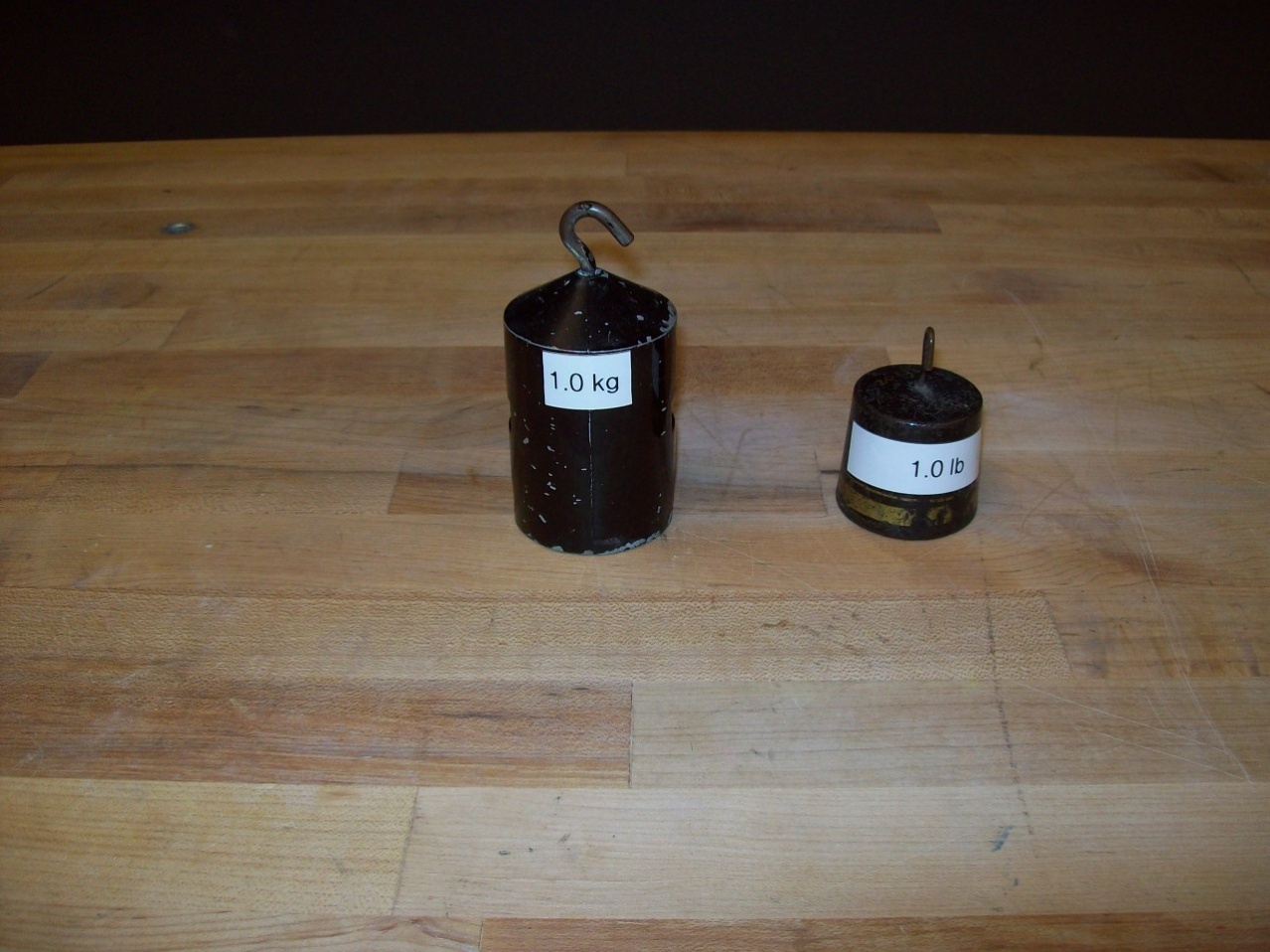 Location: Ba3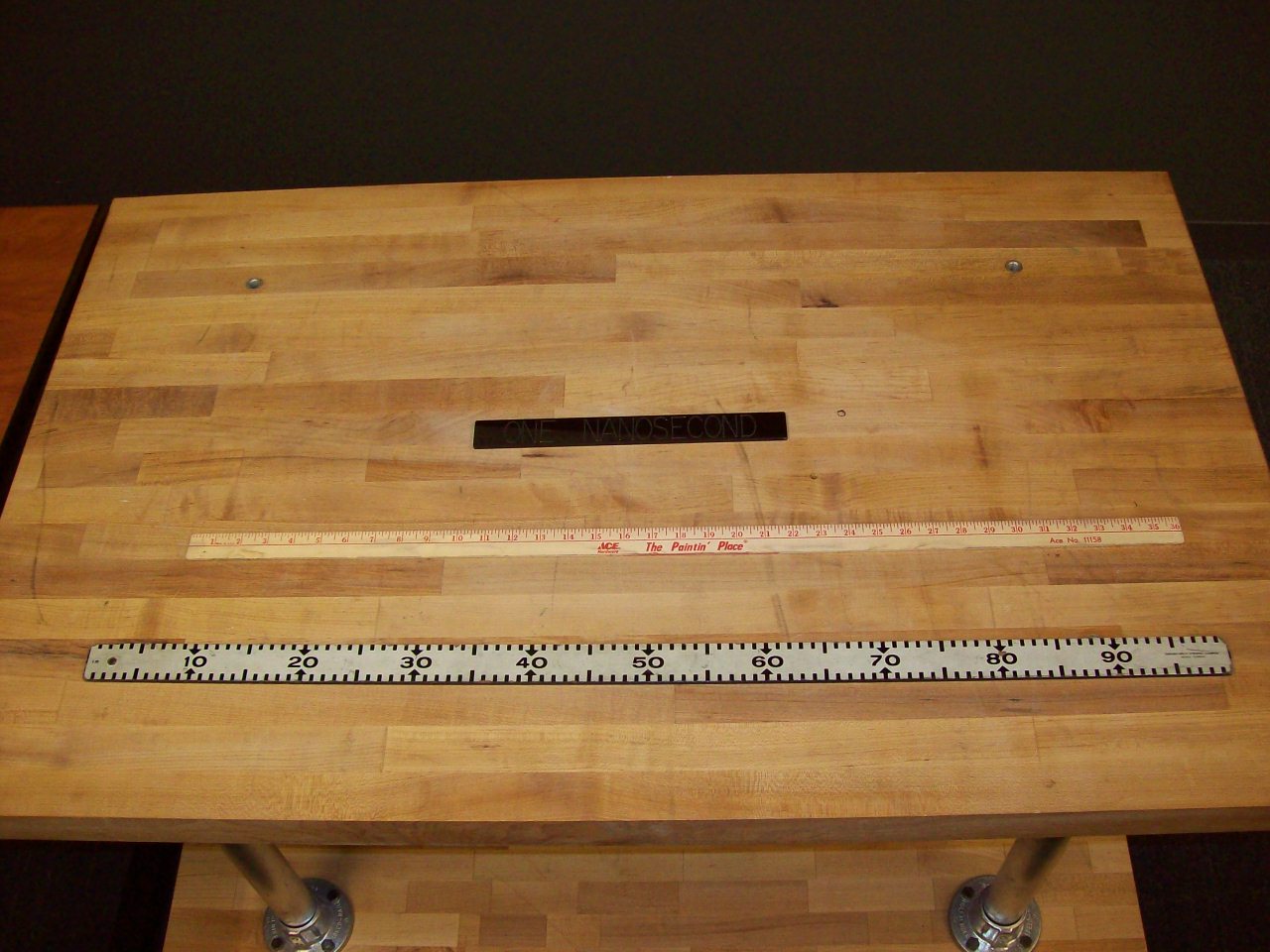 Location: Ba3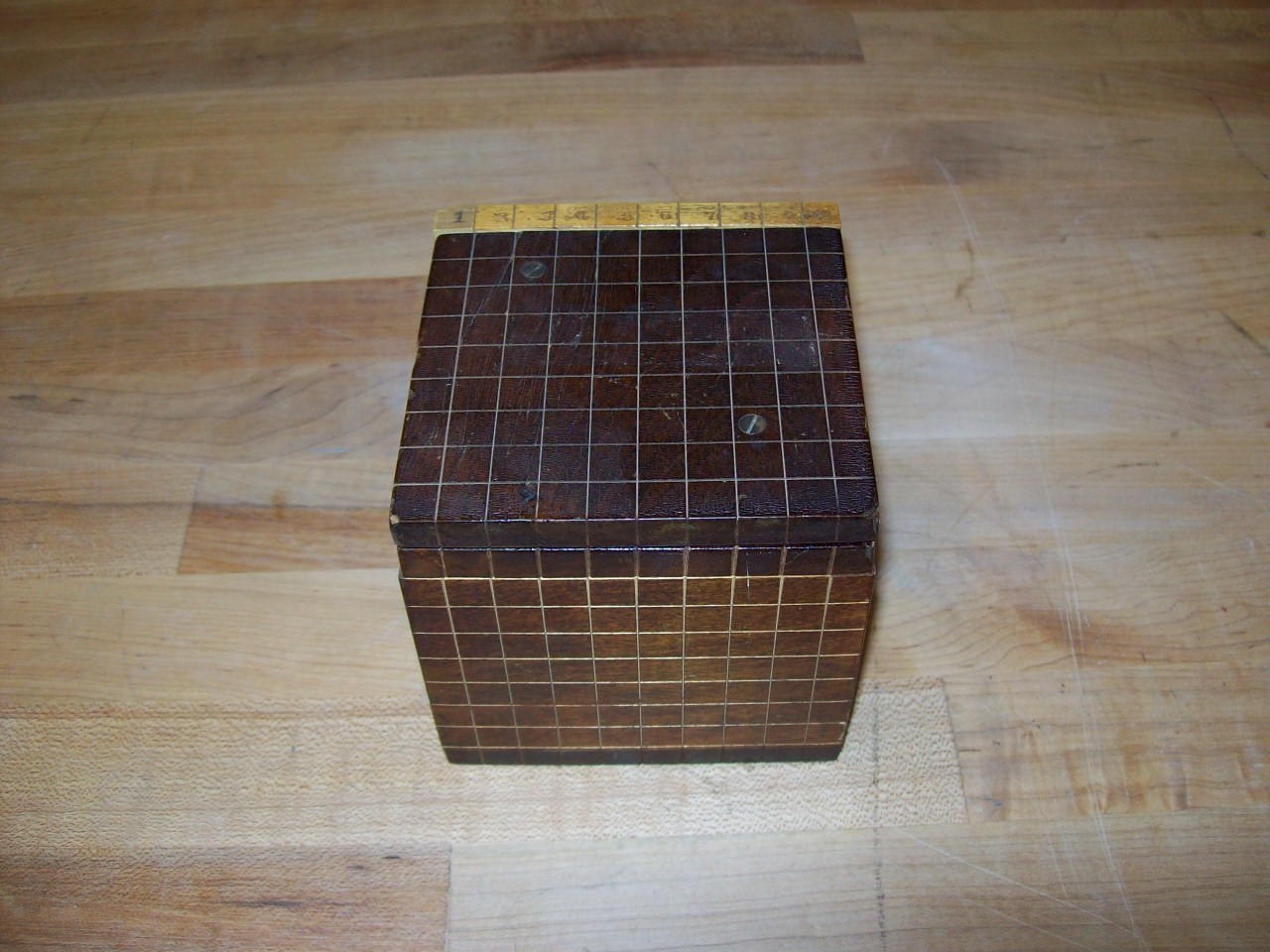 Location: Ba4 Location: Ba4, Ba5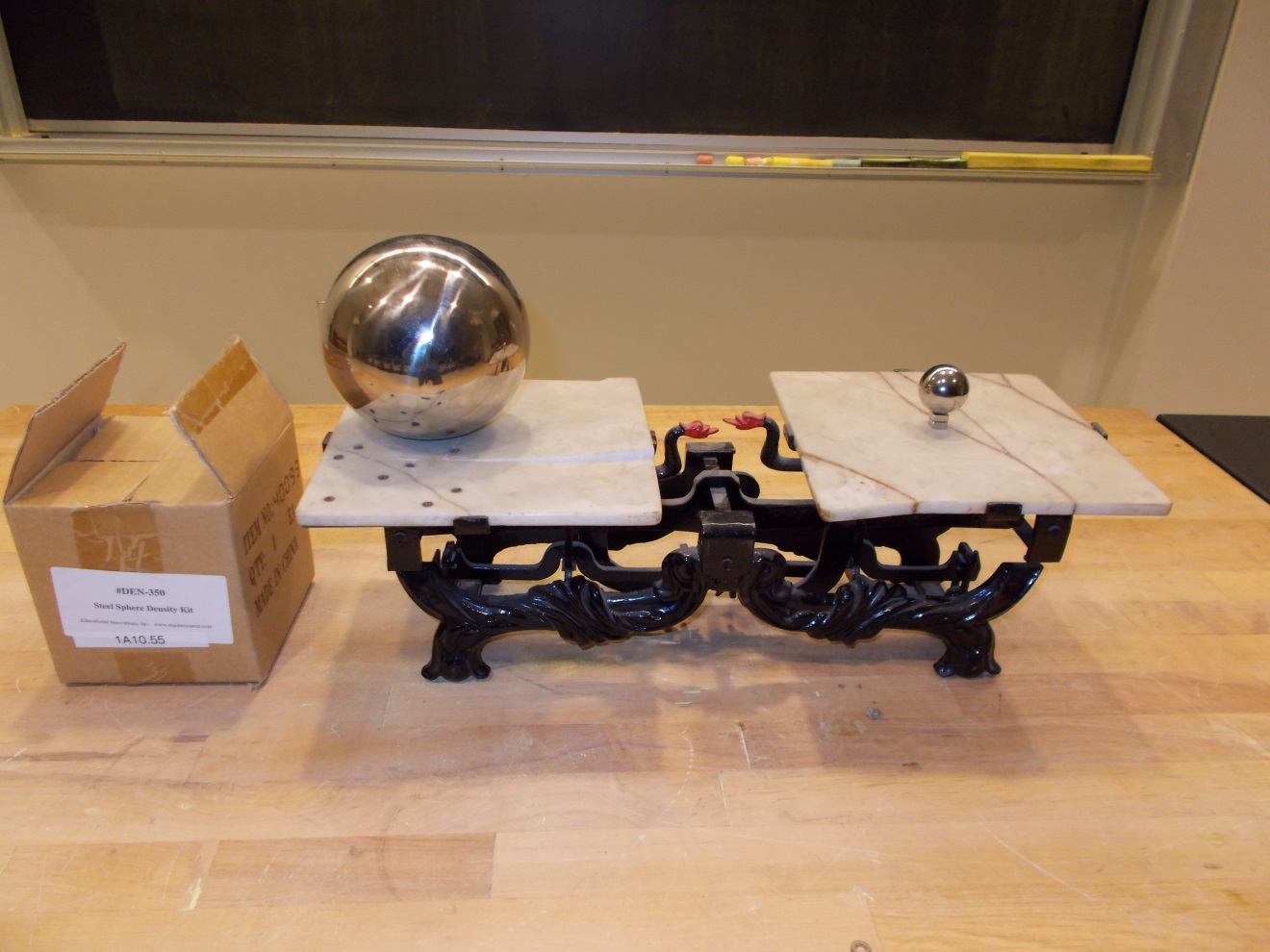 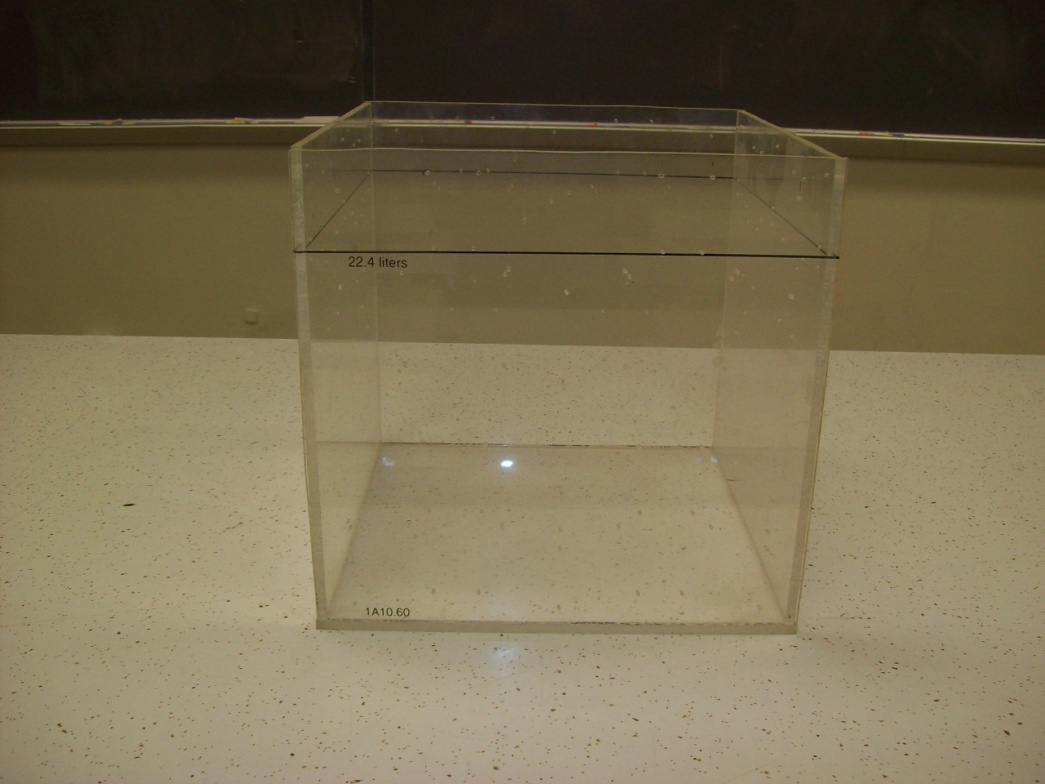 Location: Ba4Location: Ba4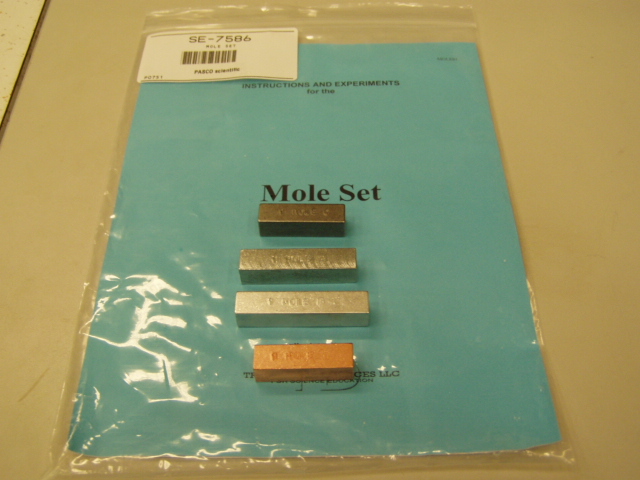 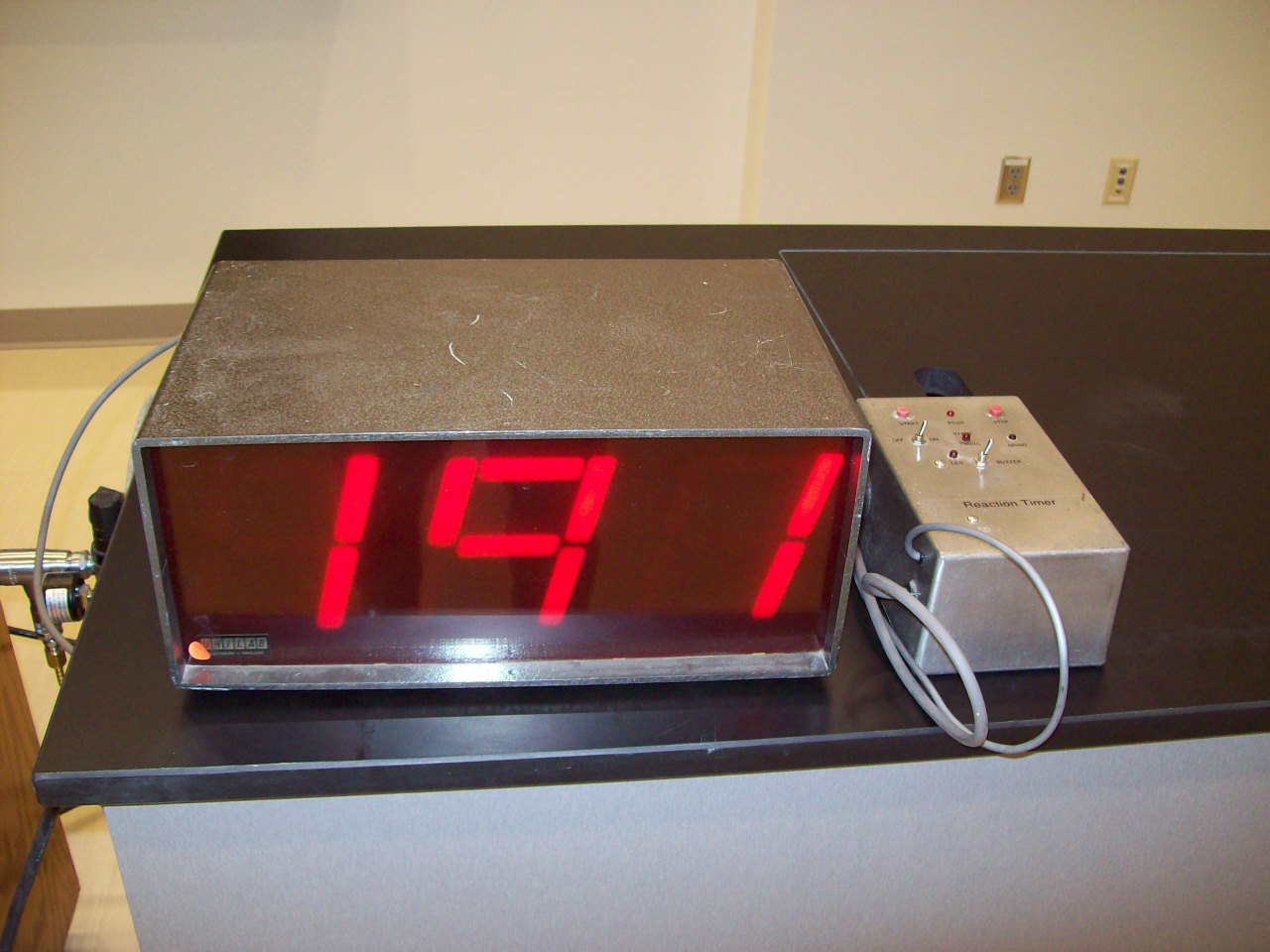 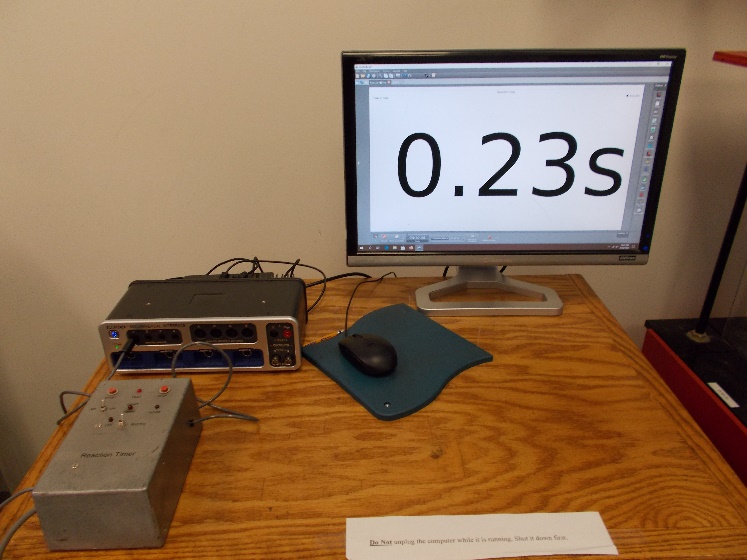 Location: Ba6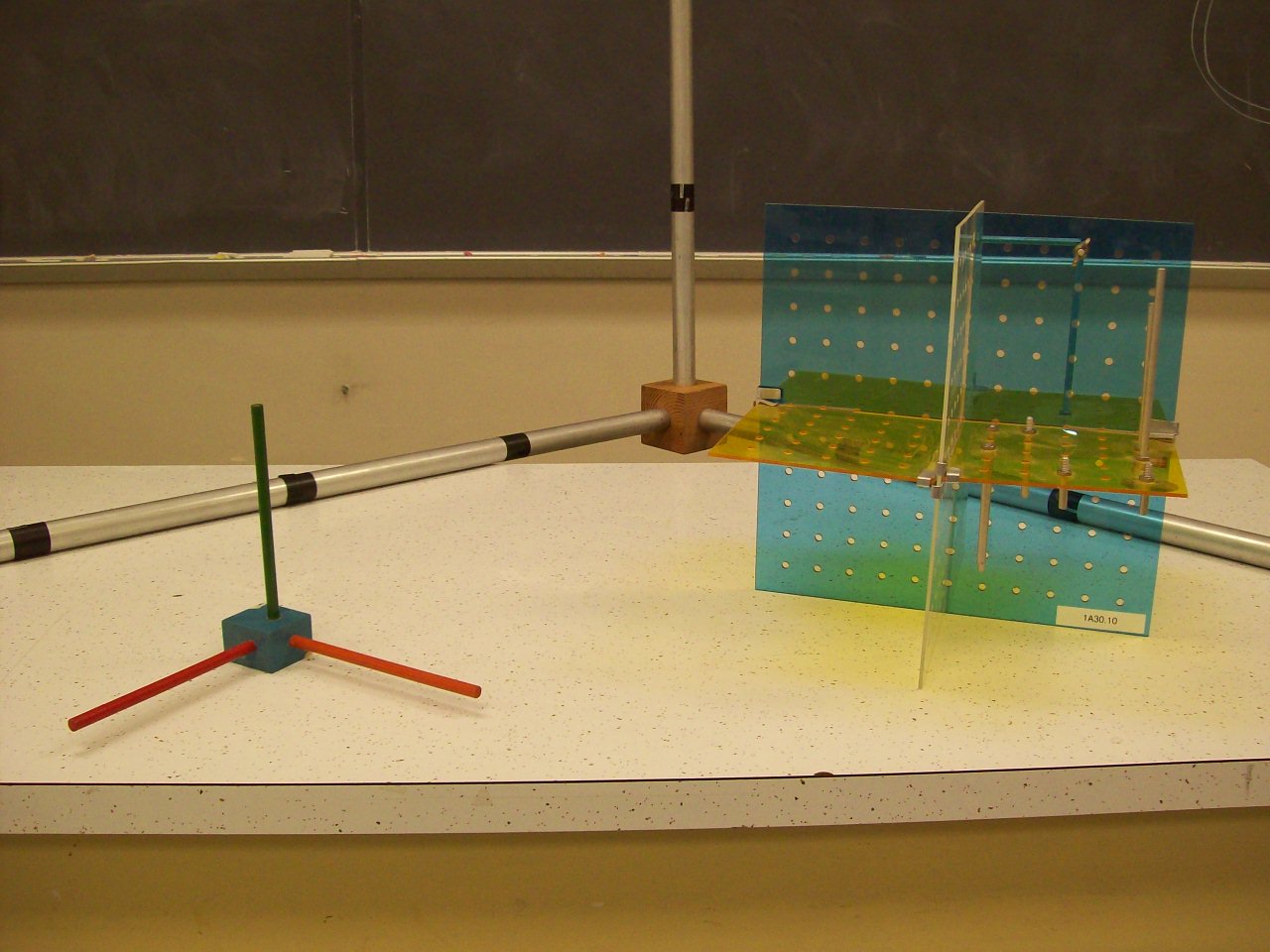 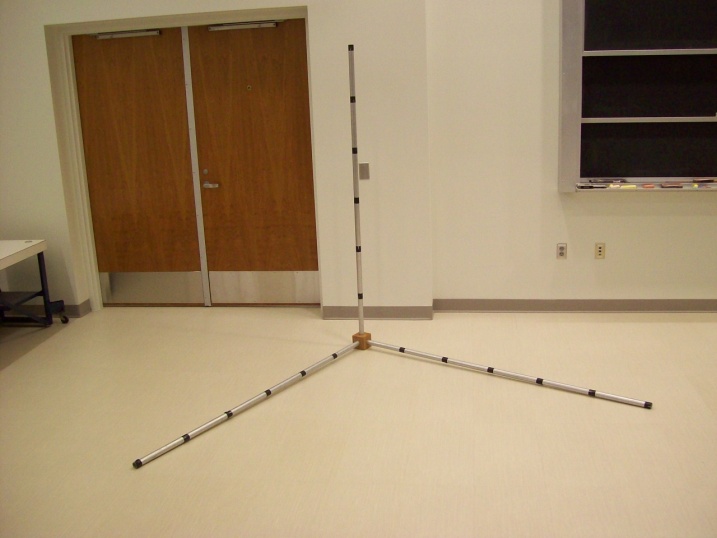 Location: Ba6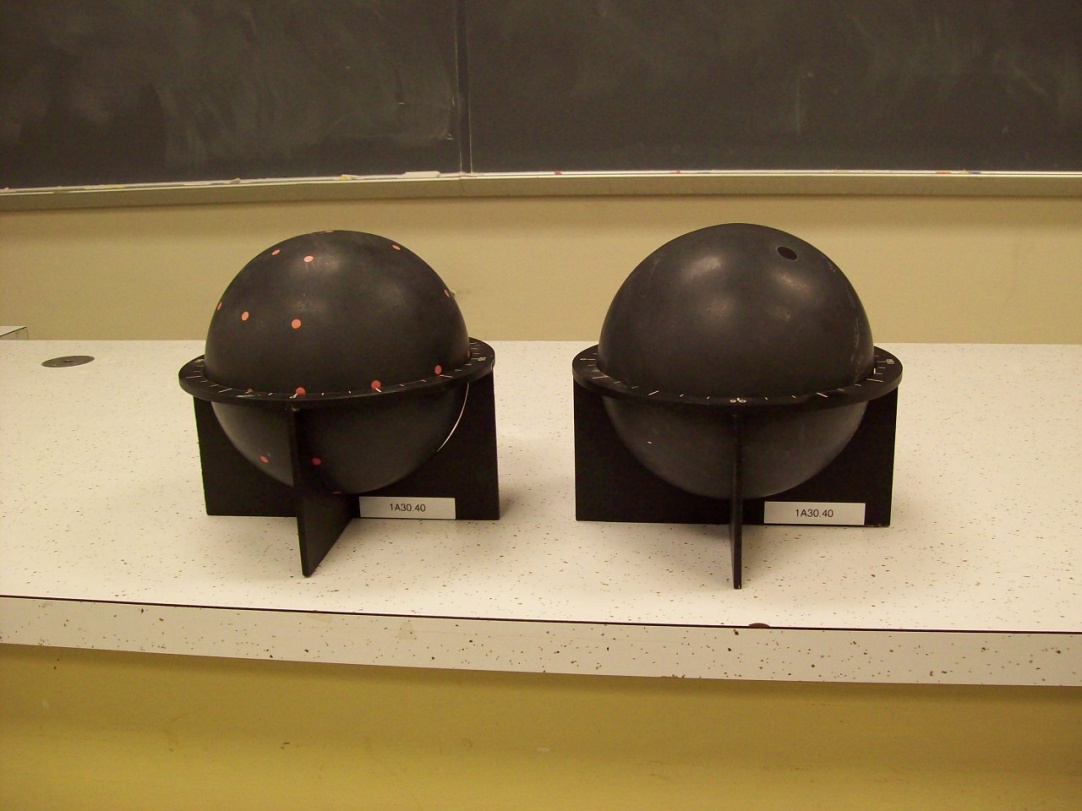 Location: Ba7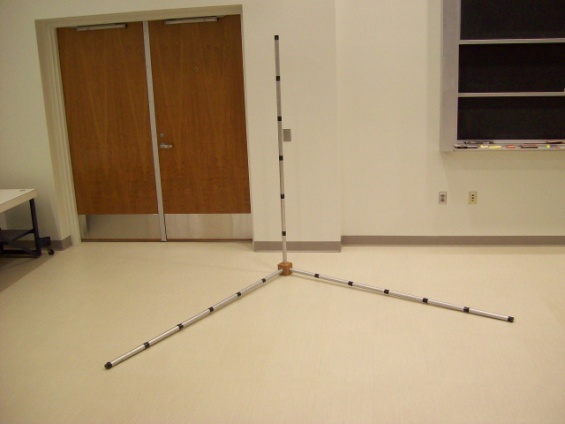 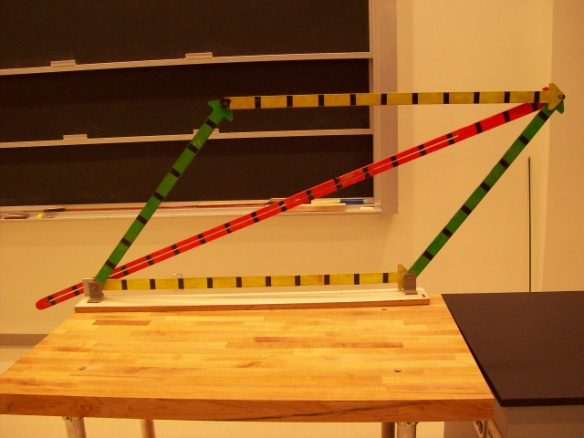 Location: Ba6, BaT 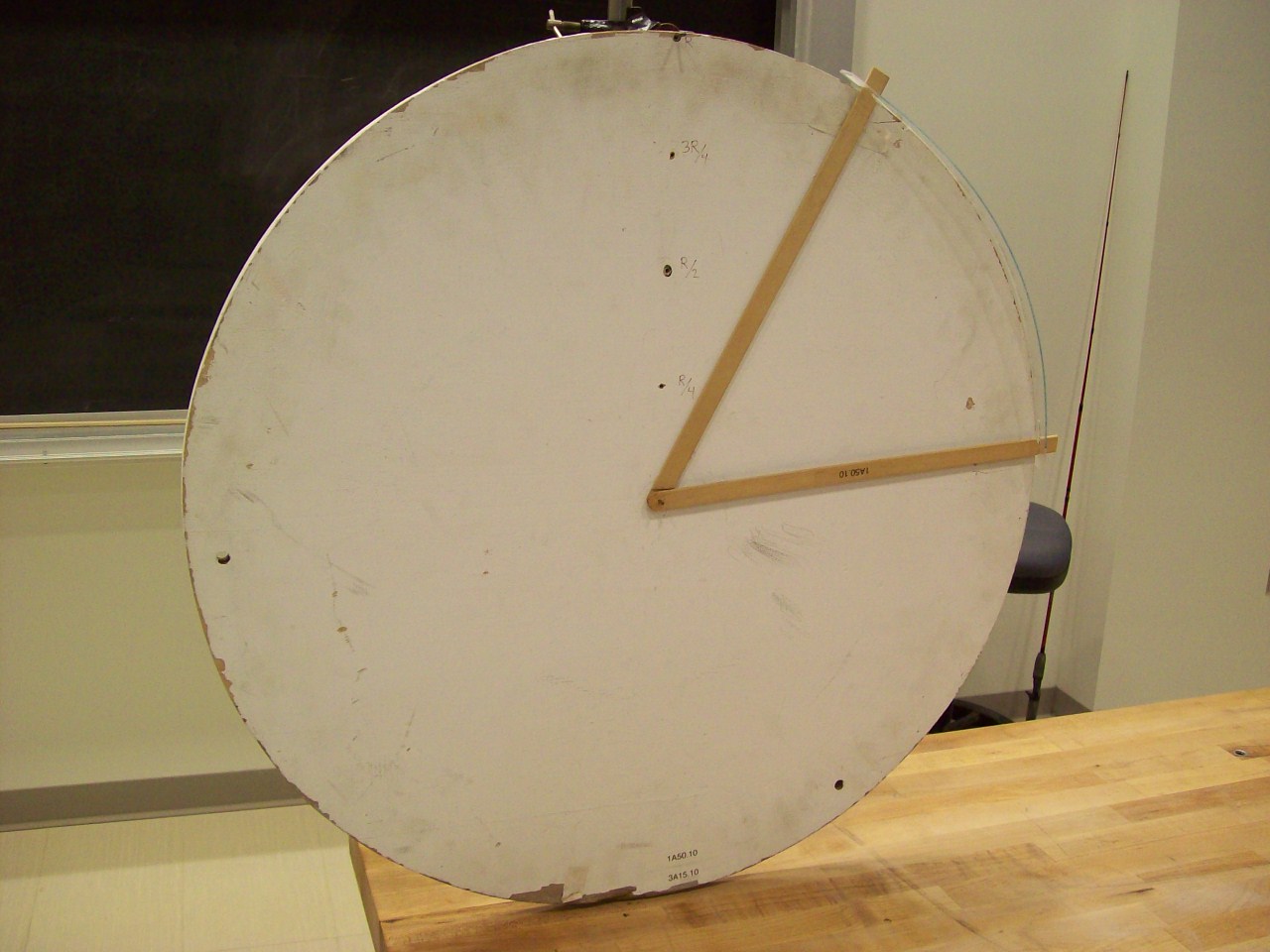 Location: BaT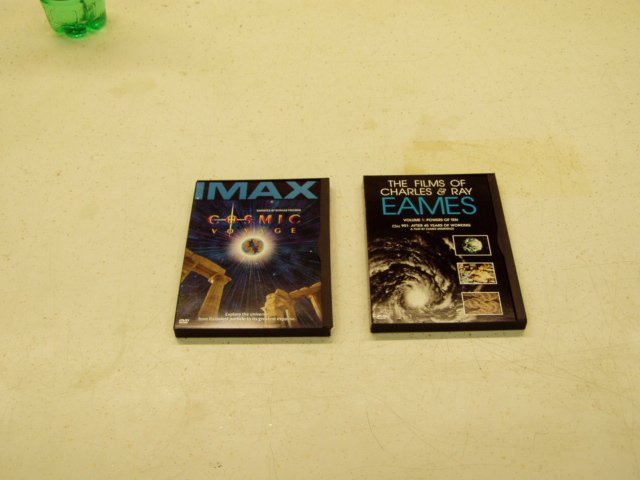 Location: Video Cabinet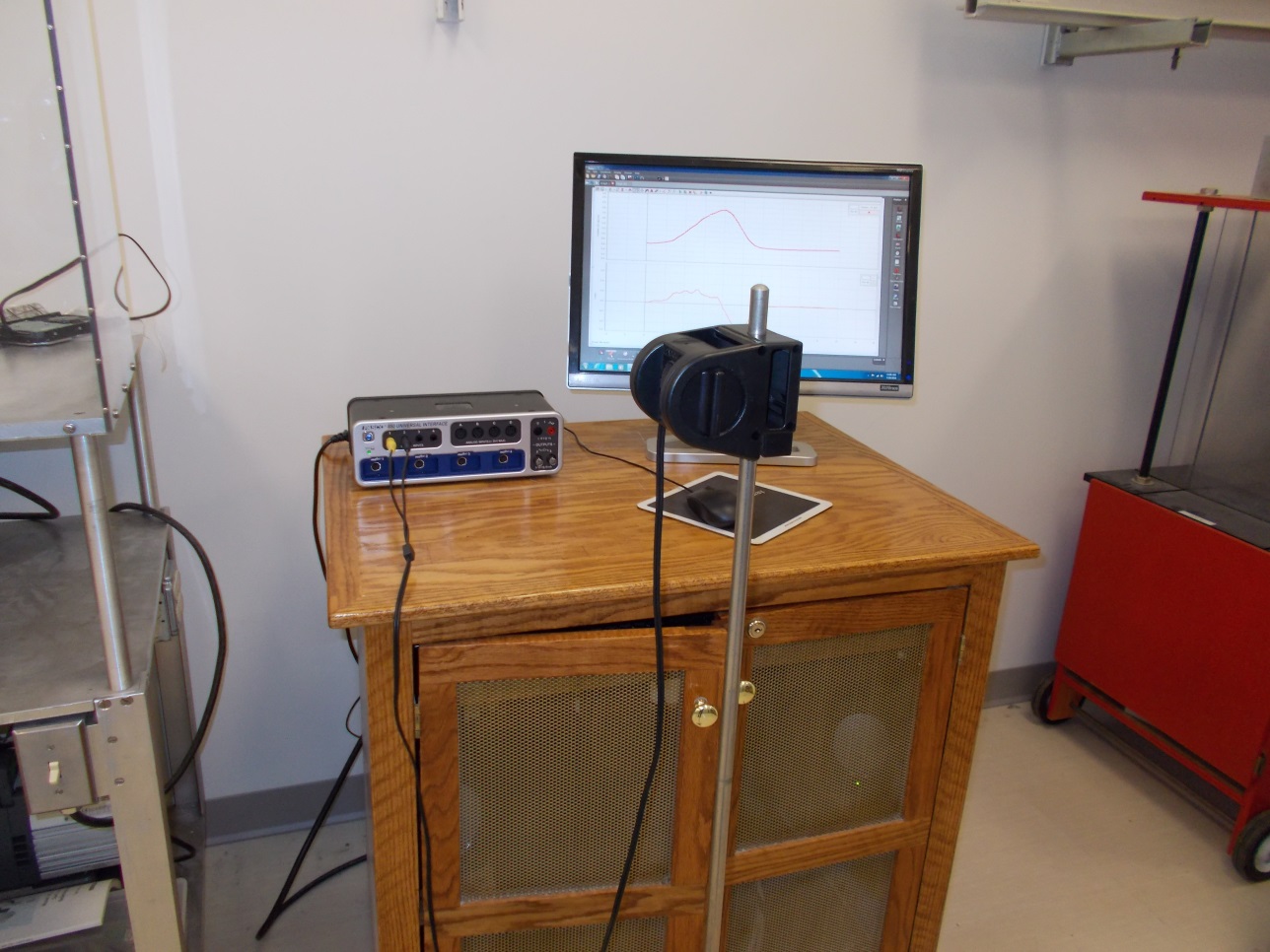 Location: Science Workshop Cabinet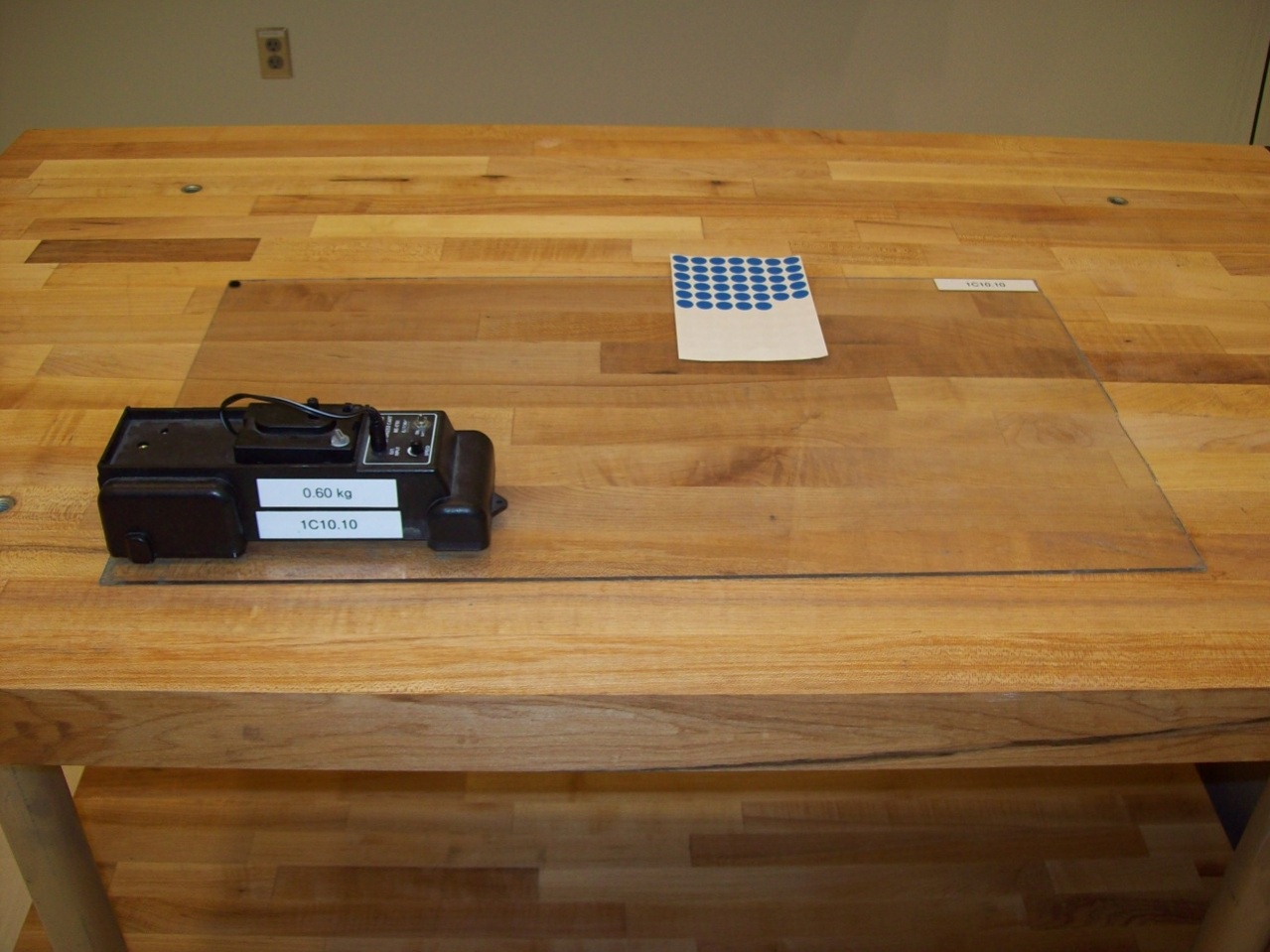 Location:Bb1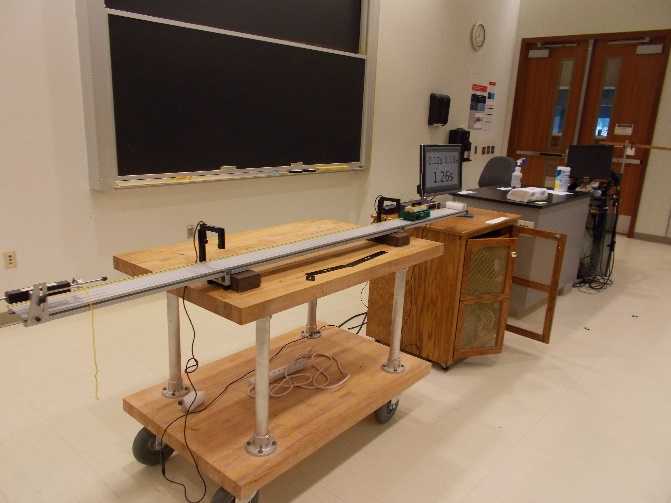 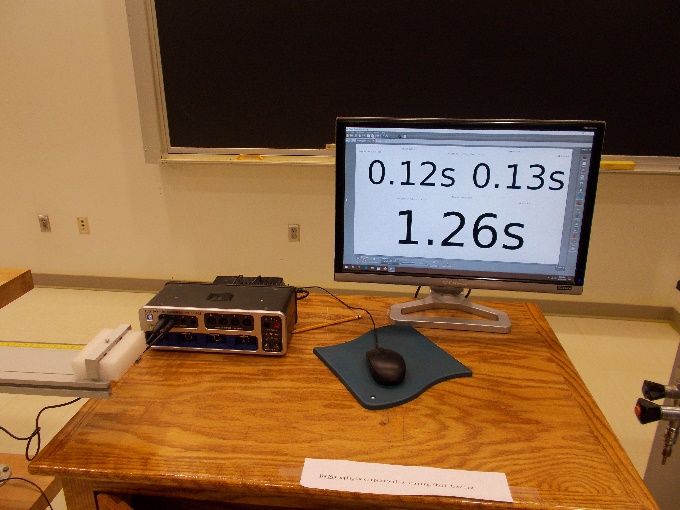 Location: Bb2, Bc3, AcT 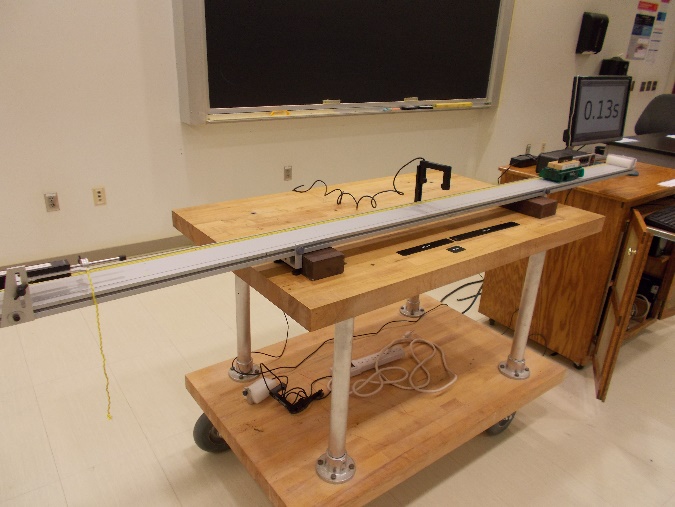 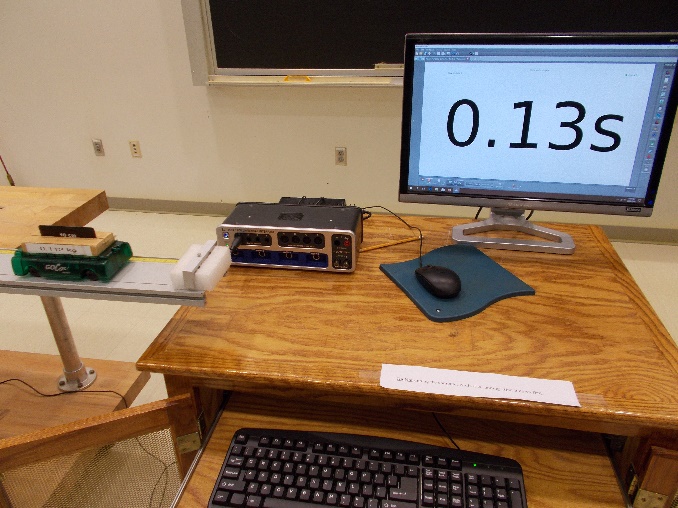 Location Bb2, Bc2, AcT 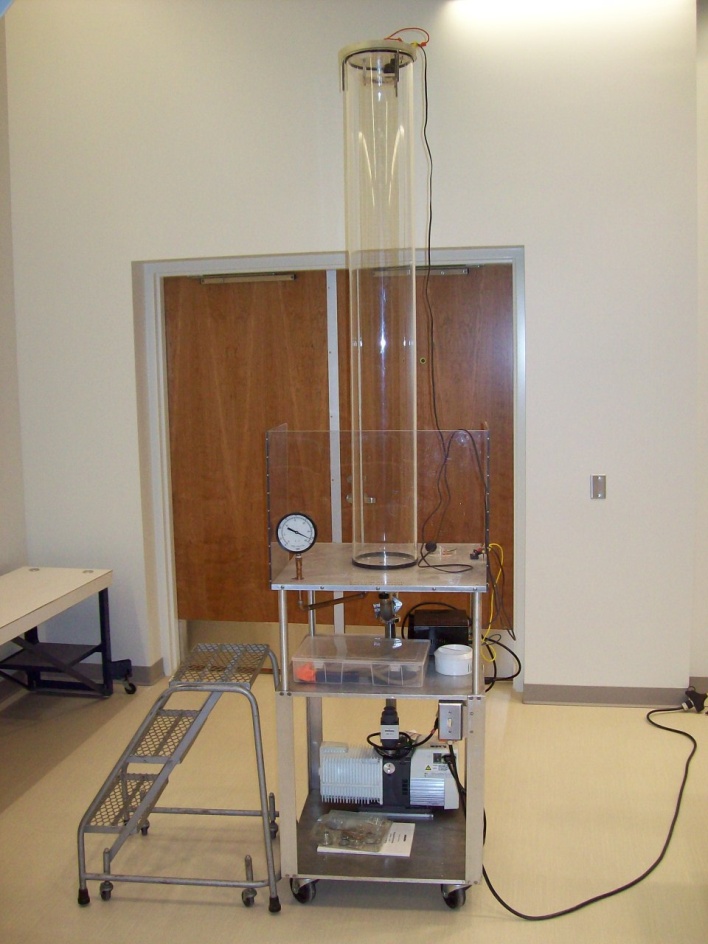 Location: Bb3, Ca1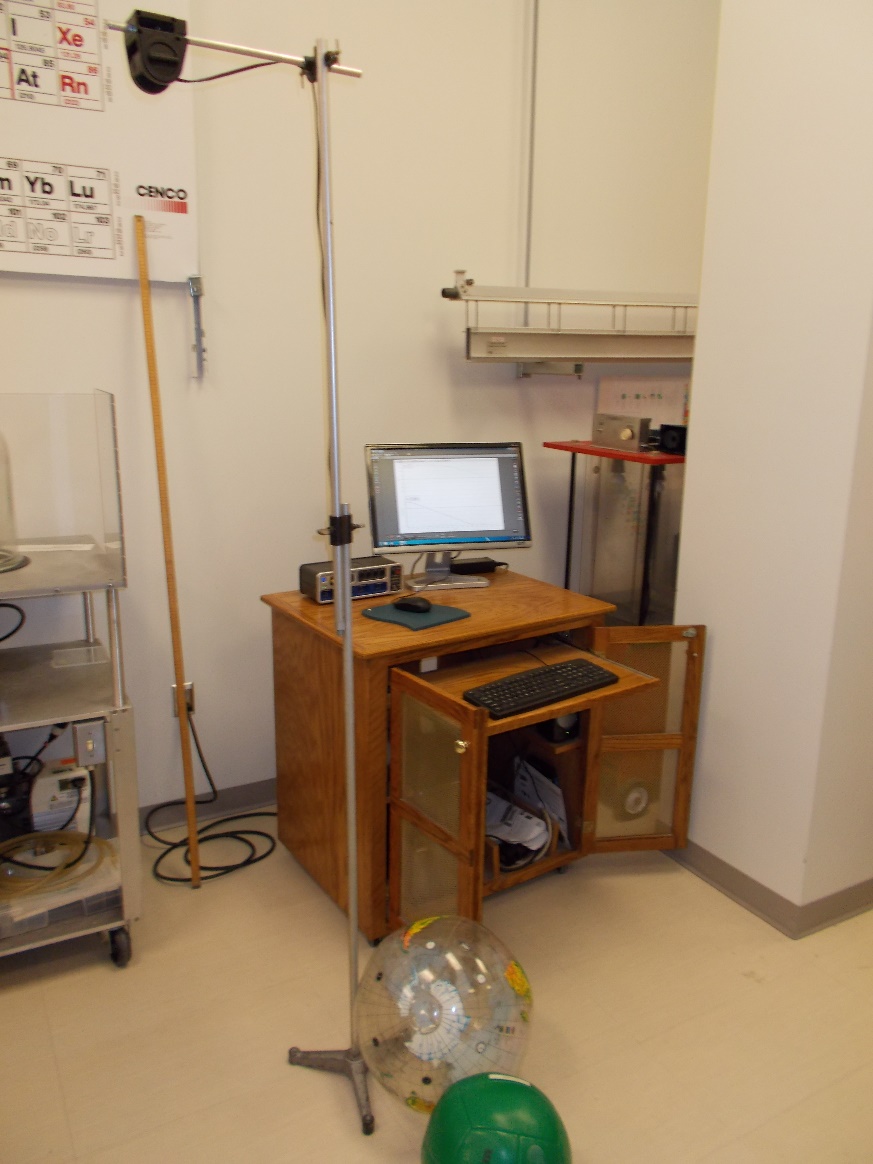 Location: Science Workshop, Db2, Ea3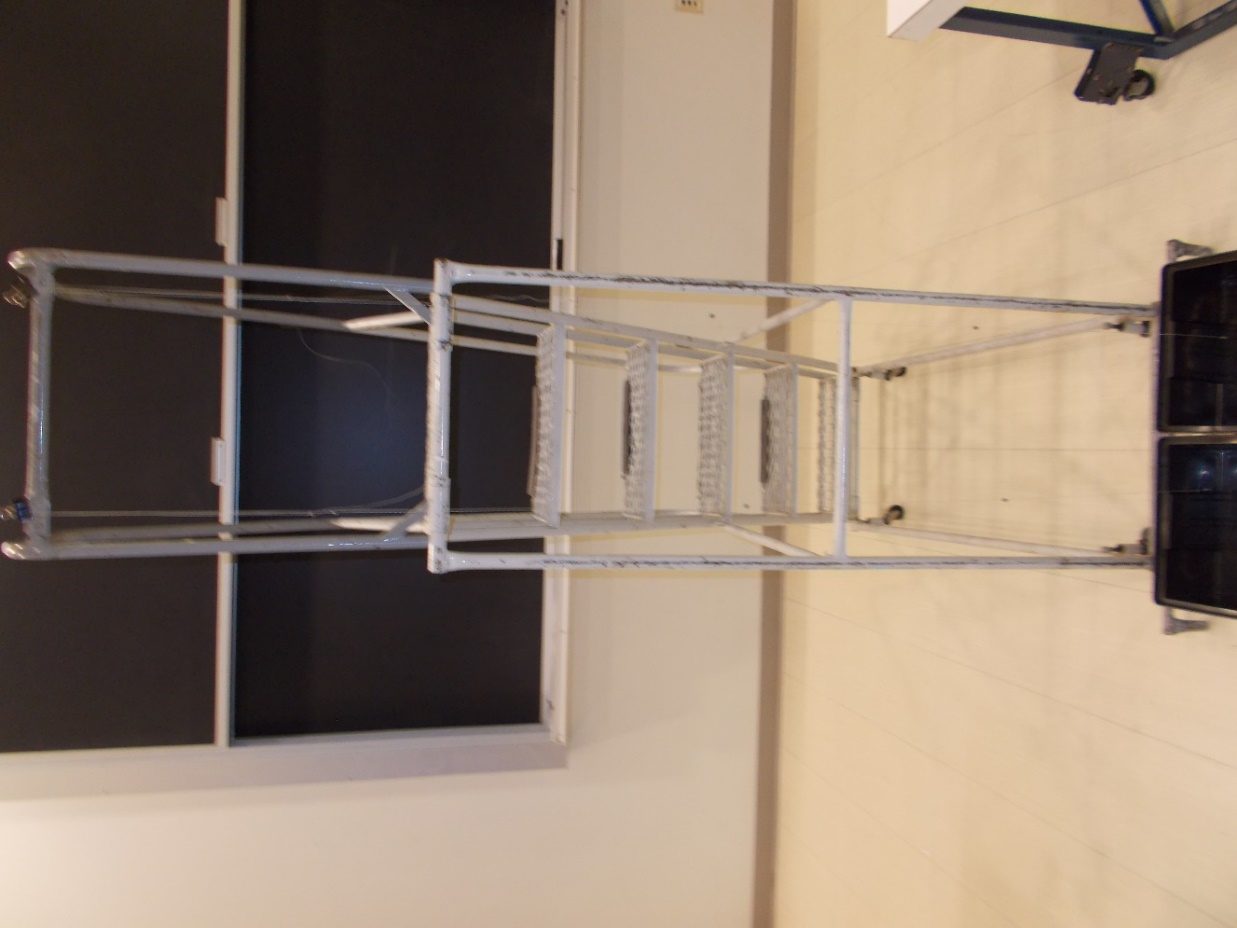 Location: Bb4 Location: Bb2, Cb1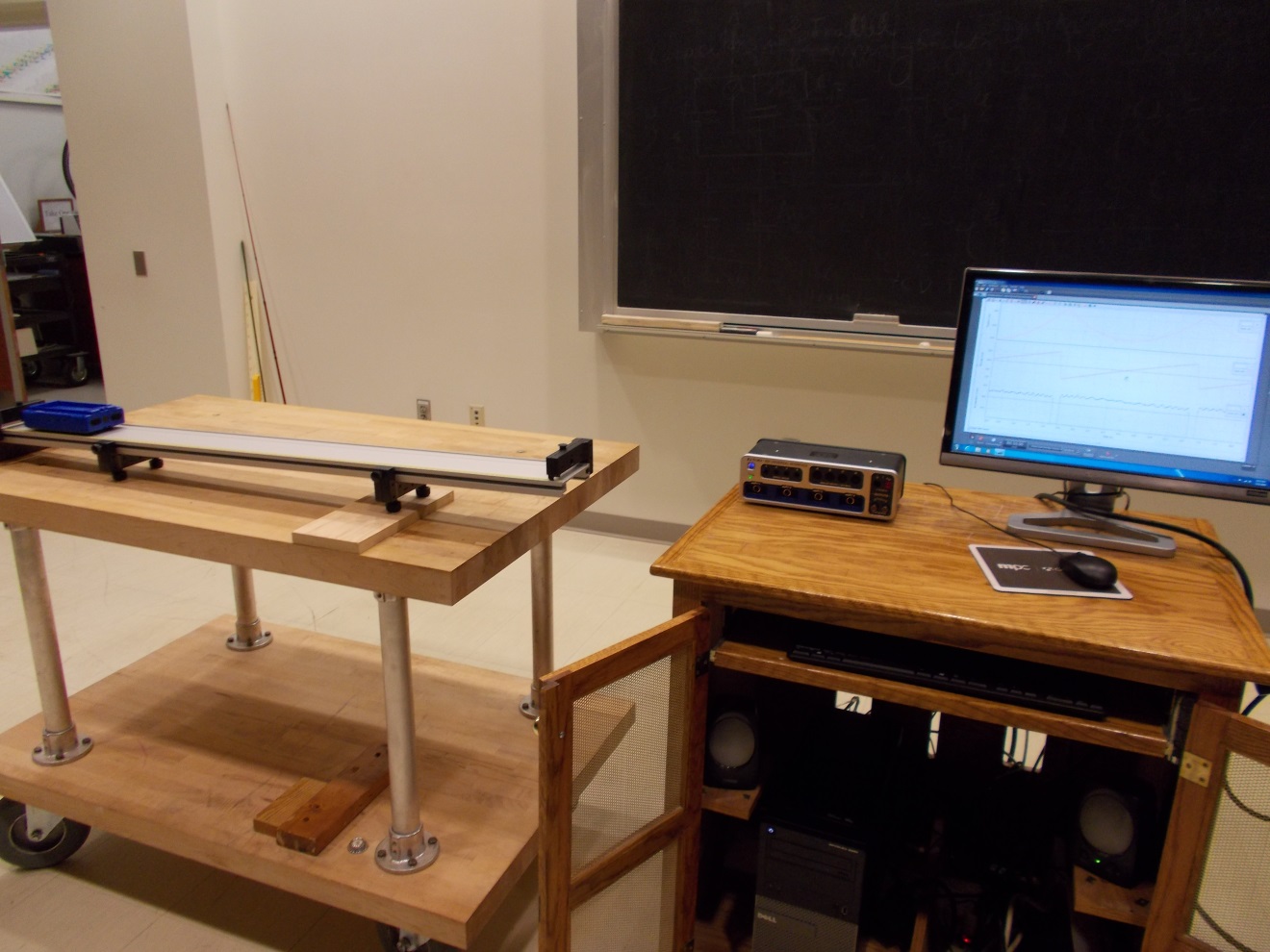 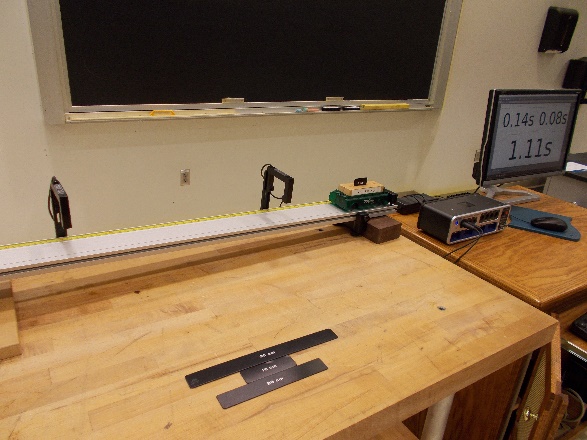 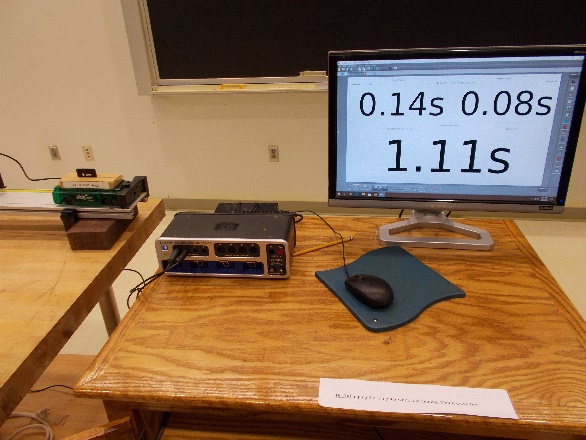 Location: Bb2, Bc2, Cb1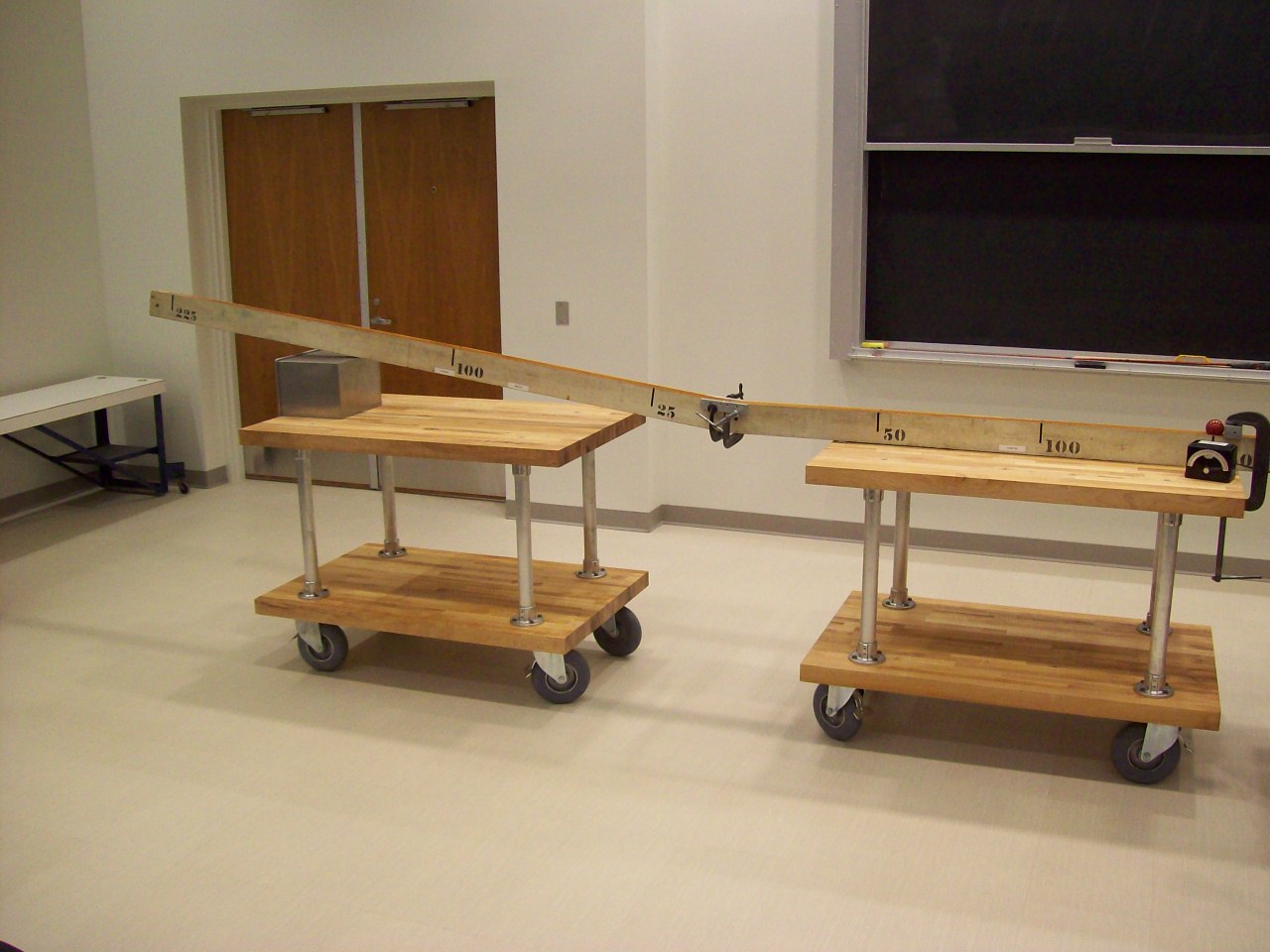 Location: AcT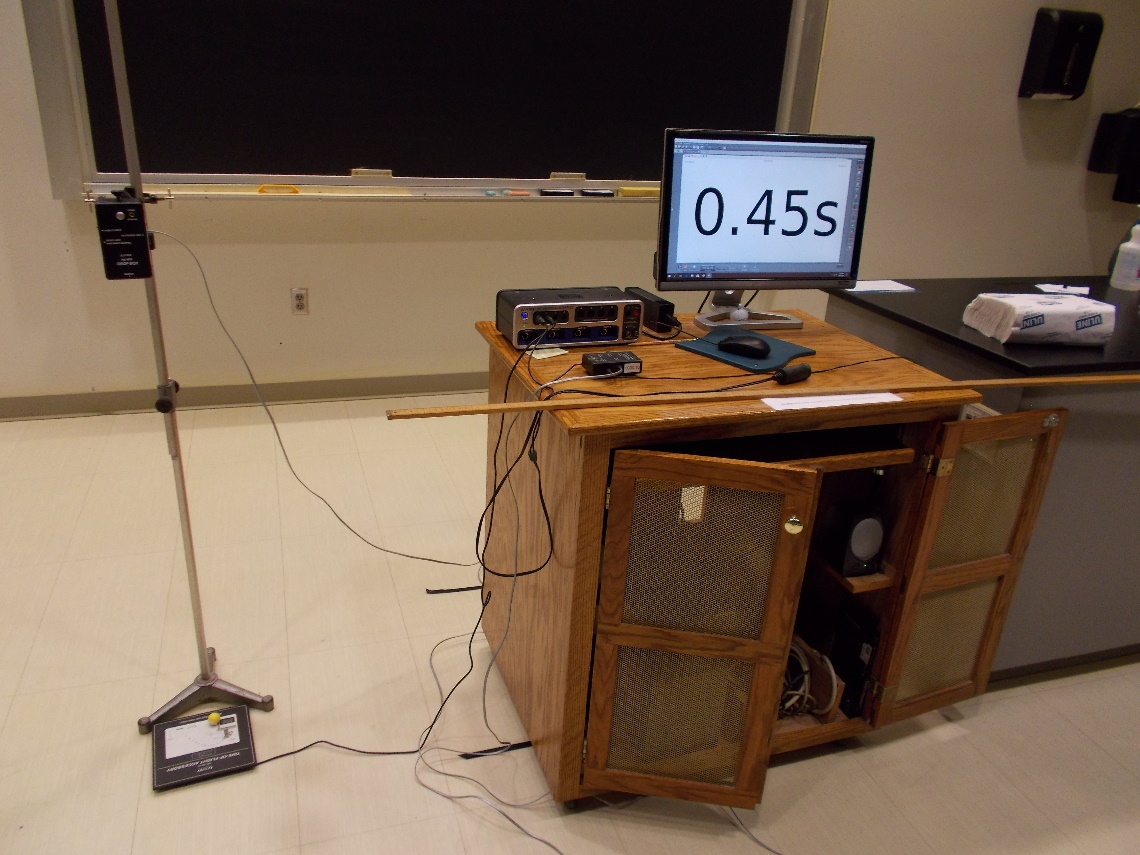 Location: Bb4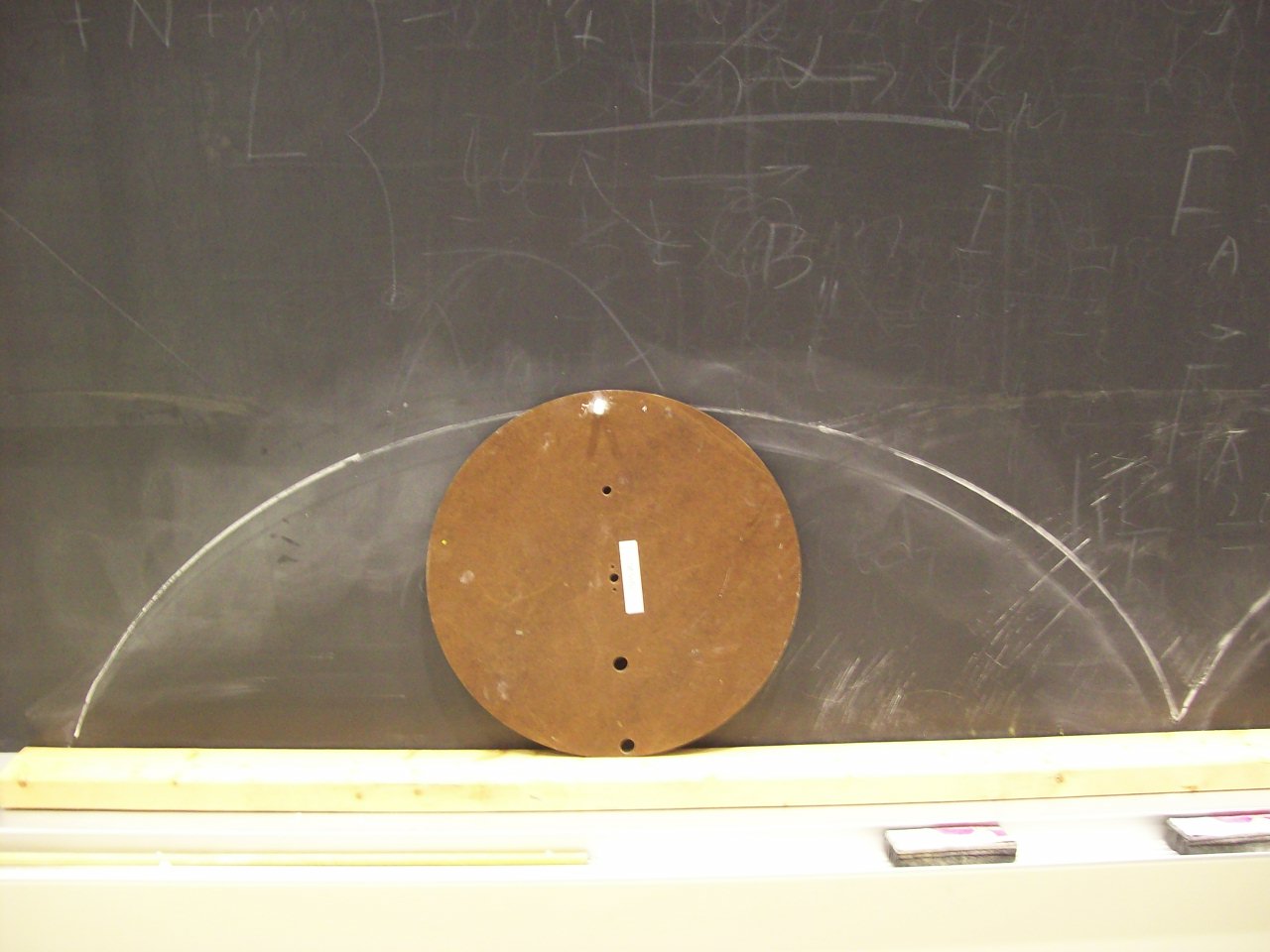 Location: Ca2, GcT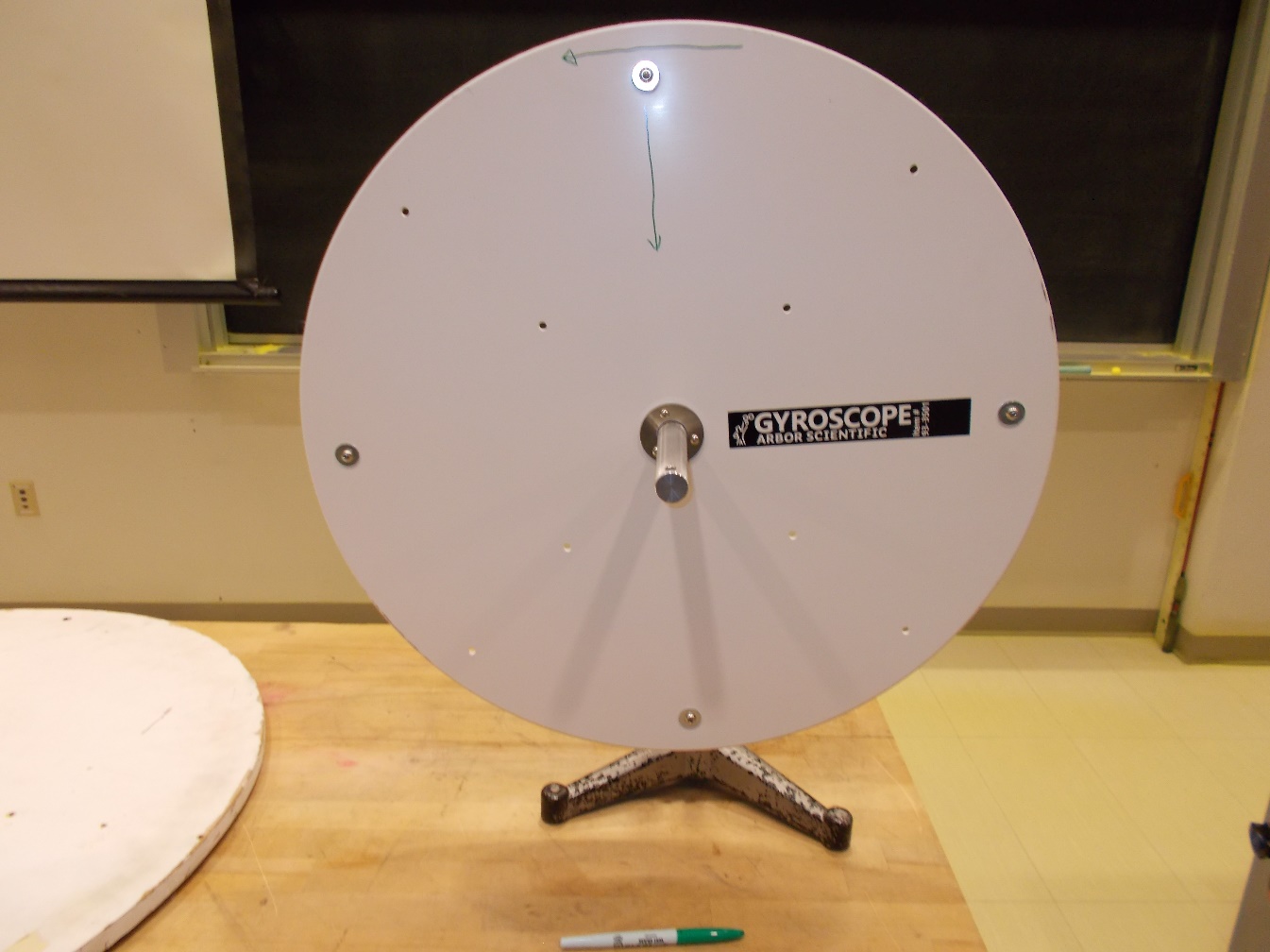 Location: Bb5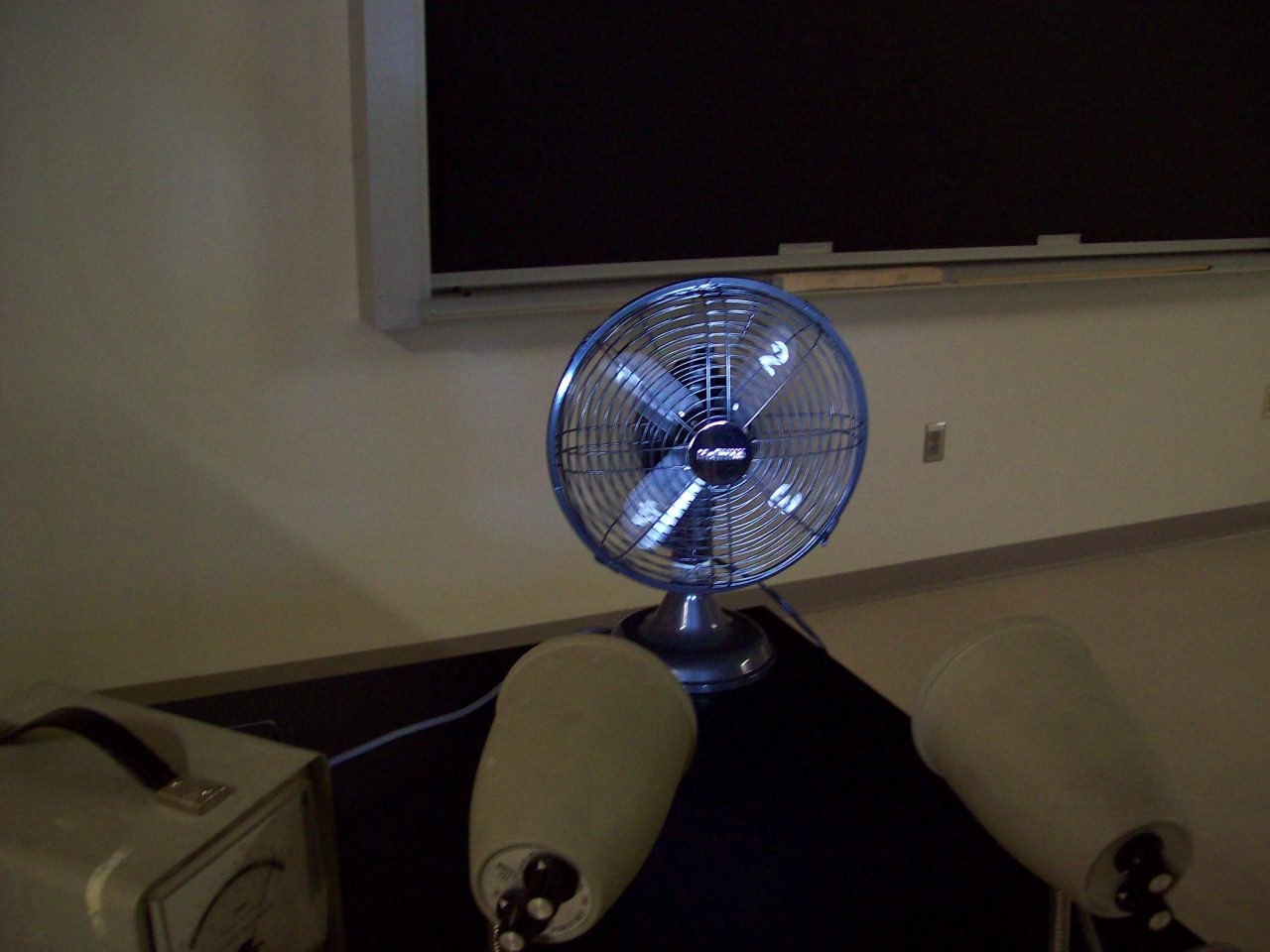 Location: Bb5Location: Unistrut 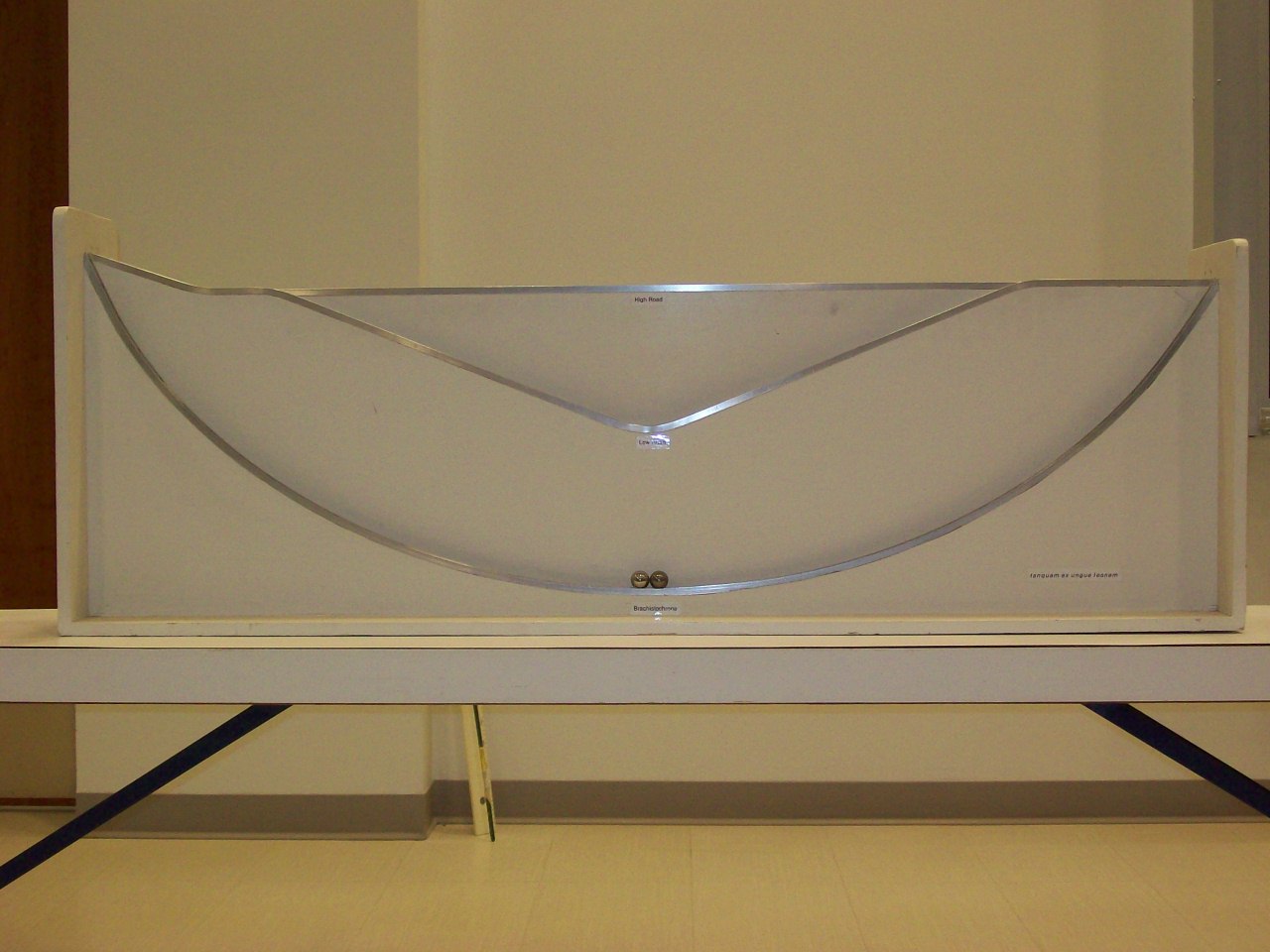 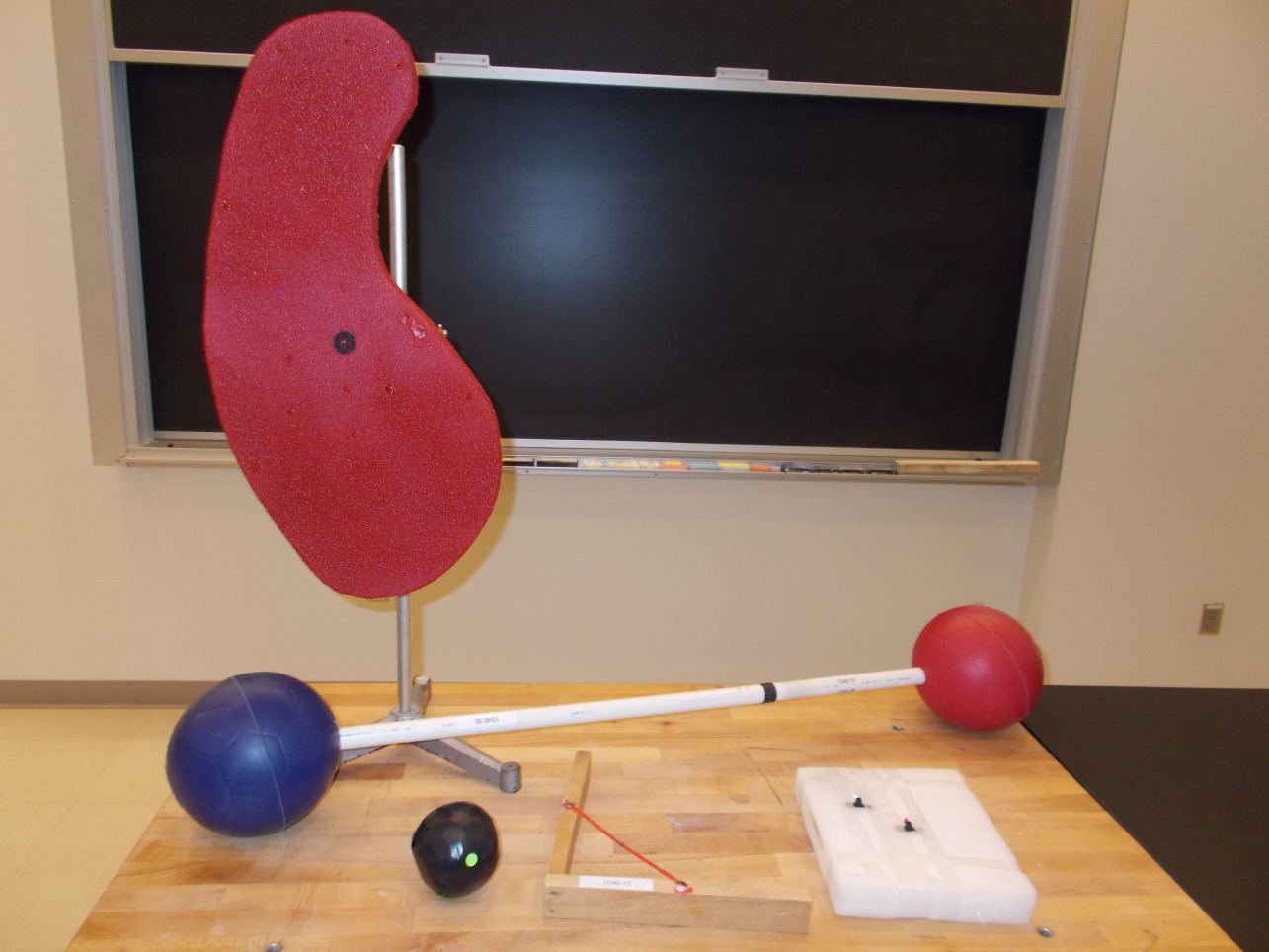 Location: Bb6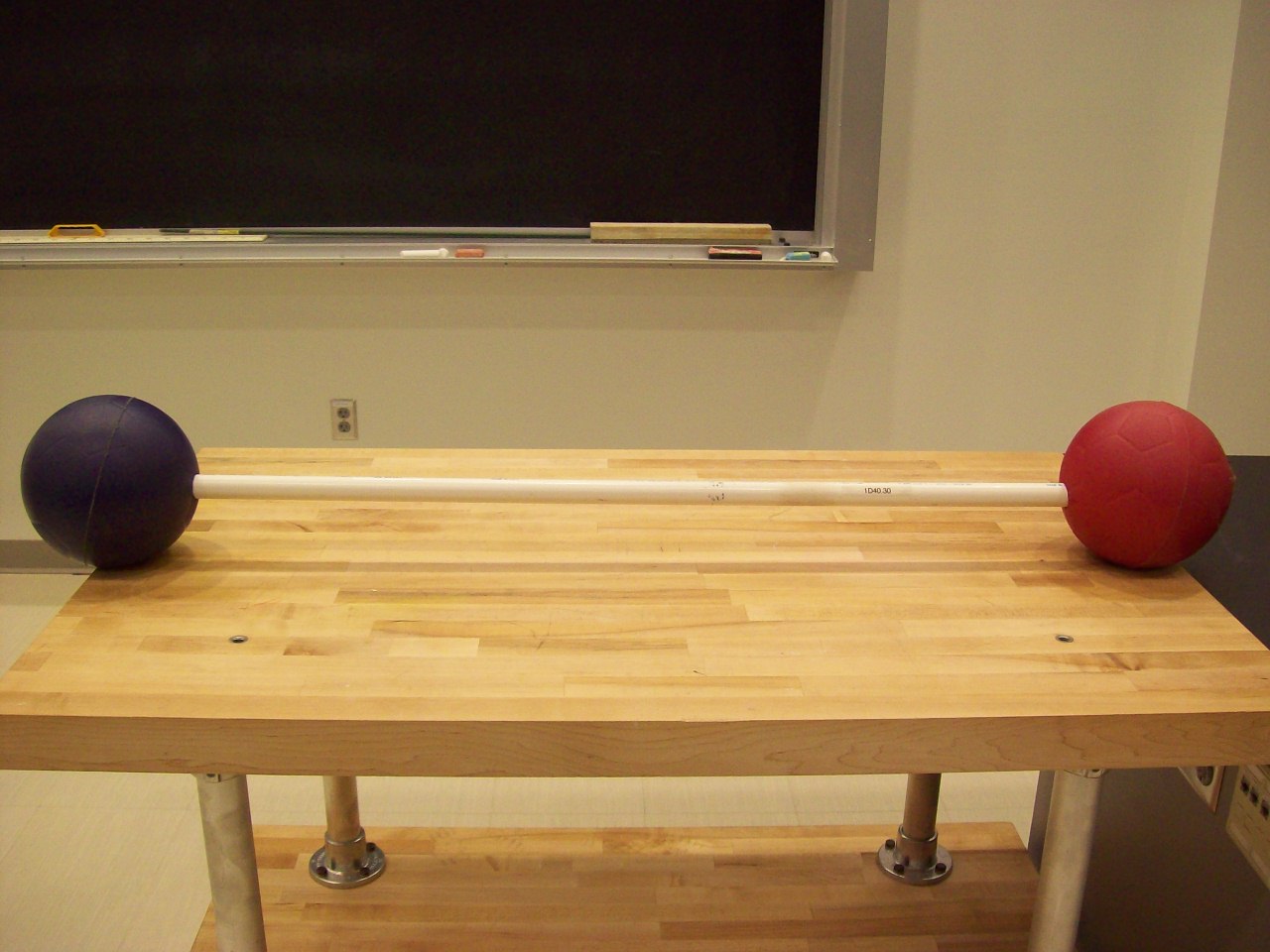 Location: BbTLocation: Bb6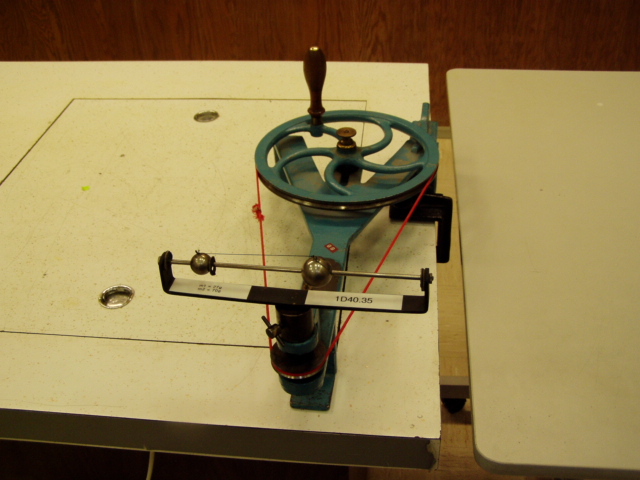 Location: Bb6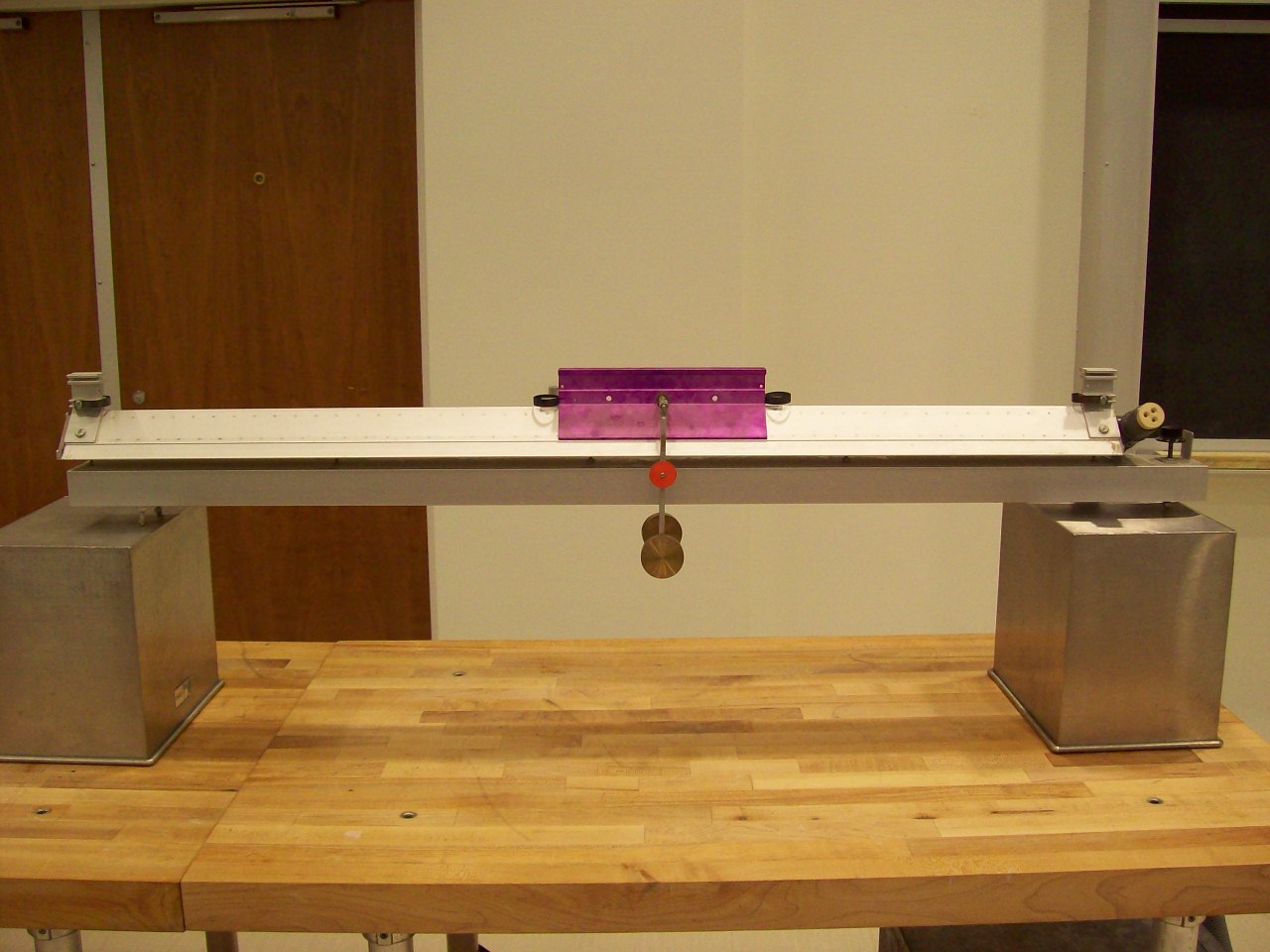 Location: Bb6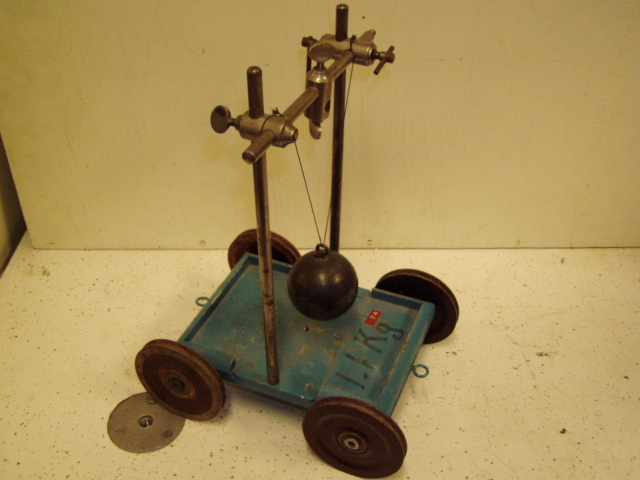 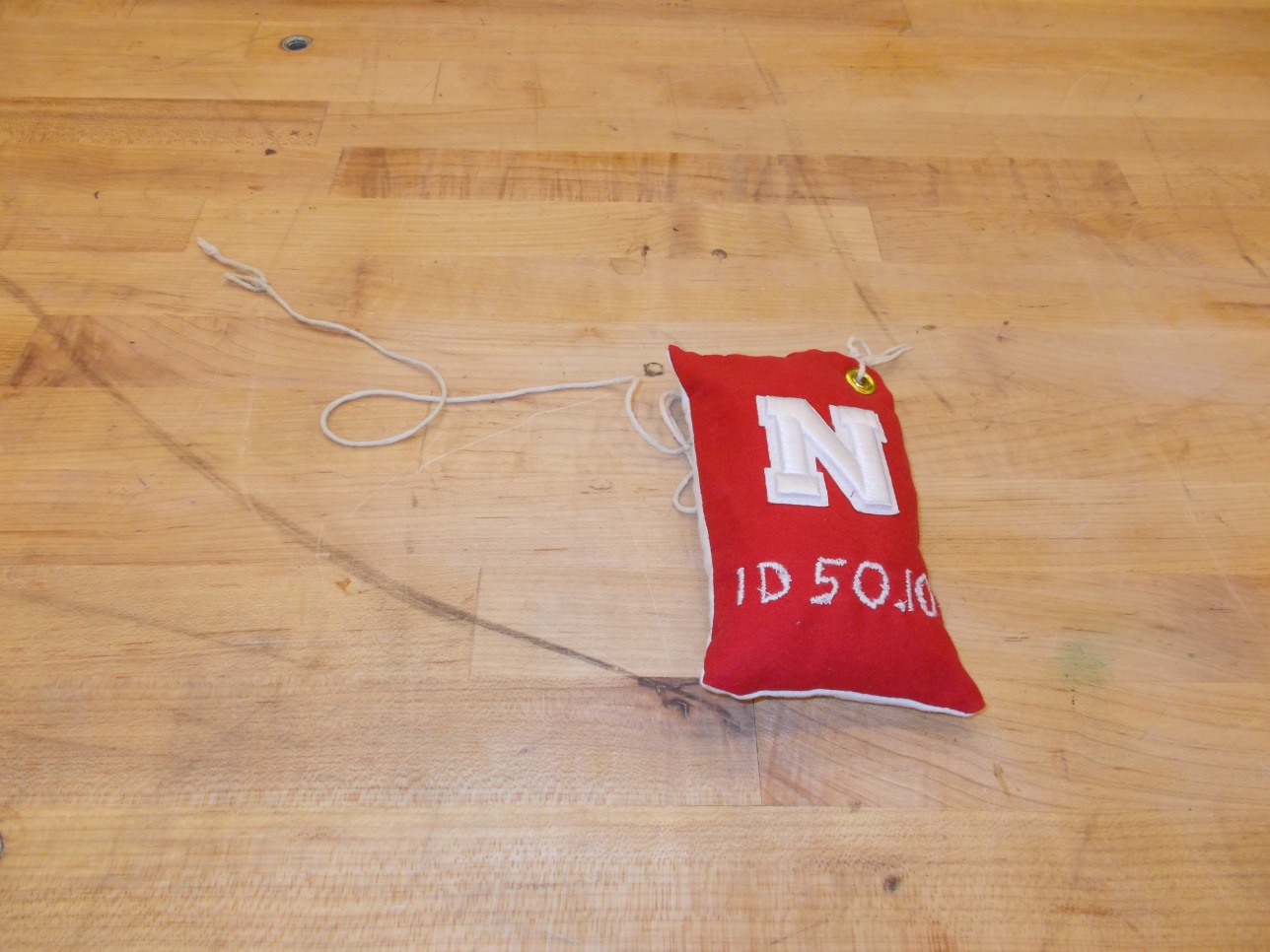 Location: Bb7Location: Bb7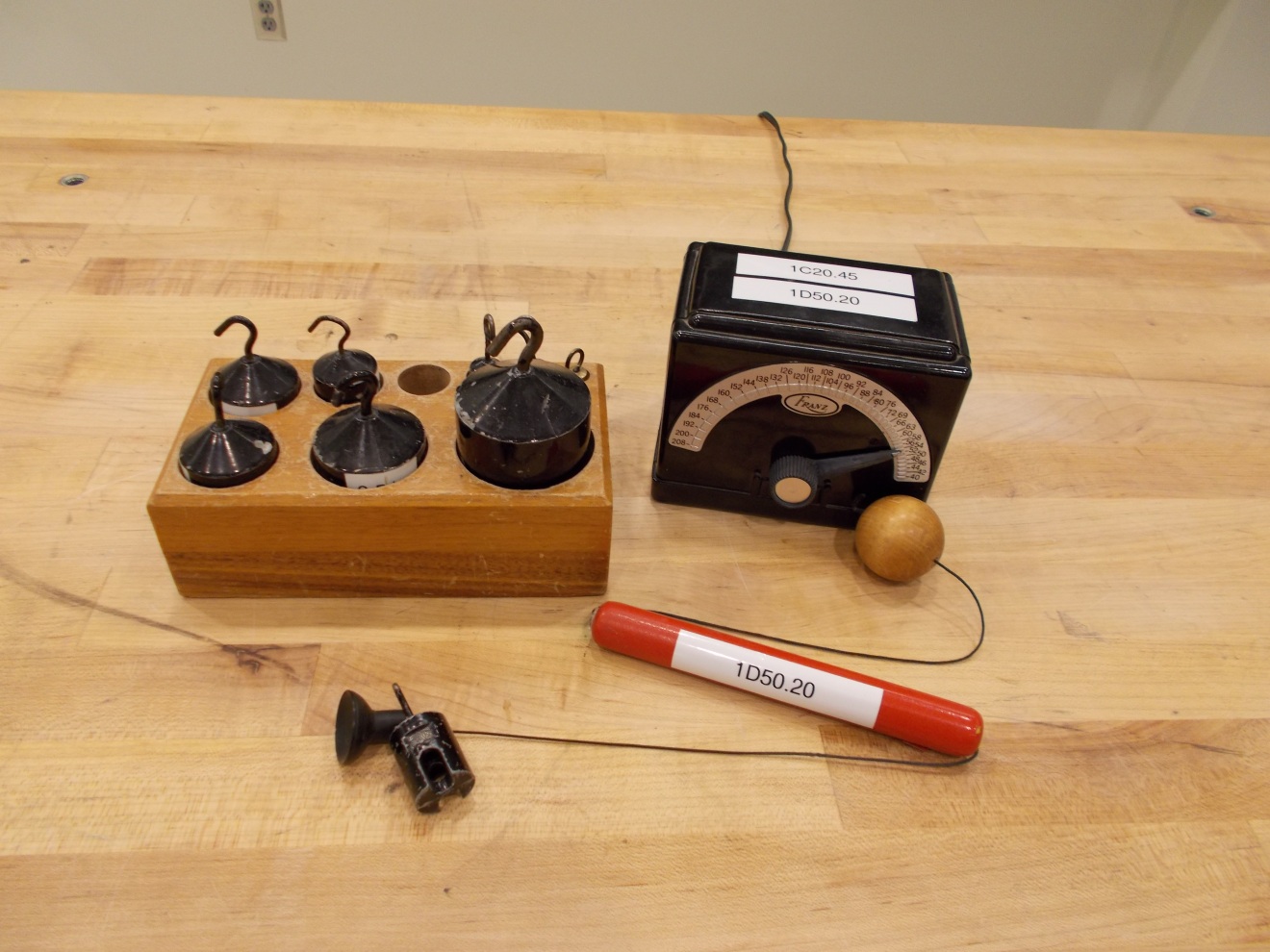 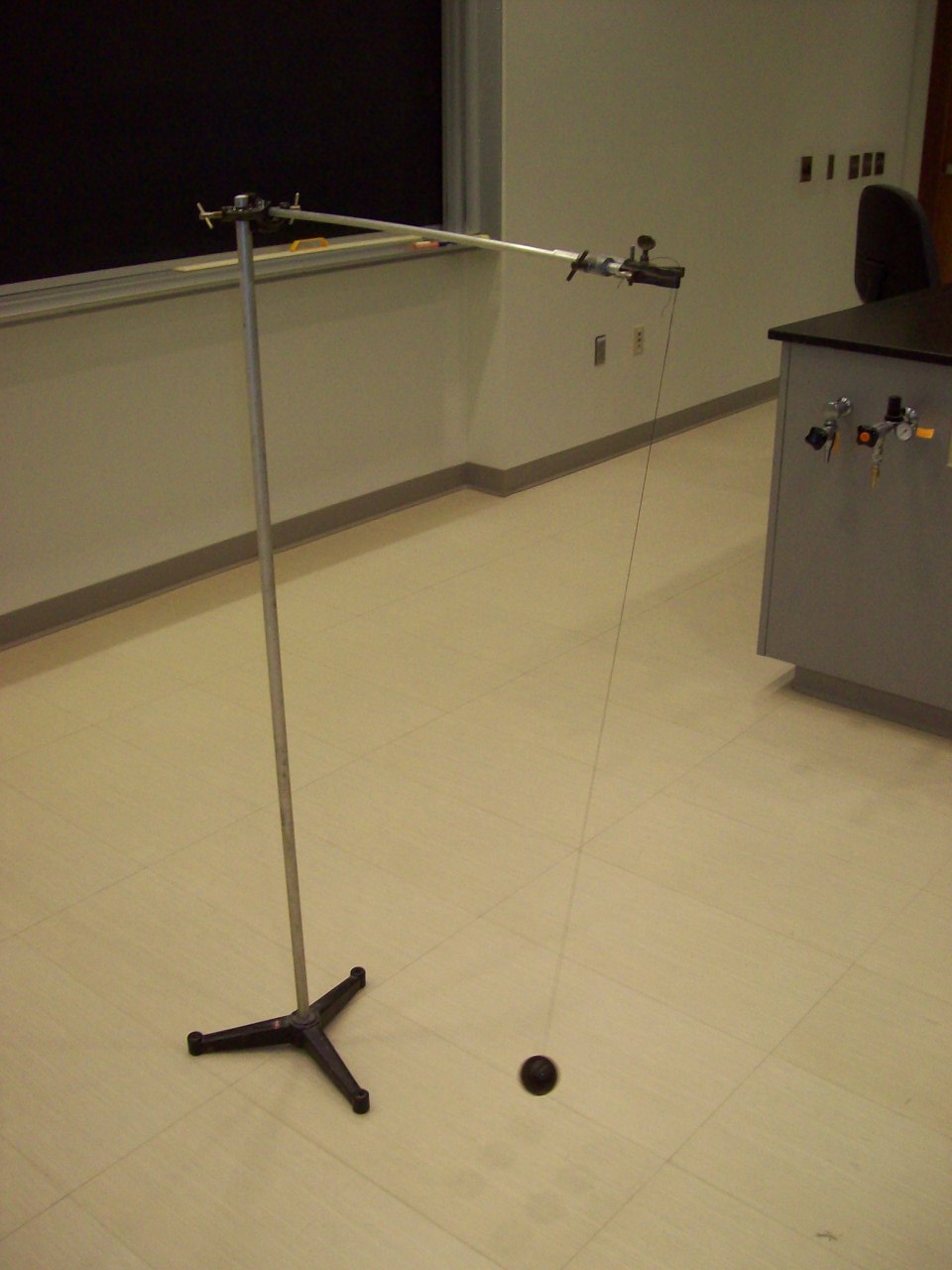 Location: Eb1Location: Bb8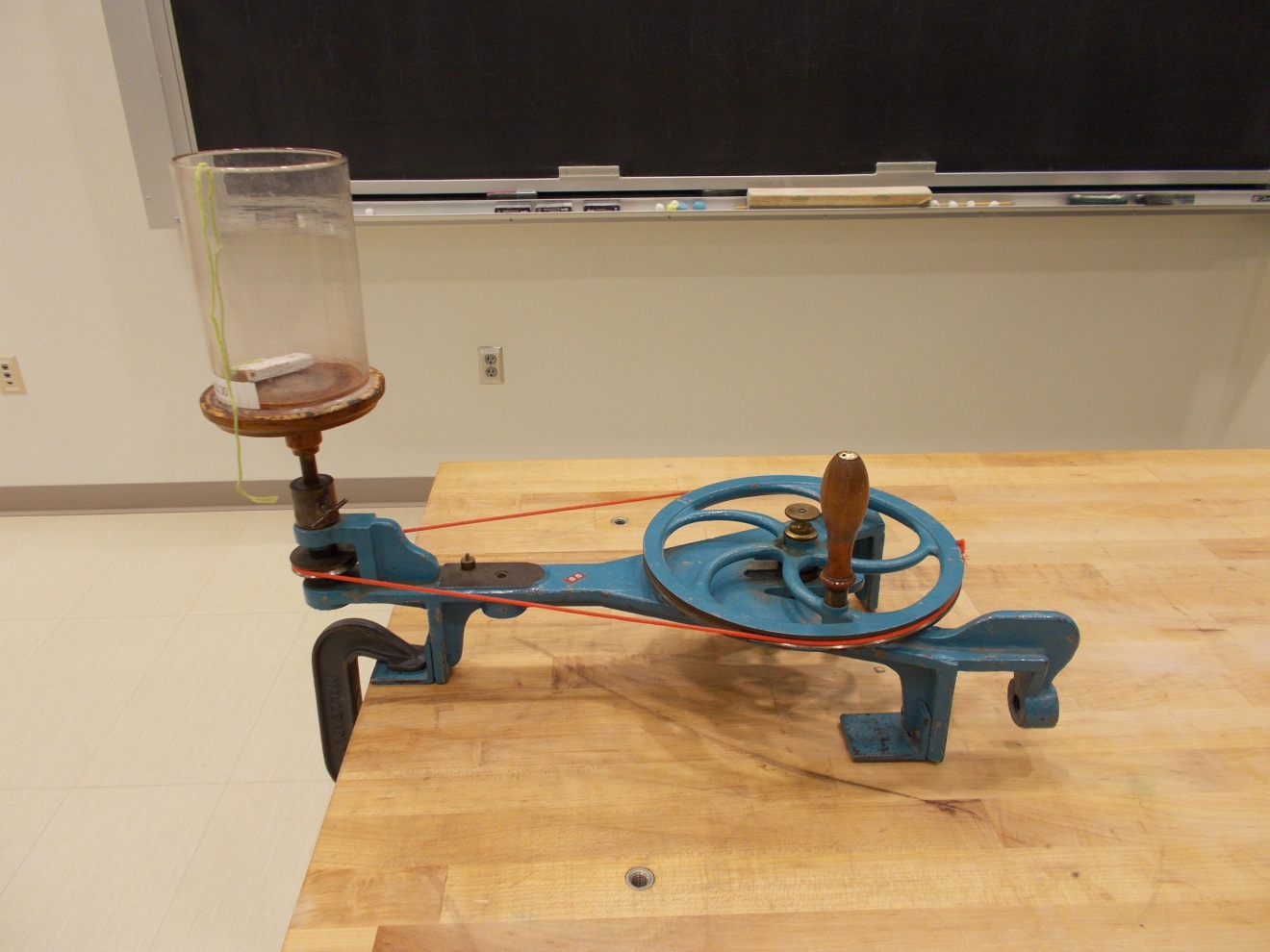 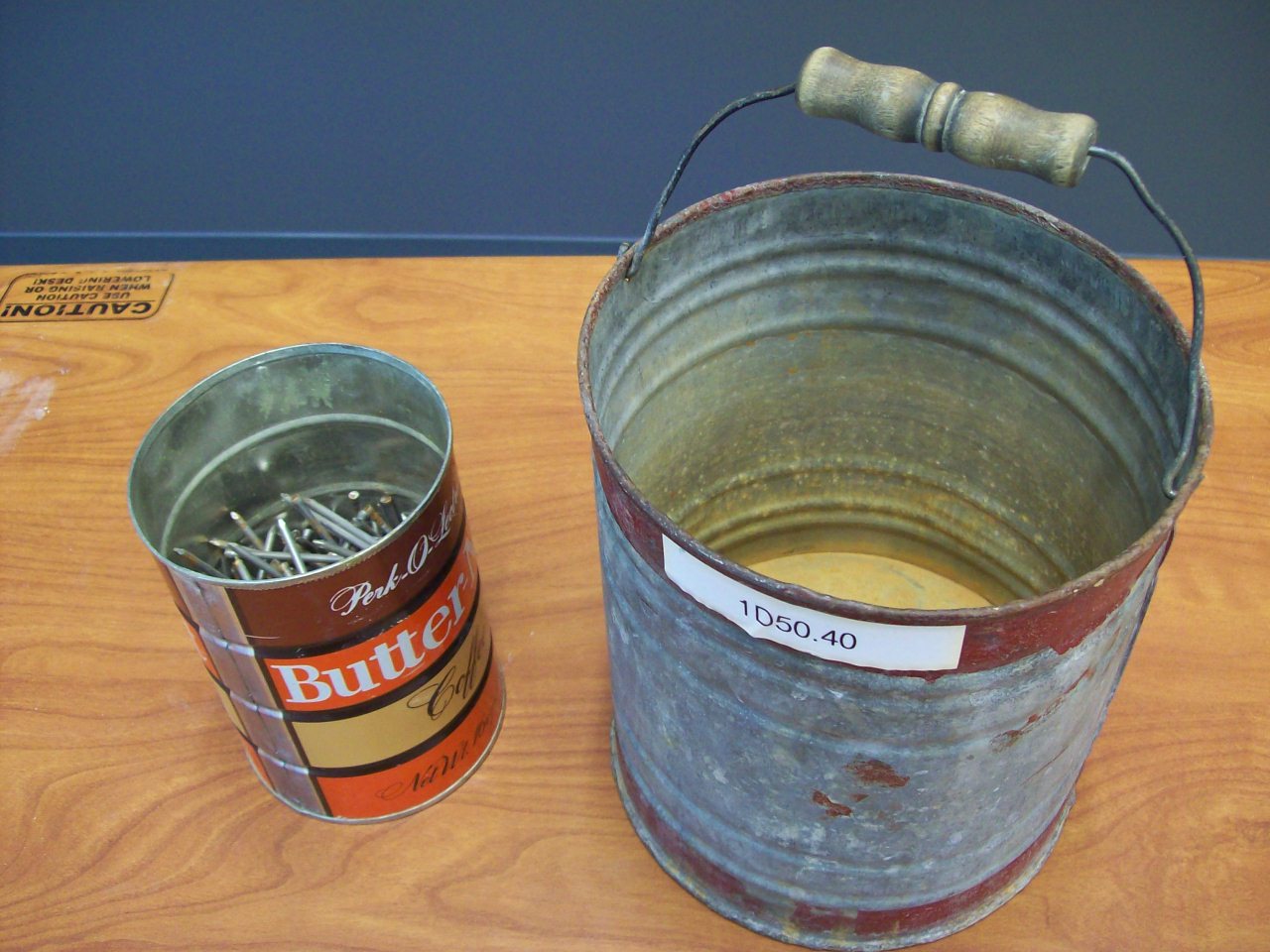 Location: Bb7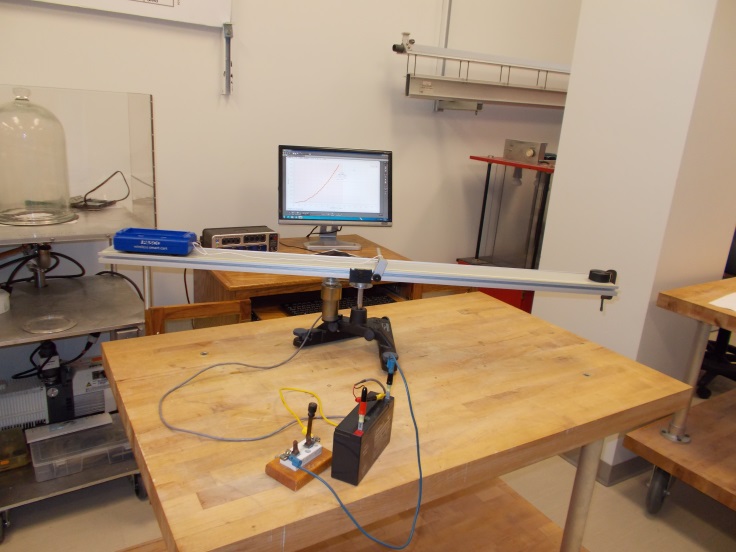 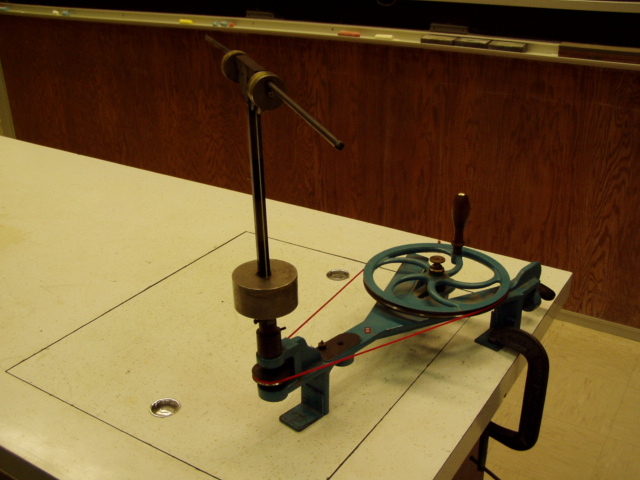 Location: Bb7, Bc3Location: Bb8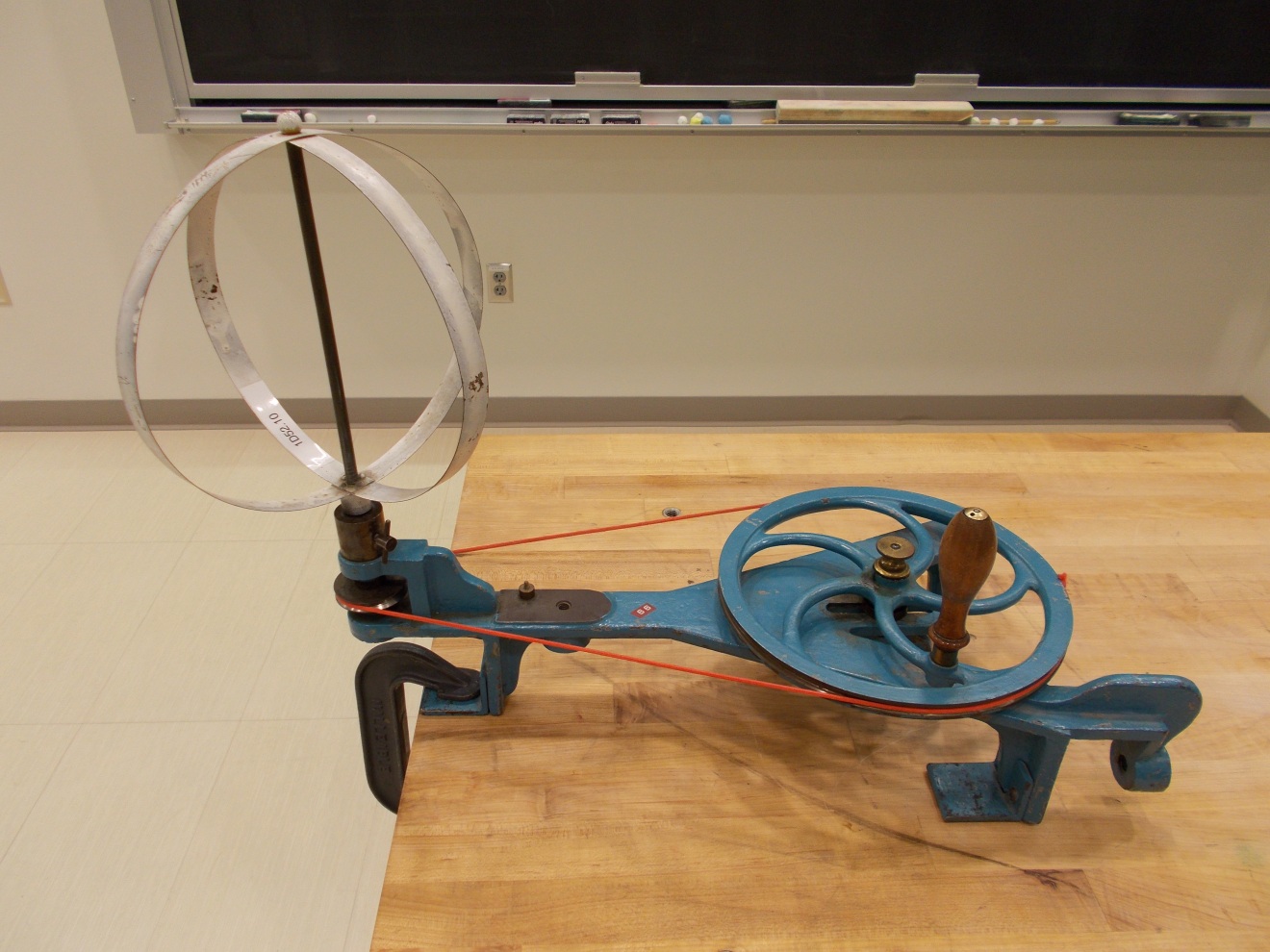 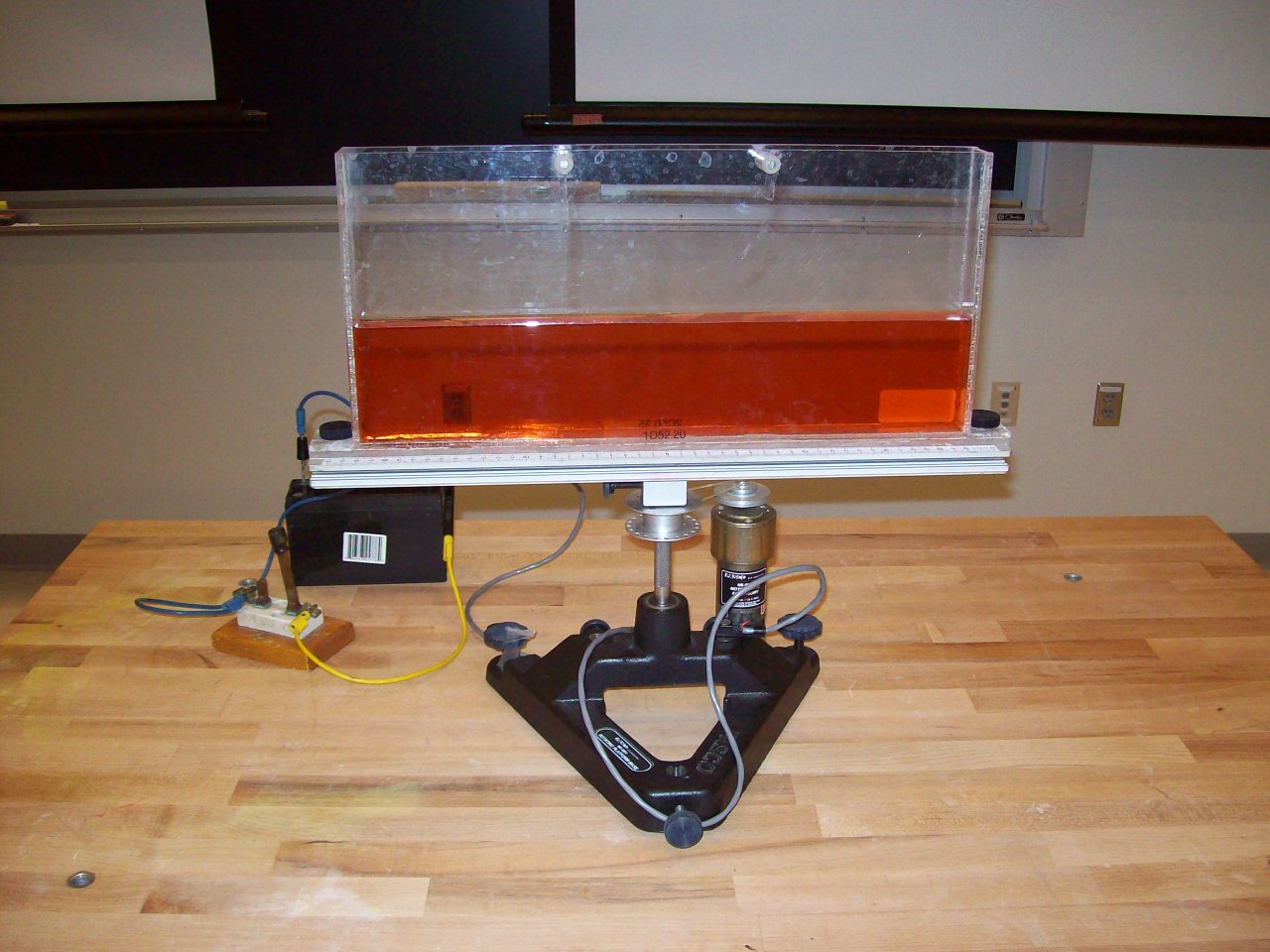 Location: Bc3Location: Bb7 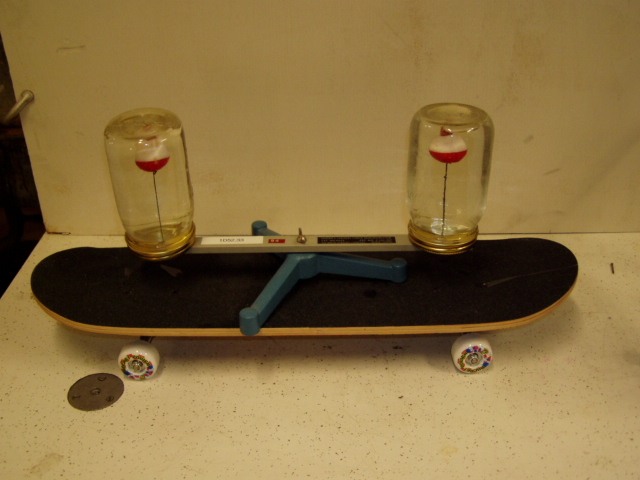 Location: Bb7 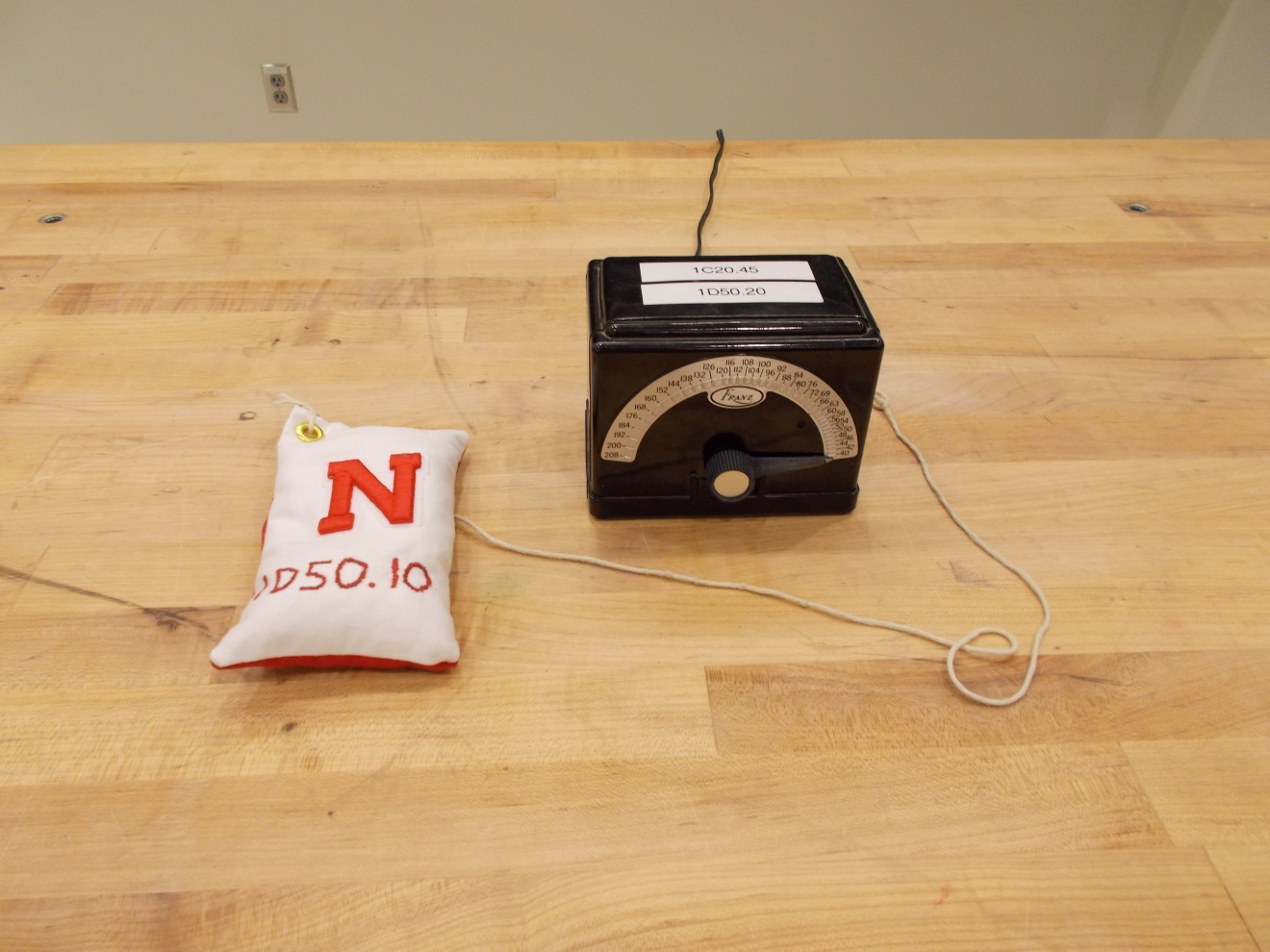 Location: BcT, Ca3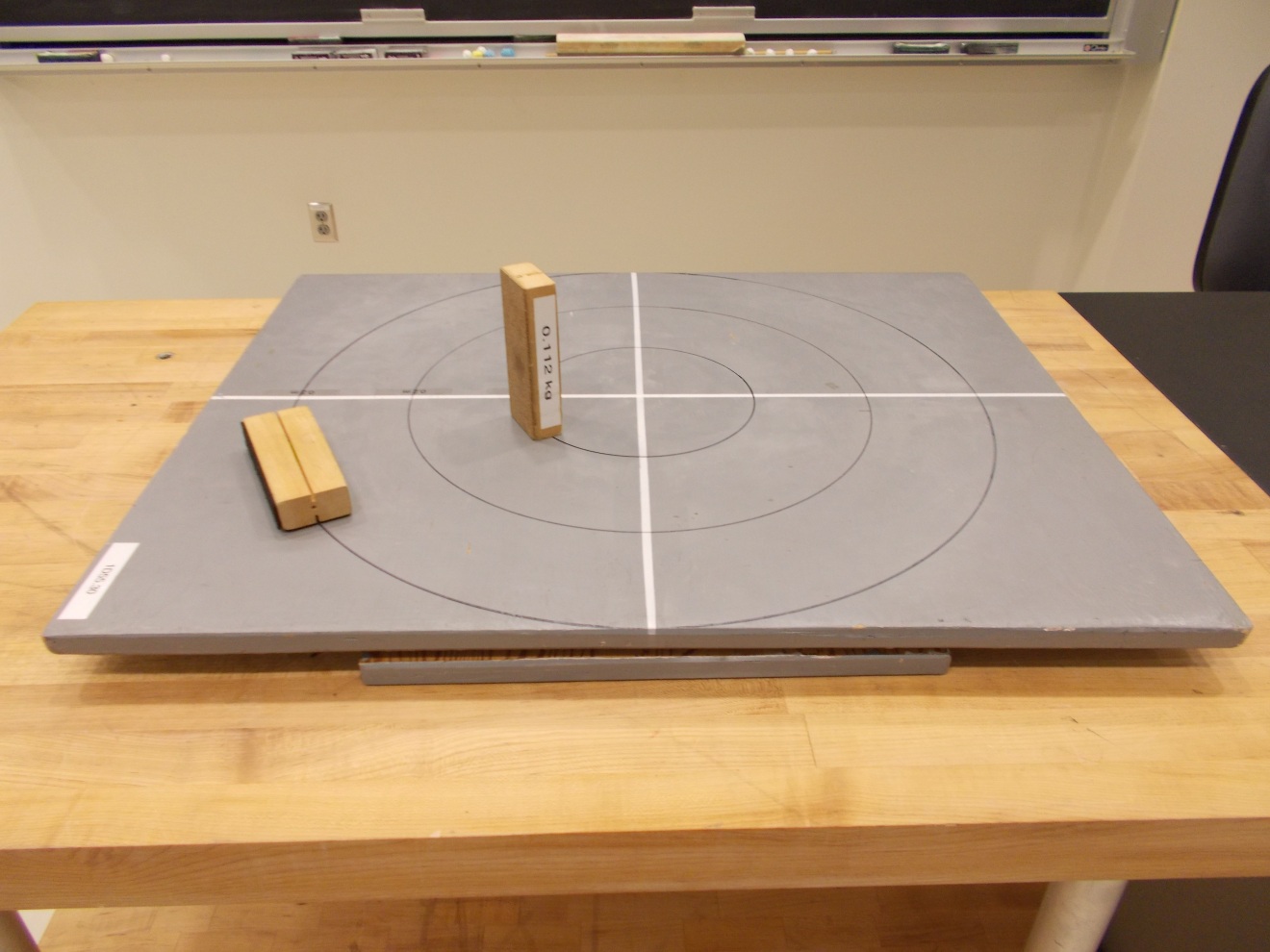 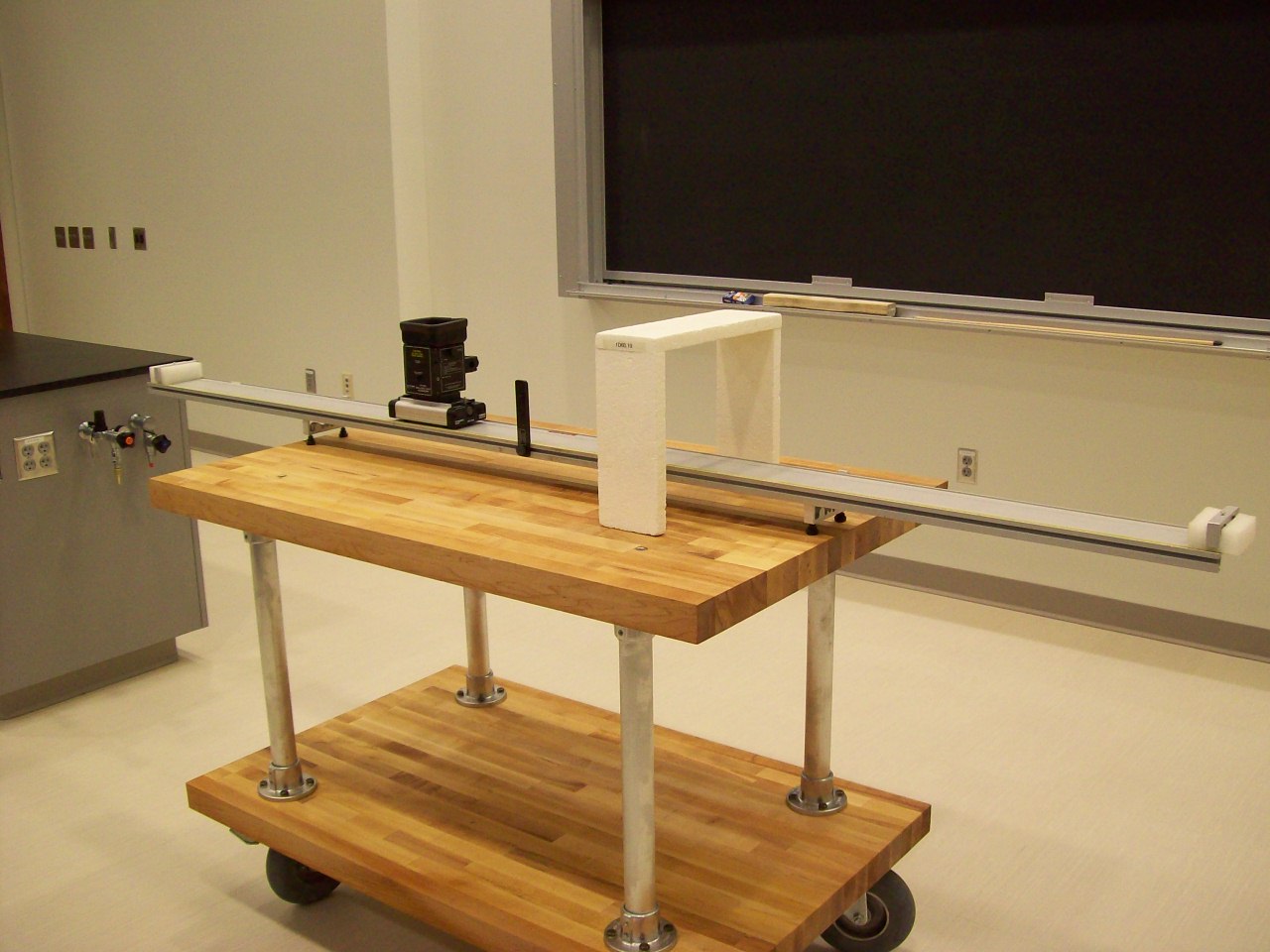 Location: Bc1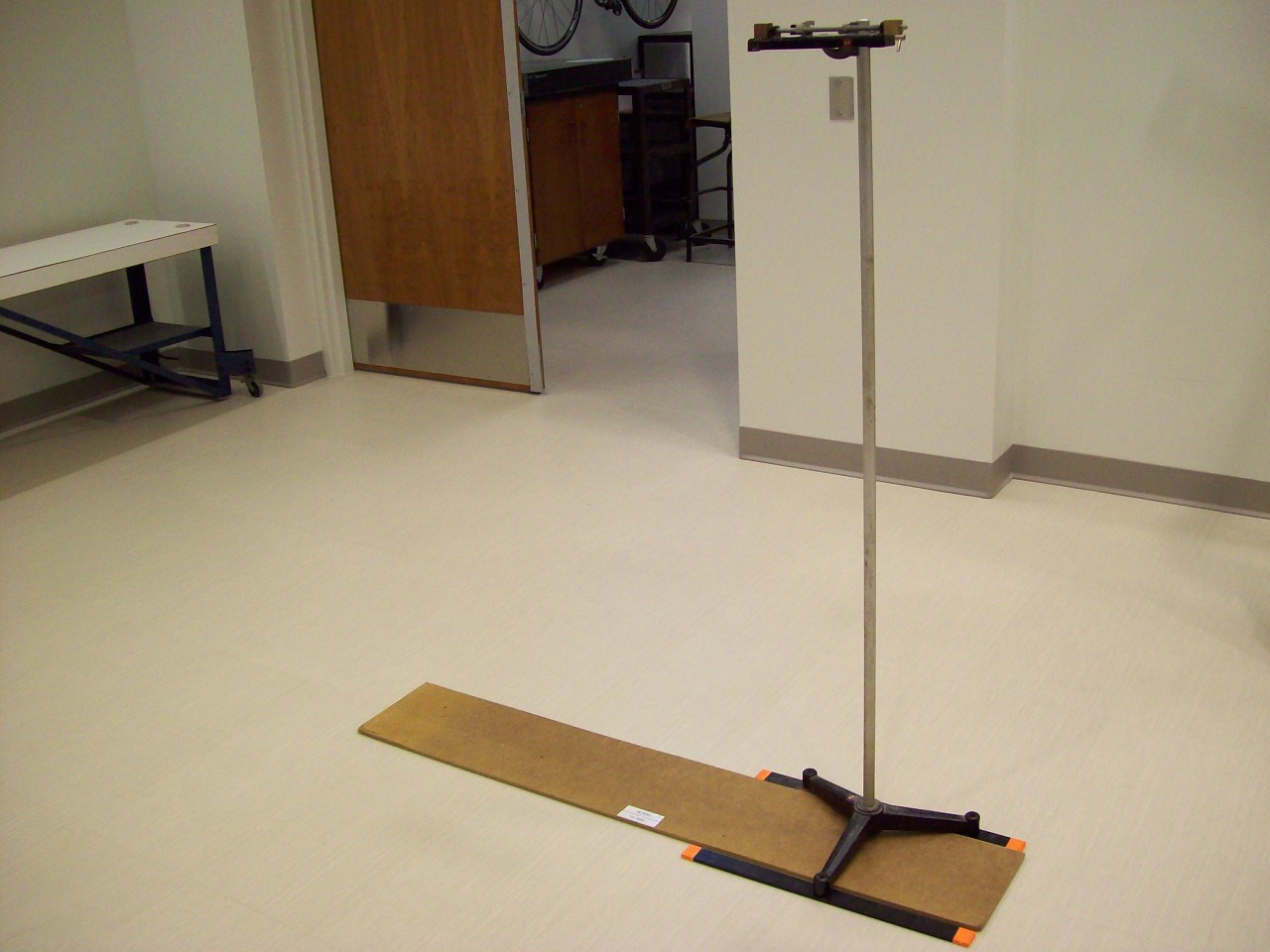 Location: Bc1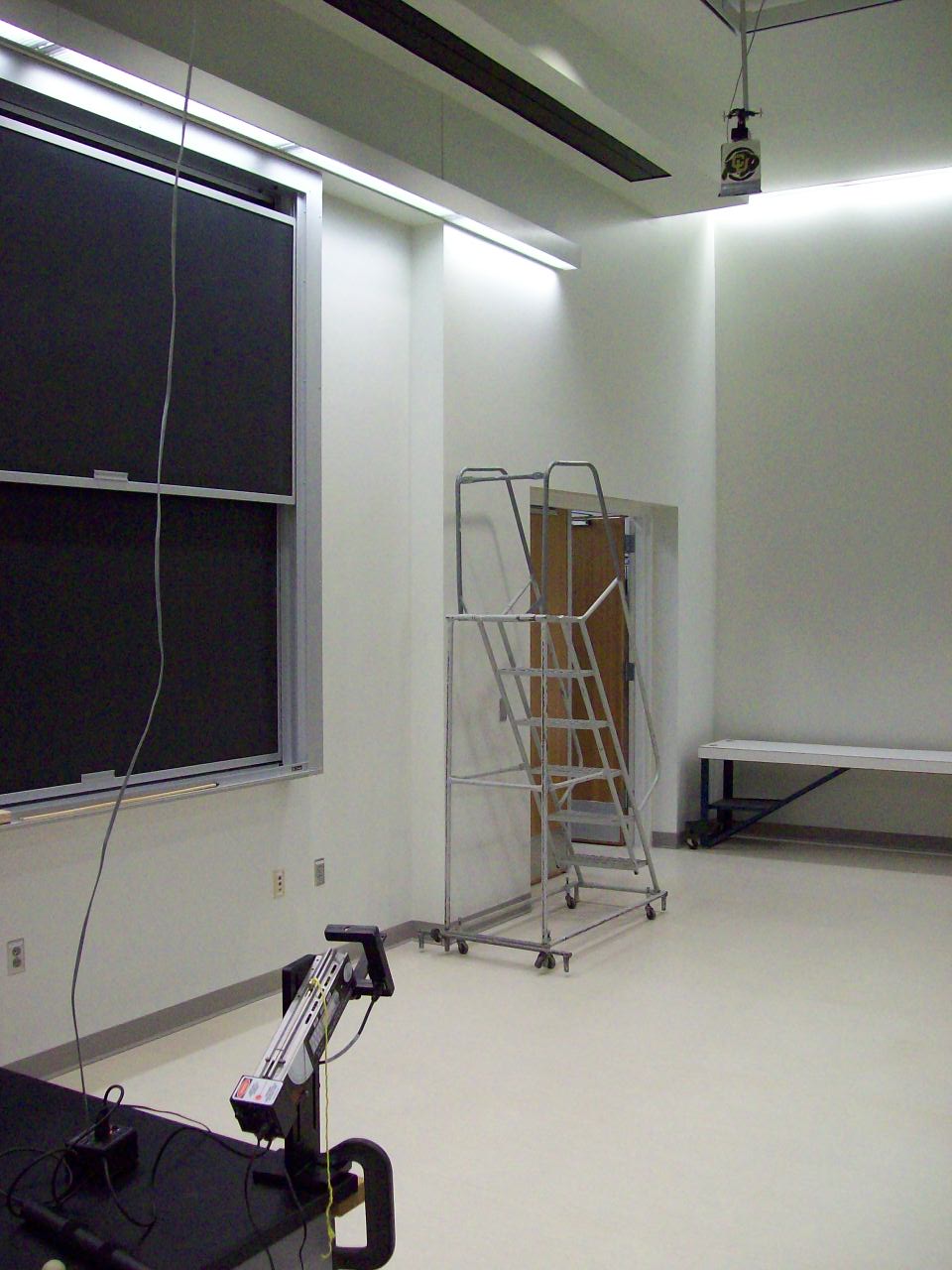 Location: Bc1Location: Bb4,Bc1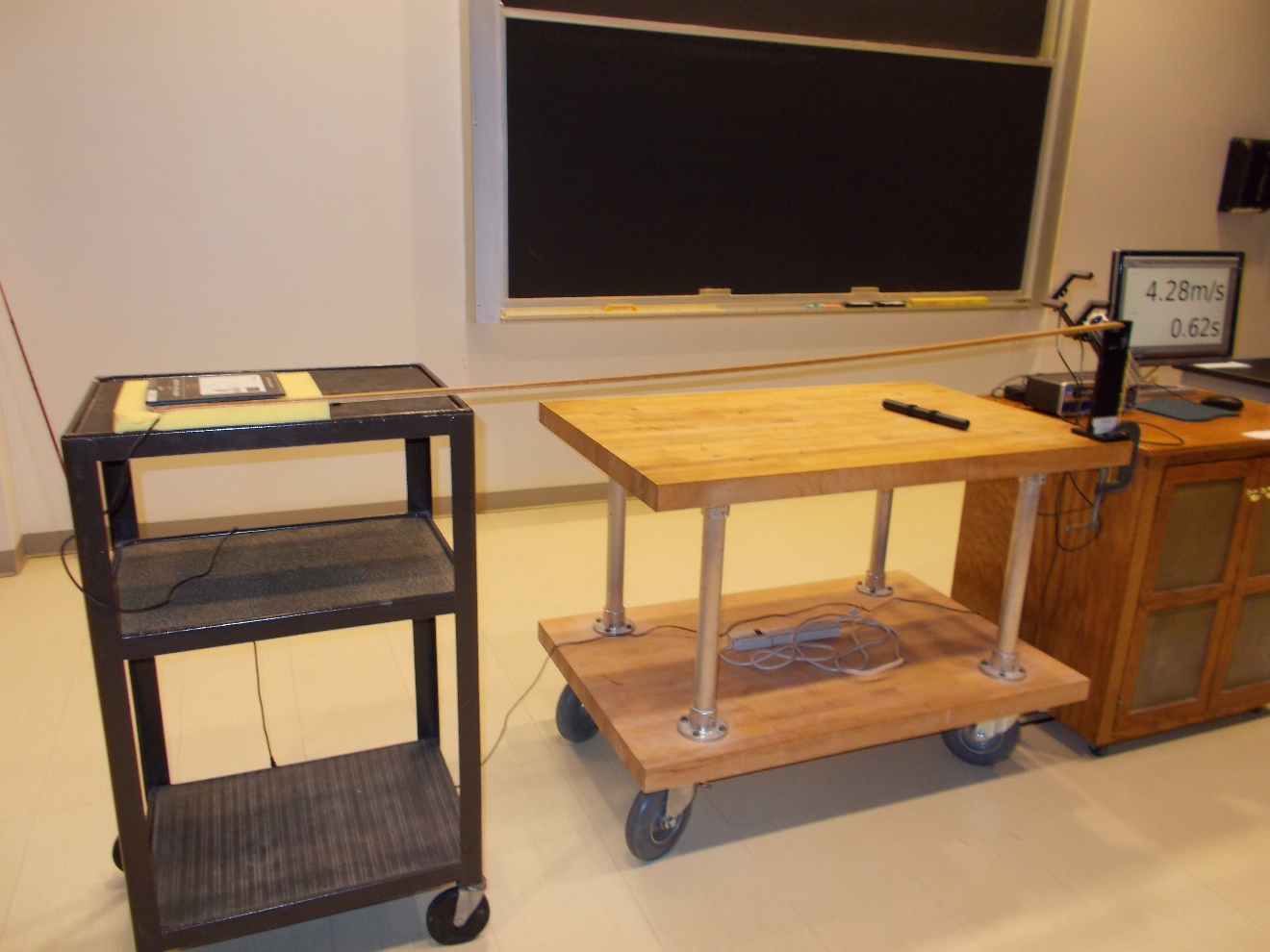 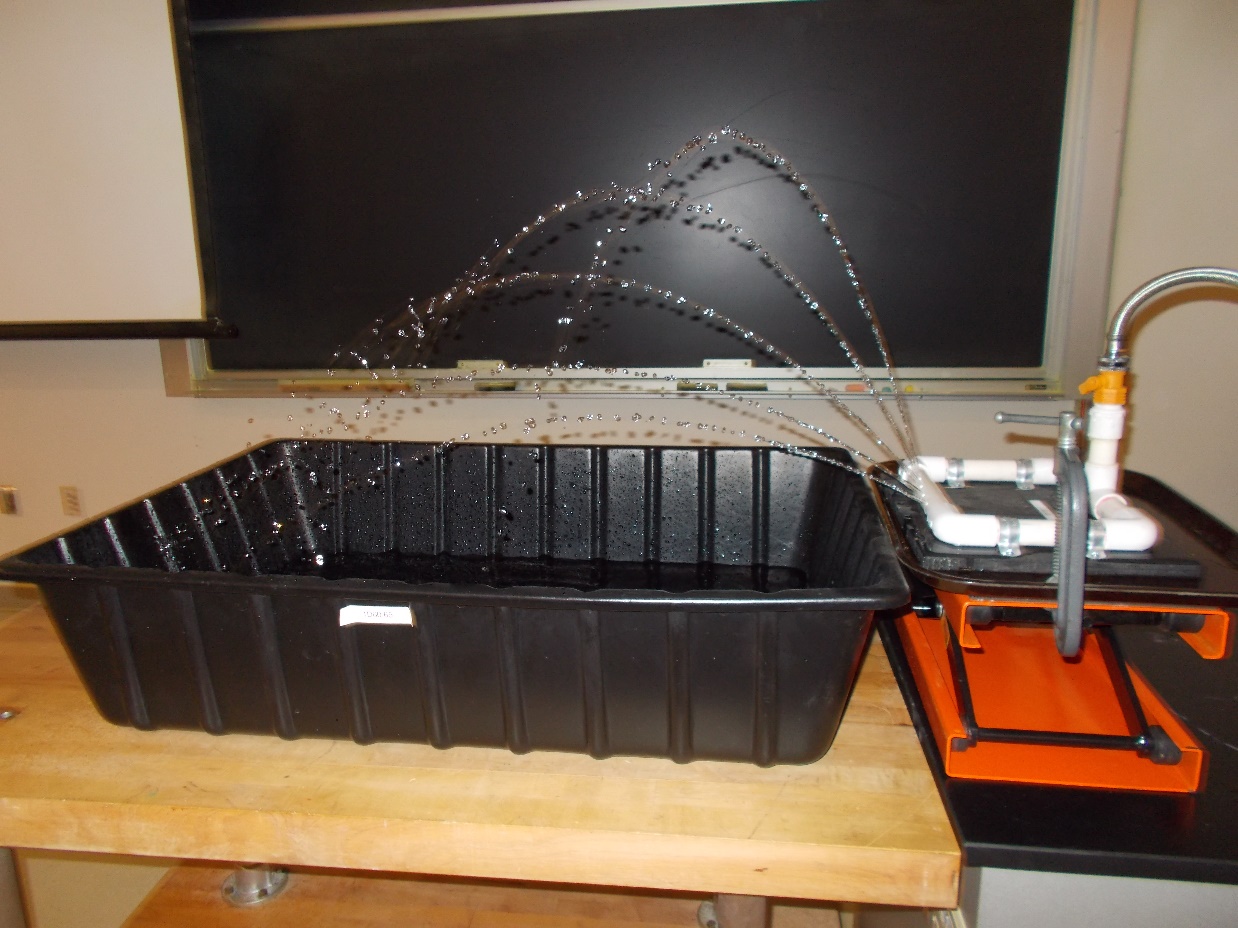 Location: Ac2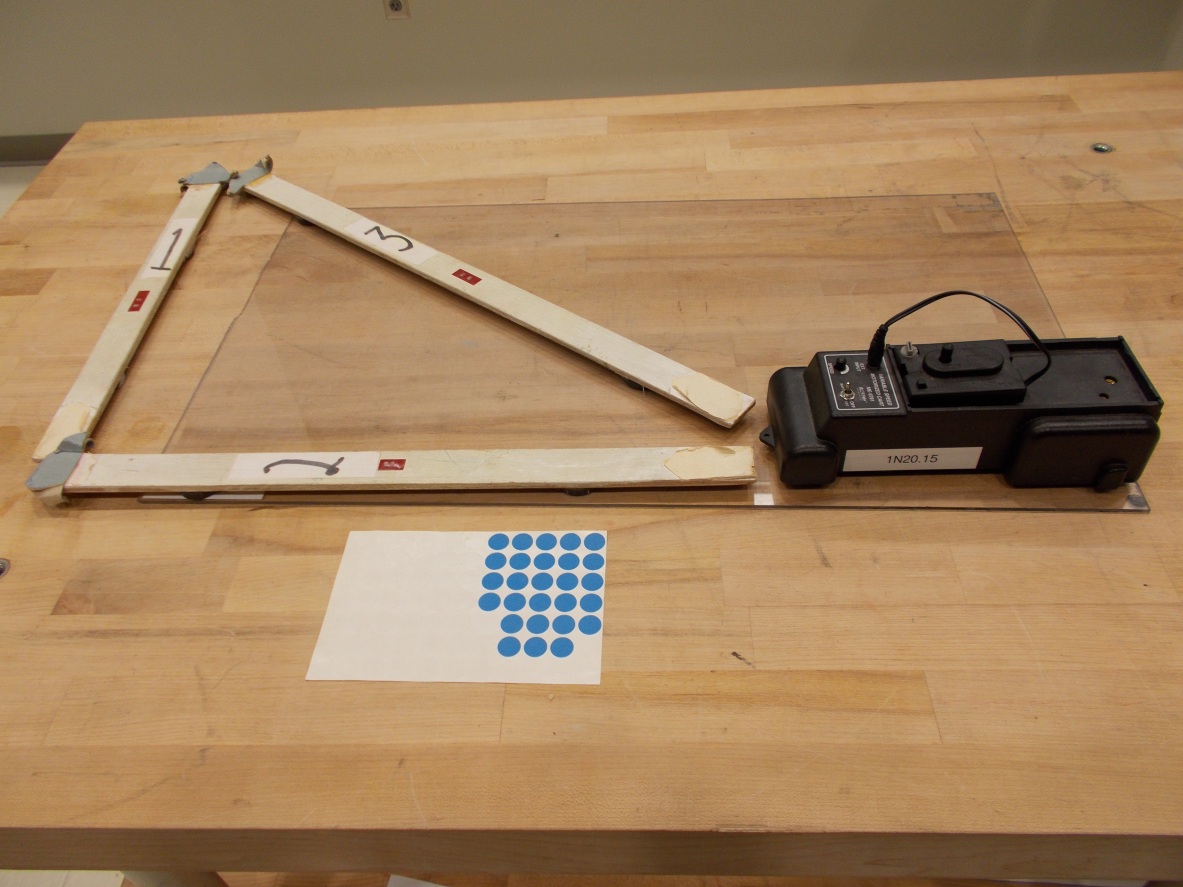 Location: Bb1, Ba6Location Video Cabinet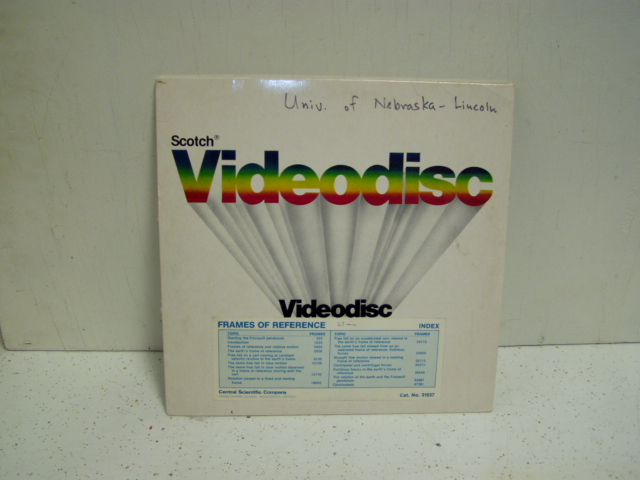 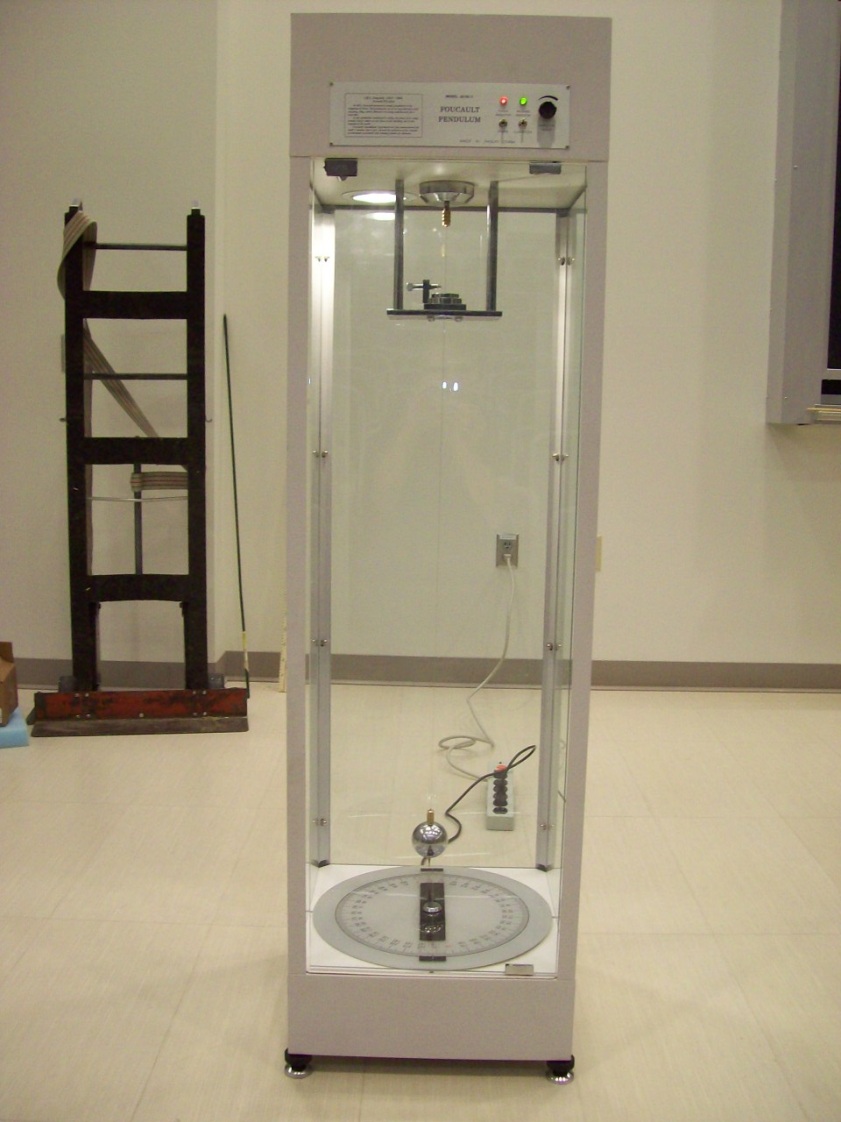 Location: Outside 134A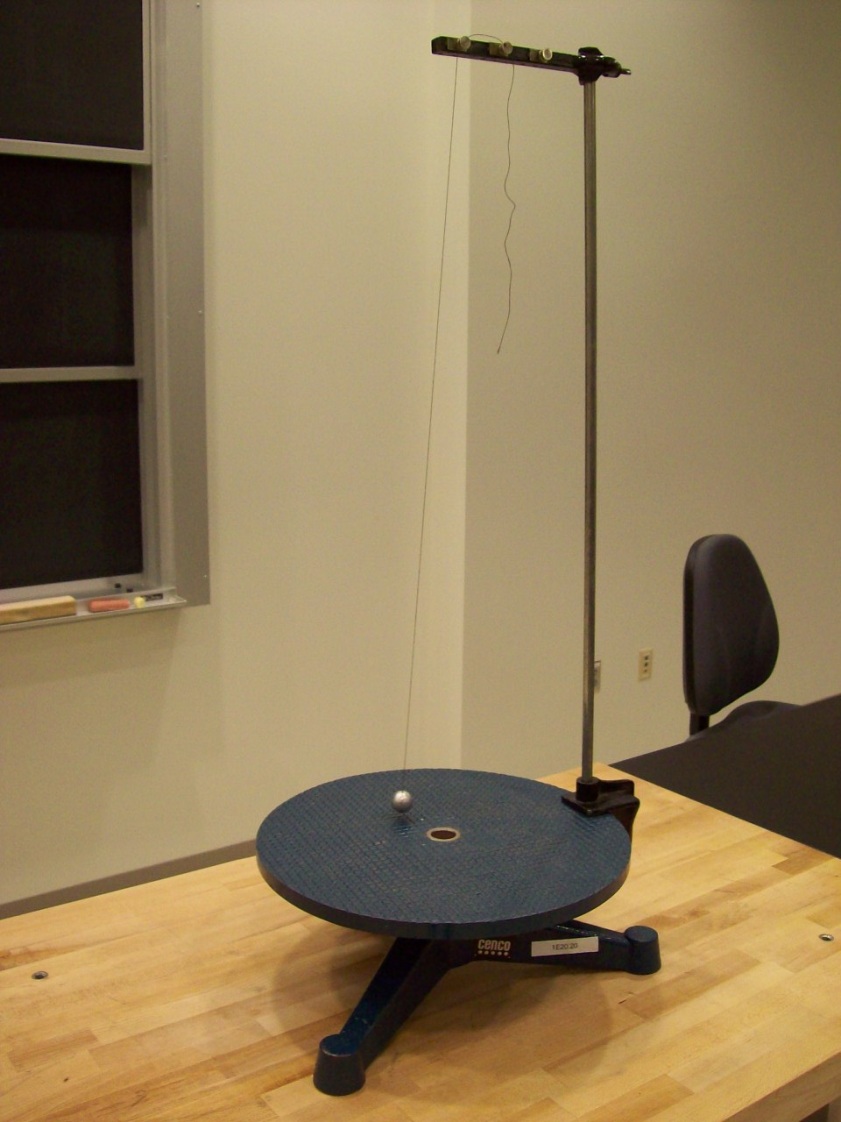 Bc2Location: Bc3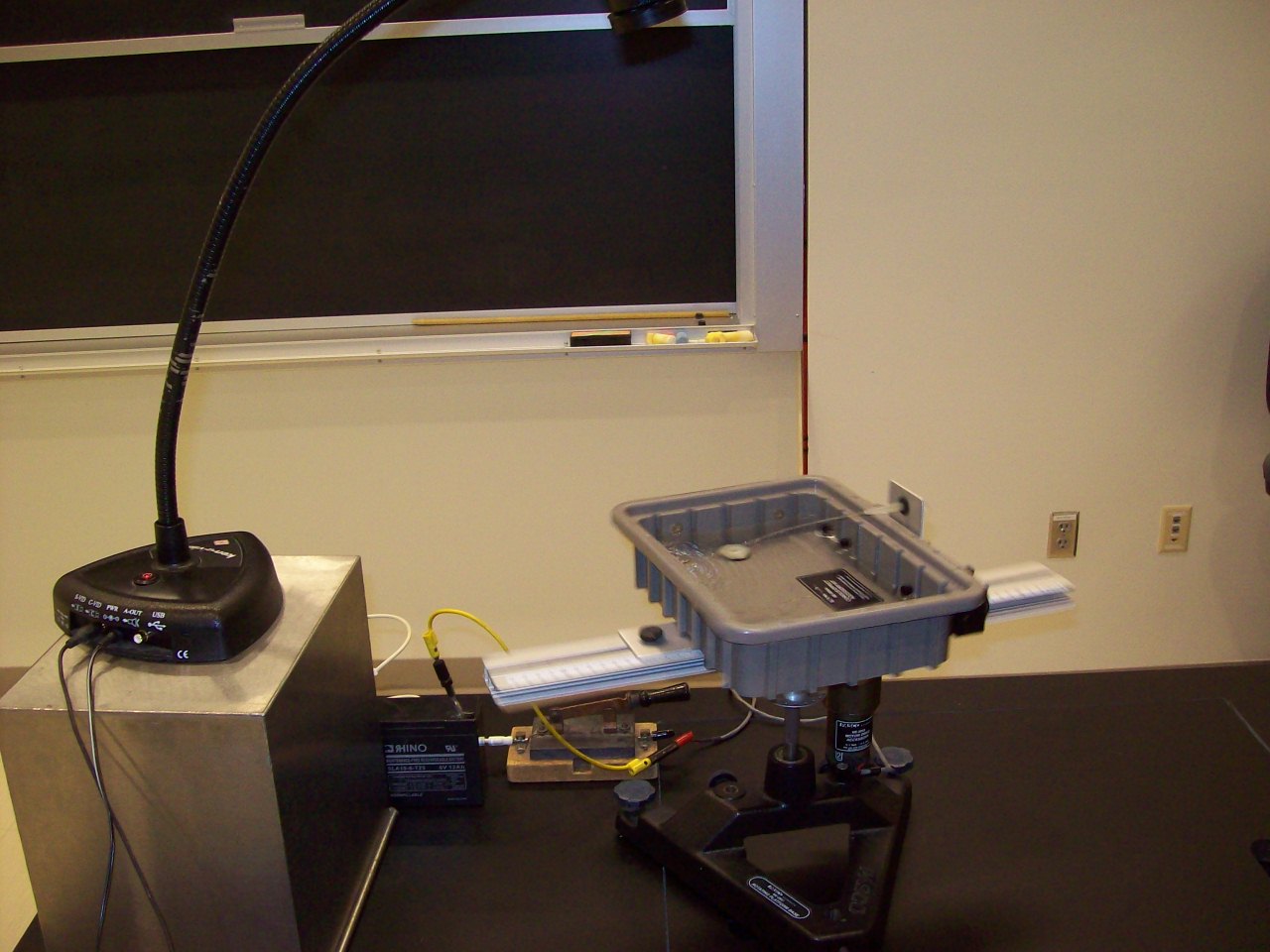 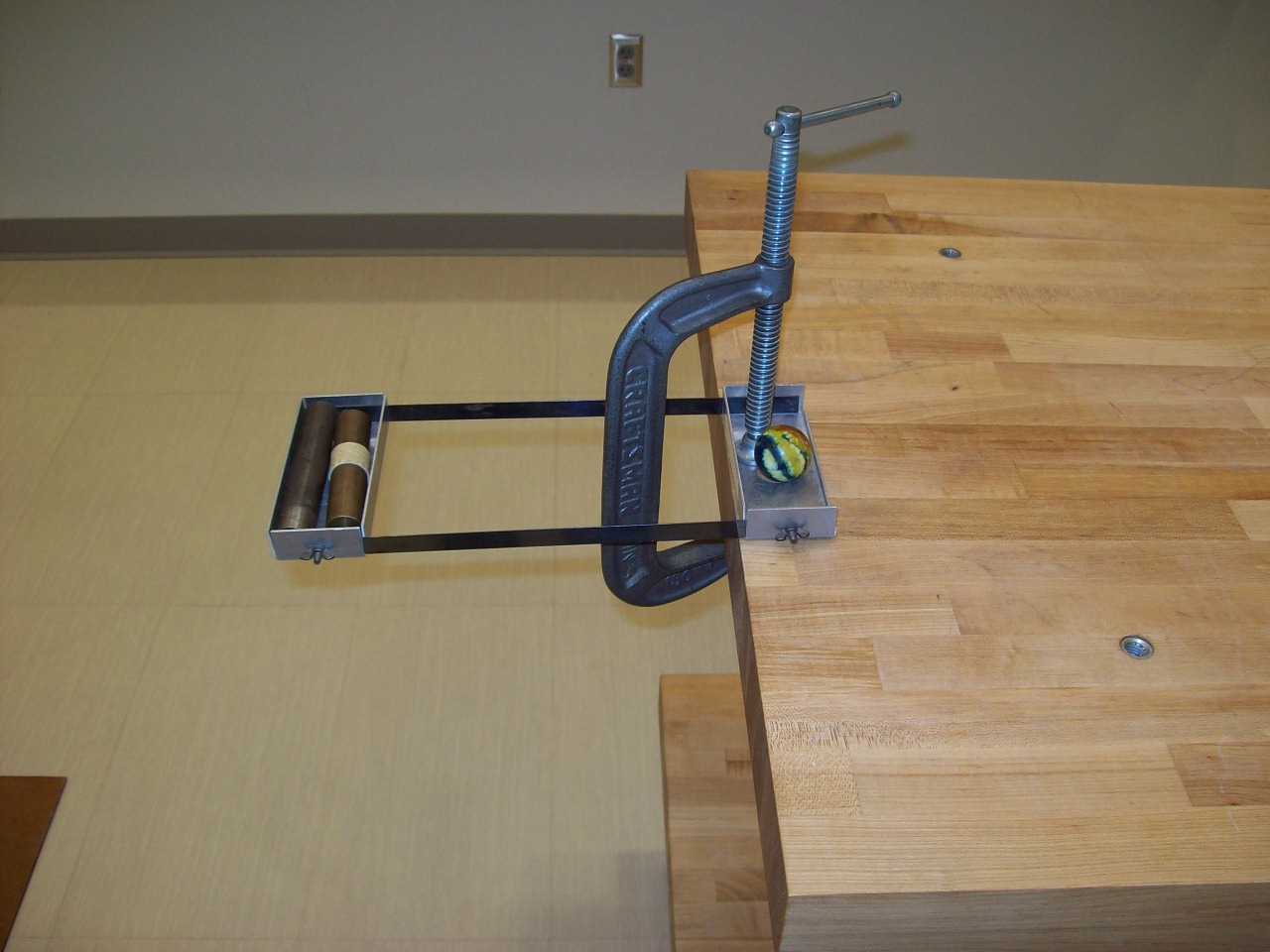 Location: Bc4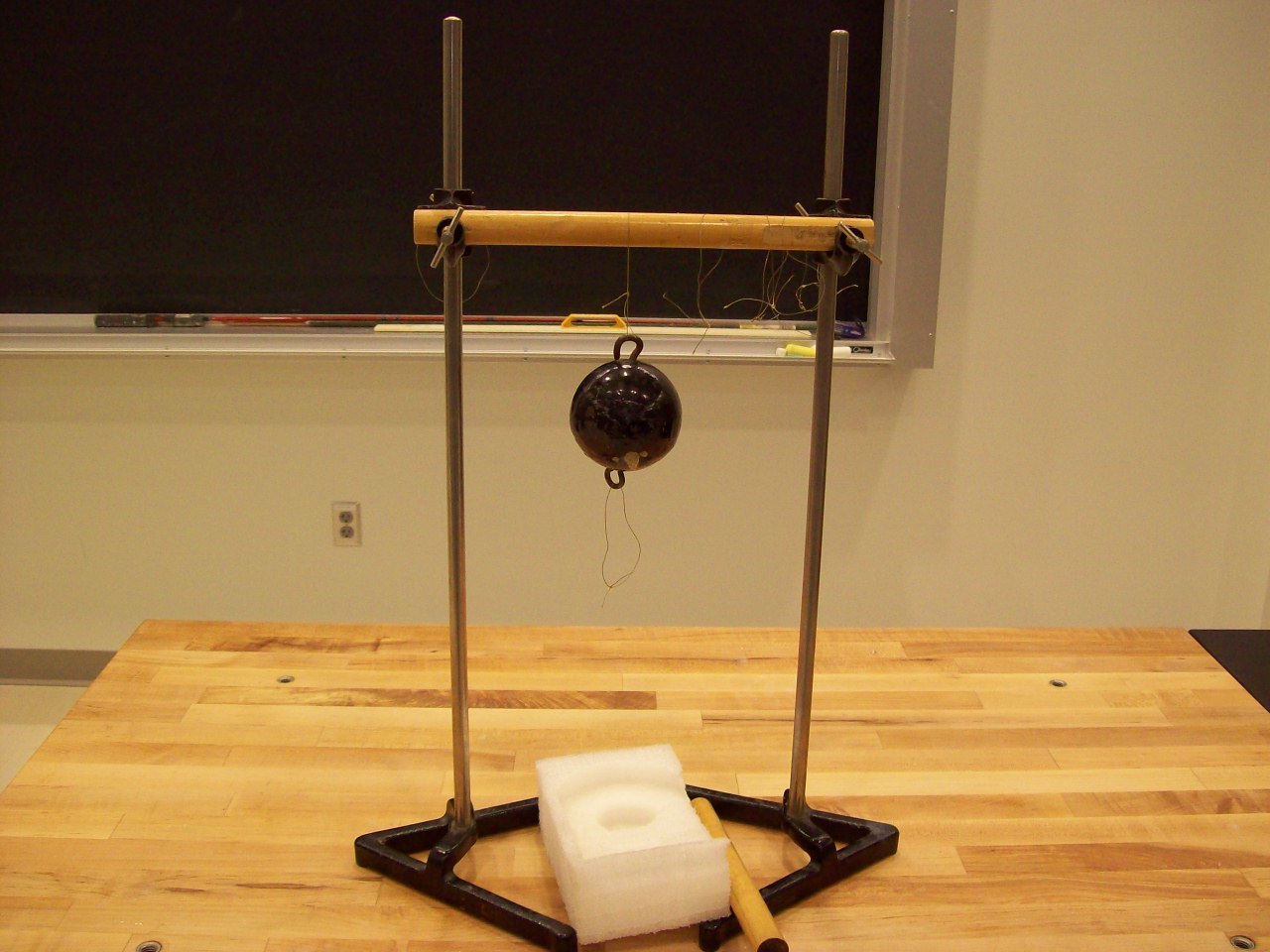 Location: Bc4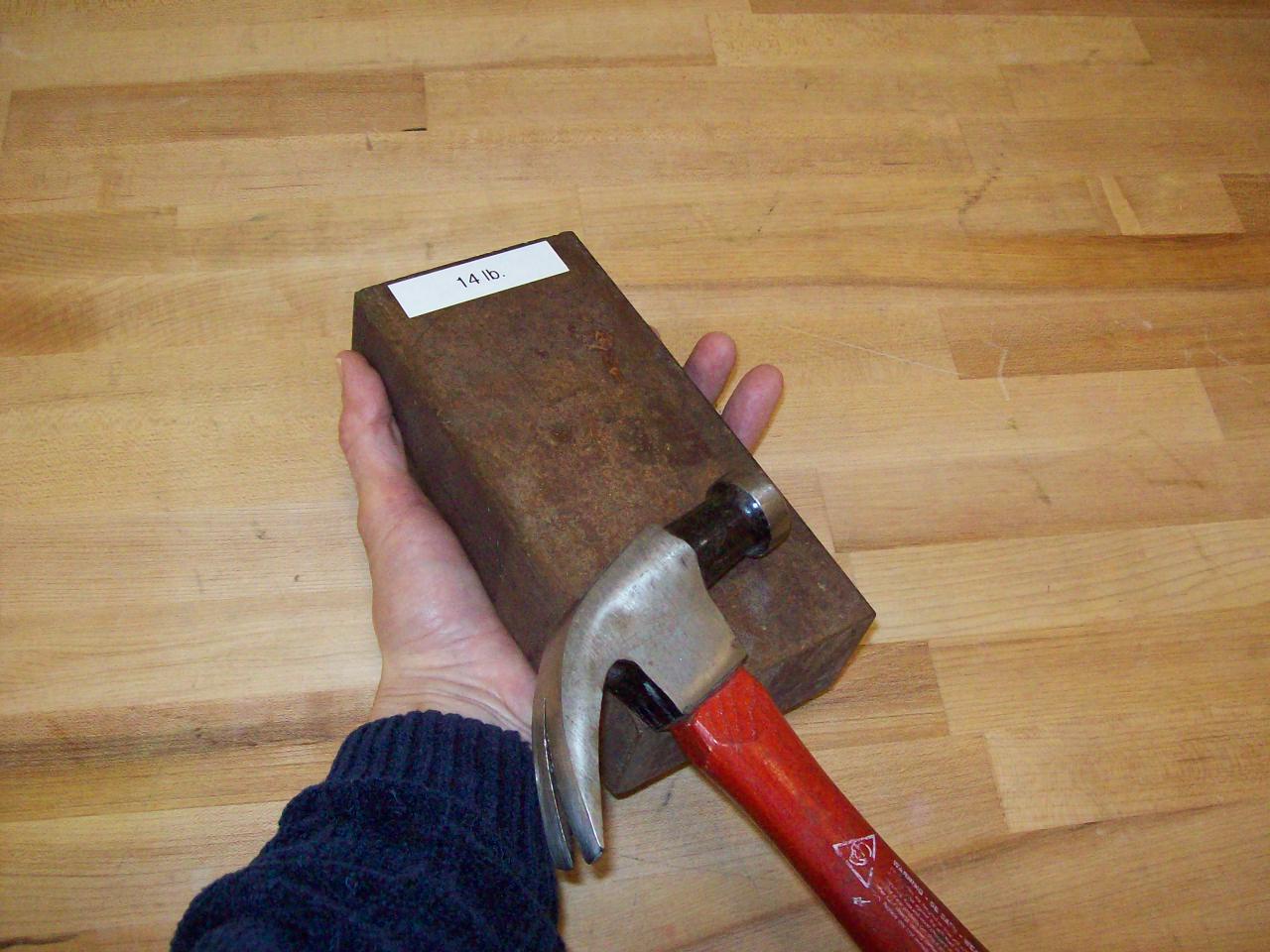 Location: Bc4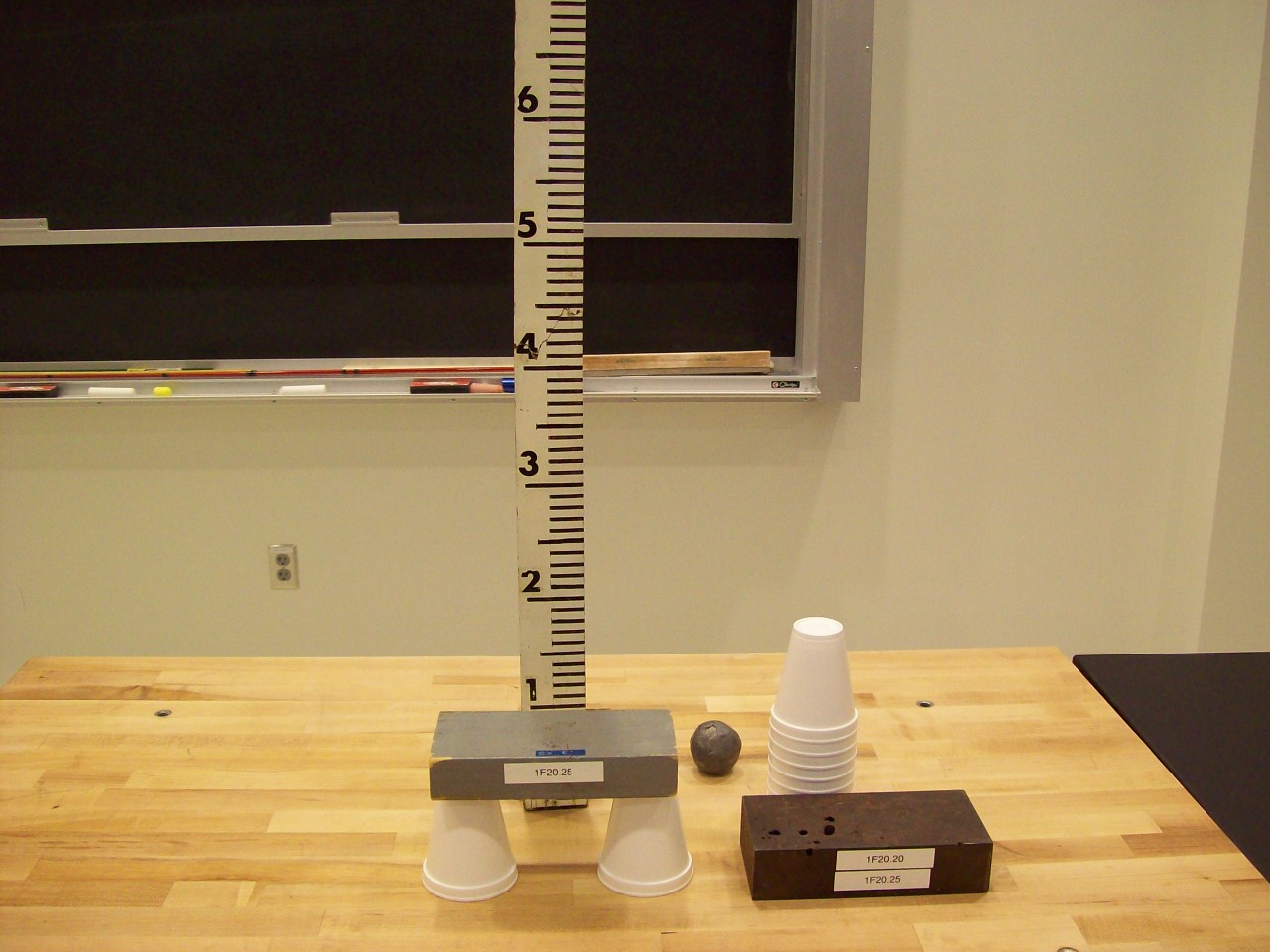 Location: Bc4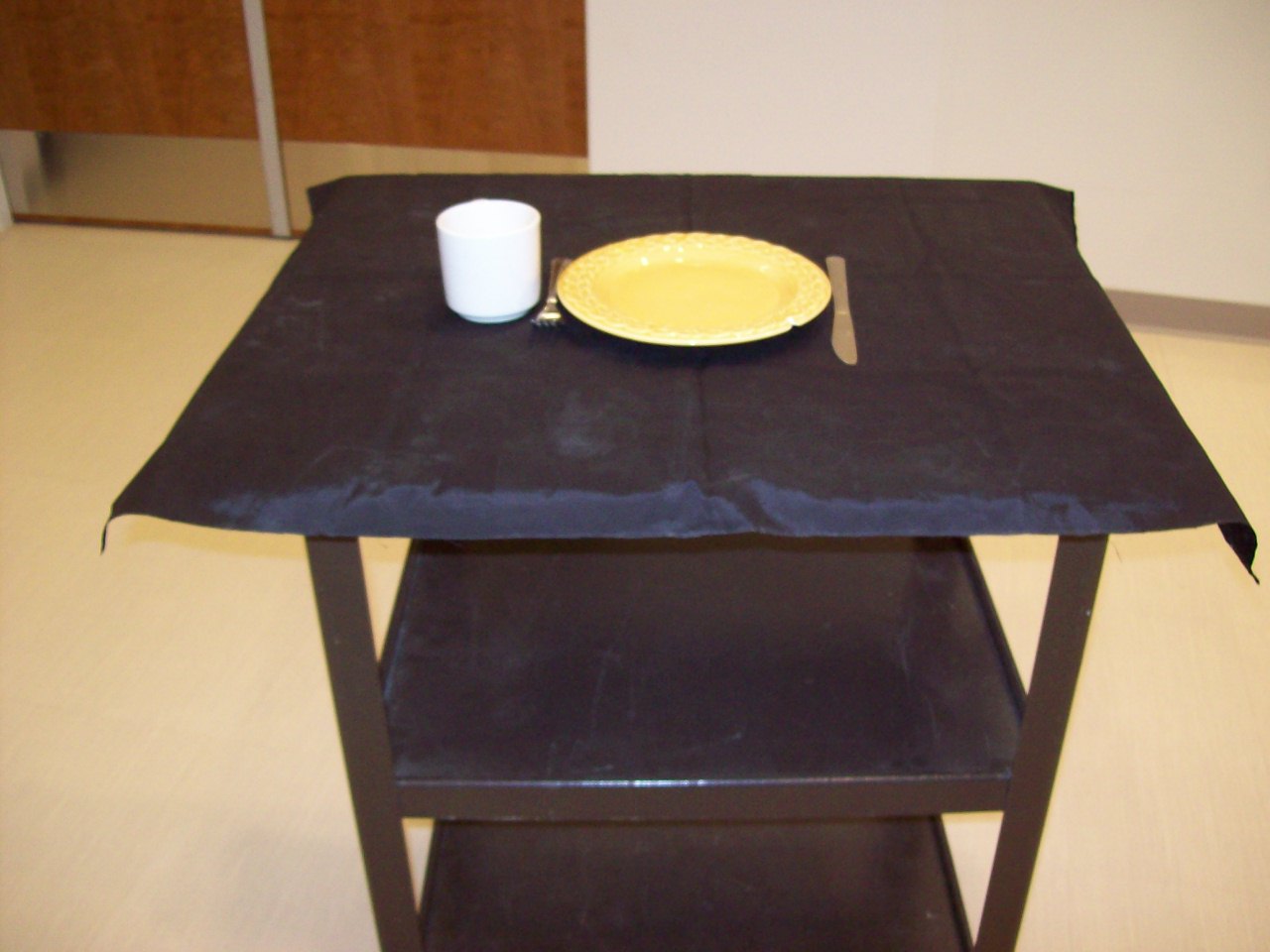 Location: Bc4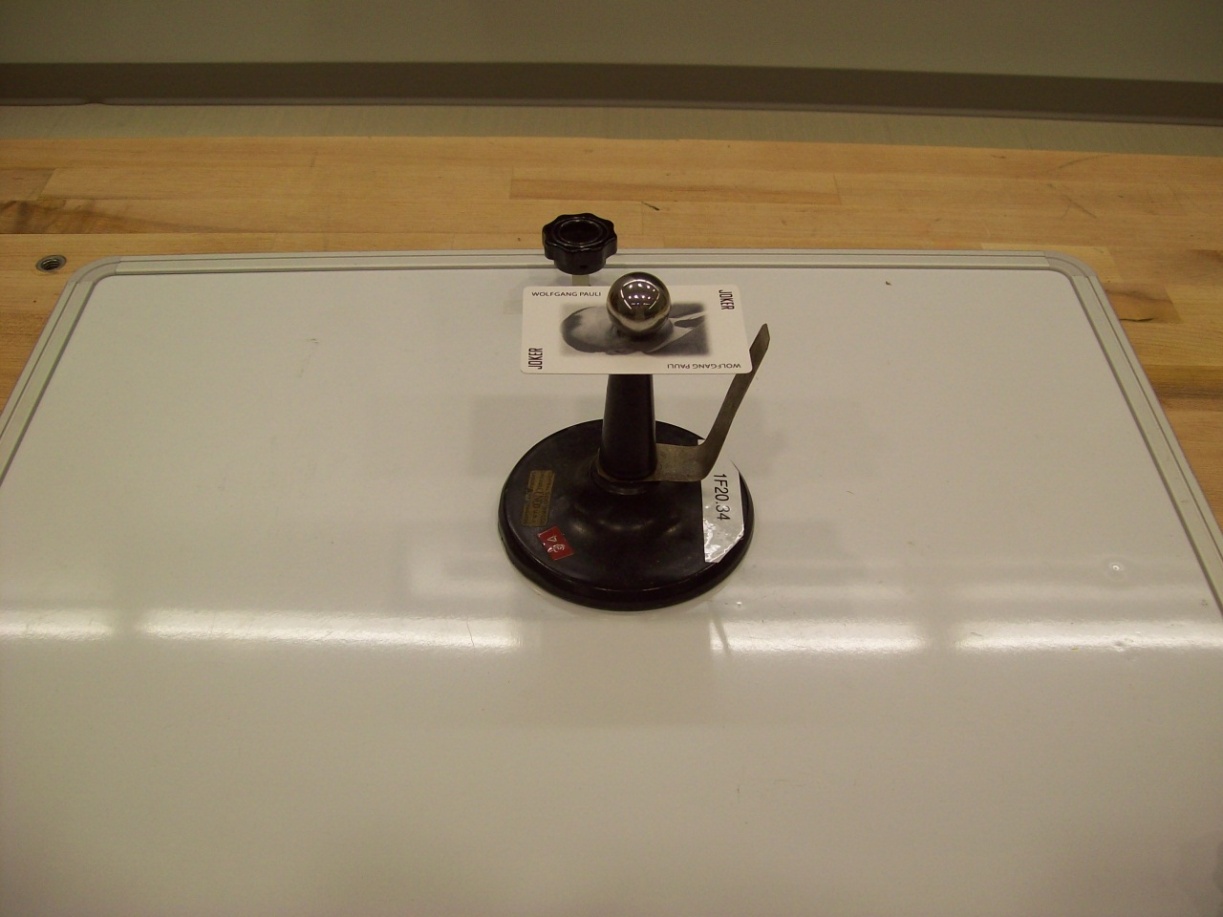 Location: Bc4Location: Bc4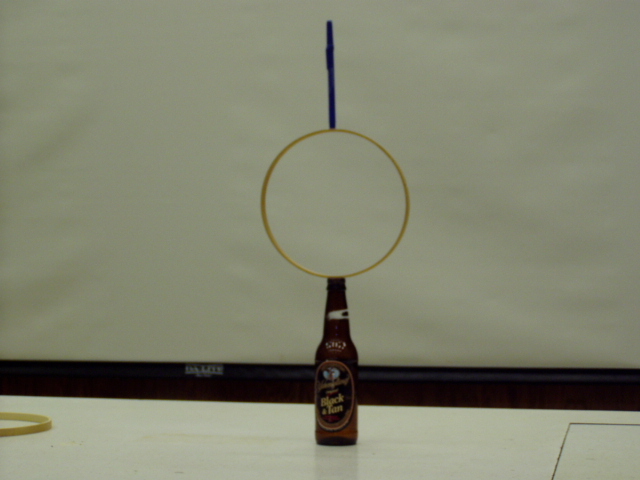 Location: Bc4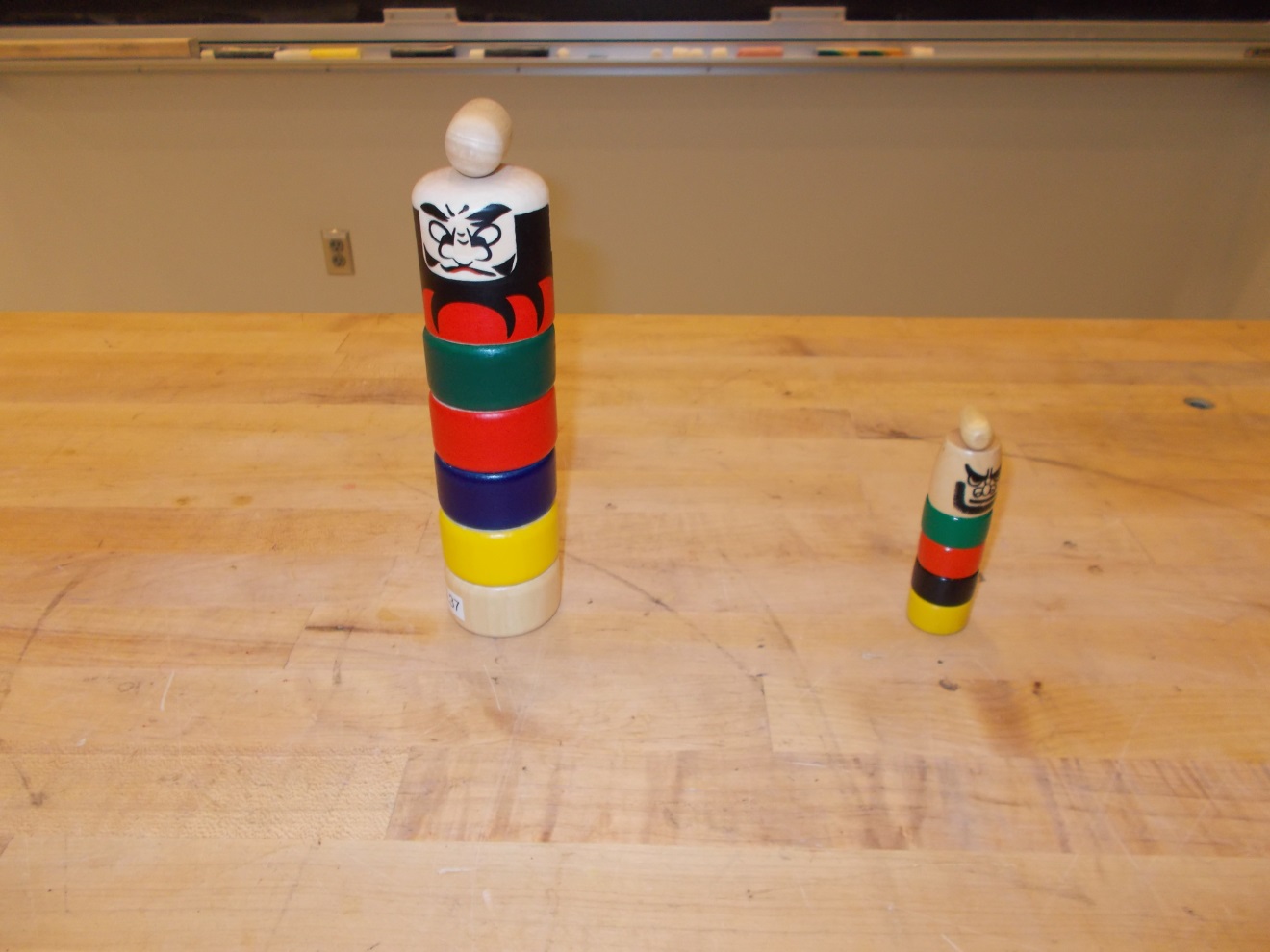 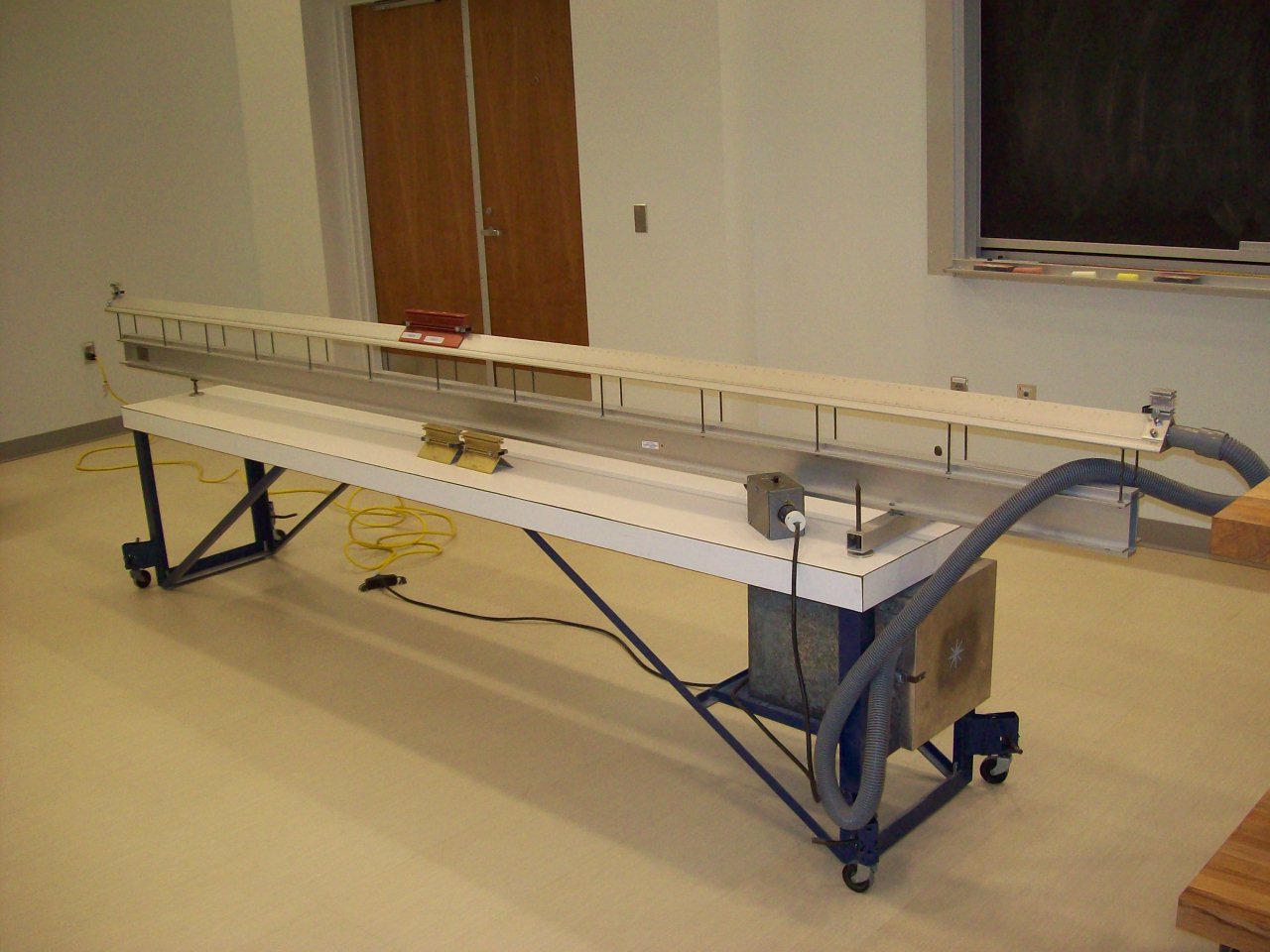 Location: Unistrut, Bc5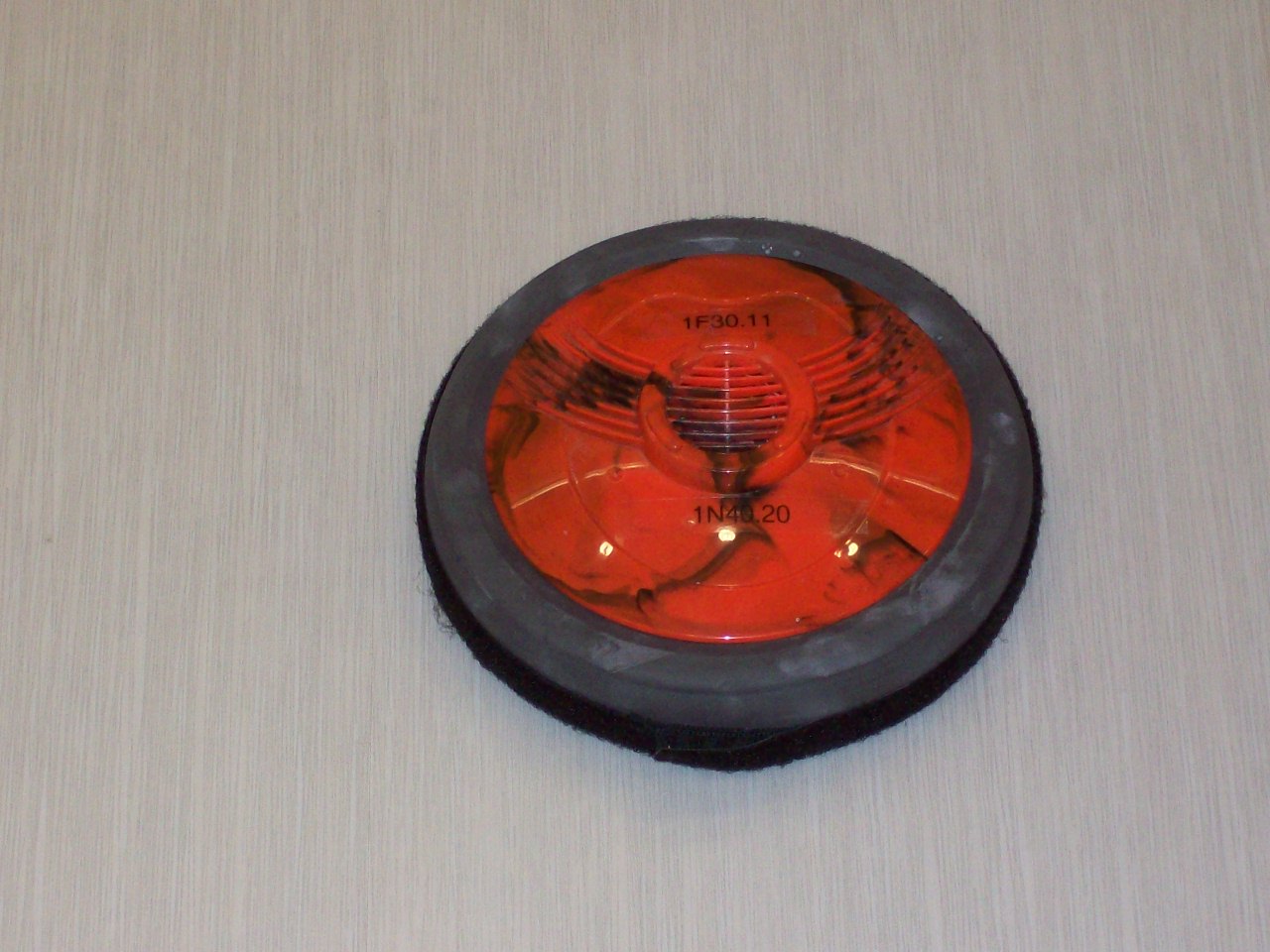 Location: Cd4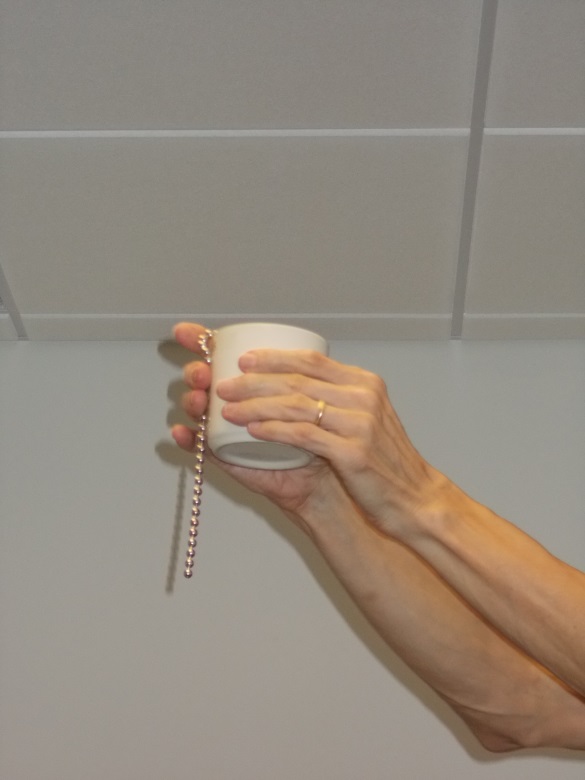 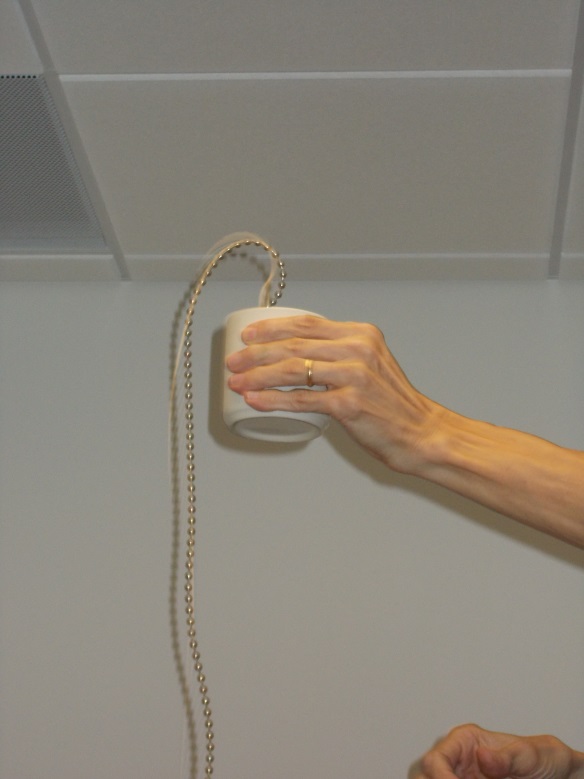 Location: Bc5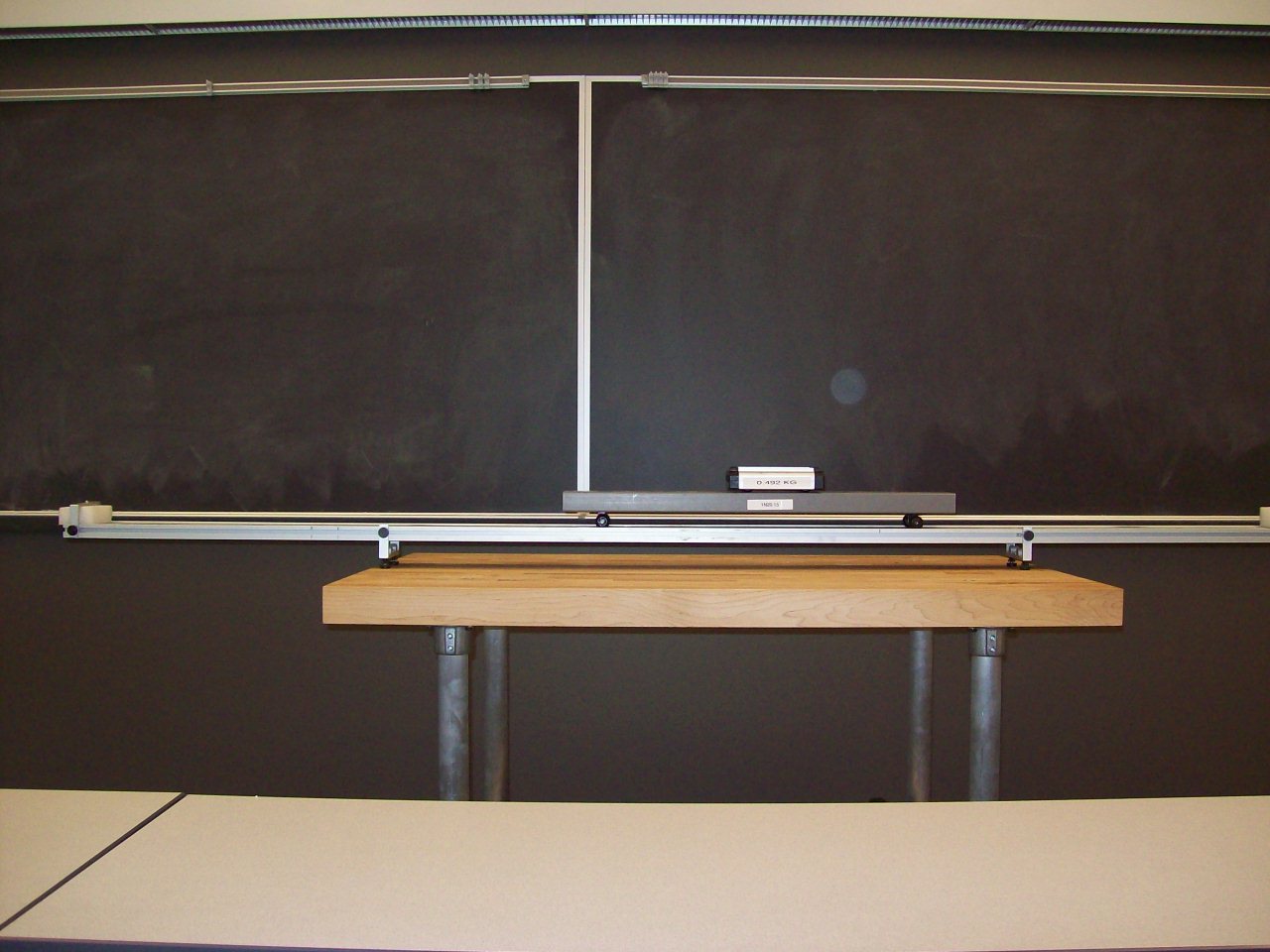 Location: Bc5, AcT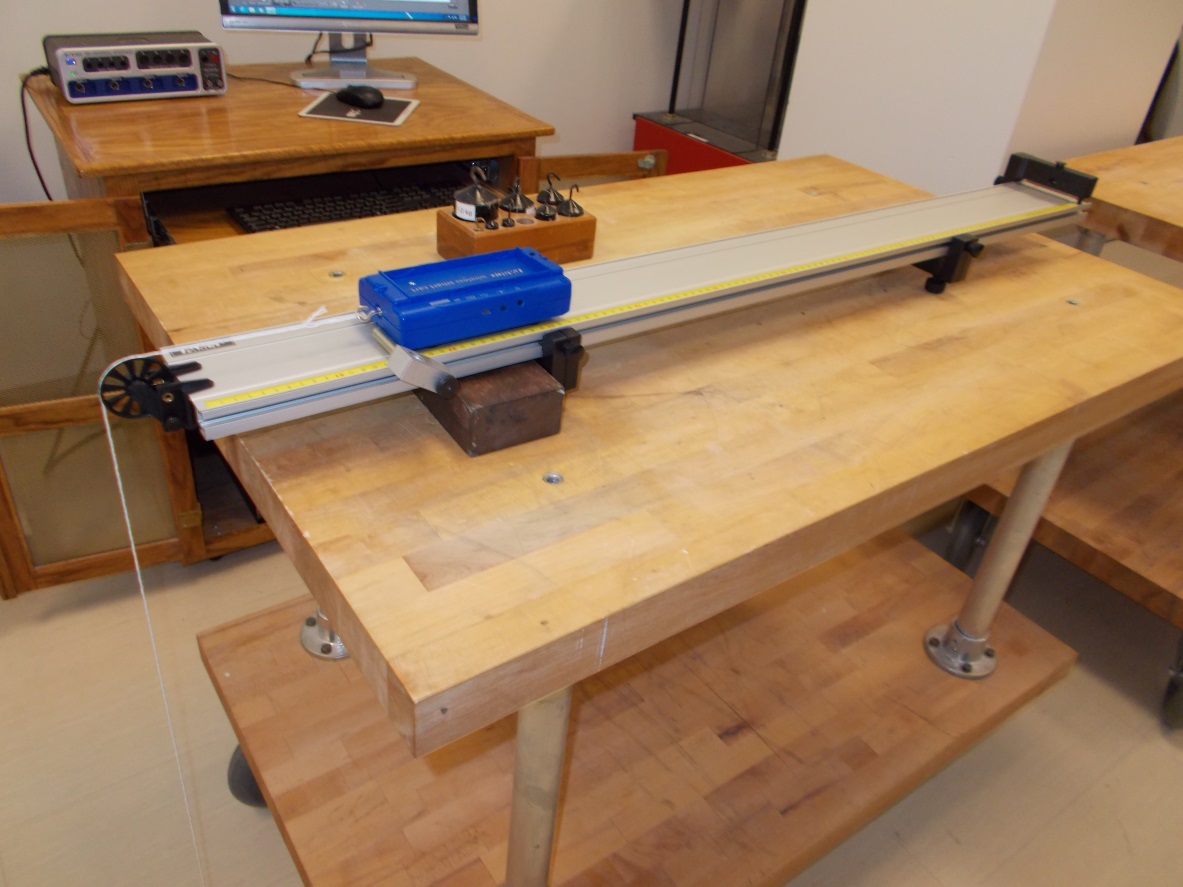 Location:  Bb2, Cb2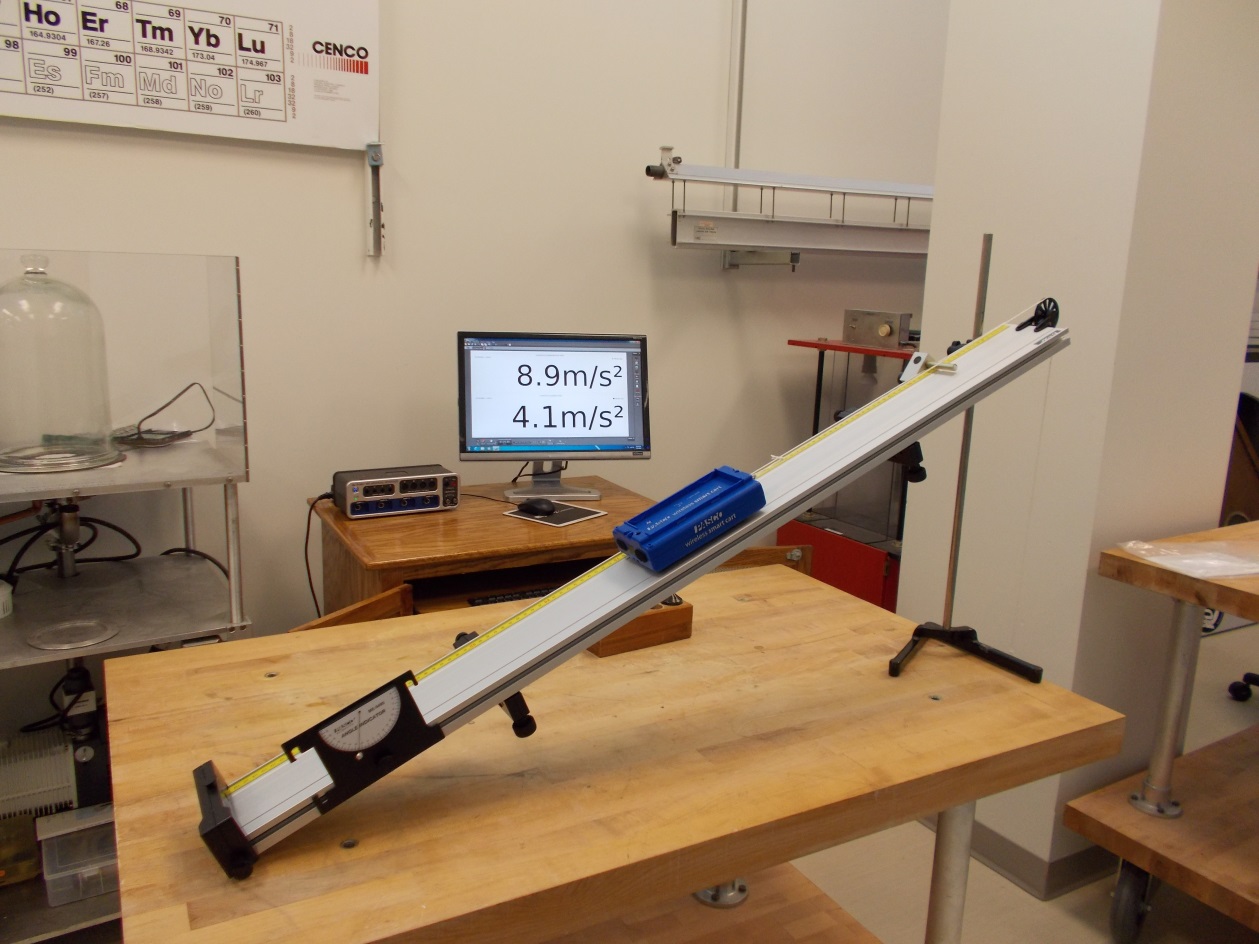 Location: Bb2, Cb2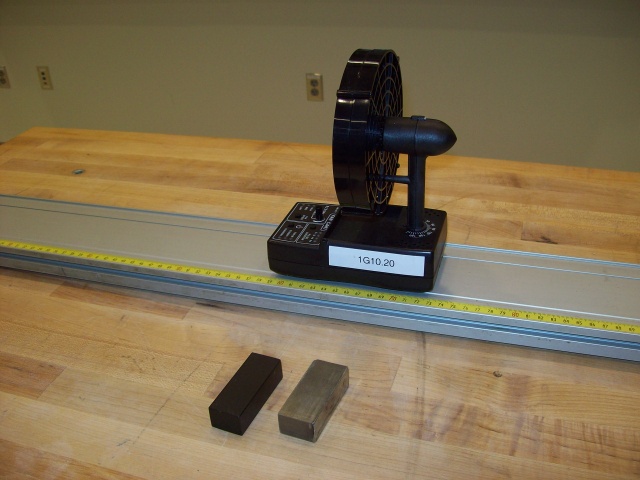 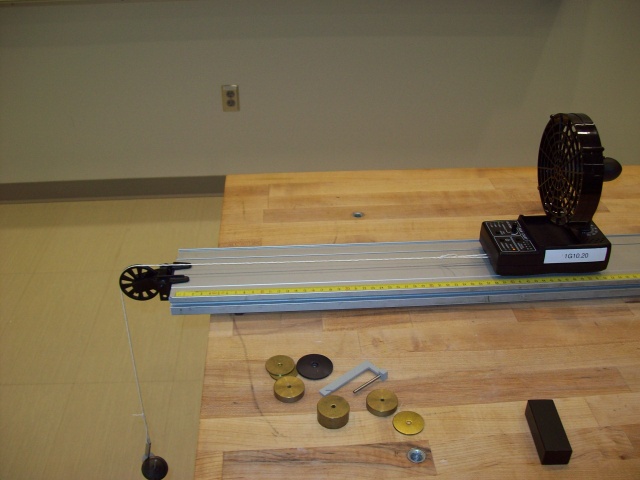 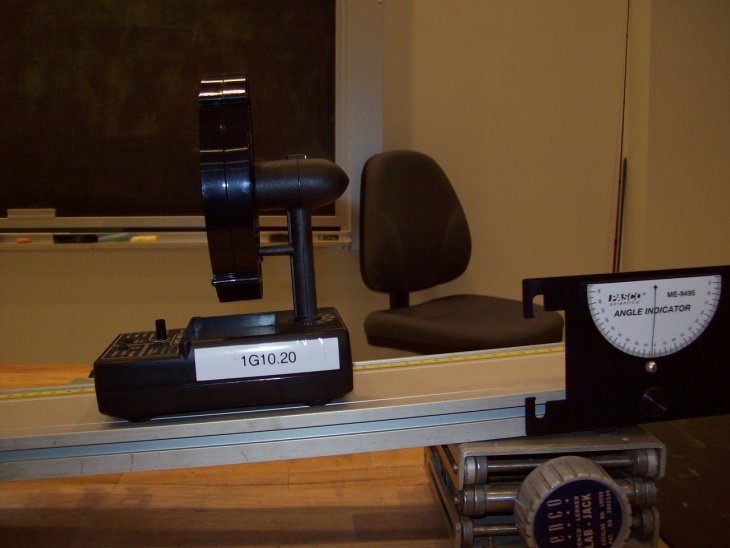 Location: Bc7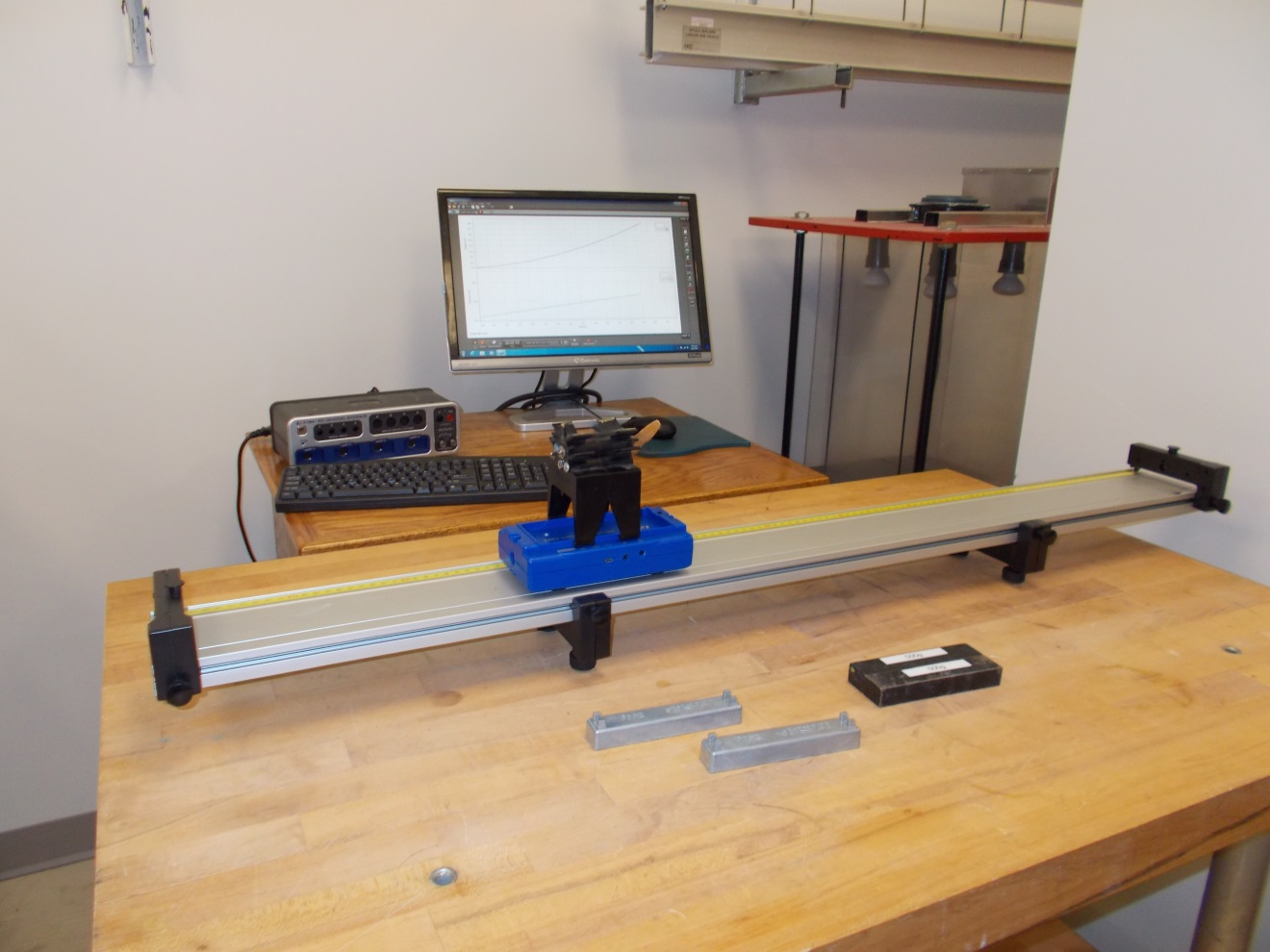 Location: Bb2, Cb1Location: Ba5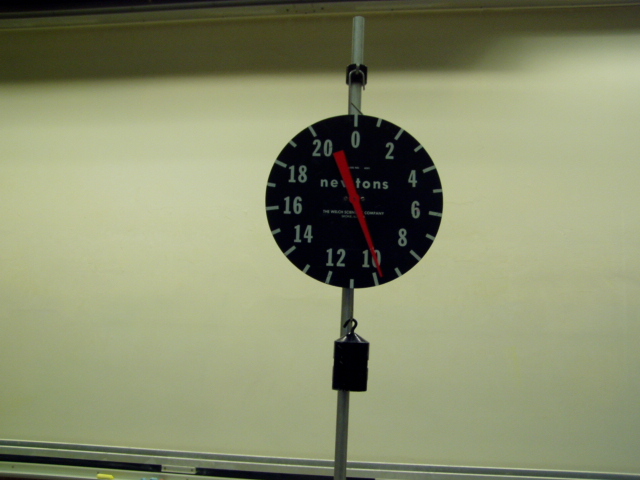 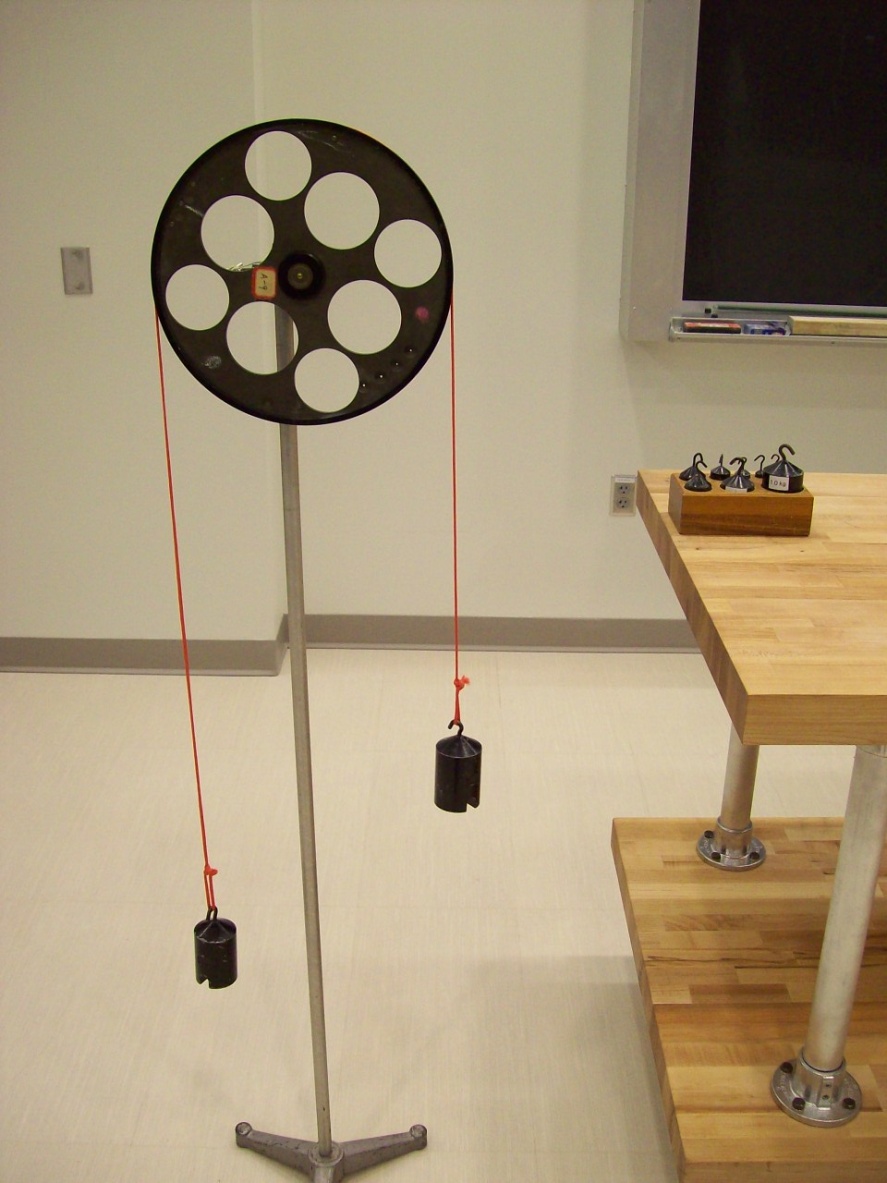 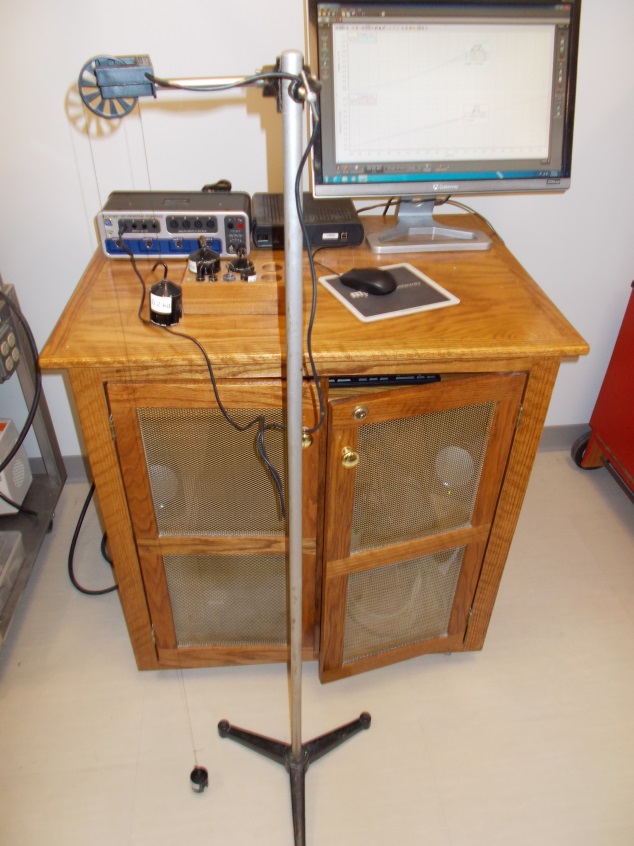 Location: Bc7, Bc3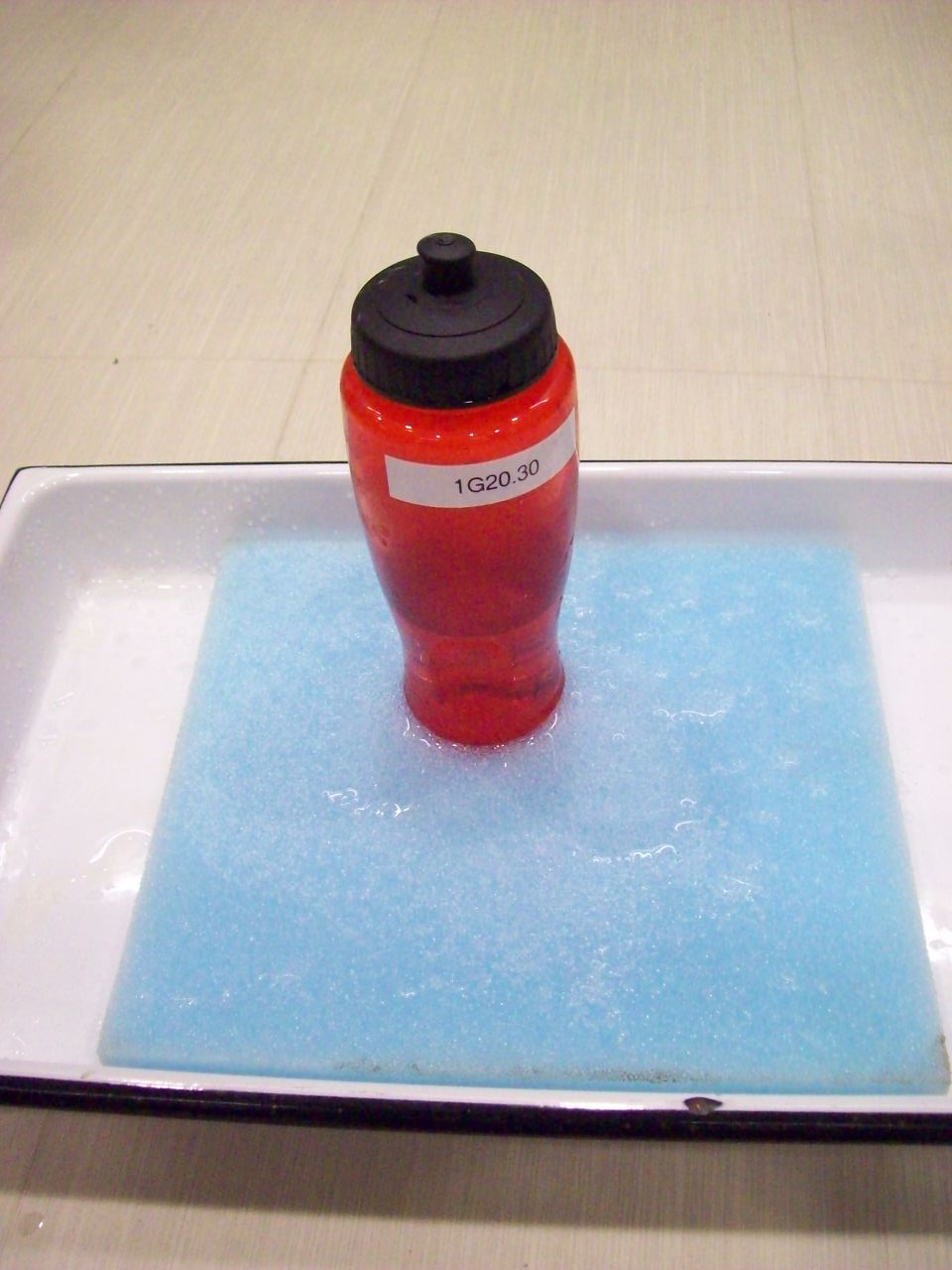 Location: Bc7Location: Bc7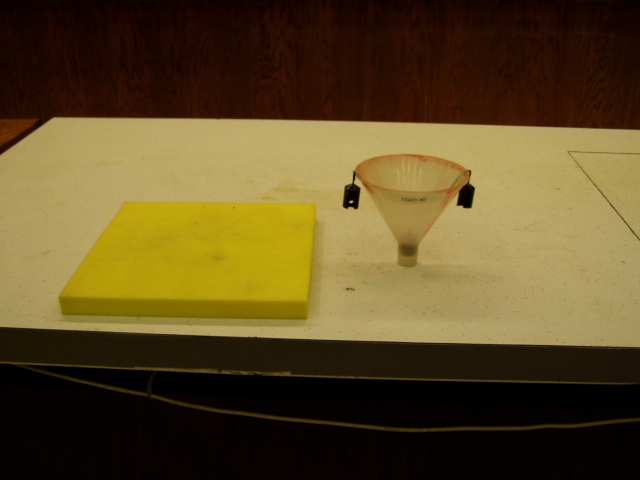 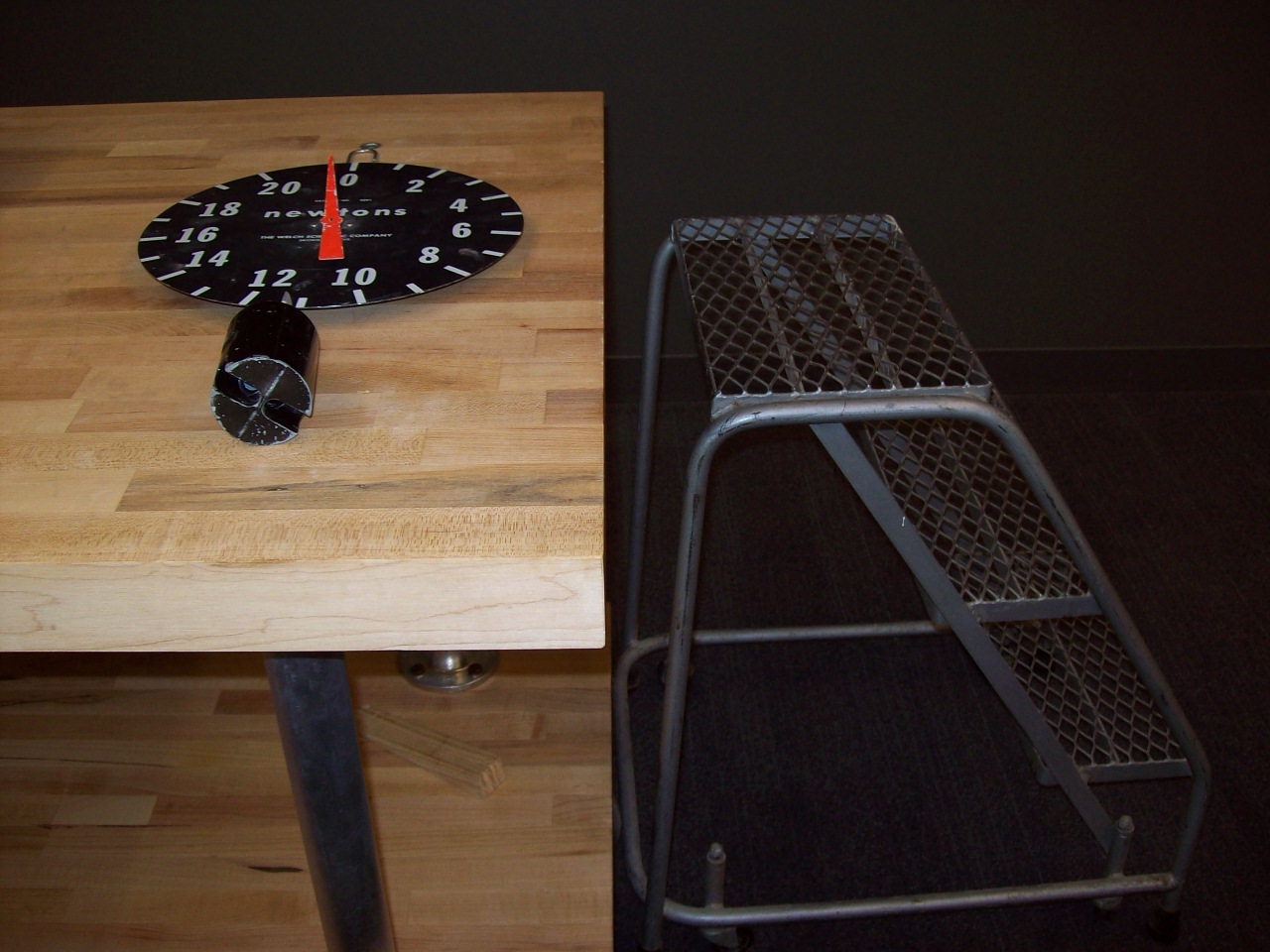 Location: Ba5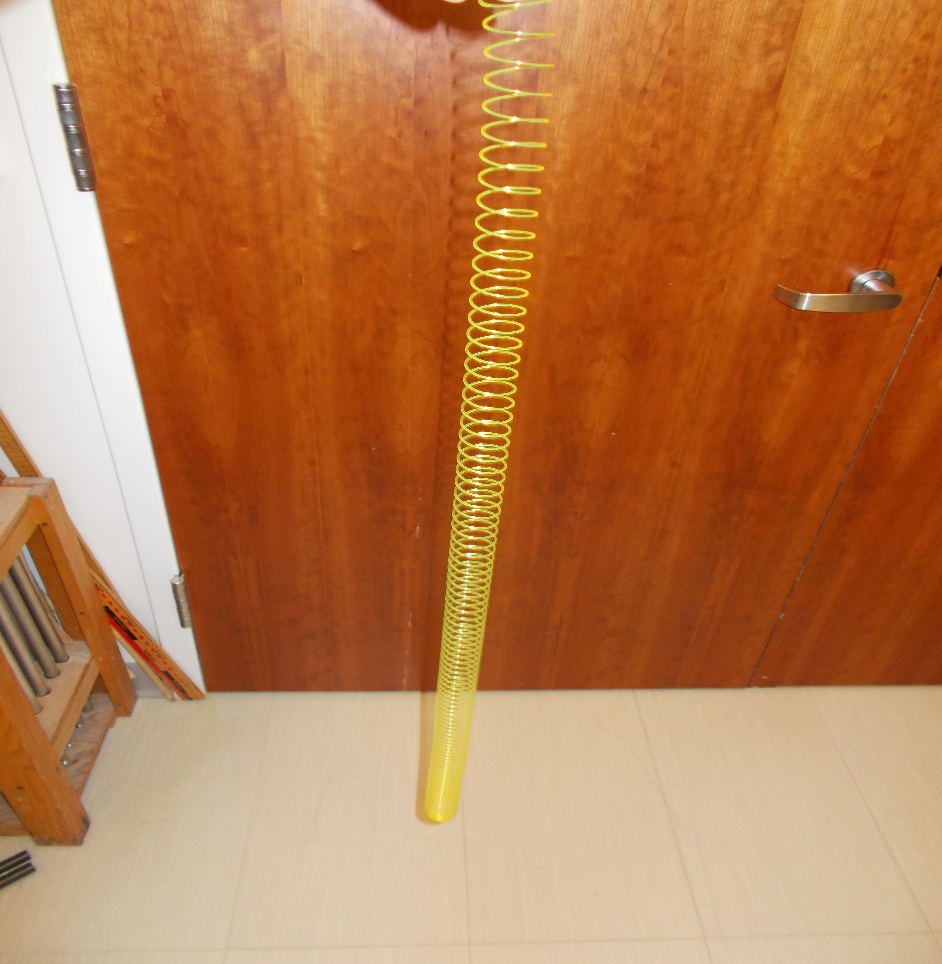 Location: Bc7Location: Bb7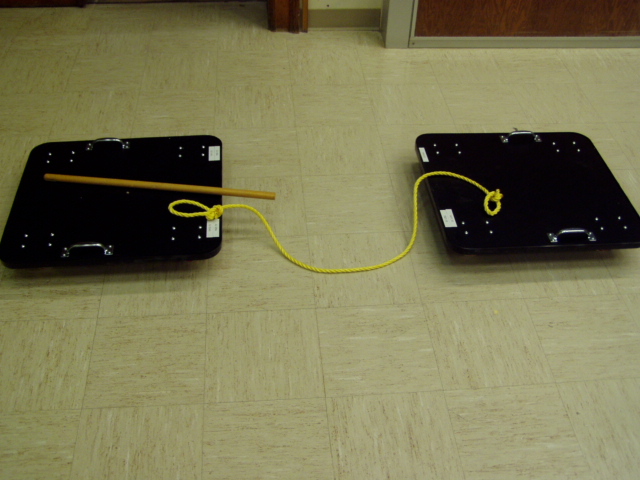 Location: Mb1, Cc4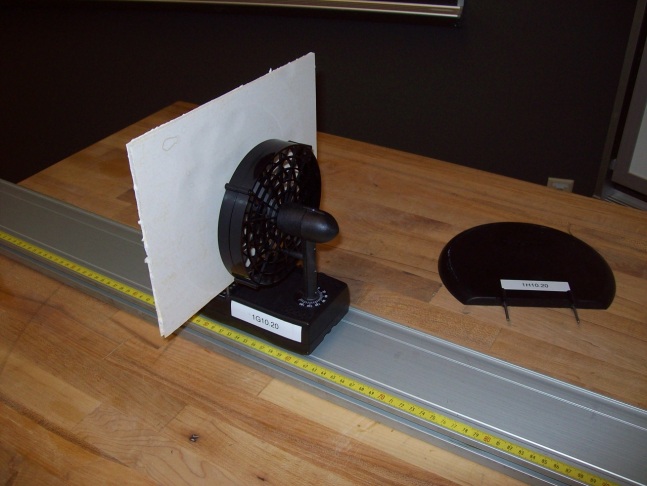 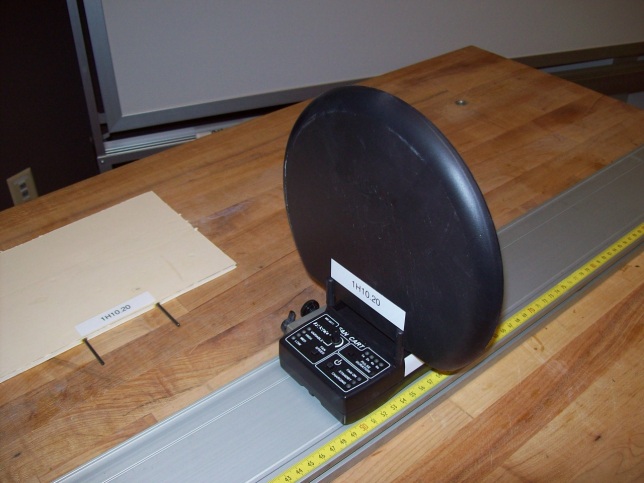 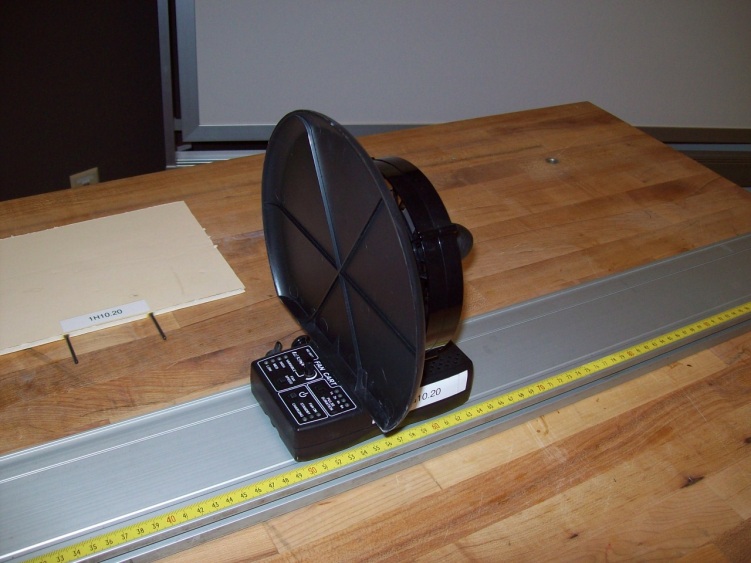 Location: Bc6Location: Mb1, Db2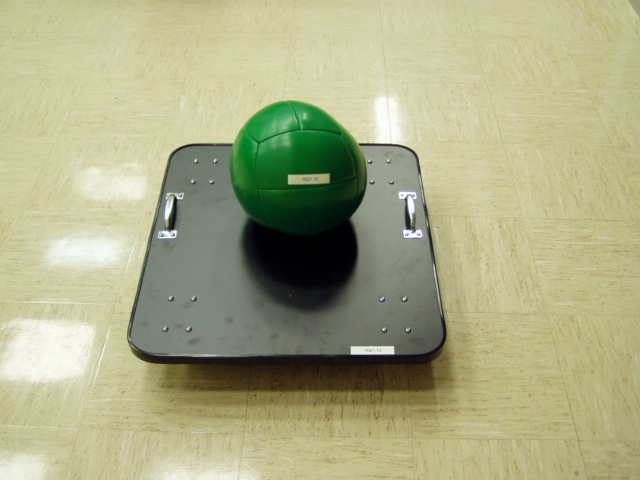 Location: Bc6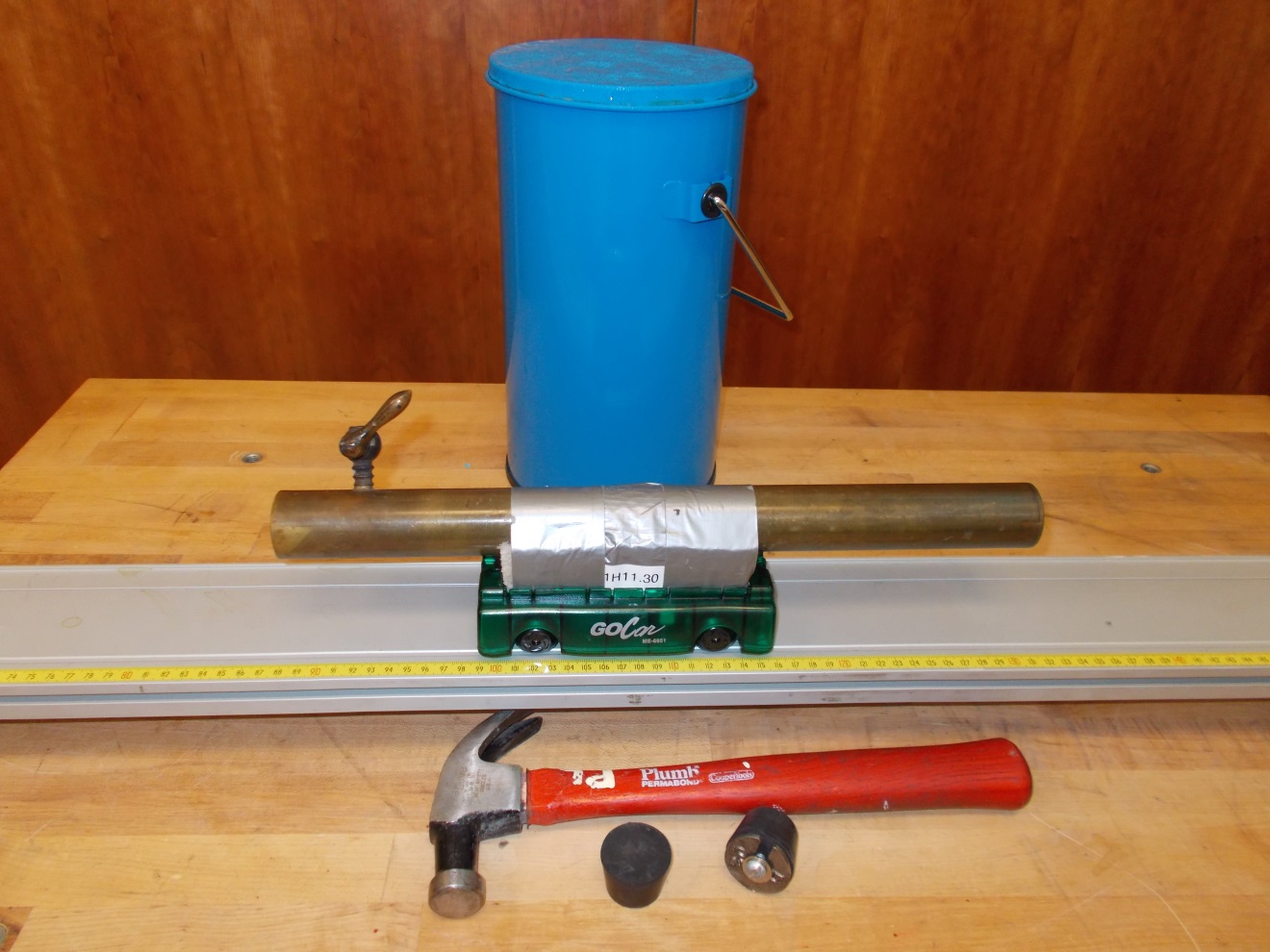 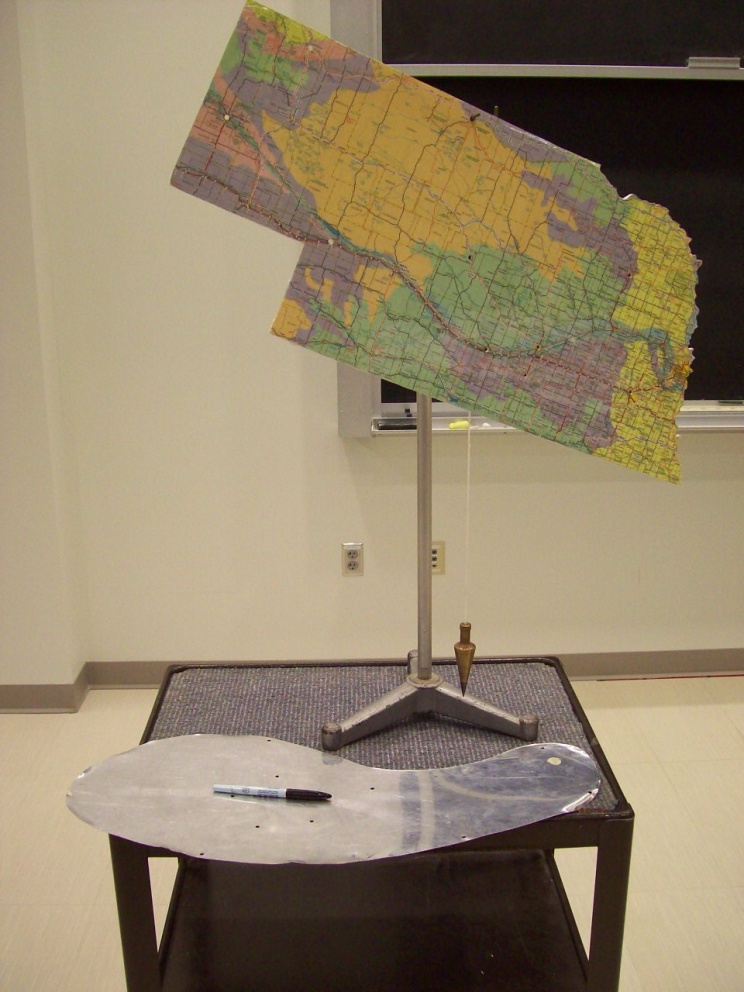 Location: Bc8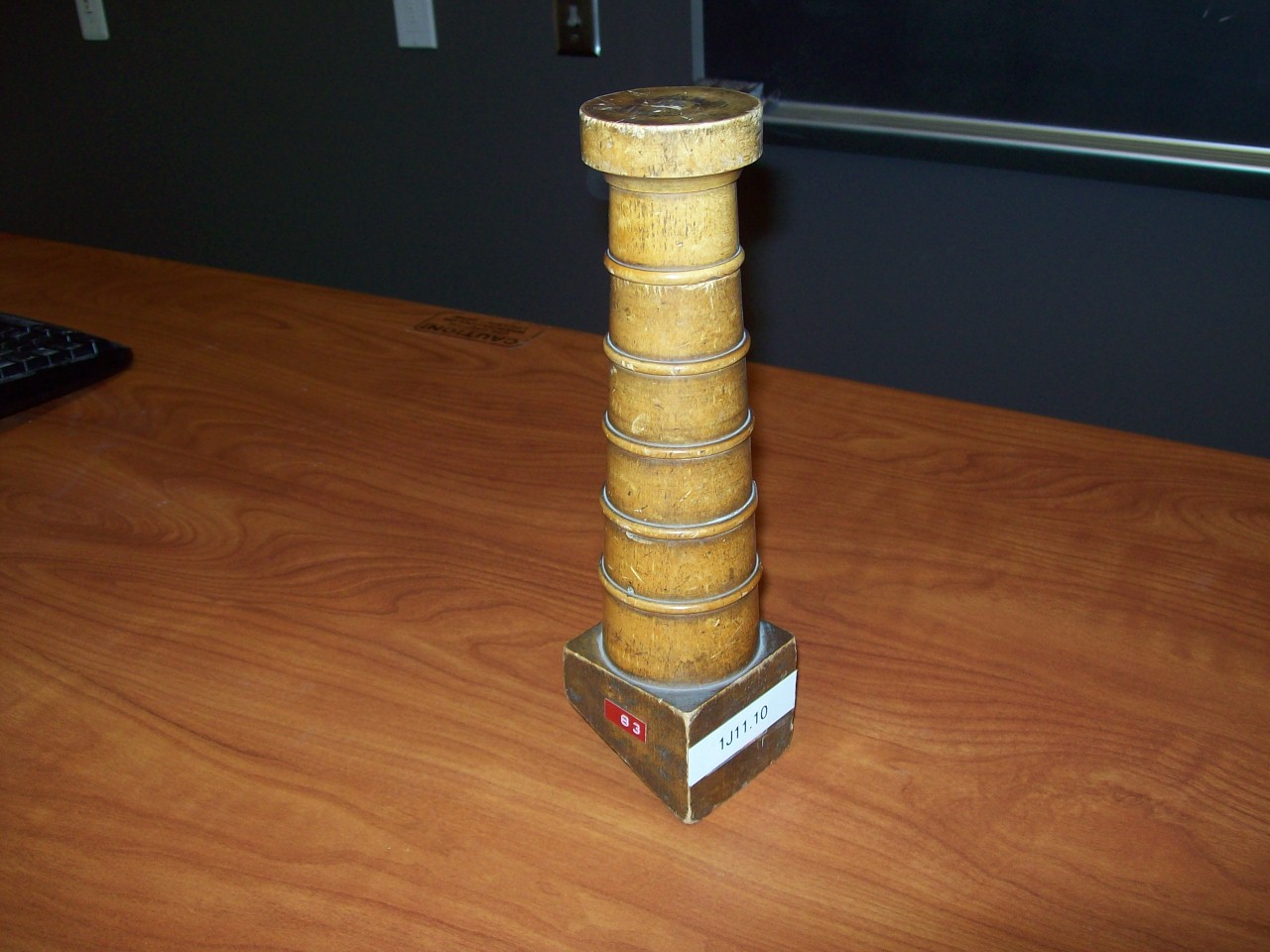 Location: Bc8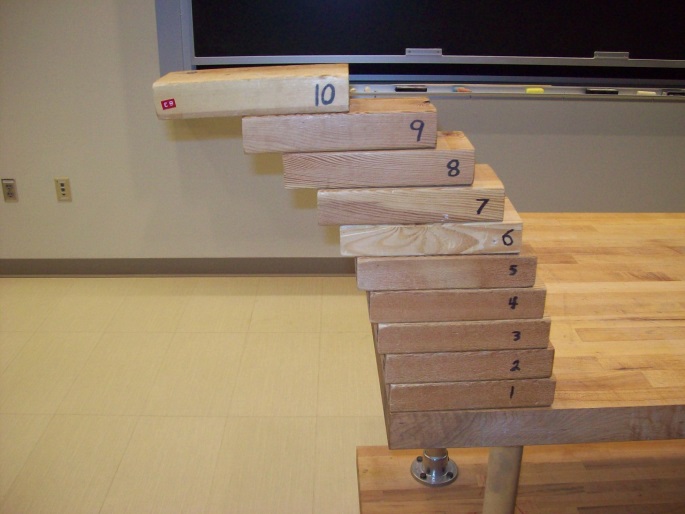 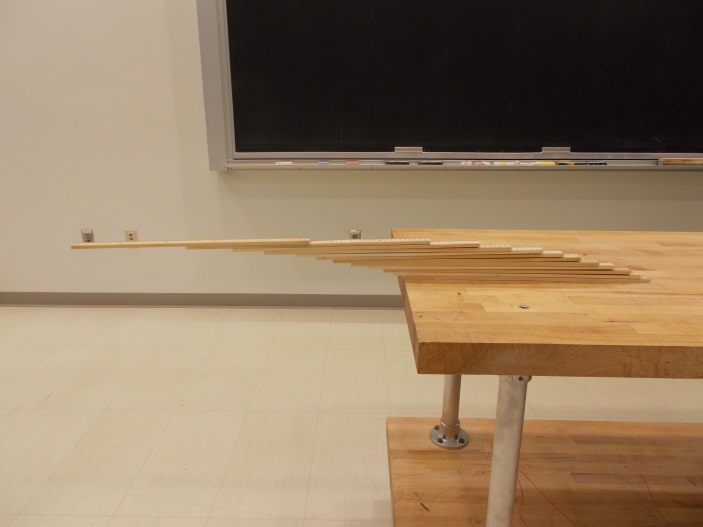 Location: Bc8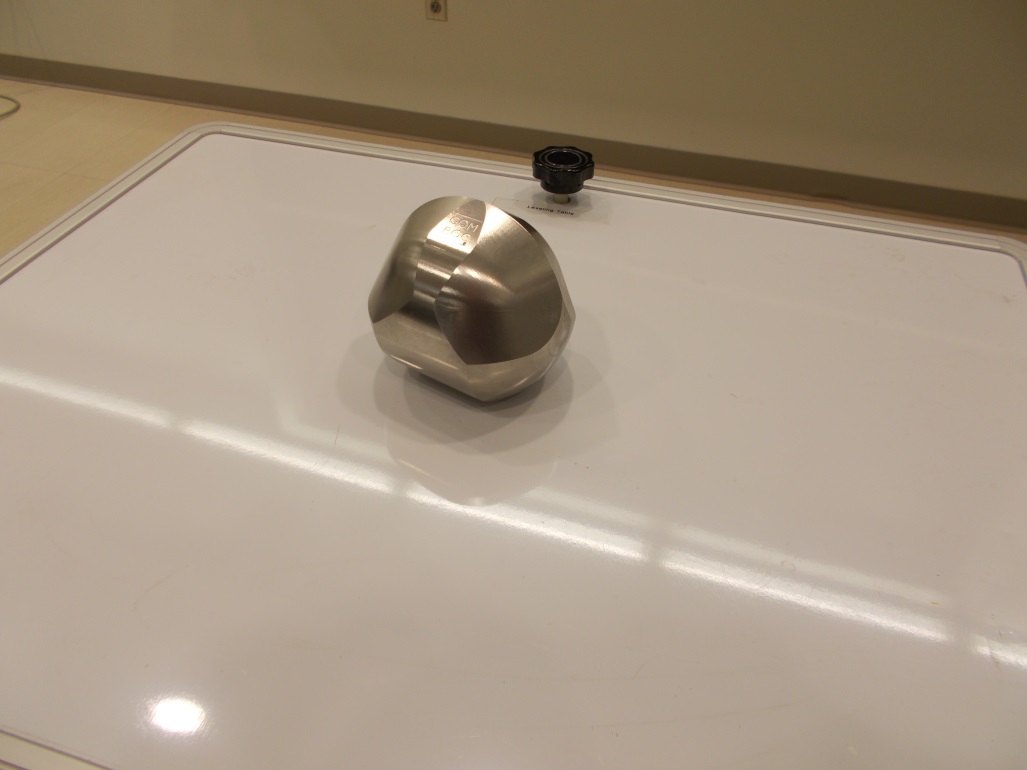 Location: Bd1 Location: Bc8, GdT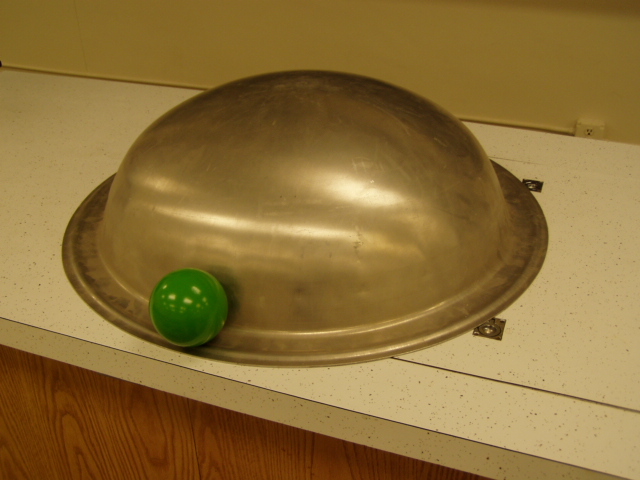 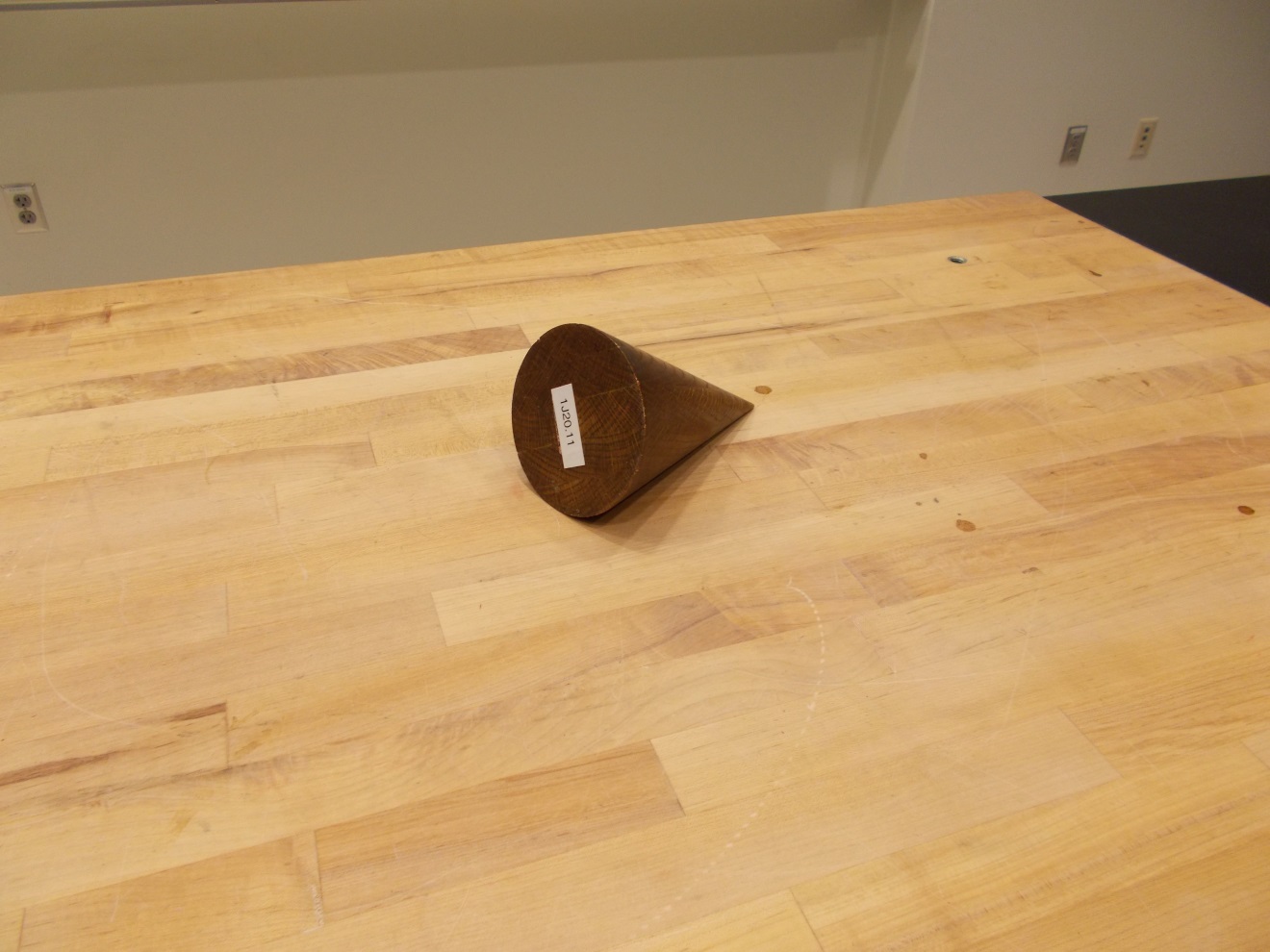 Location: Bc8Location: Bd1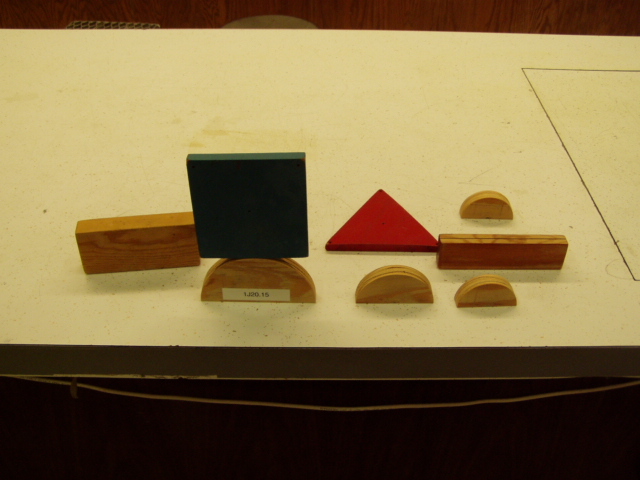 Location: Bd1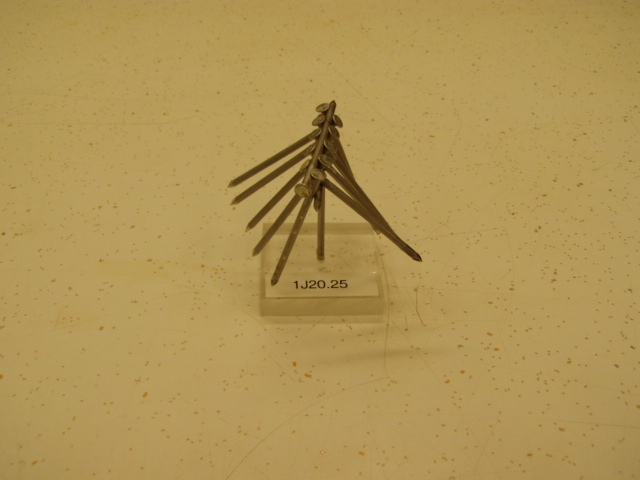 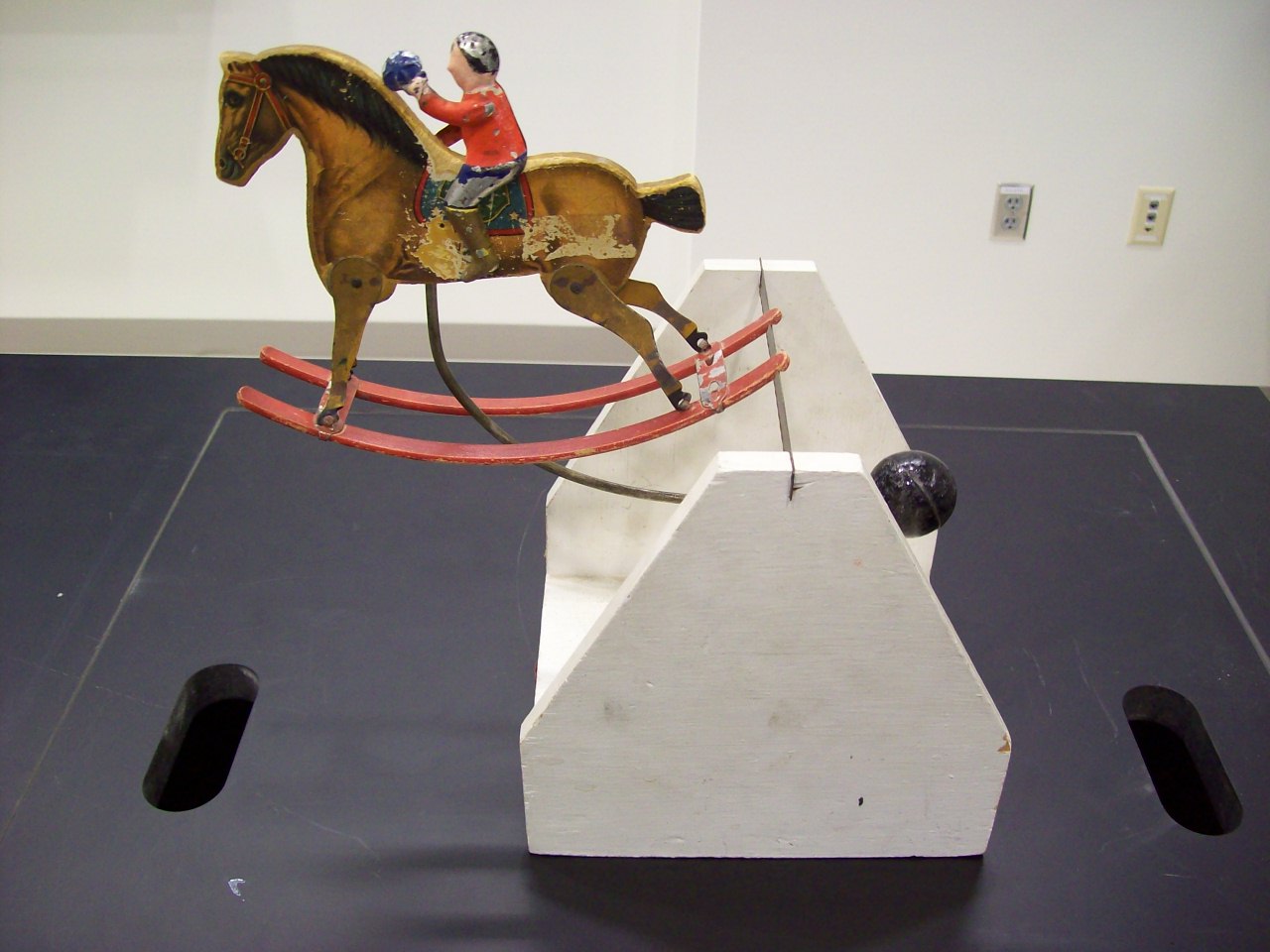 Location: Bd1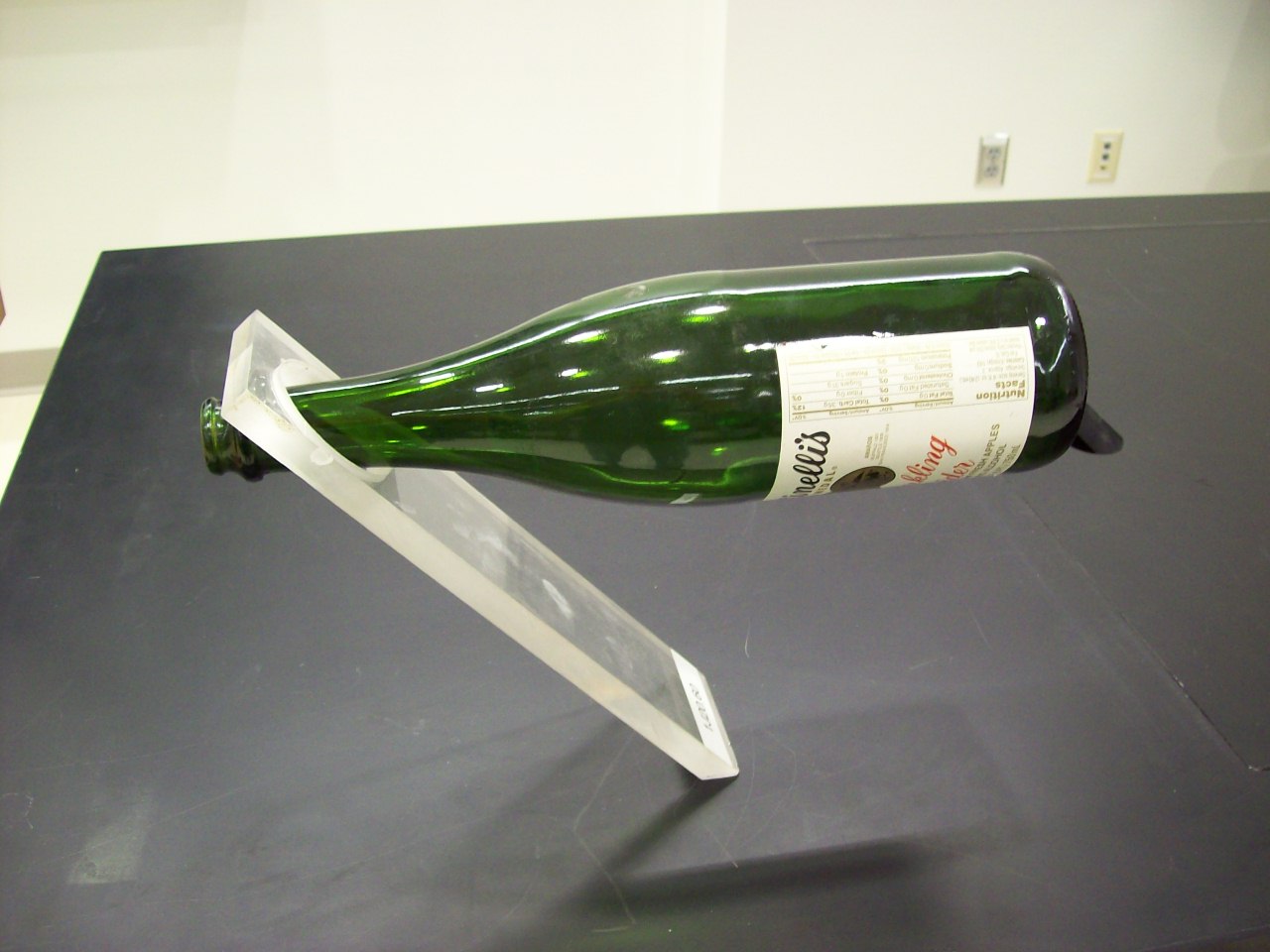 Location: Bd1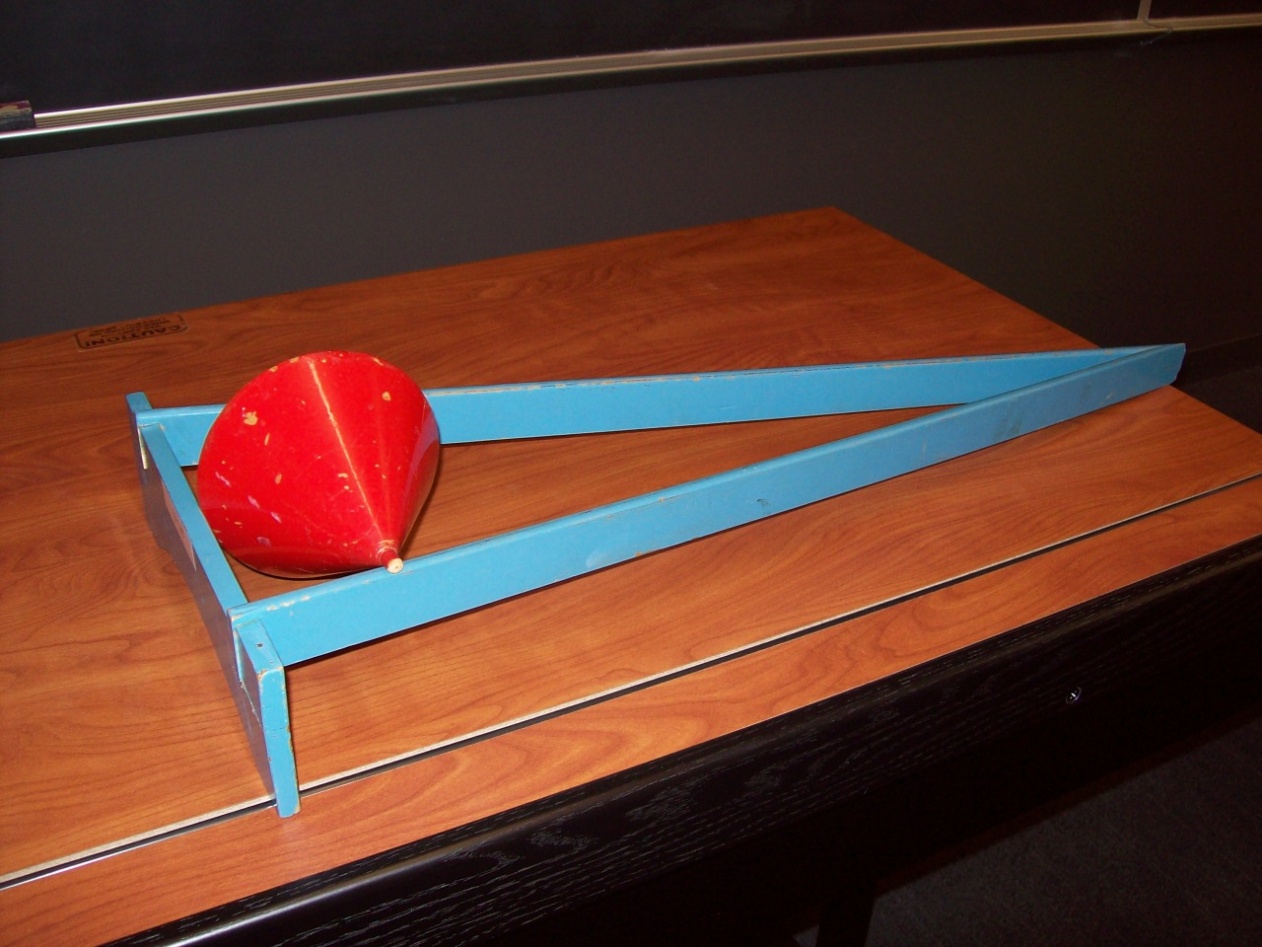 Location: Bc8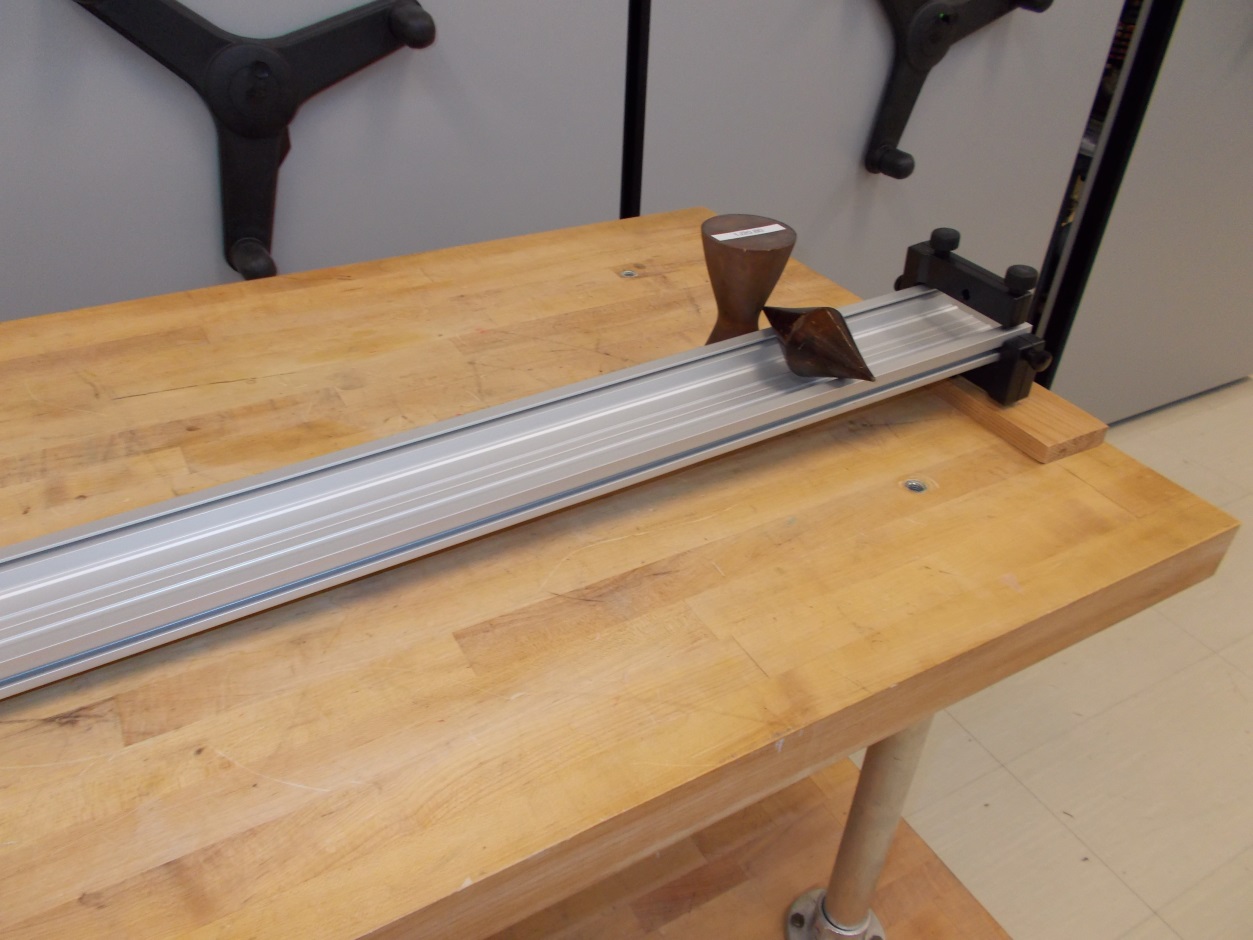 Cb1, Bd1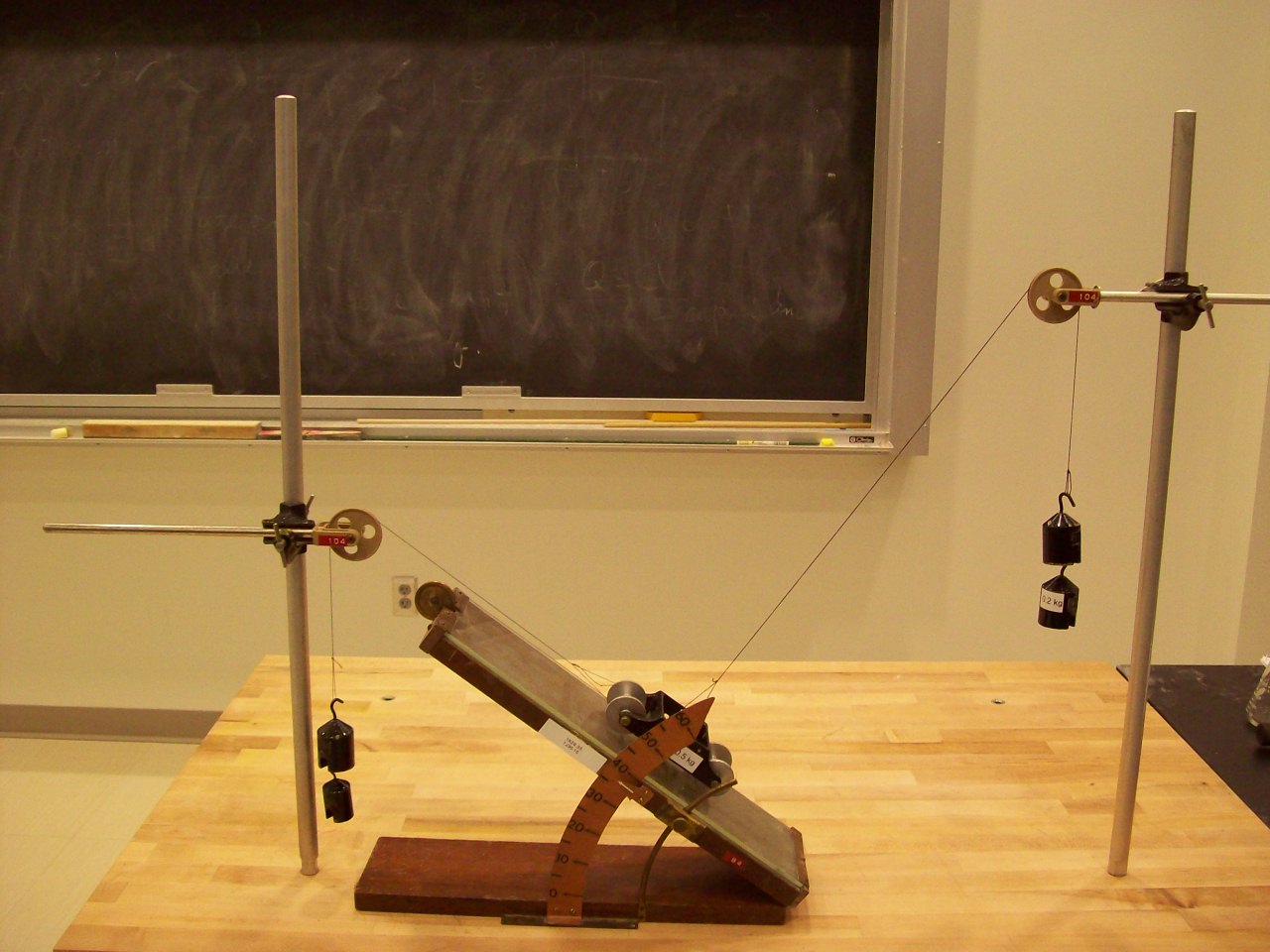 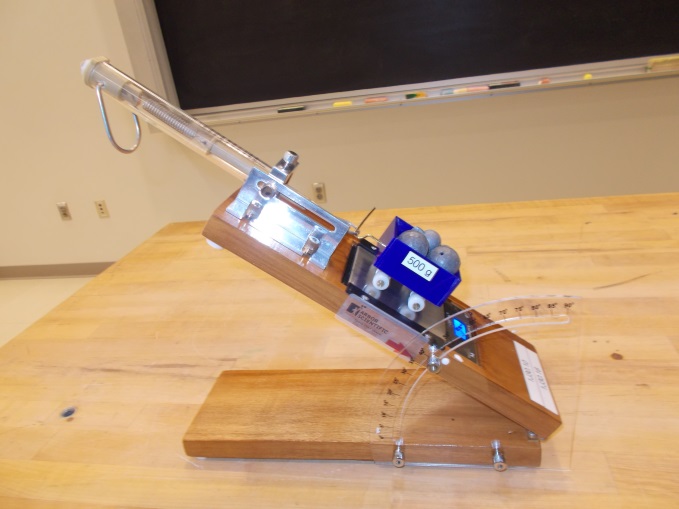 Location: Bd2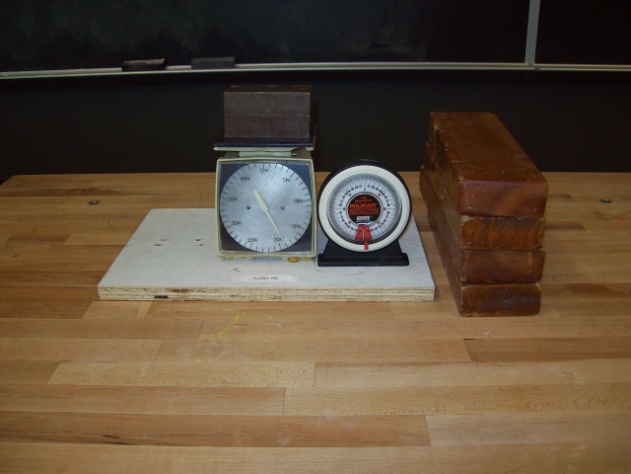 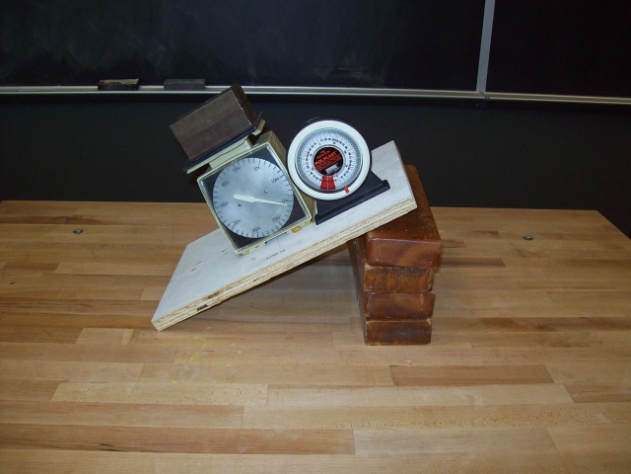 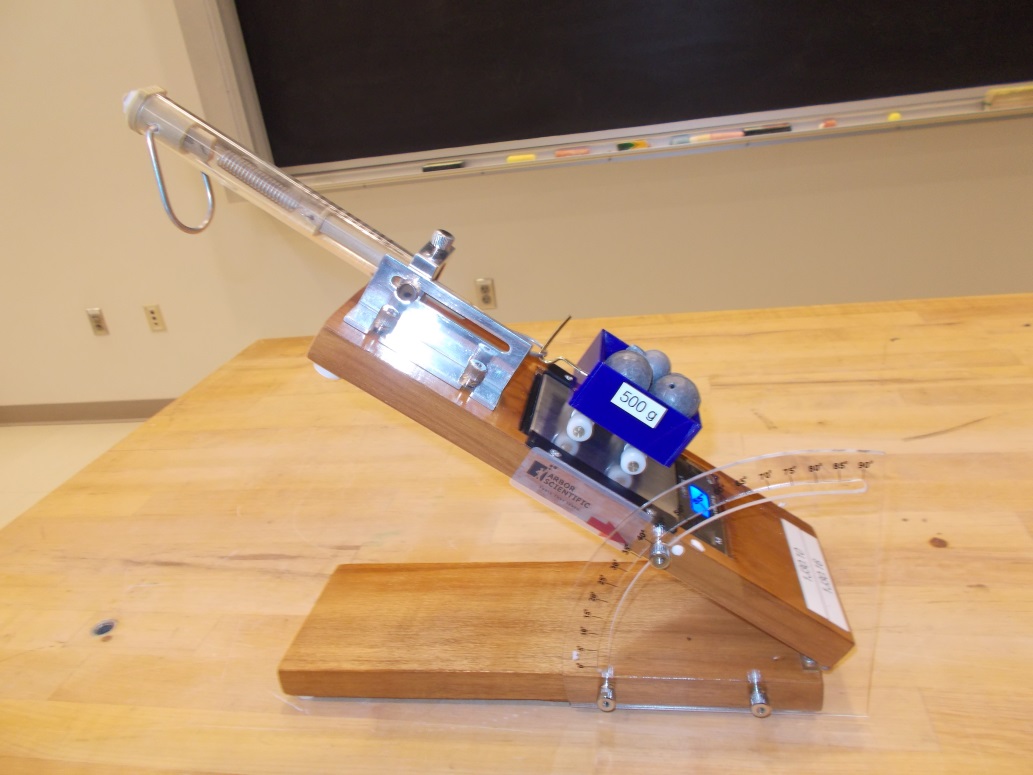 Location: Bd3Location: Bd2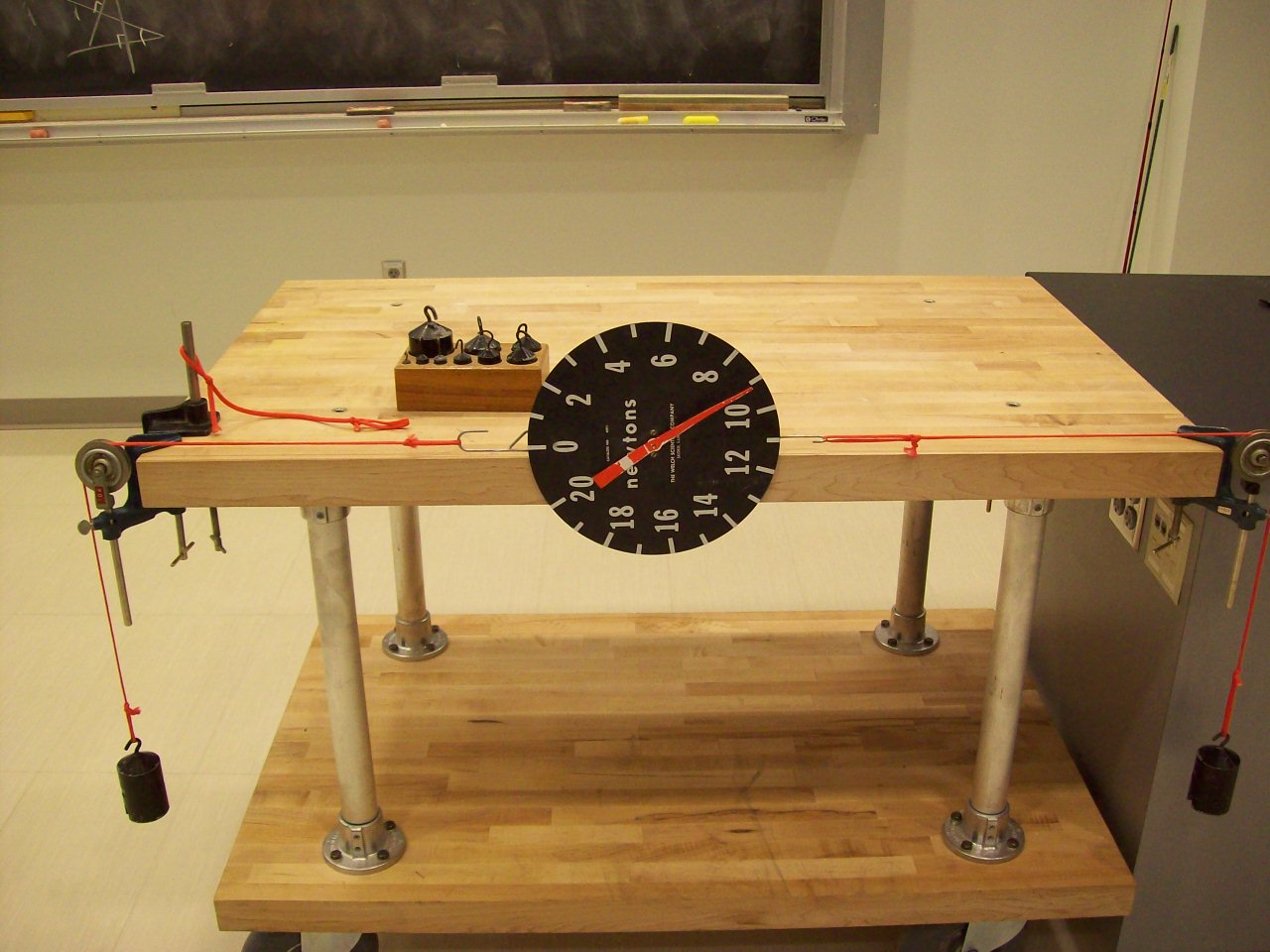 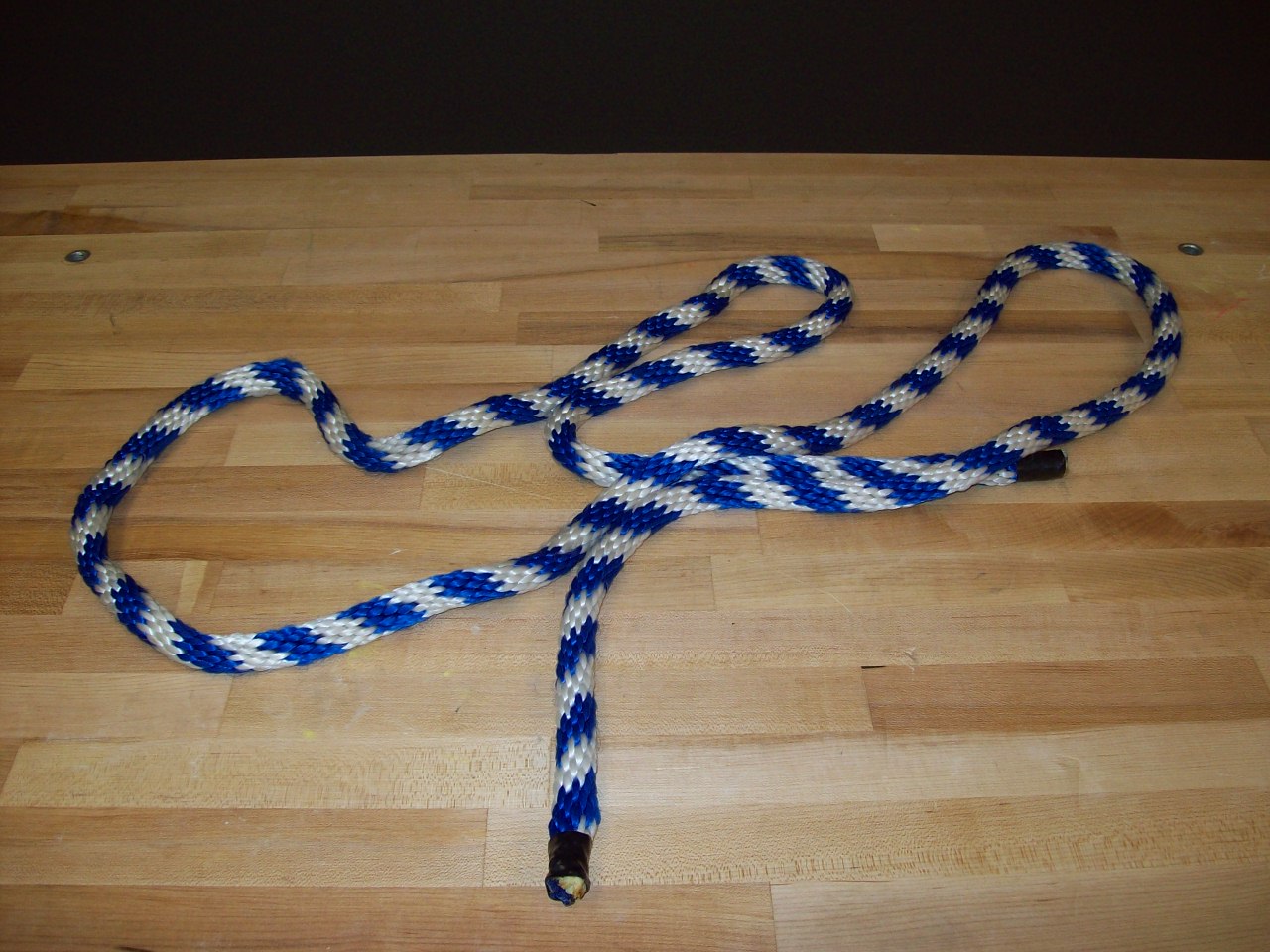 Location: Cc4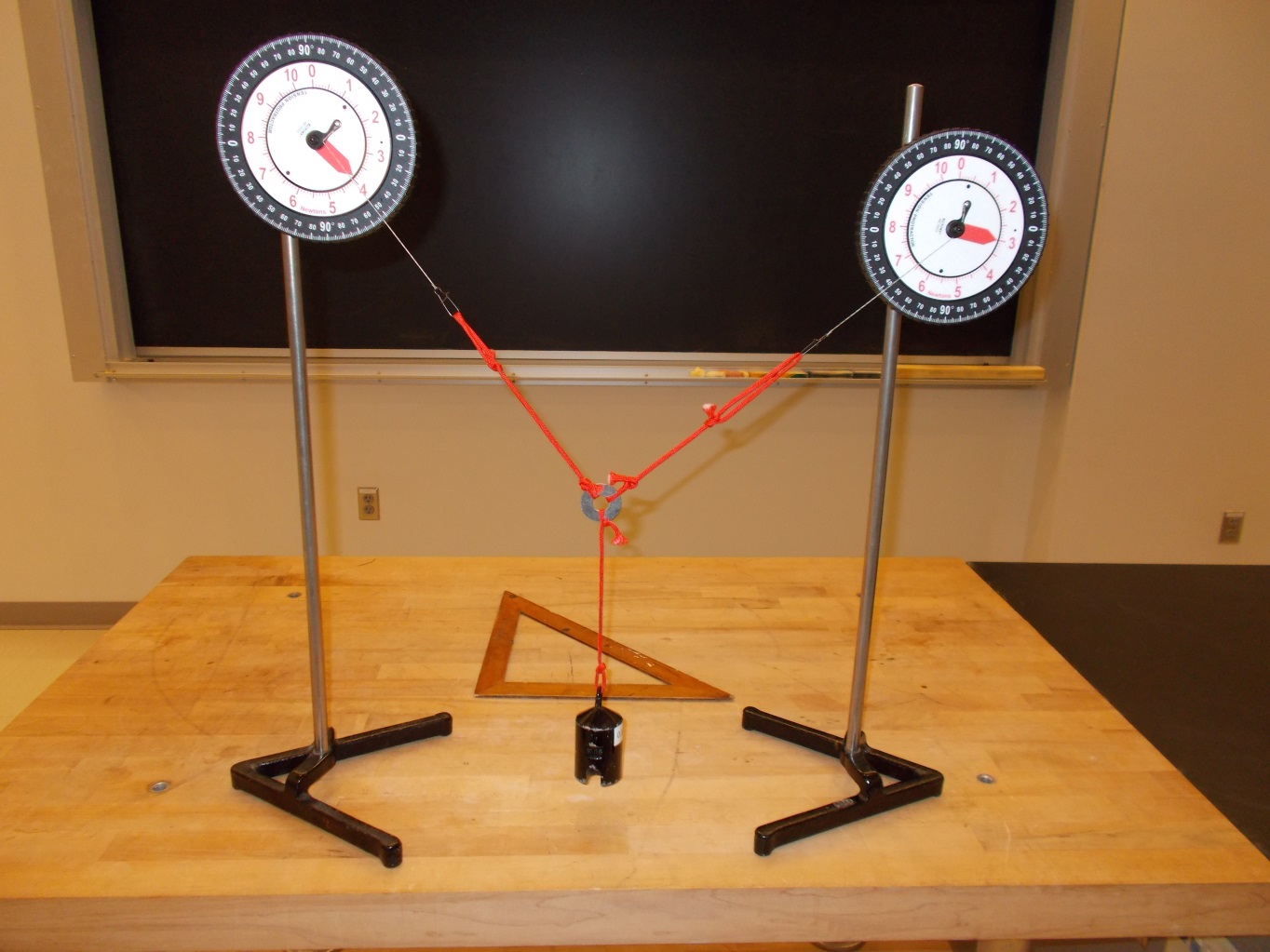 Location: Bd2, Location: Bd2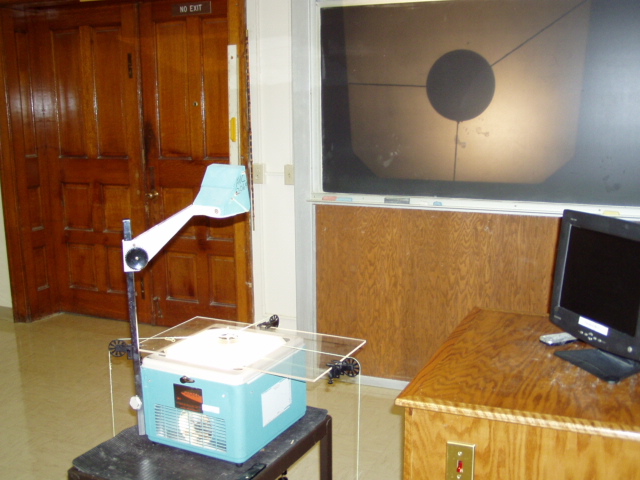 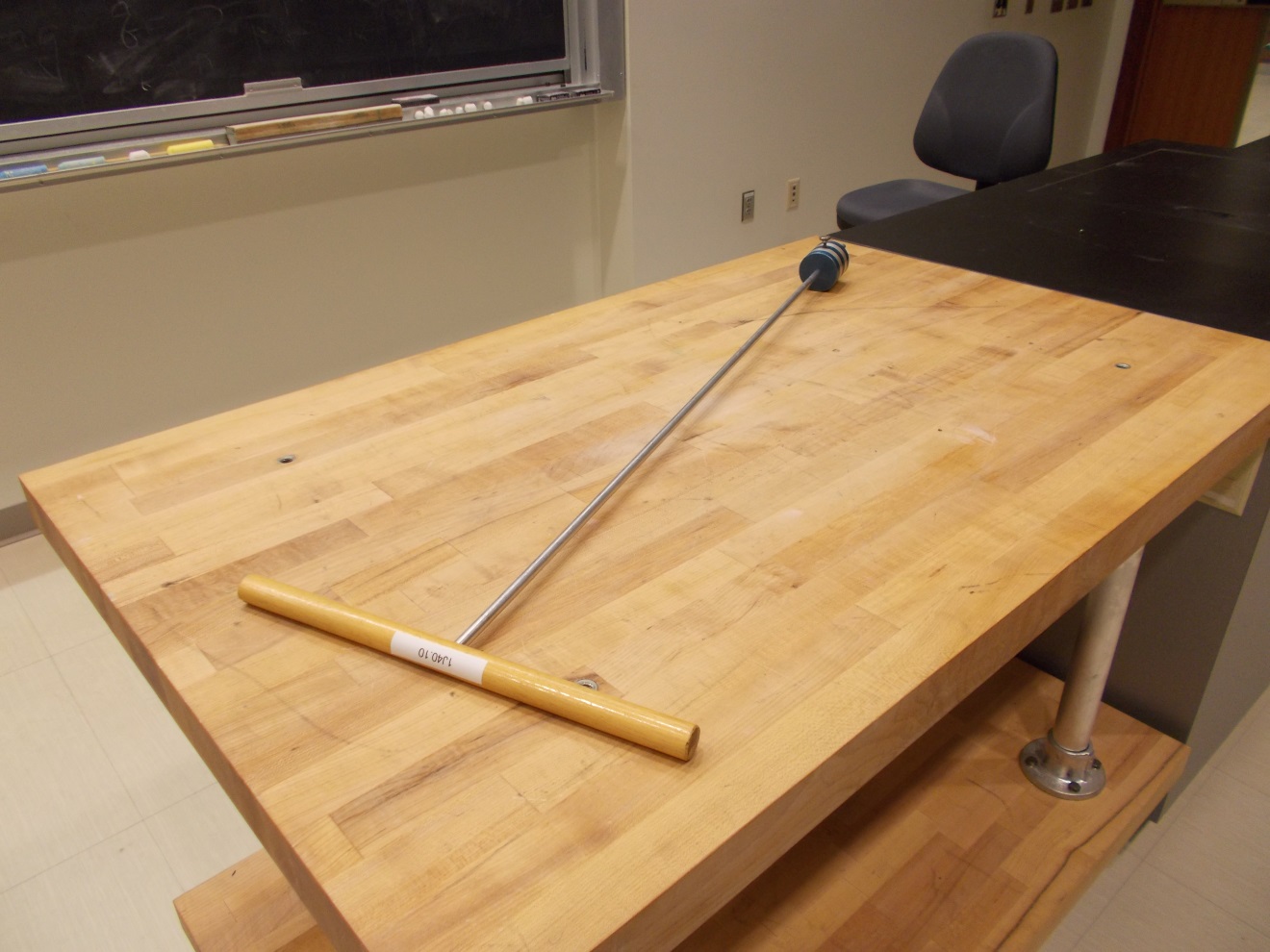 Location: Bd4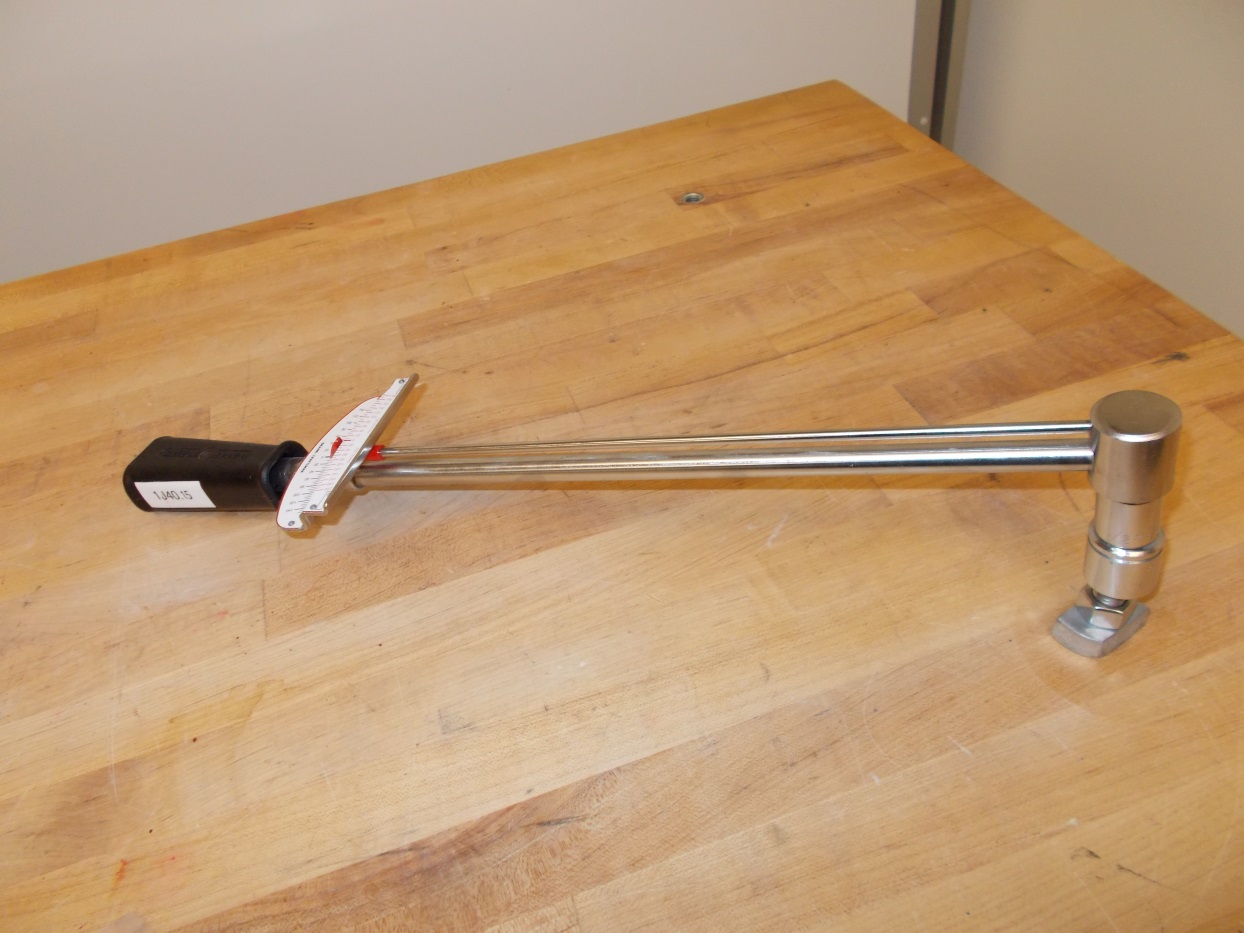 Location: Bd3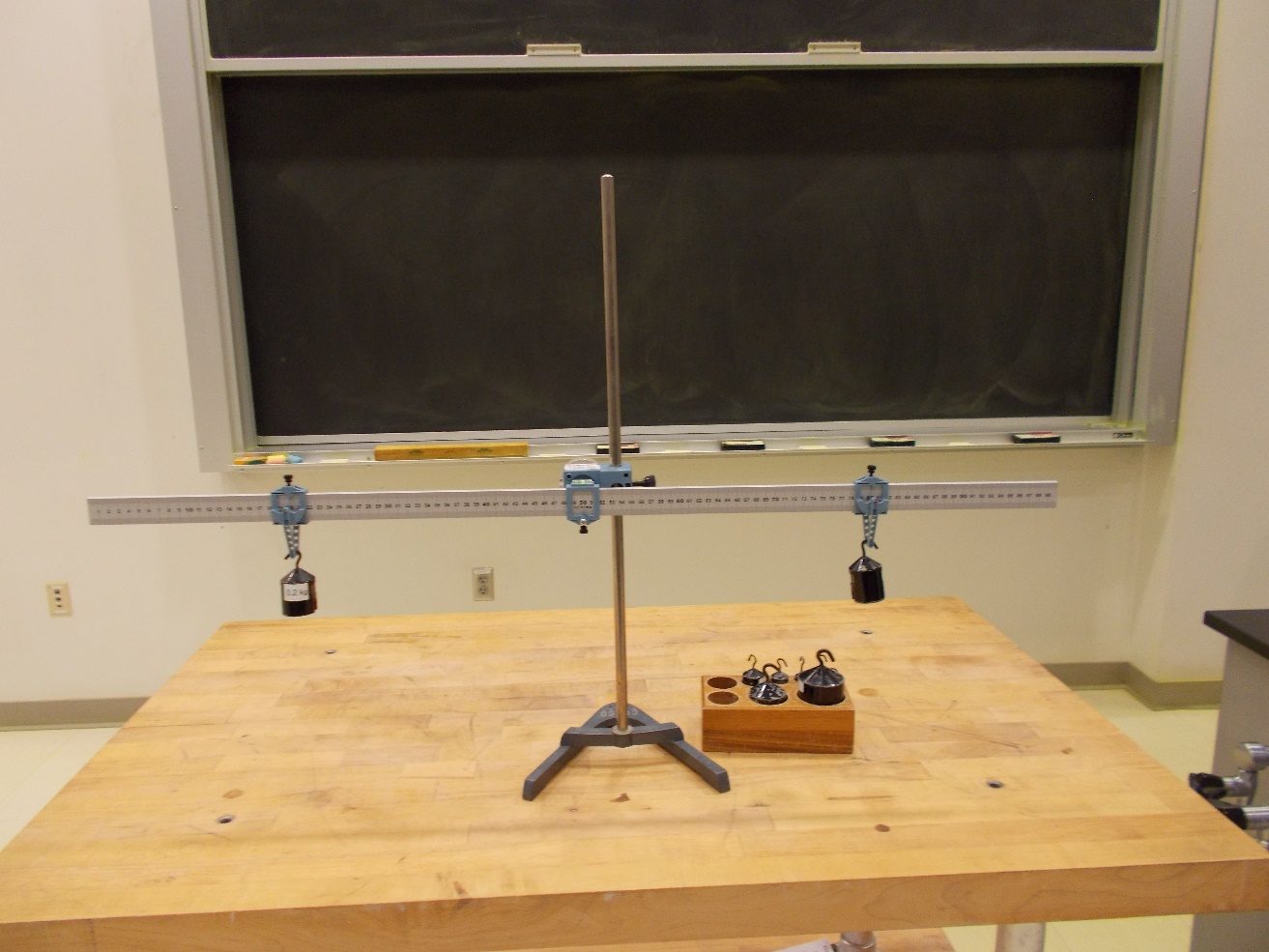 Location: Bd3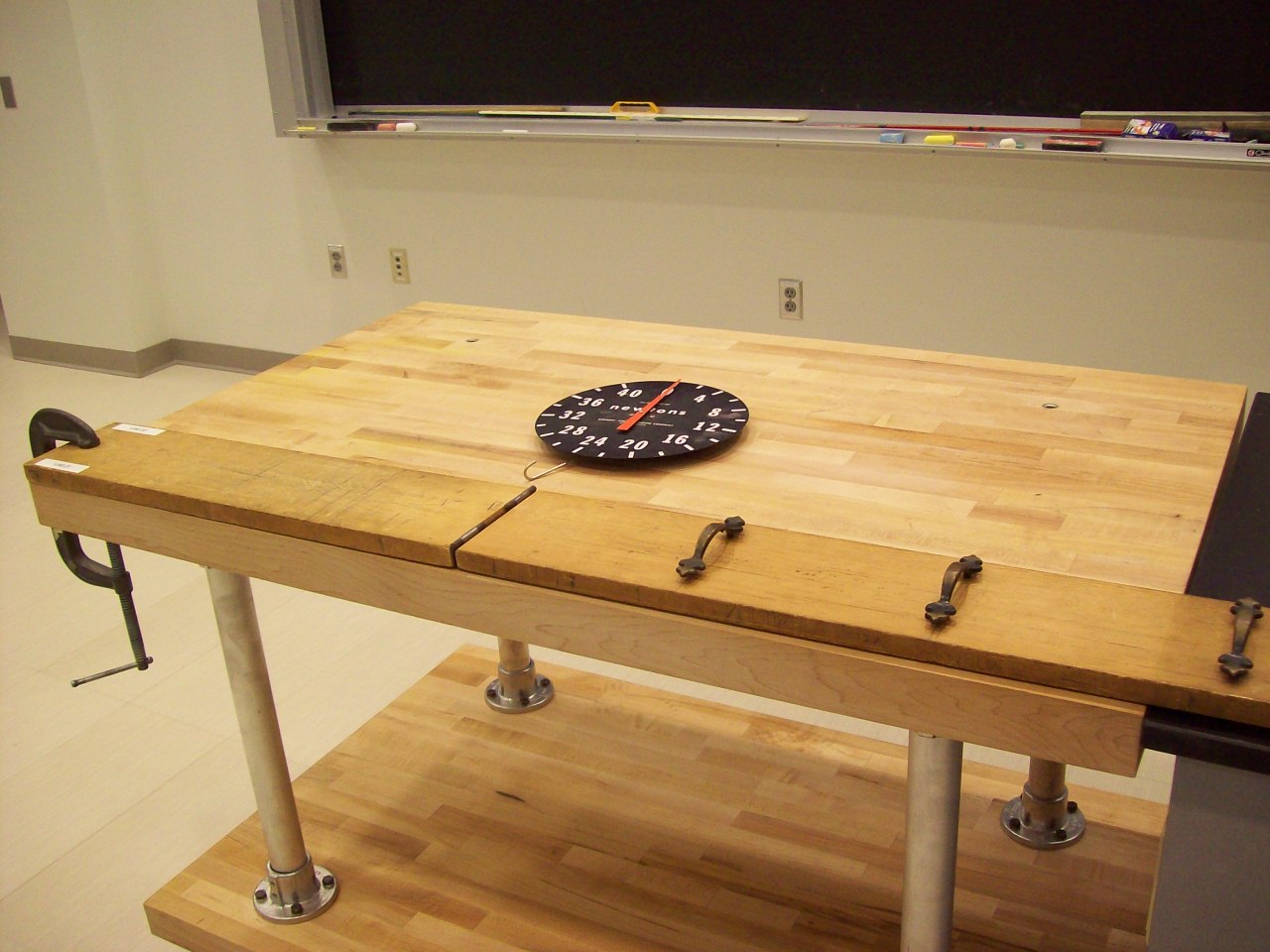 Location: Bd5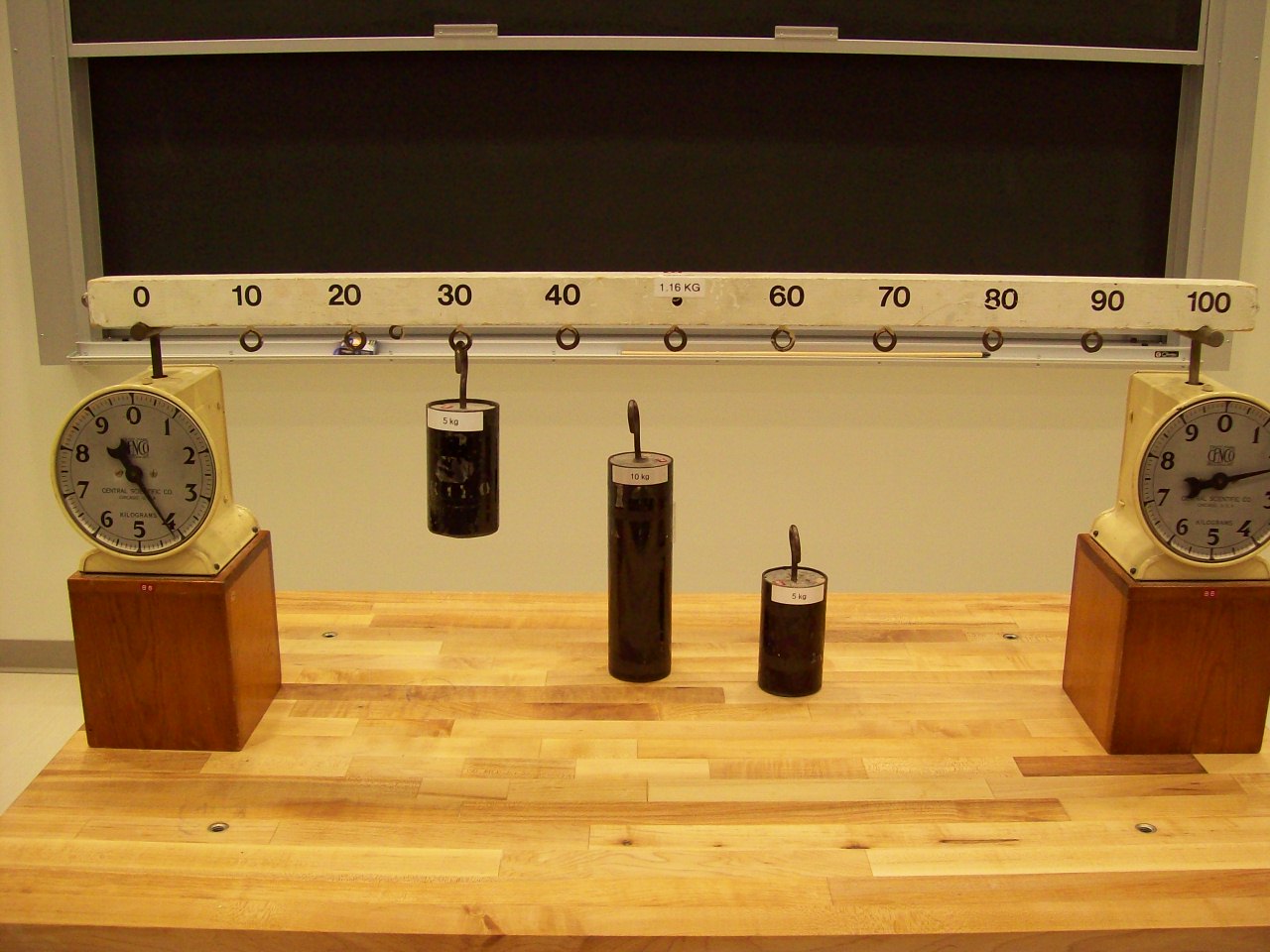 Location: Bd5Location: Bd6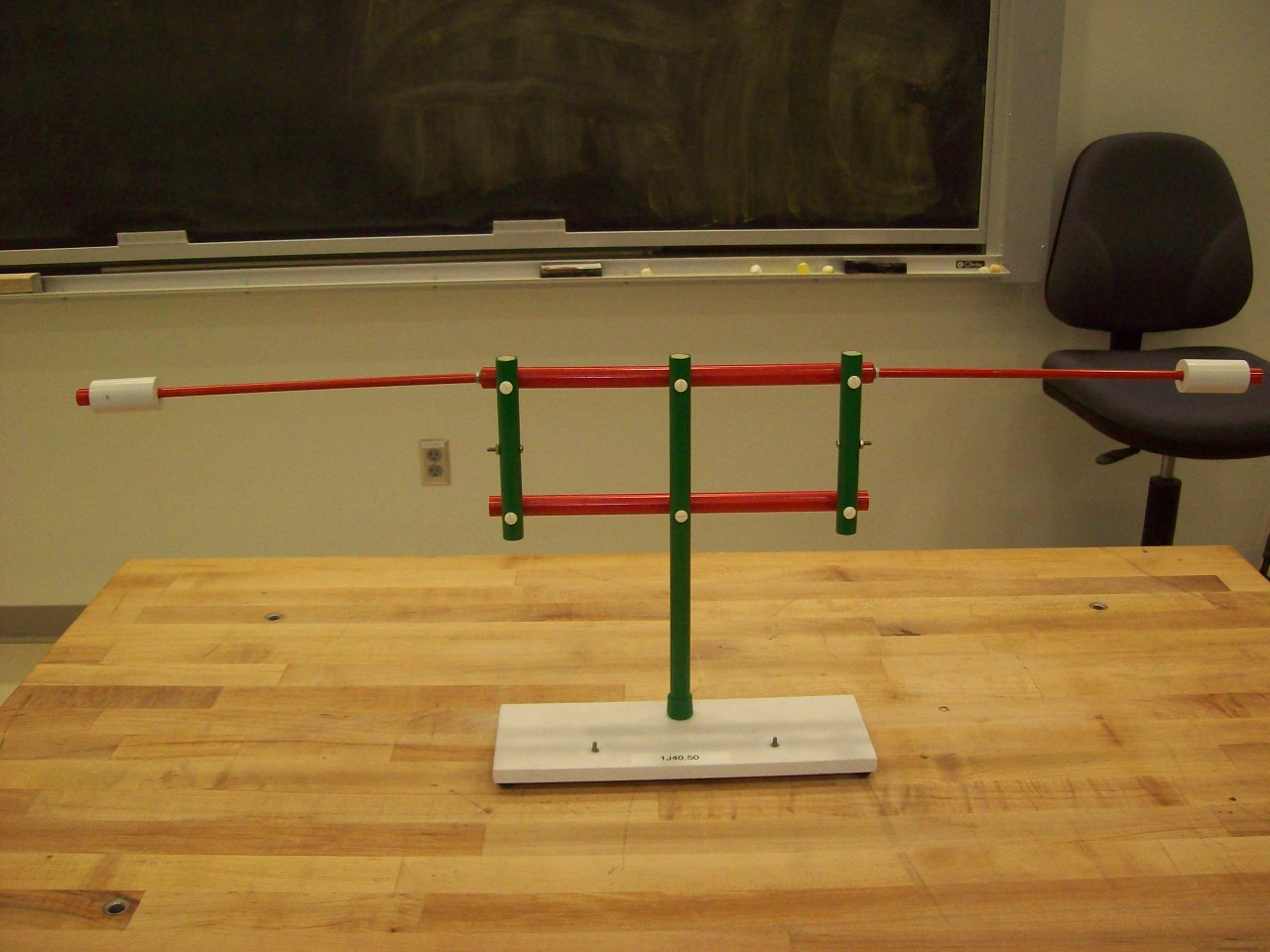 Location: Bd7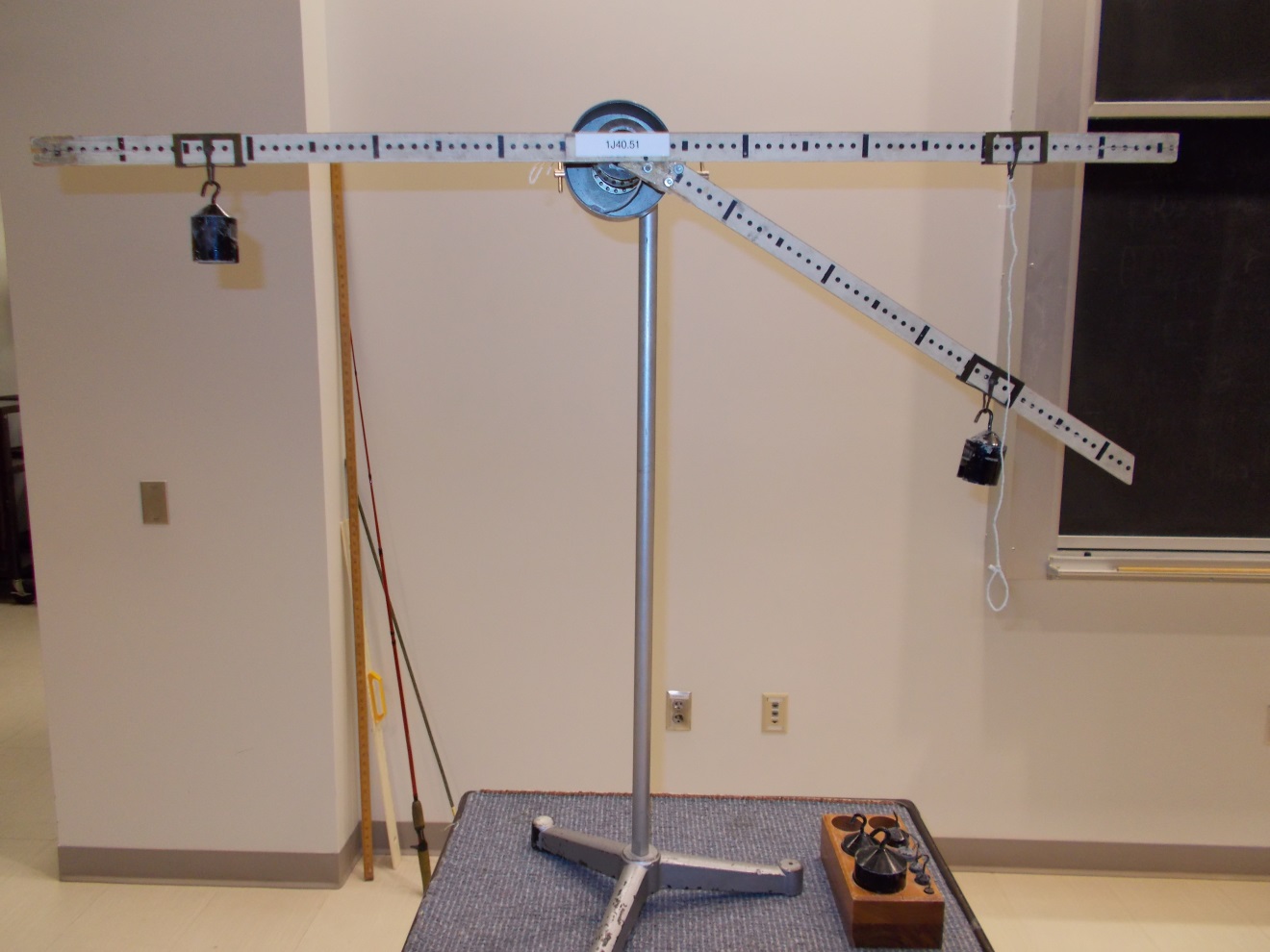 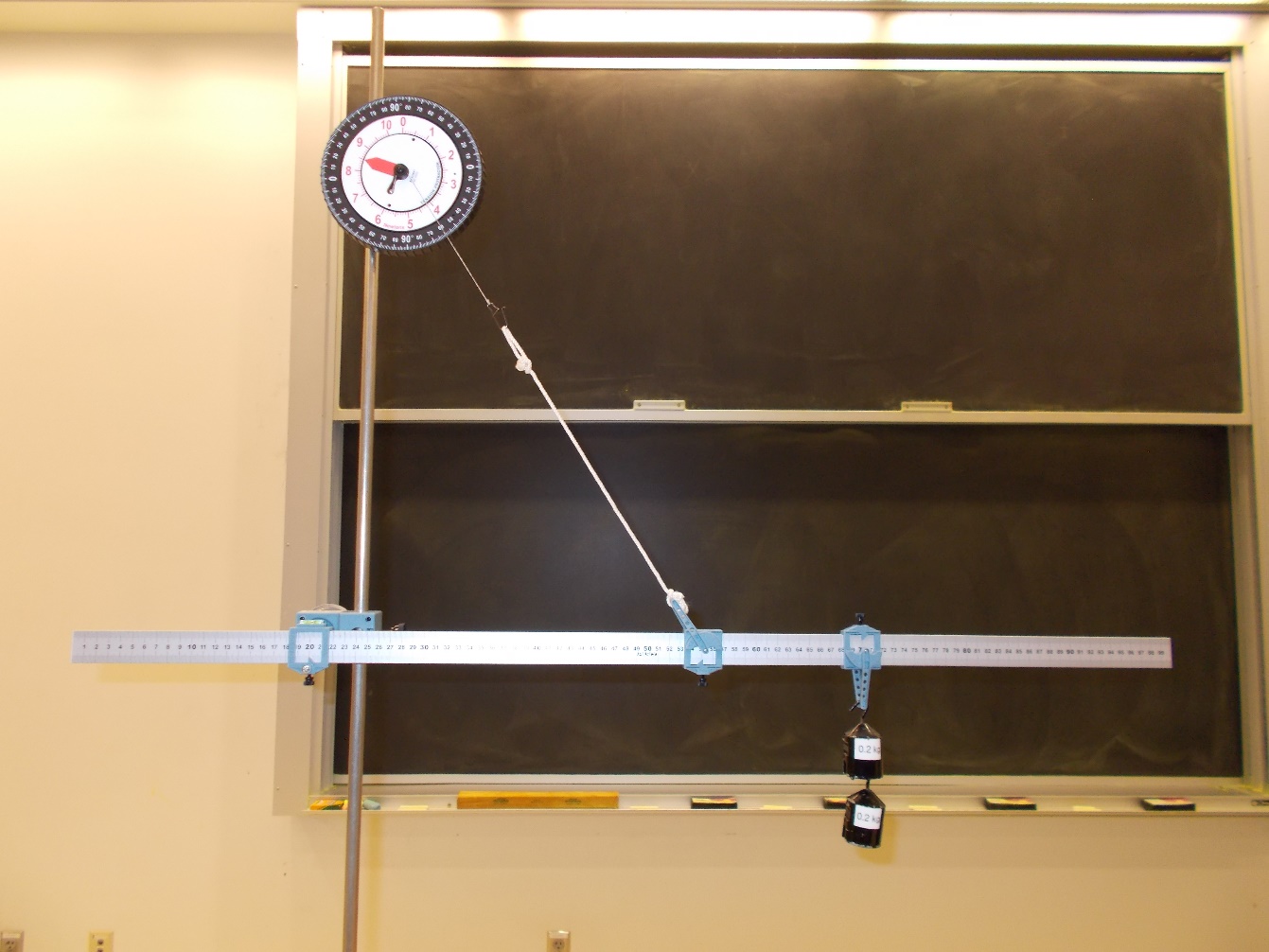 Location: Bd2, Bd3Location: Bd6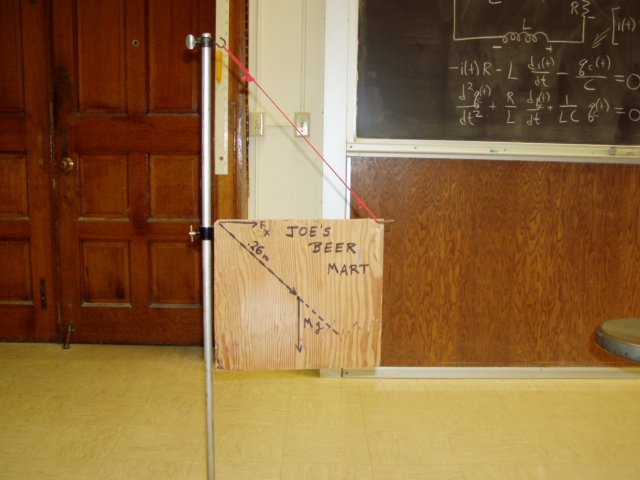 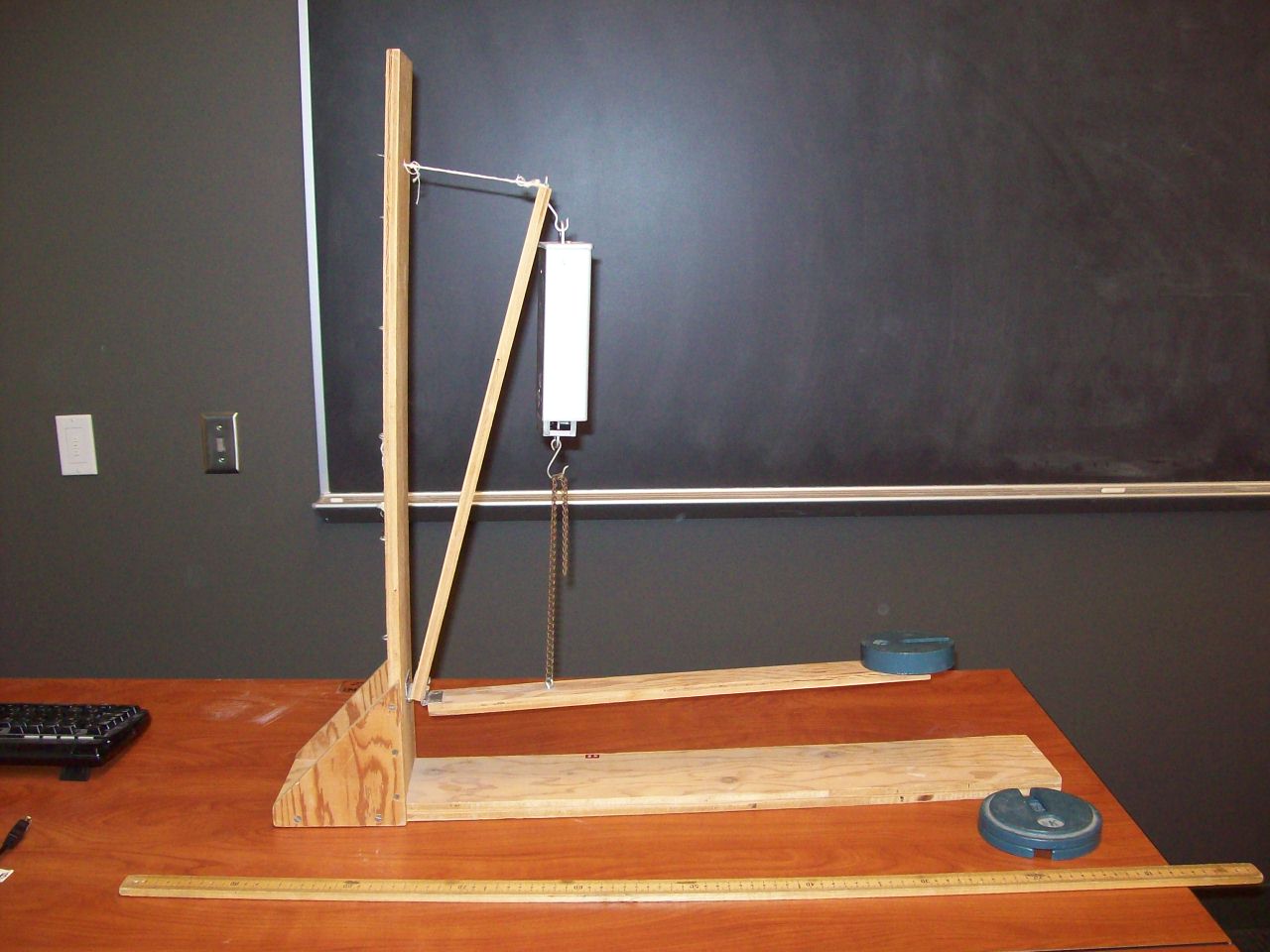 Location: Bd7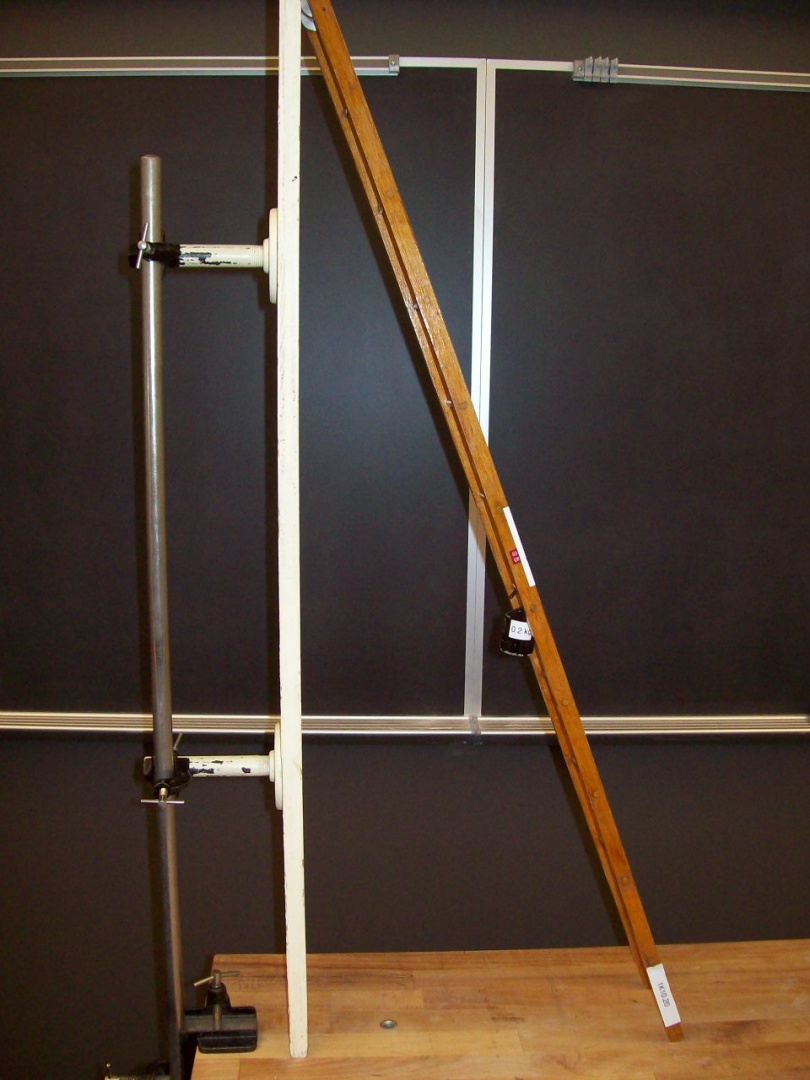 Location: Ca1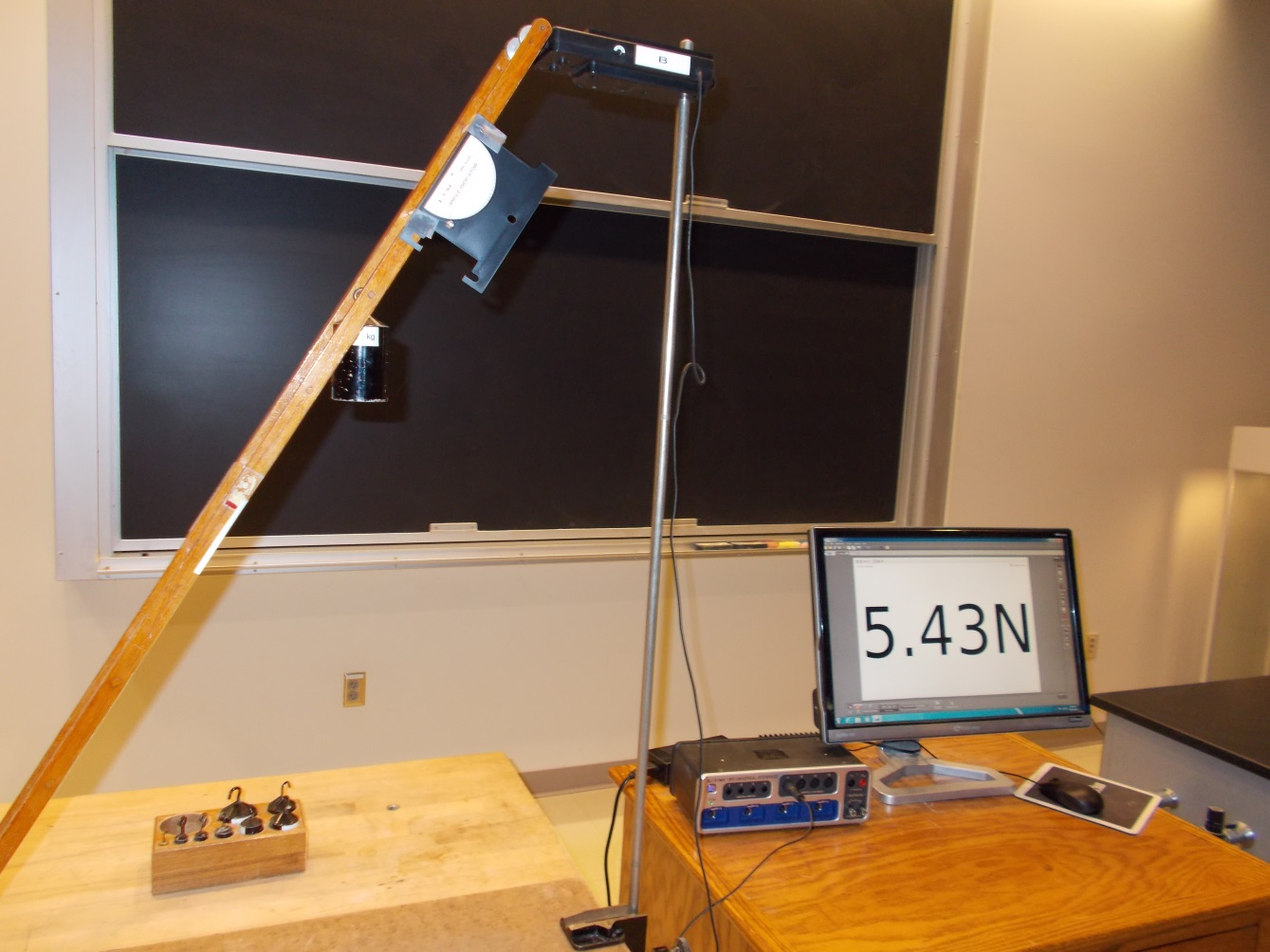  Location: Ca1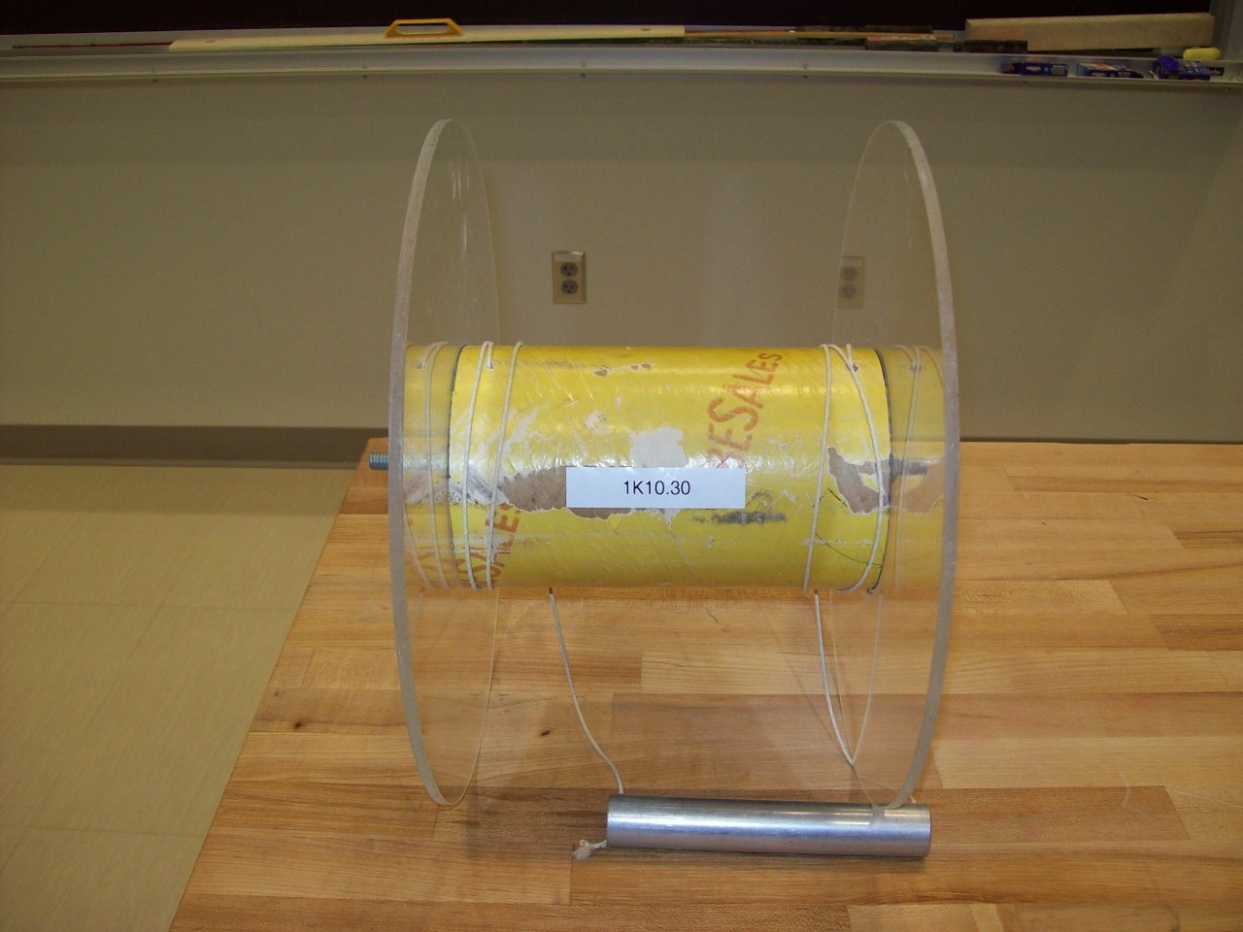 Location: Ca2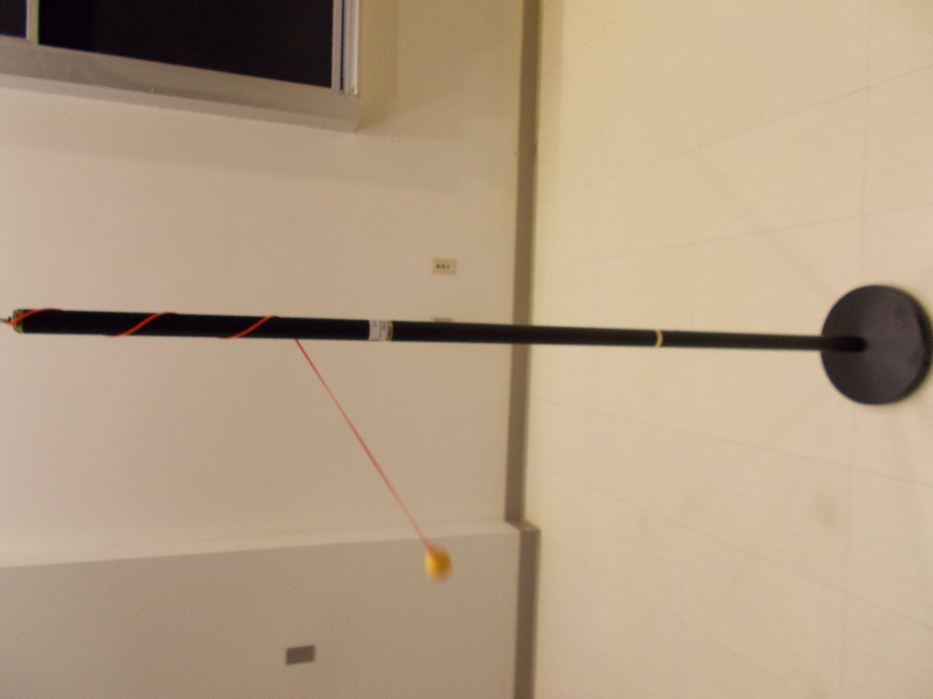 Location: Ca2, La5 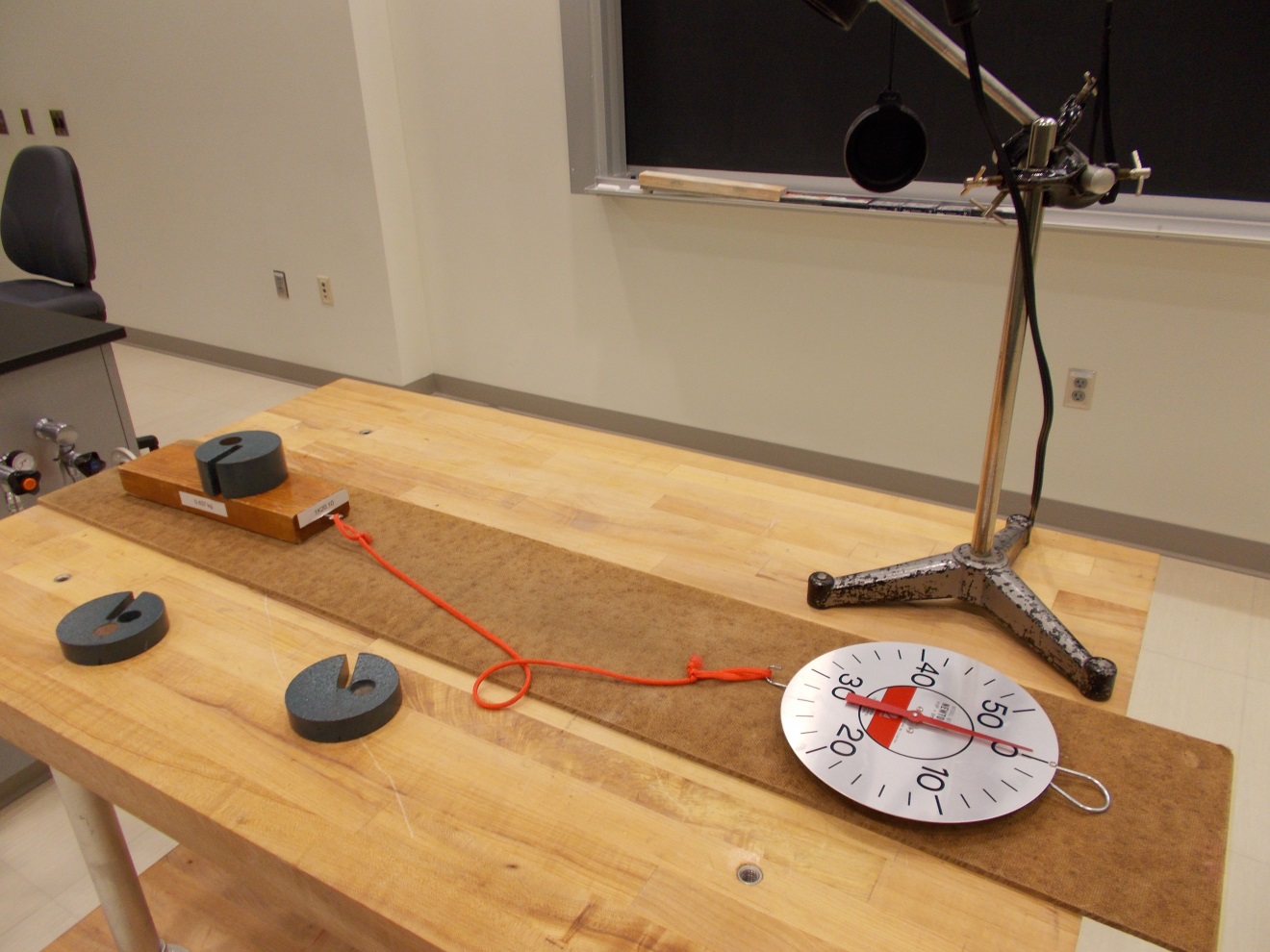 Location: Ca1, Ca3, FLIR cabinet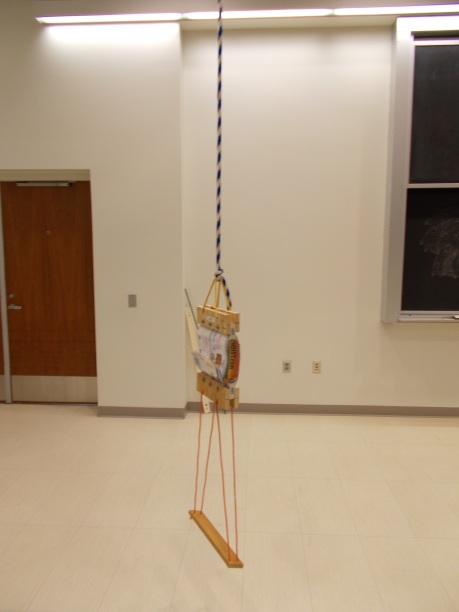 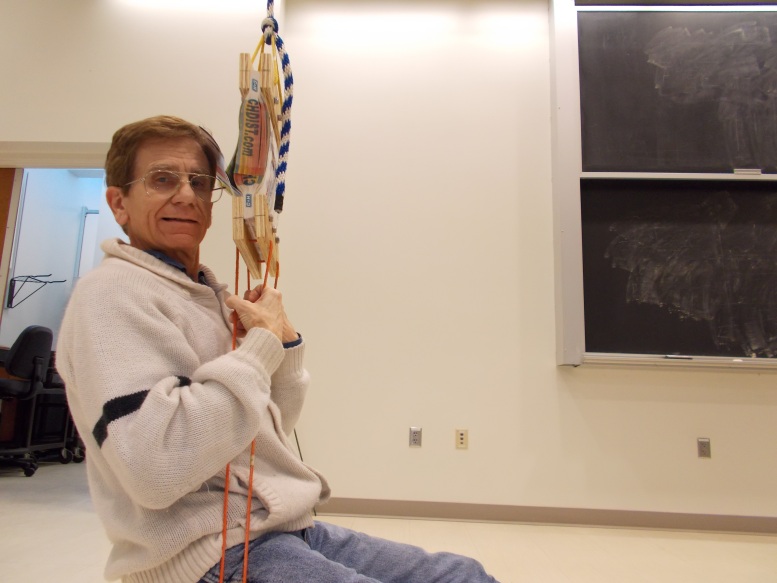 Location: Ca3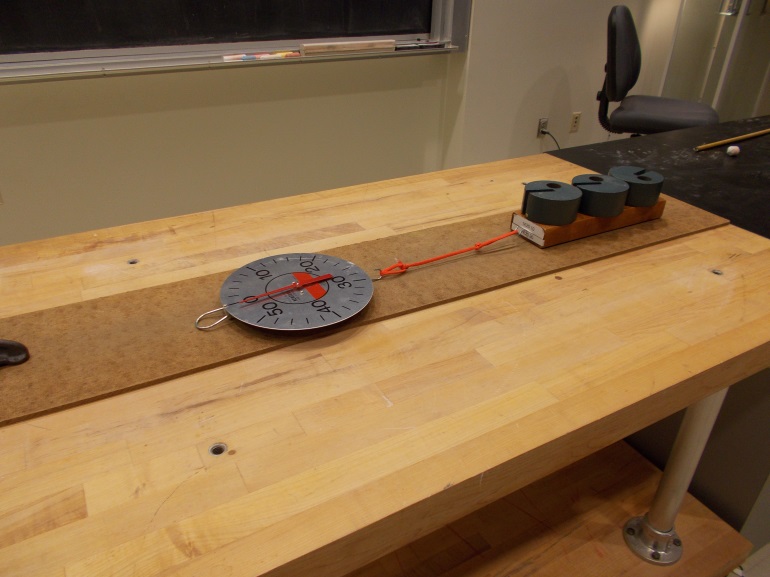 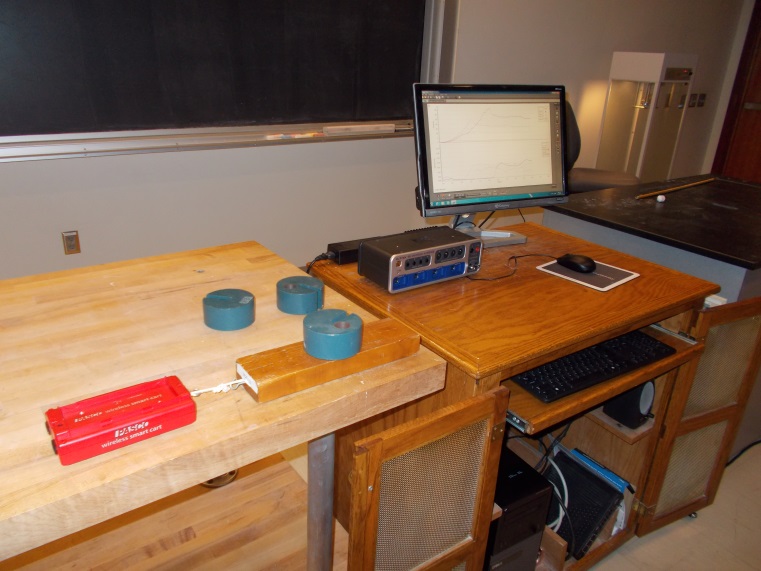 Location: Ba5, Bb2, Ca1, Ca3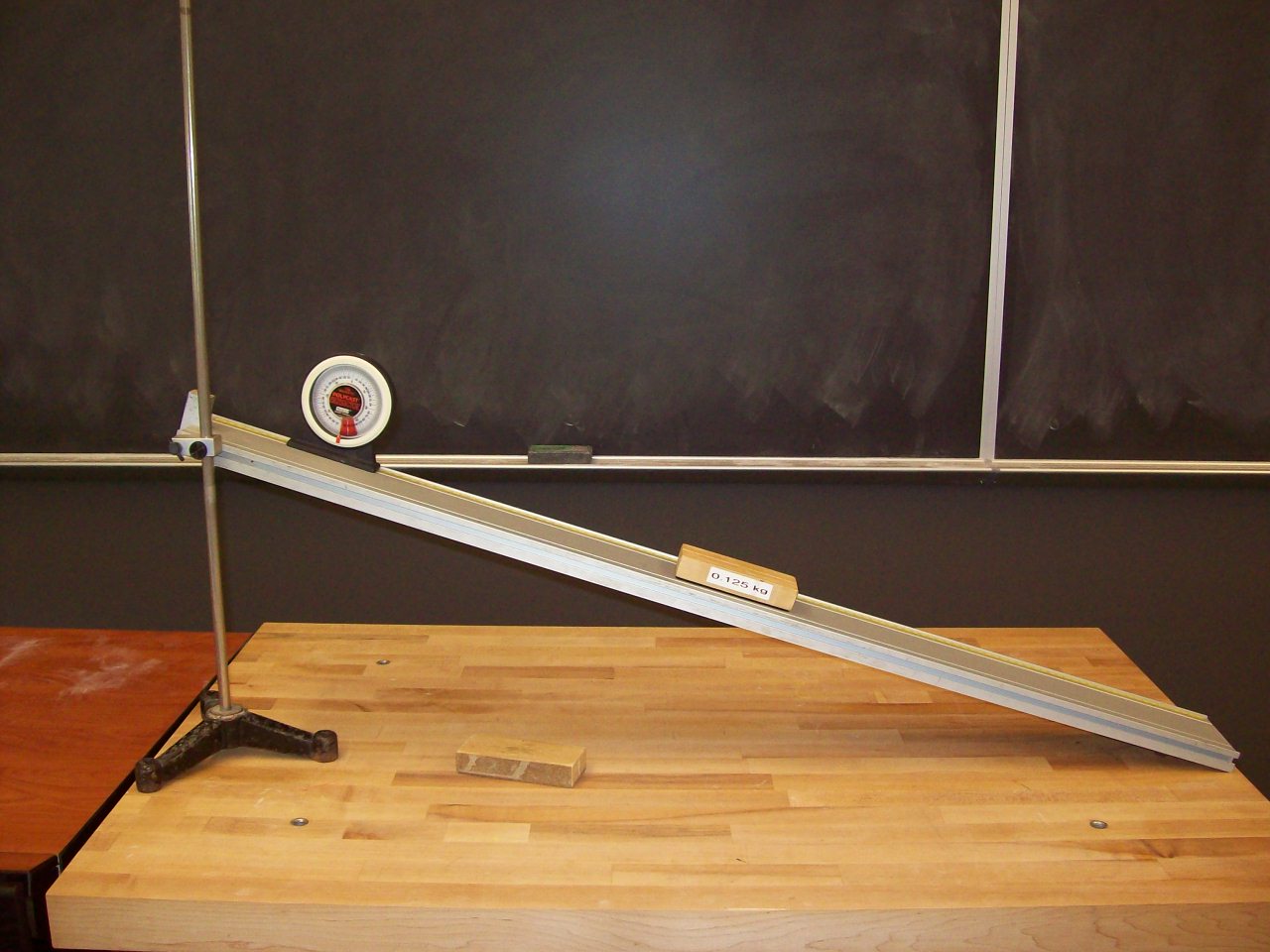 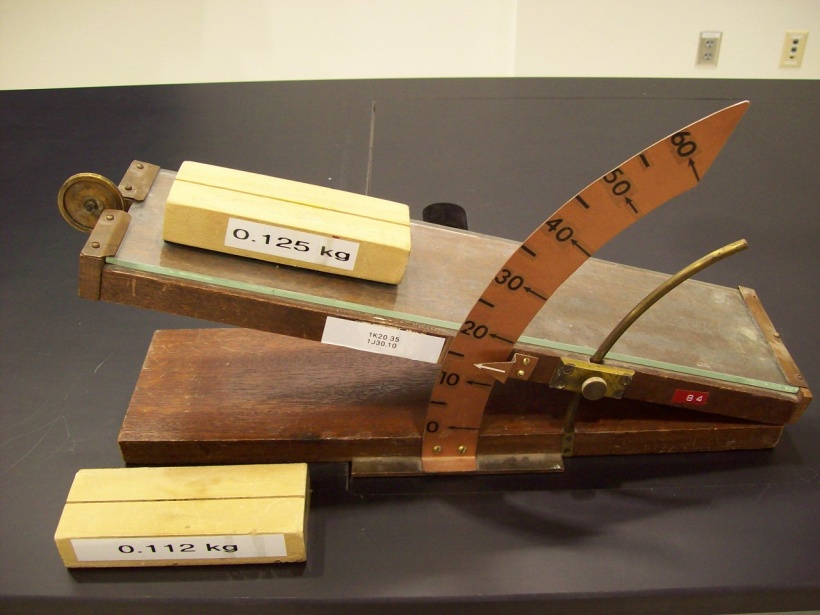 Location: AcT, Bd2, Bd3, Ca3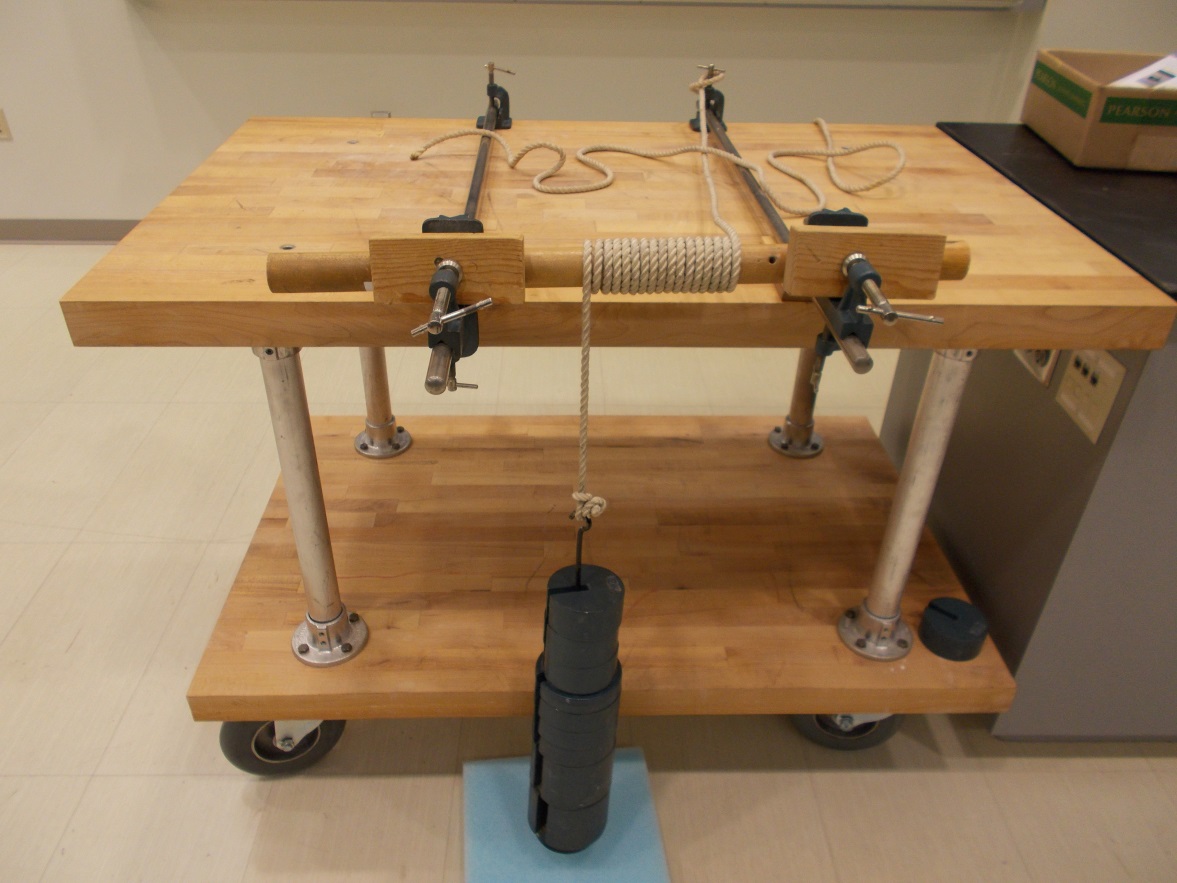 Location: Ca3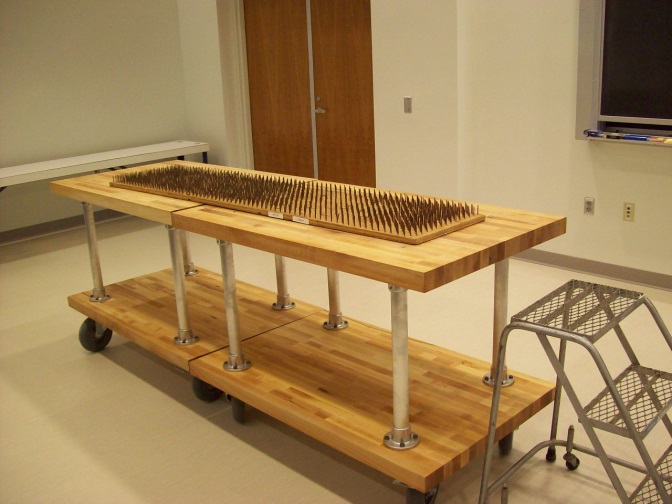 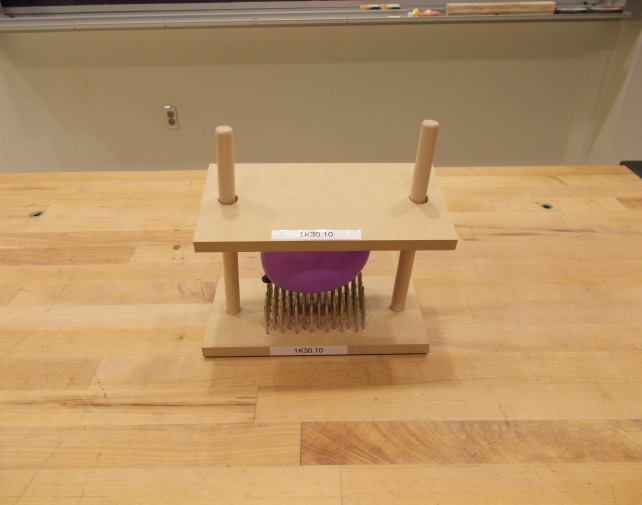 Location: By the door, Ca3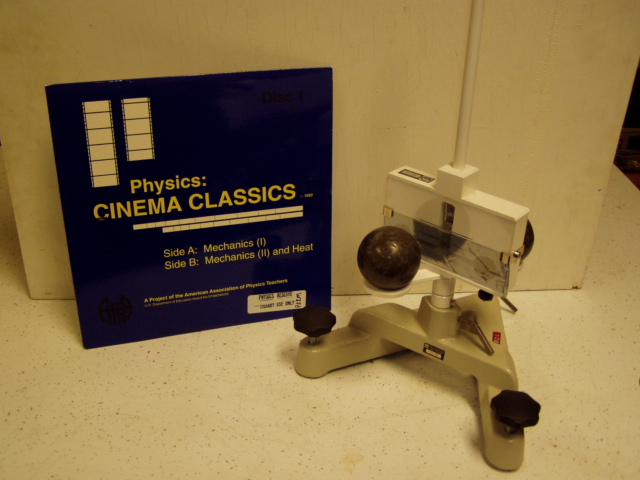 Location: Video Cabinet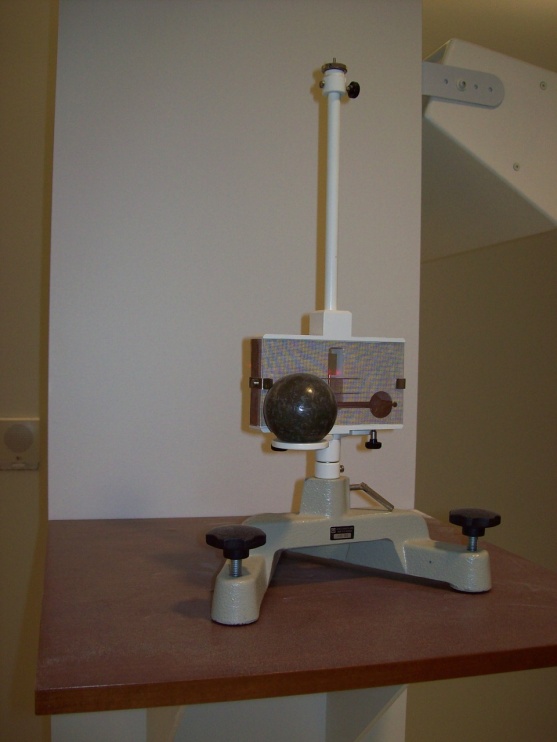 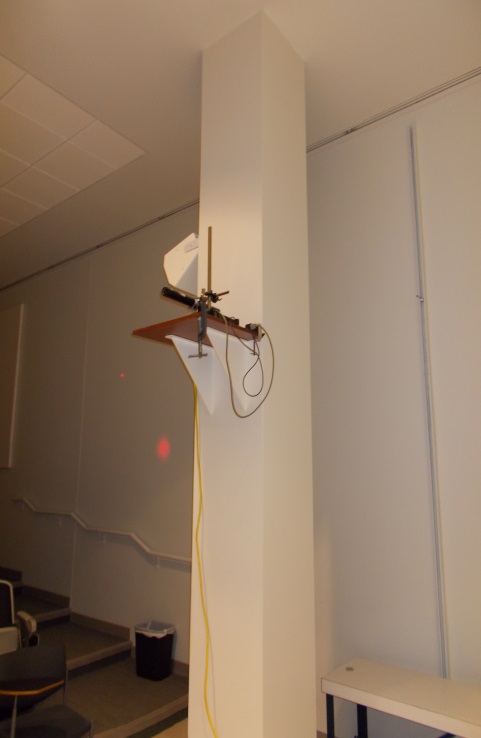 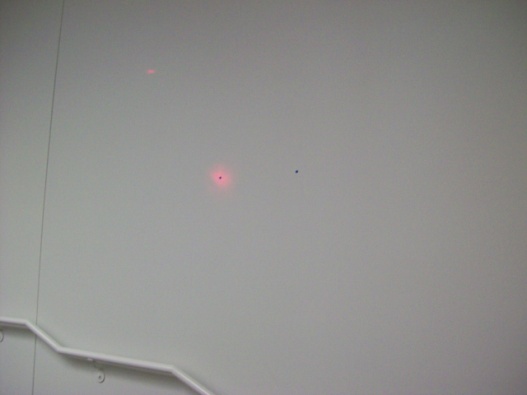 Location: Ca4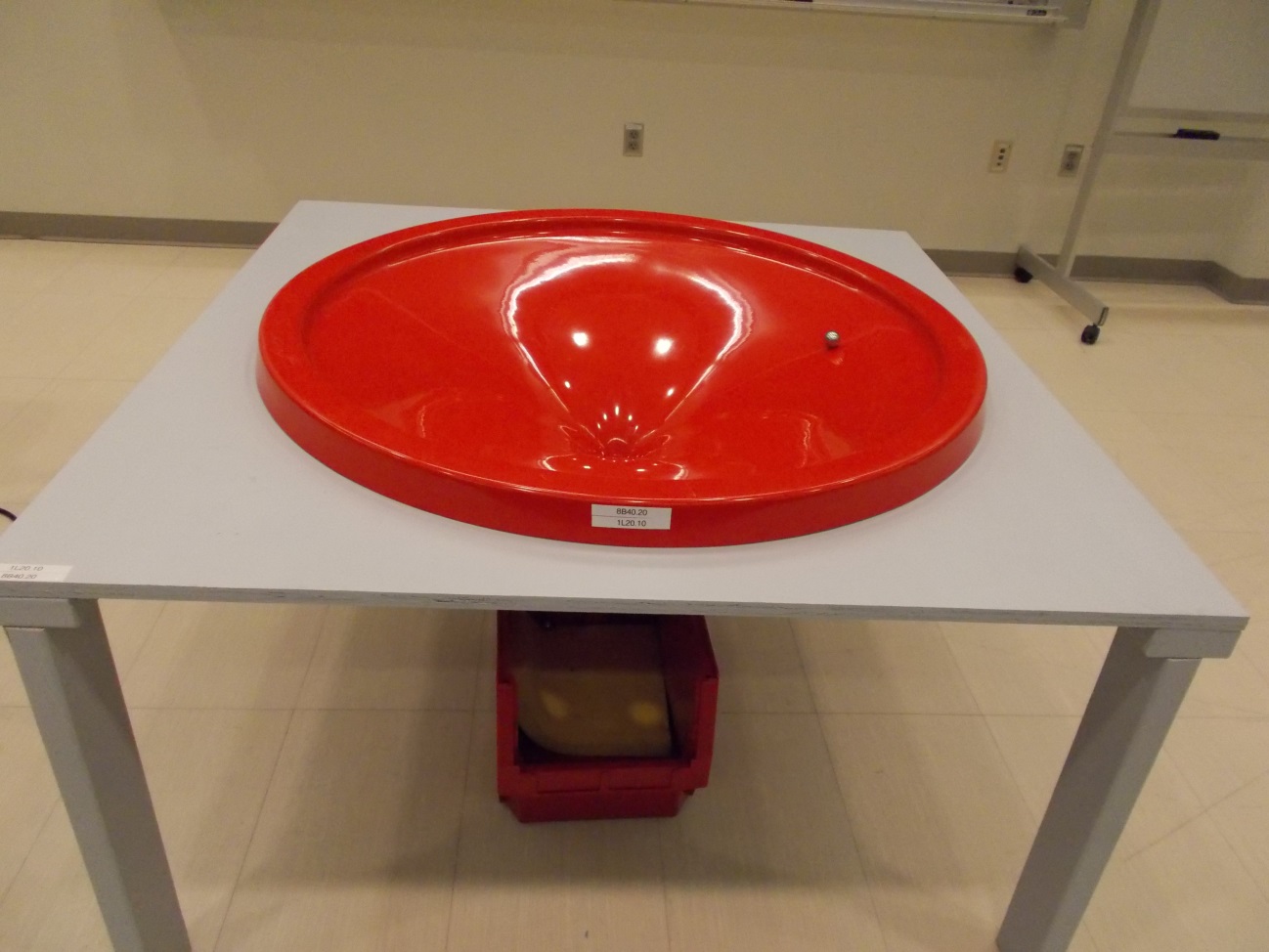 Location: OaT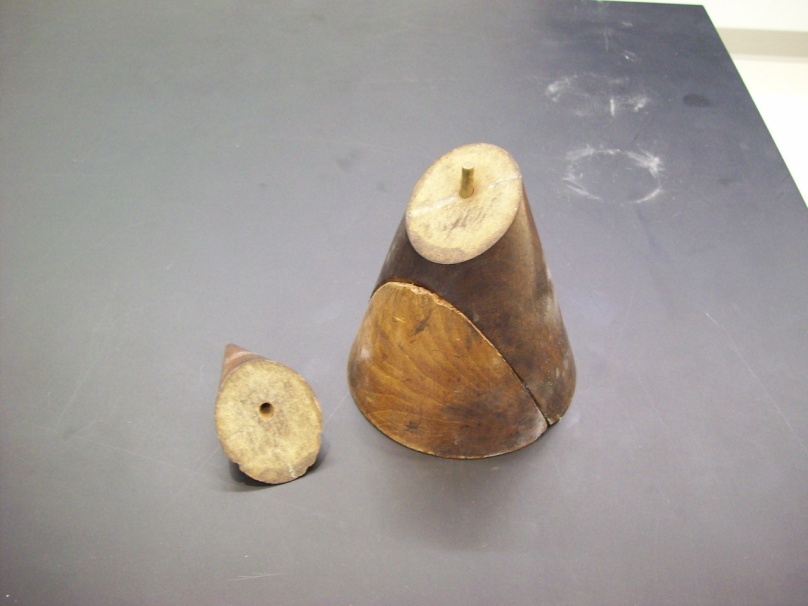 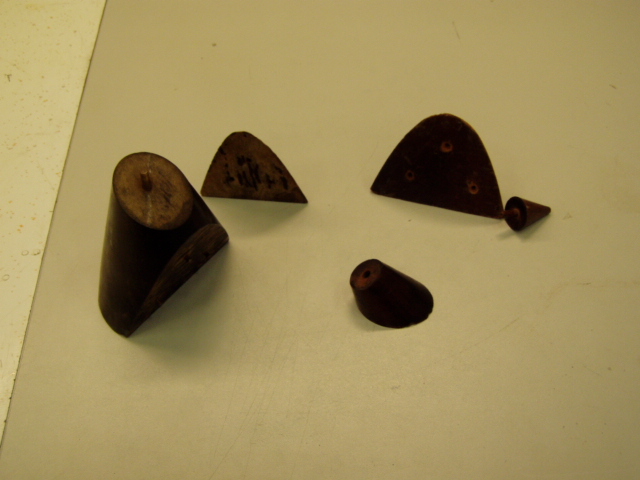 Location: Cab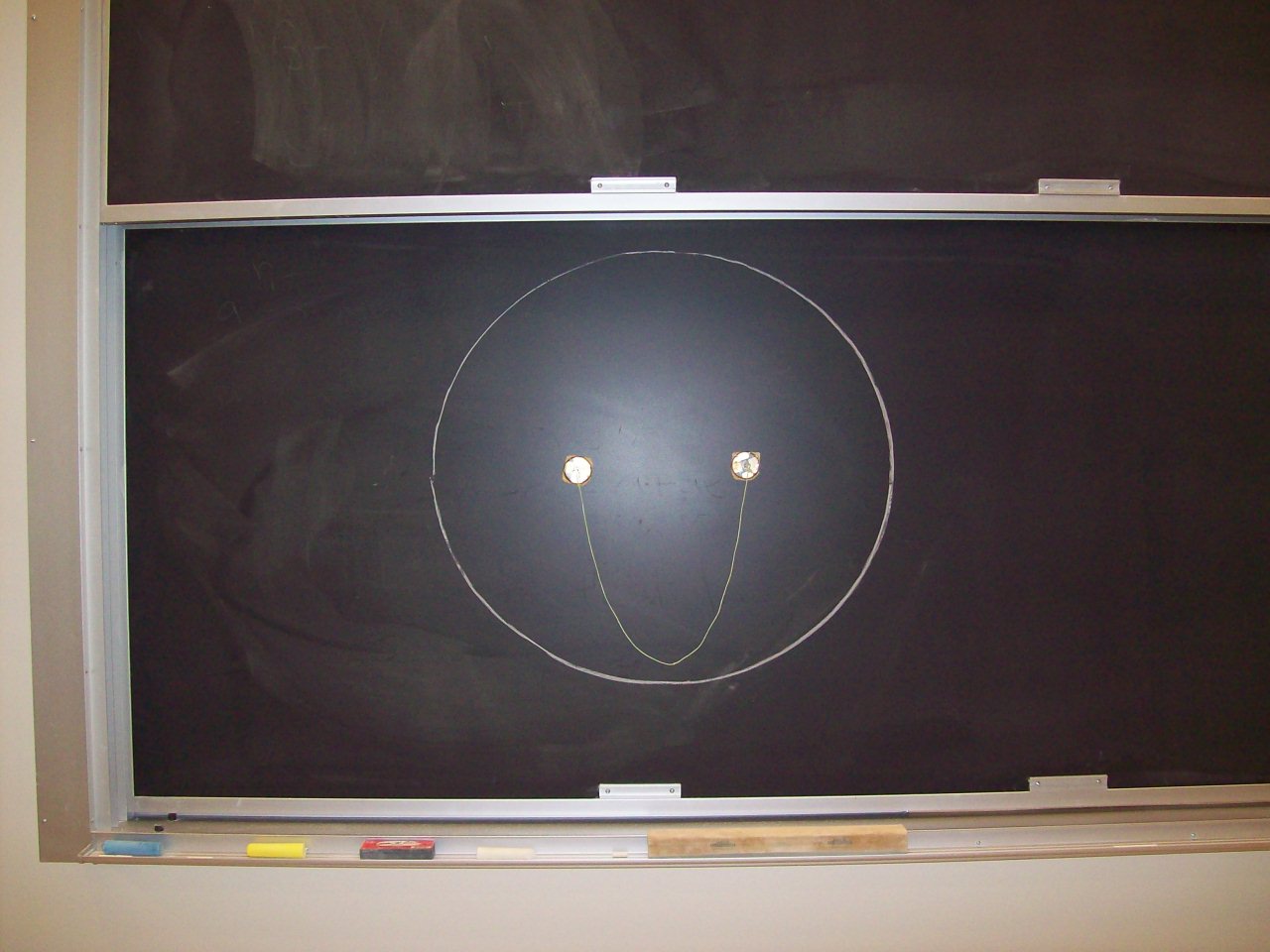 Location: Ca4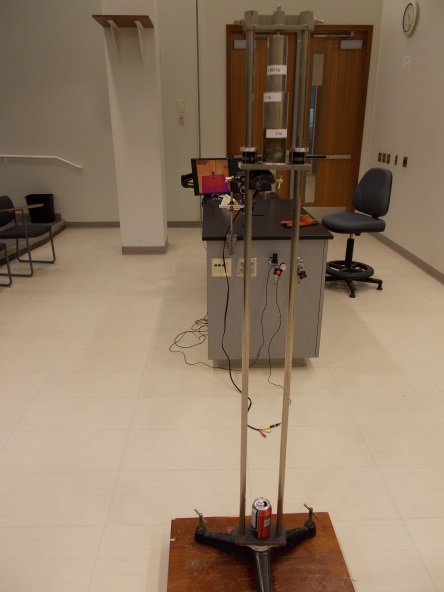 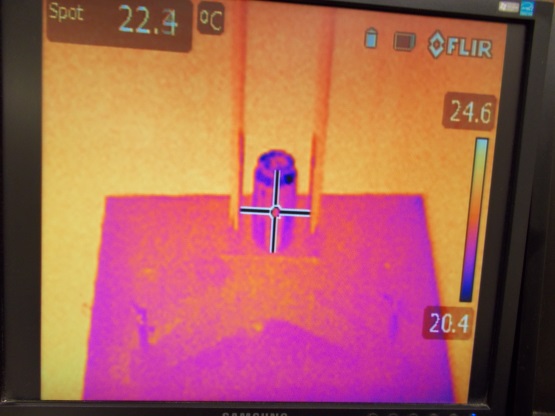 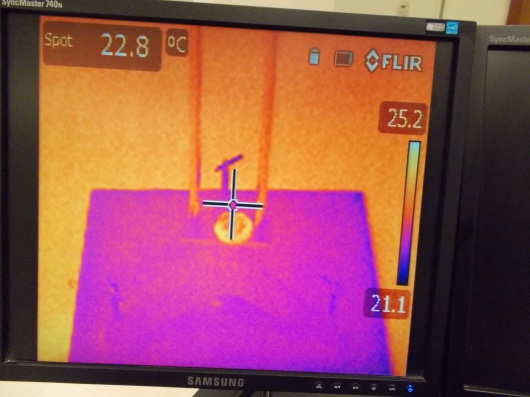 Location: Ca1, FLIR cabinet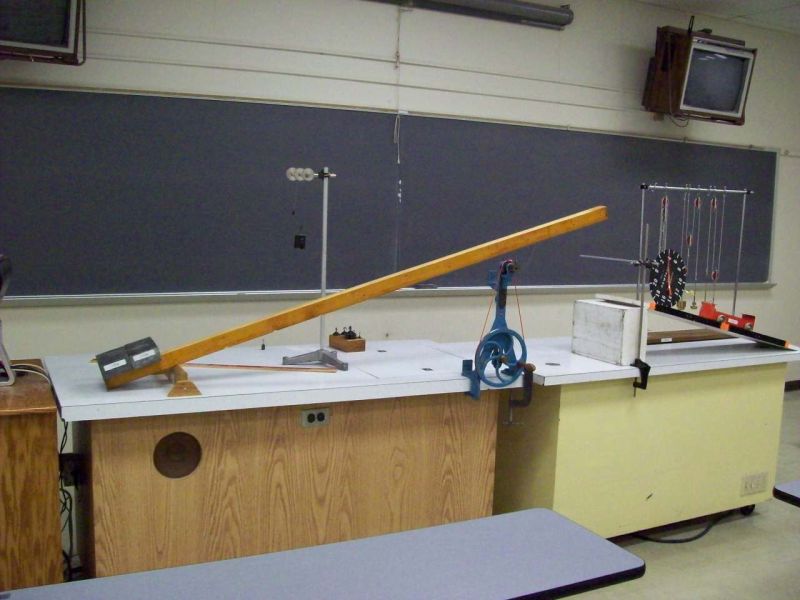 Location: Ca1, Cb2, Cb4, CaT, Qa1, Cb2, Cb4, Bb8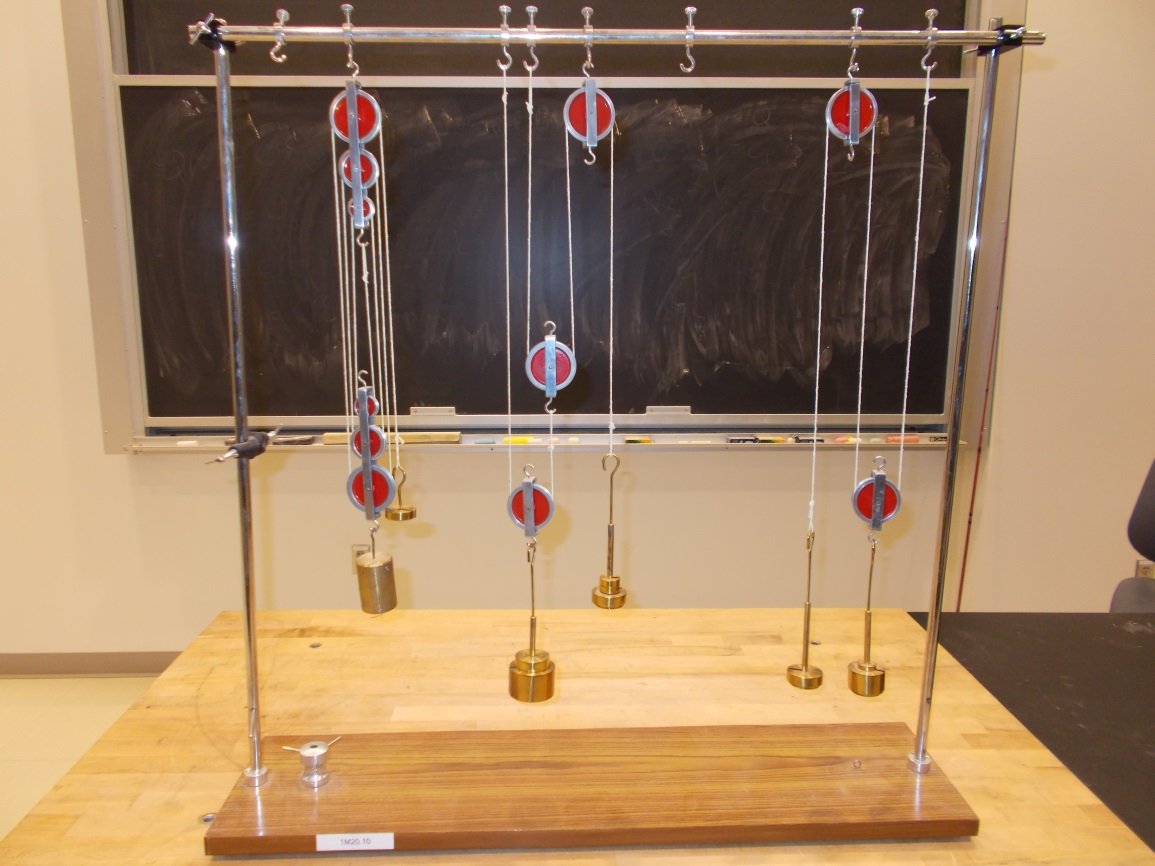 Location: Cb3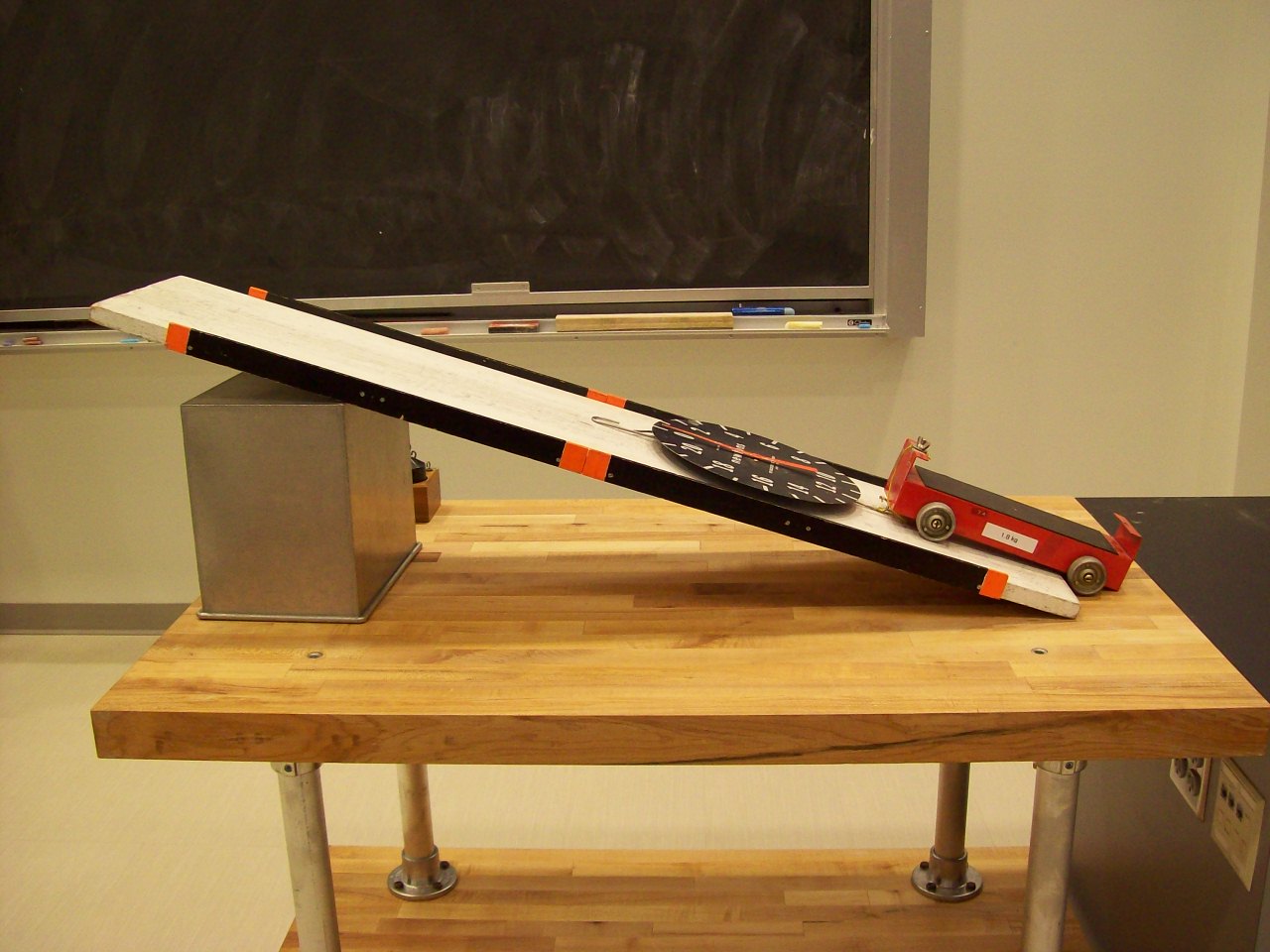 Location: Ca1, Bd3Location: Ca1, CbT, Qa1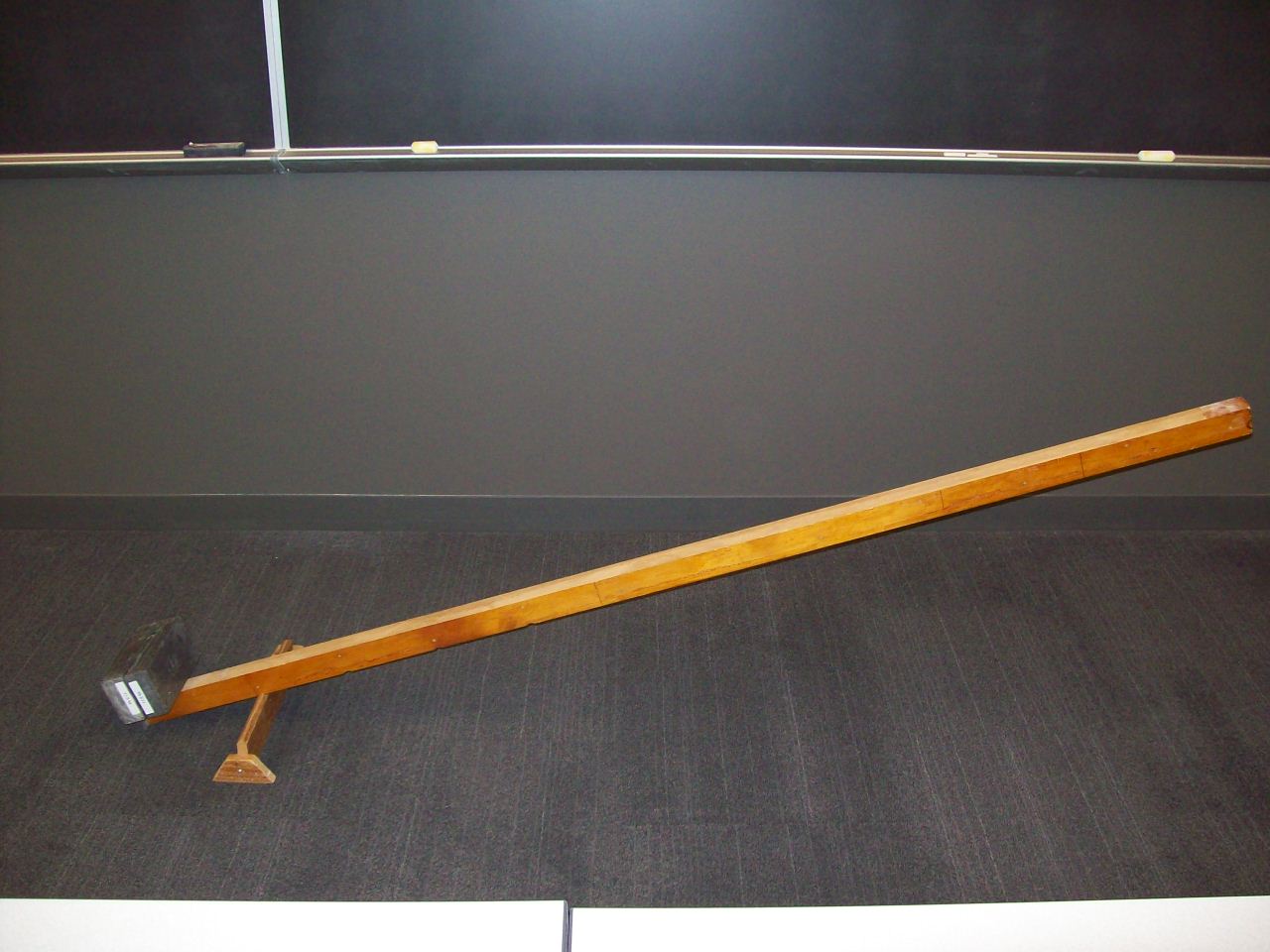 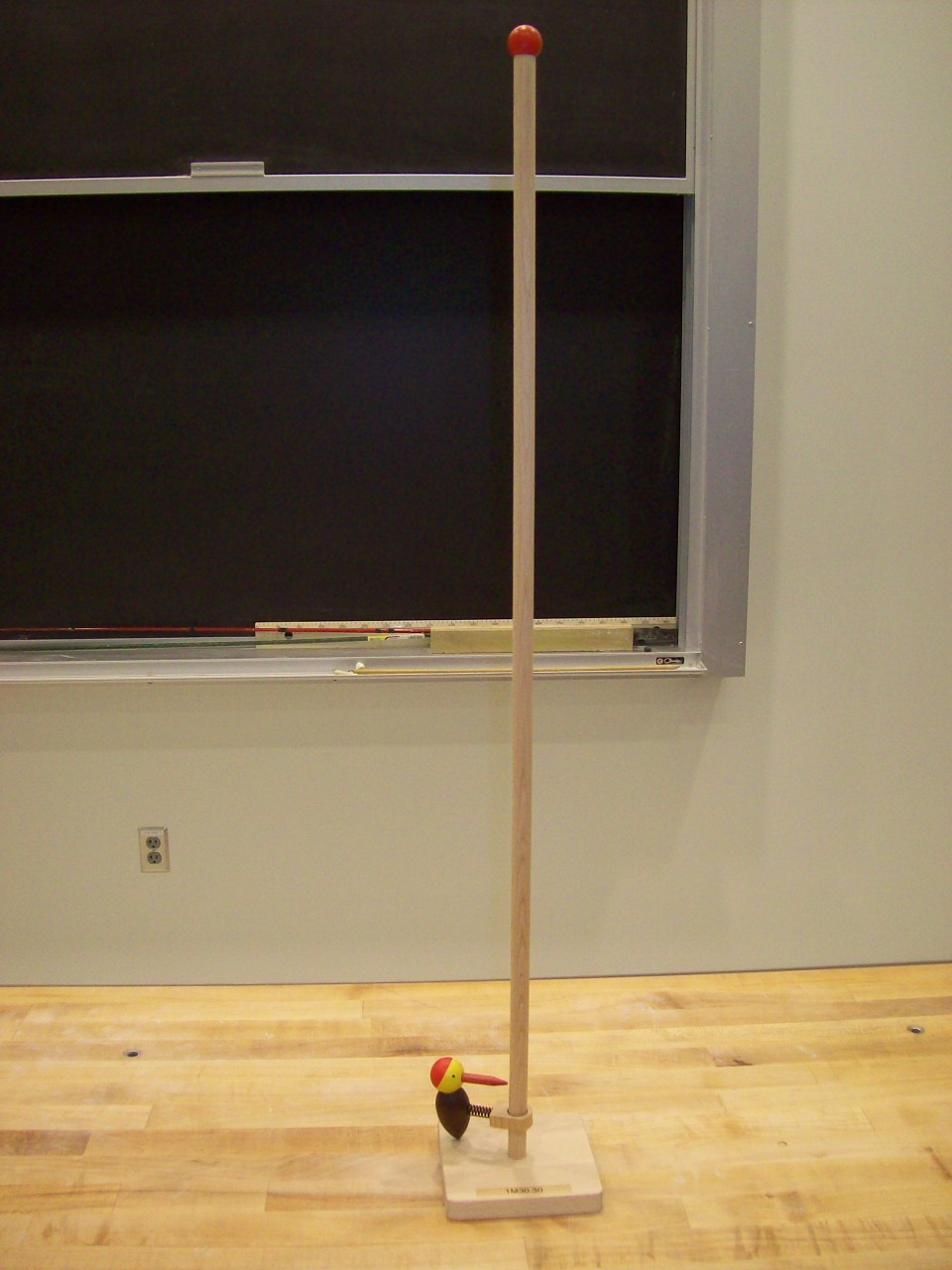 Location: Cb1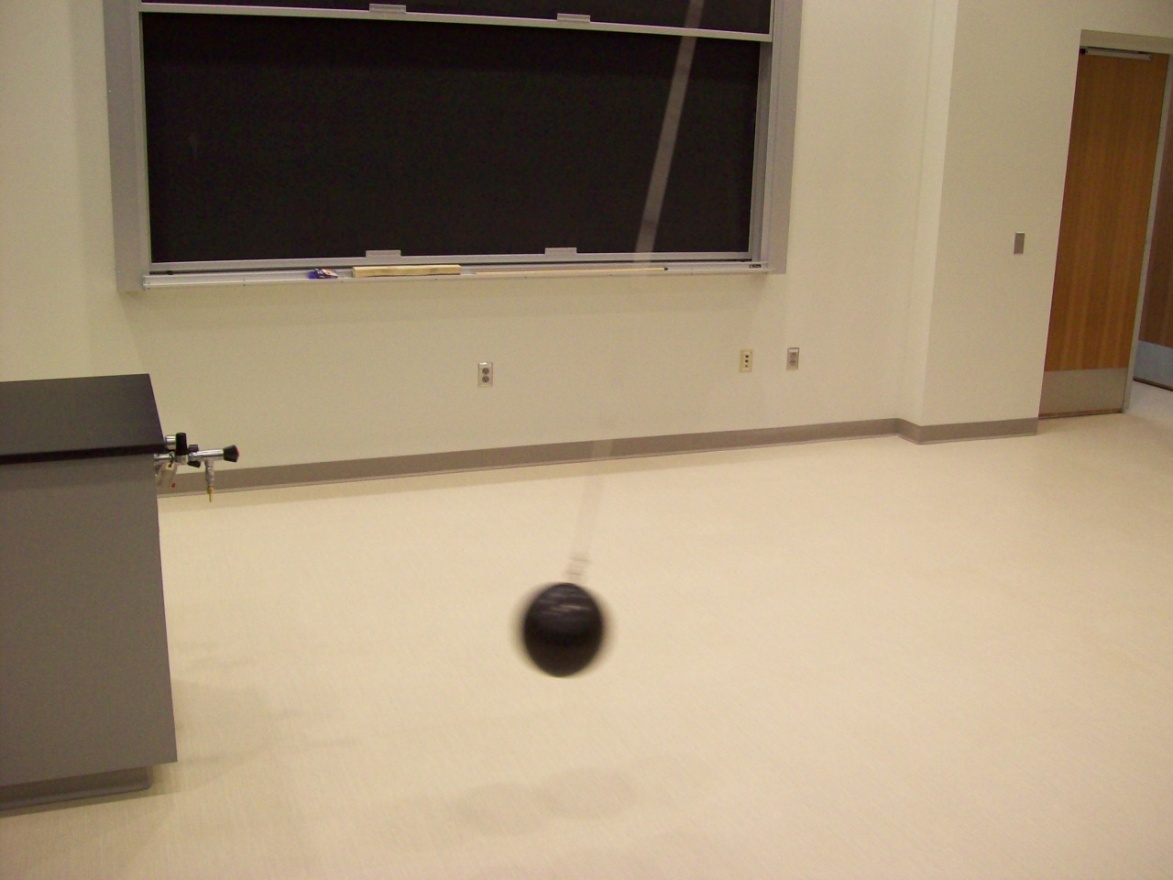 Location: Cc1 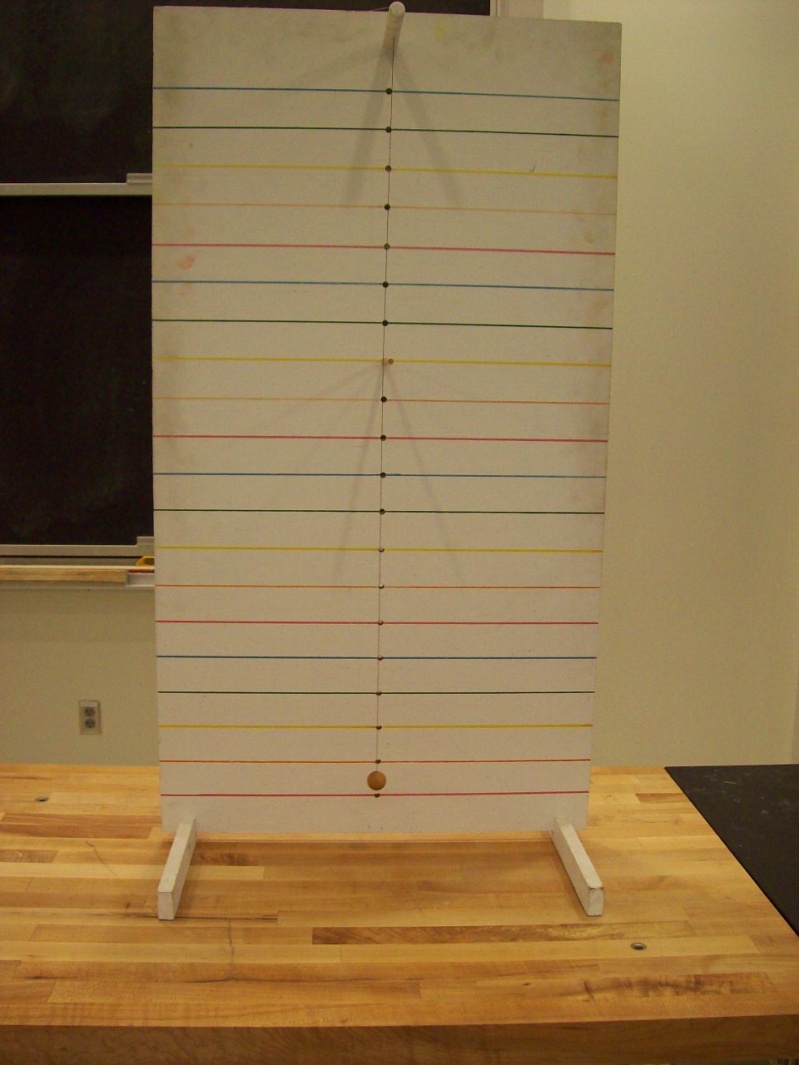 Location: Cb1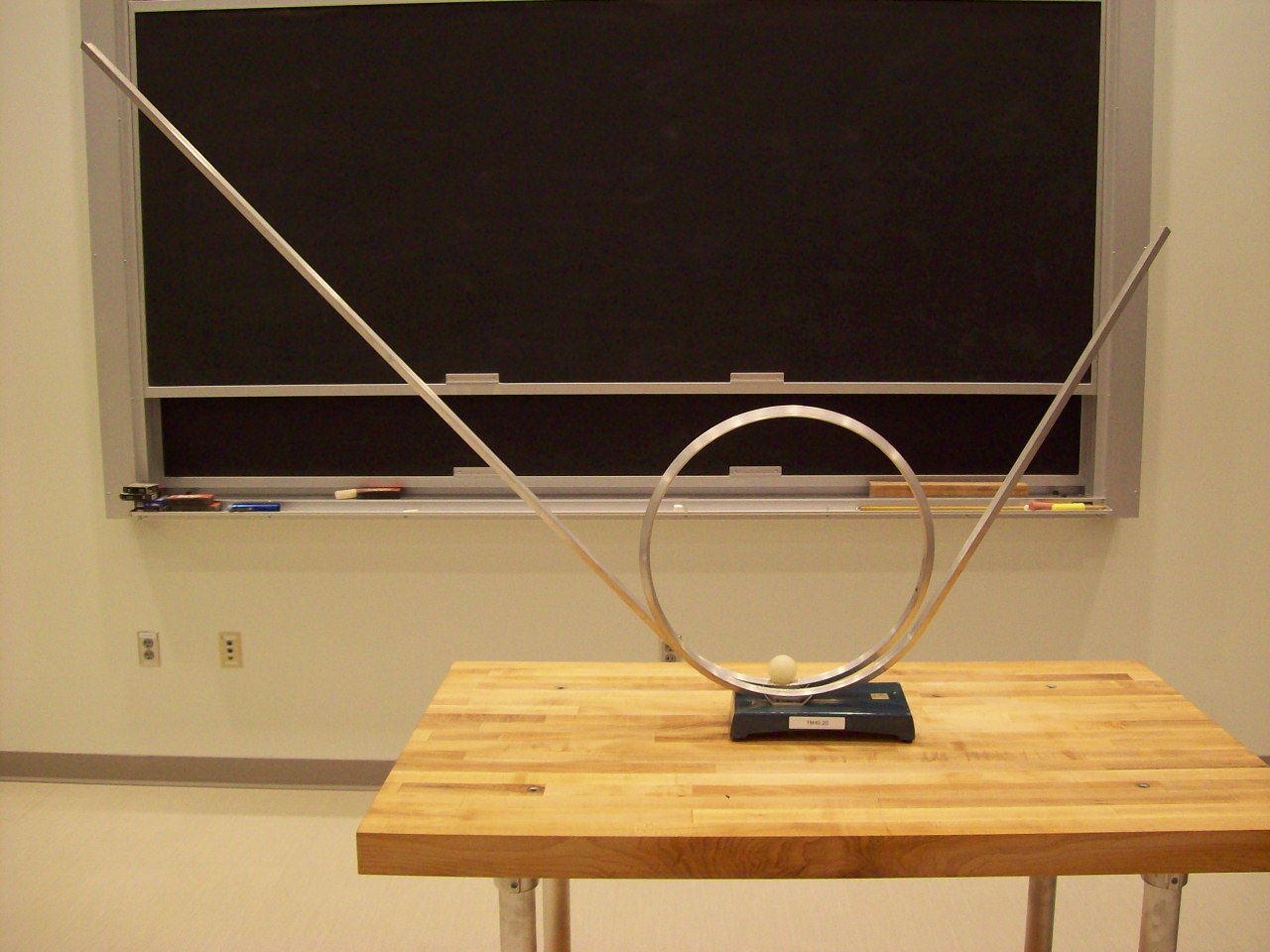 Location: Unistrut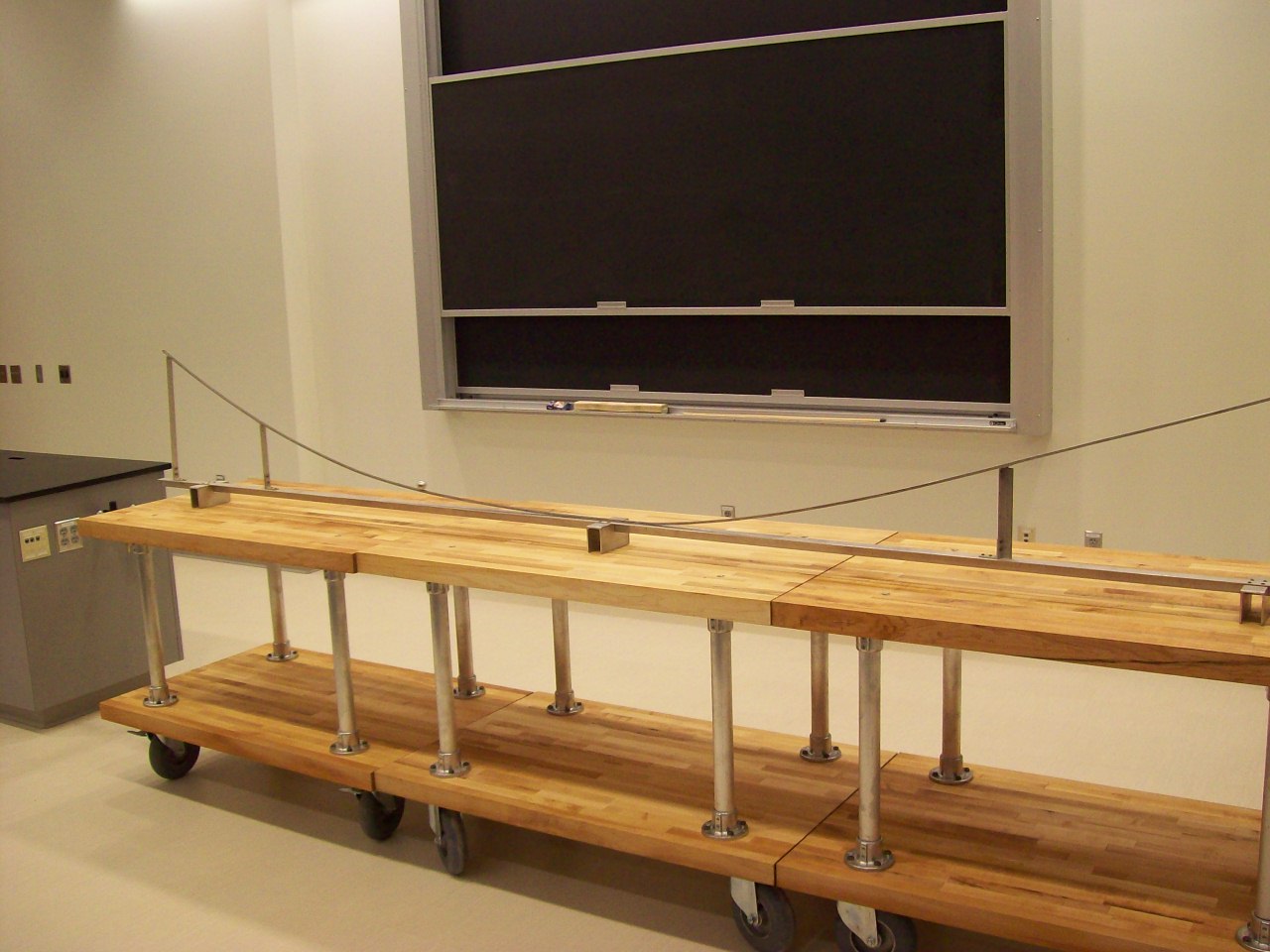 Location: CaTLocation: CcT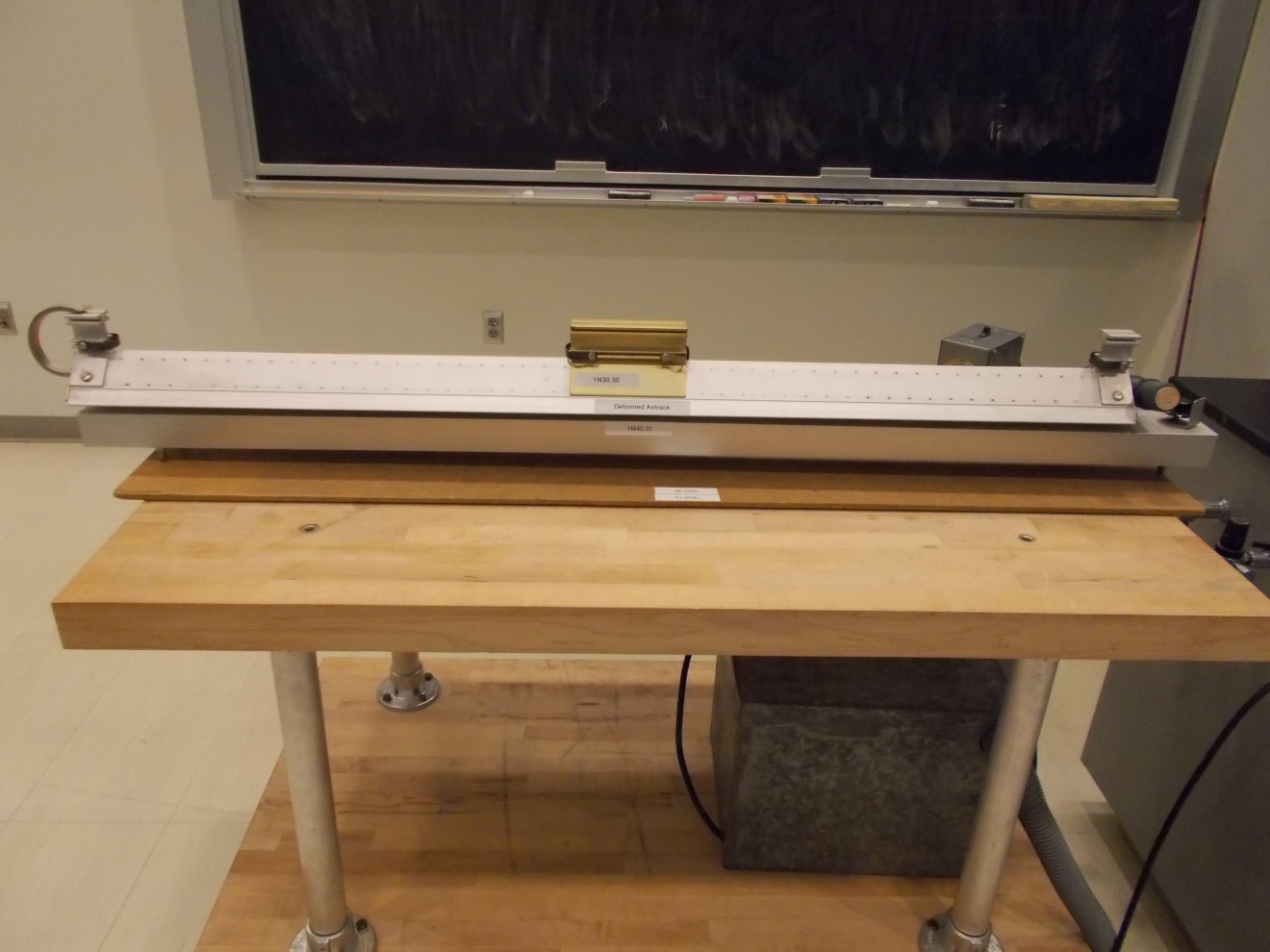 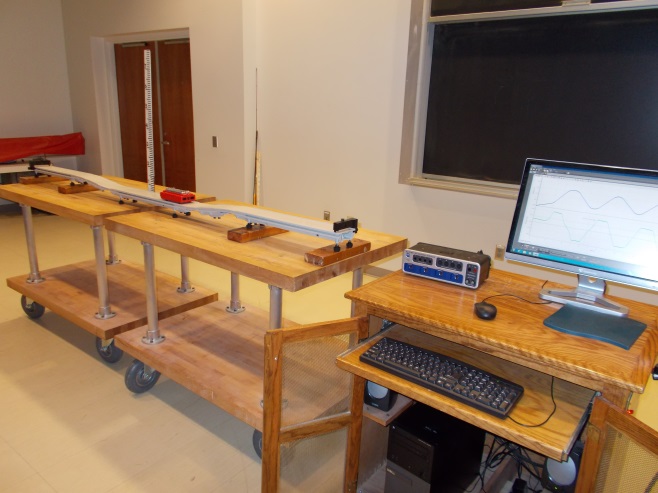 Location: Cc1, Bb2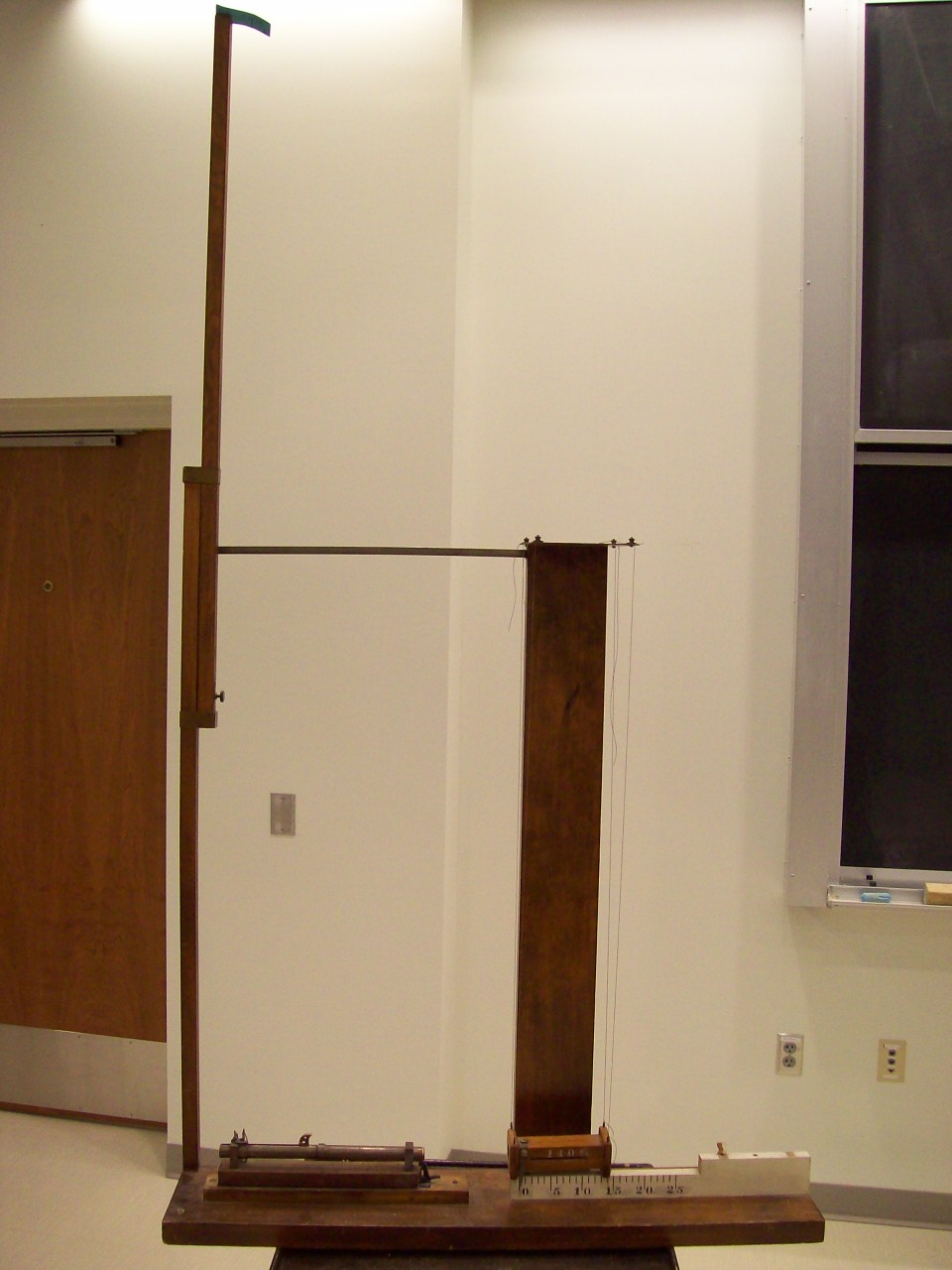 Location: Cc2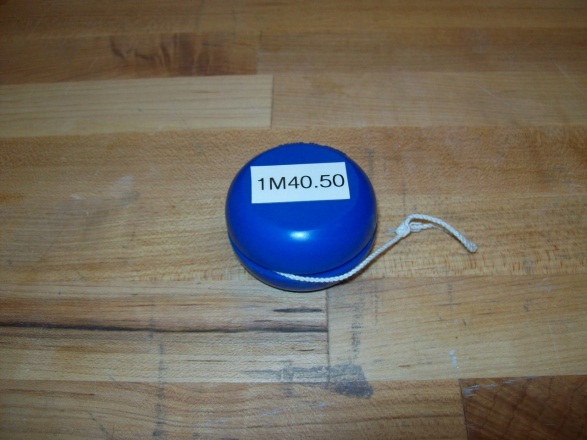 Location: Cc3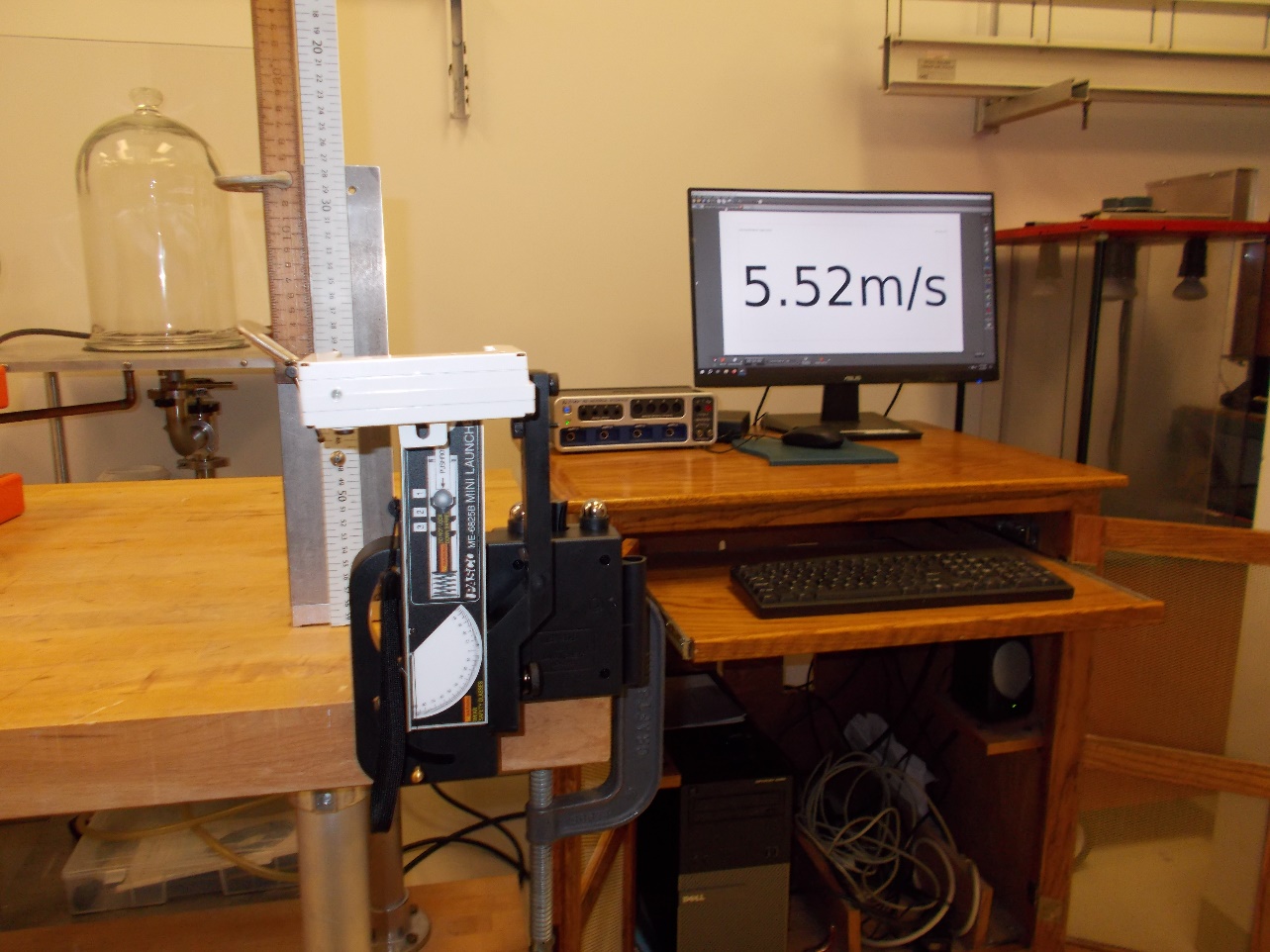 Location:  Aa1, Cc3, BdTLocation: Cc3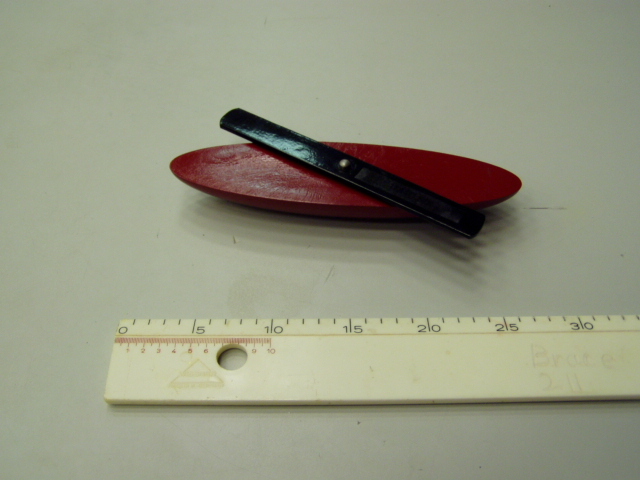 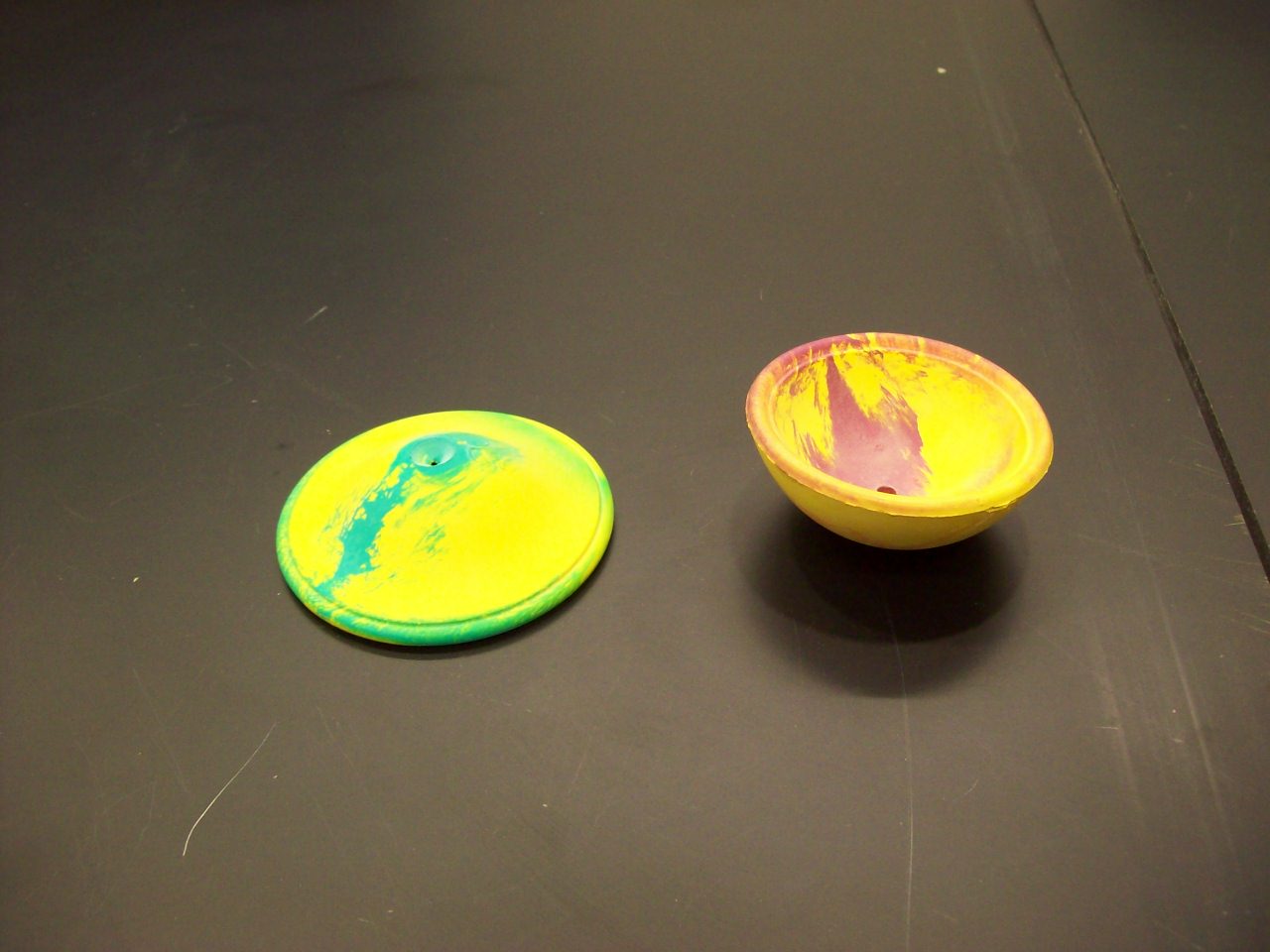 Location: Cc3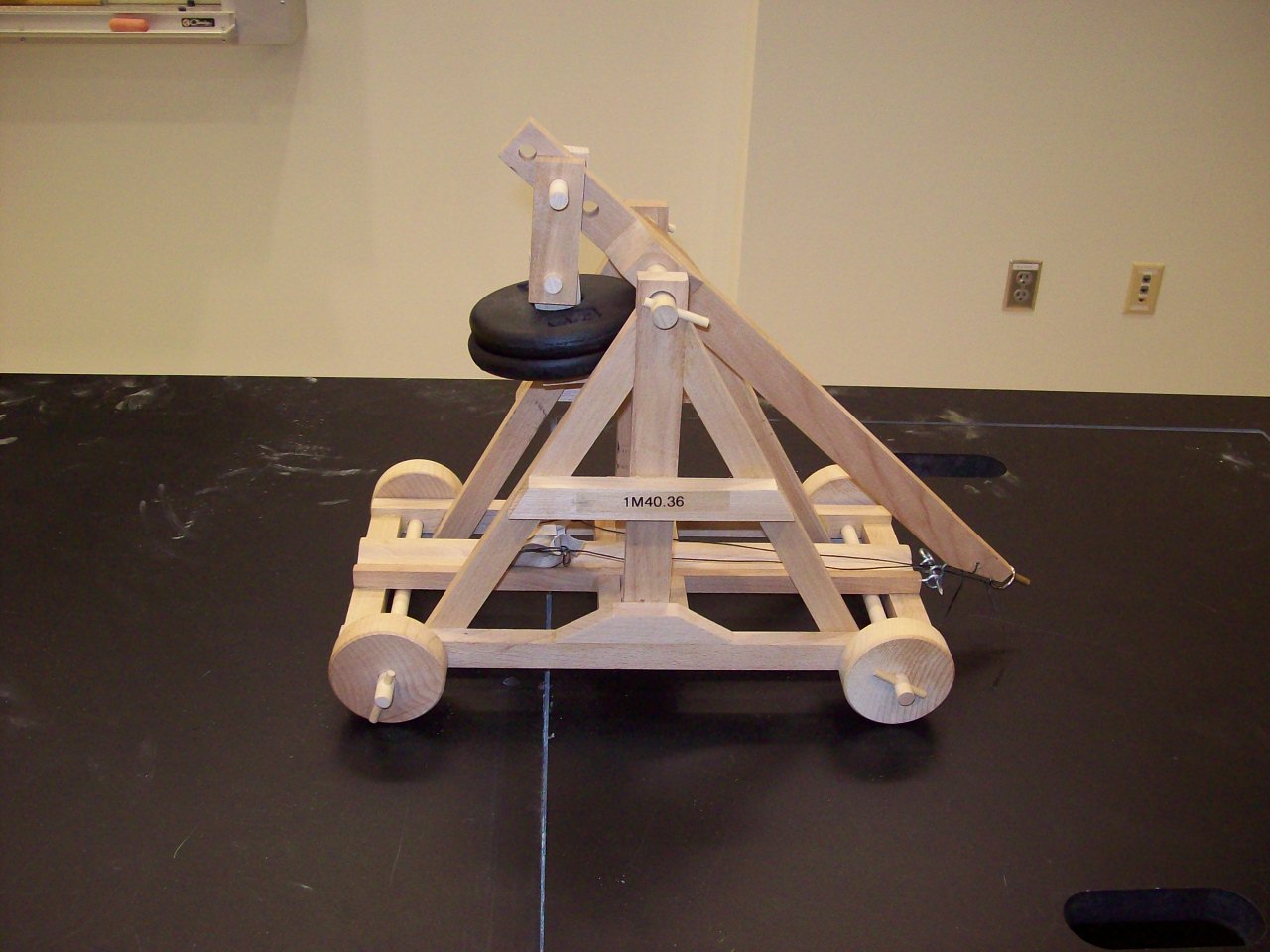 Location: Cb4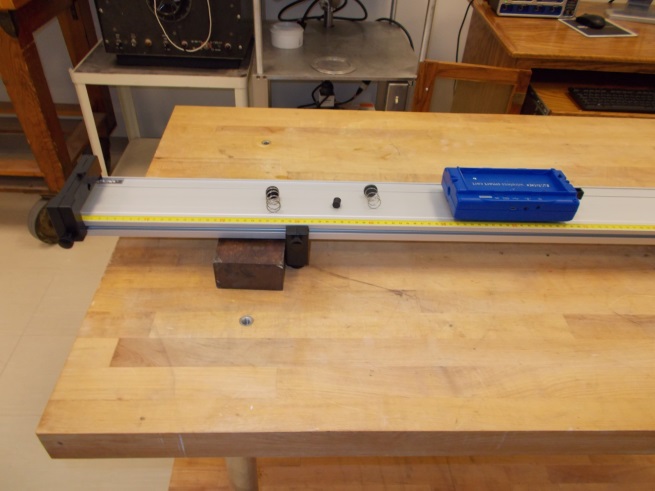 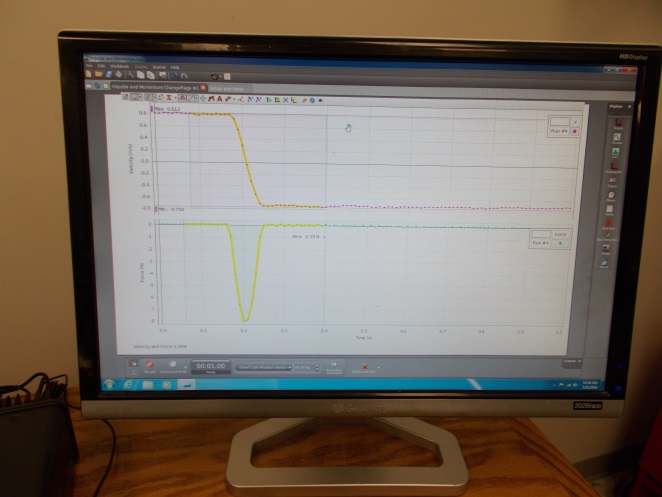 Location: Bb2, Cb1Location: Bb4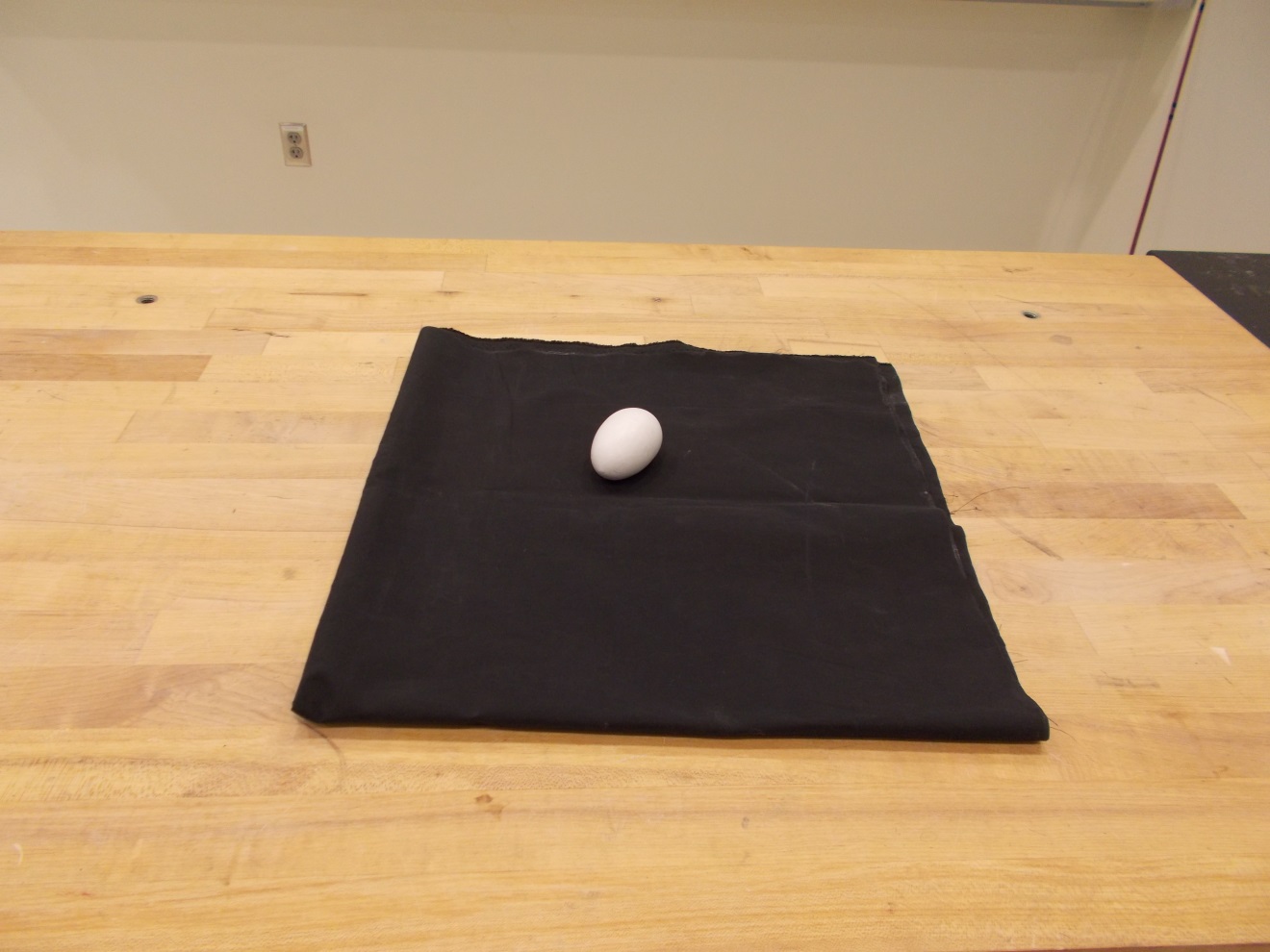 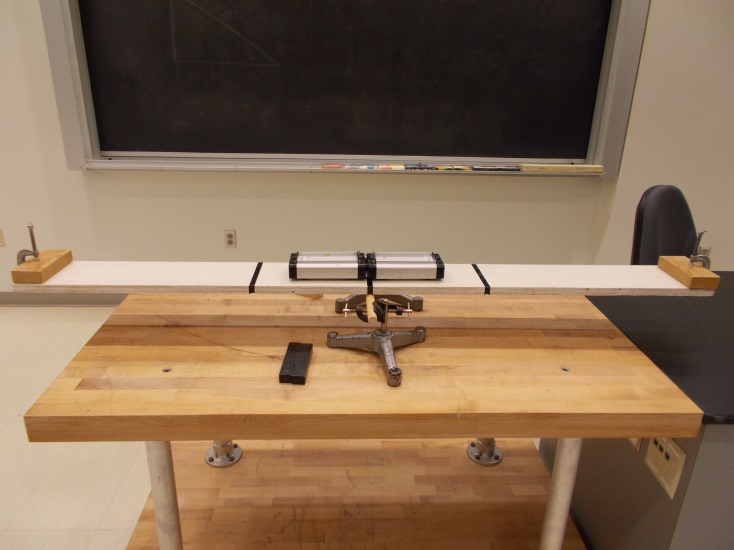 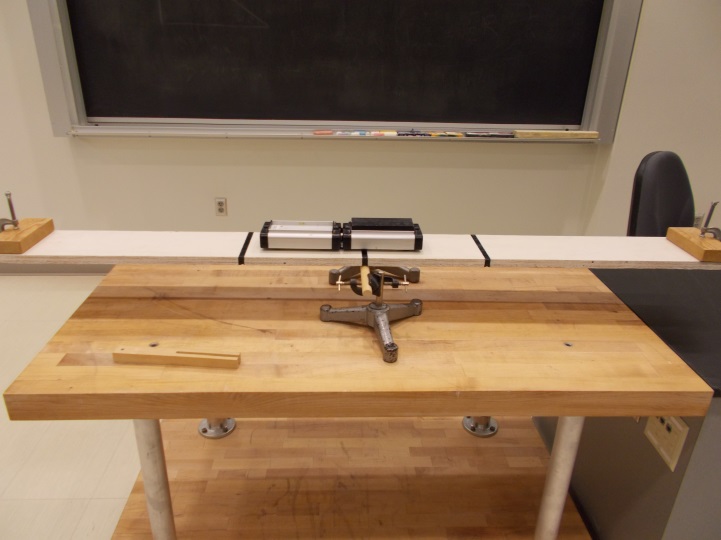 Location: Ca1, Cc4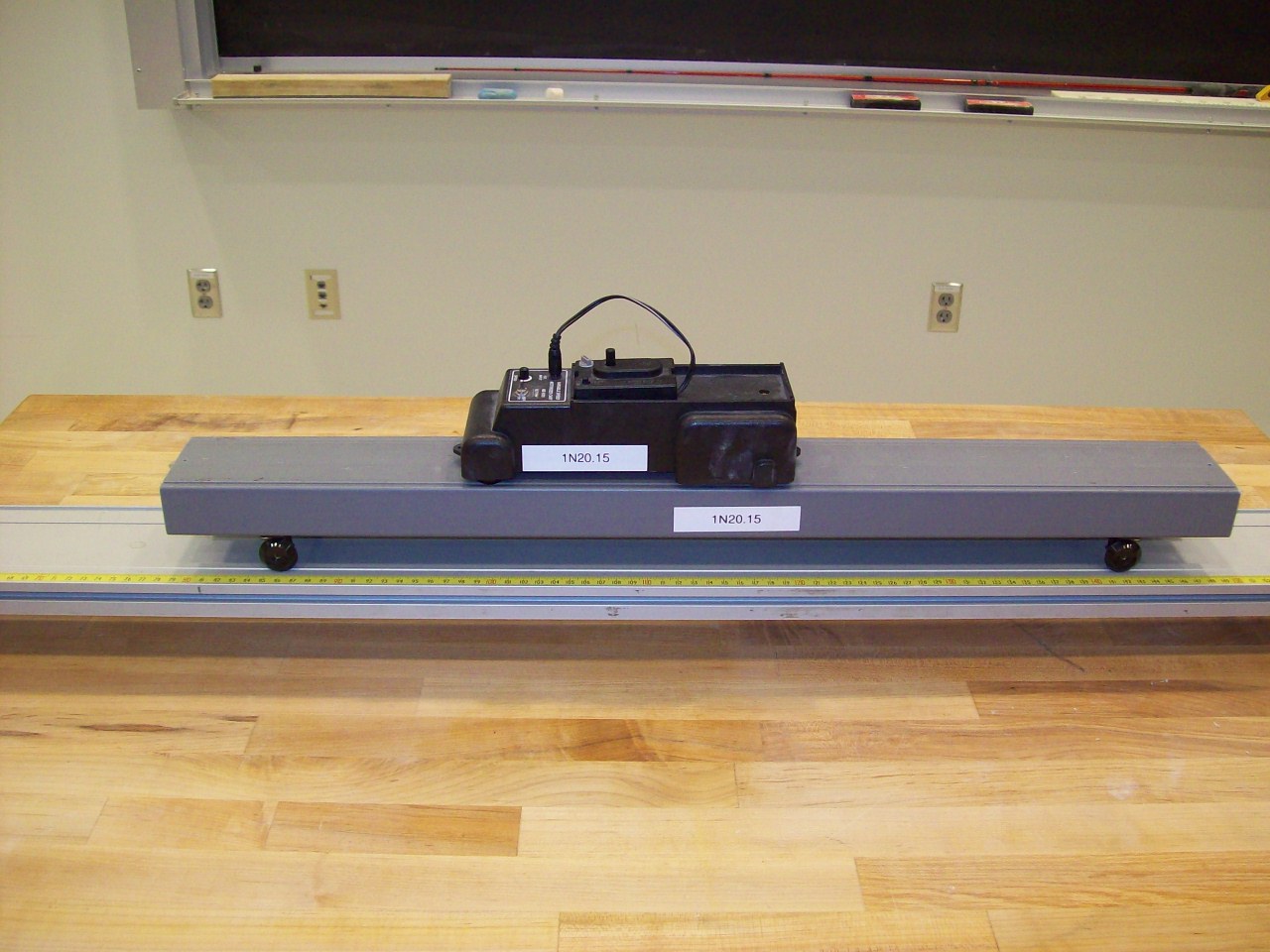 Location: AcT, Bb1, Bc5Location: Unistrut, Cc4, CcT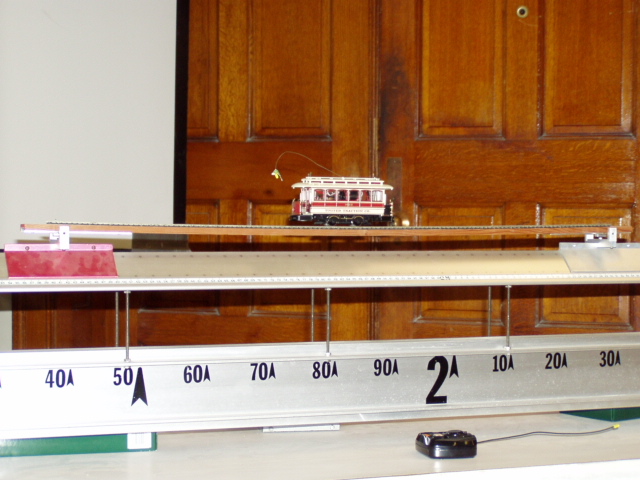 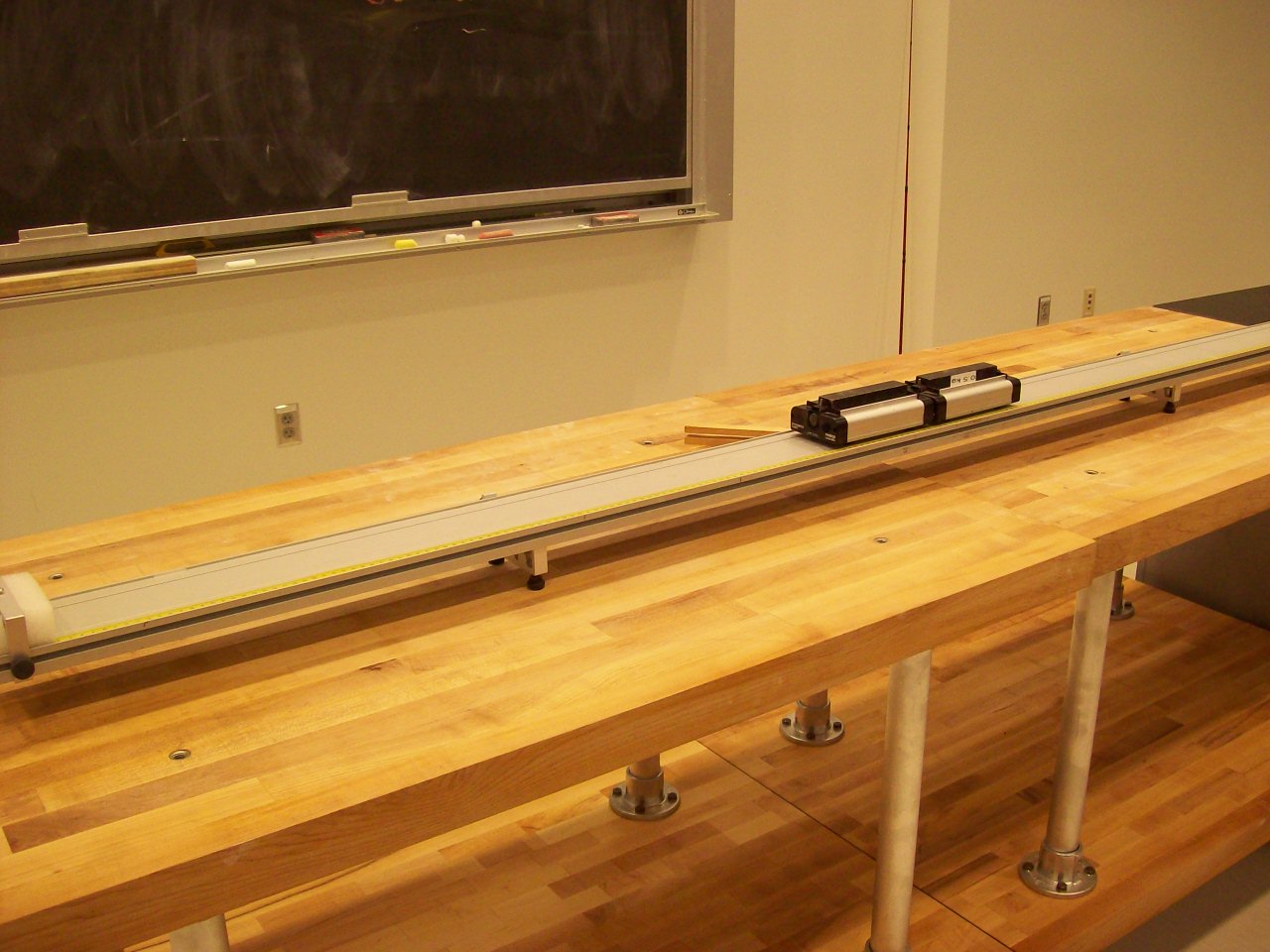 Location: Cc4, AcT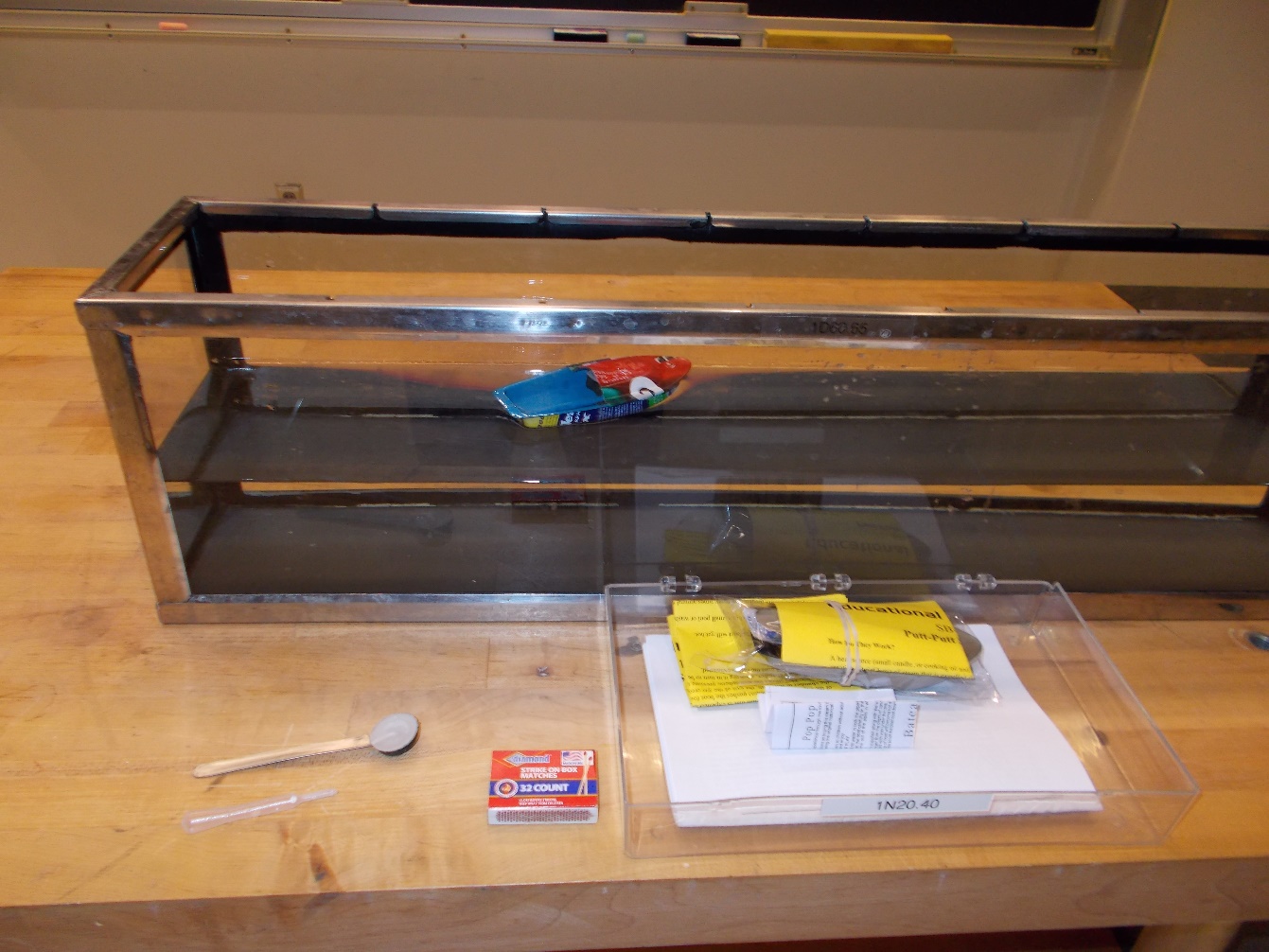 Location: Cc4, Nb6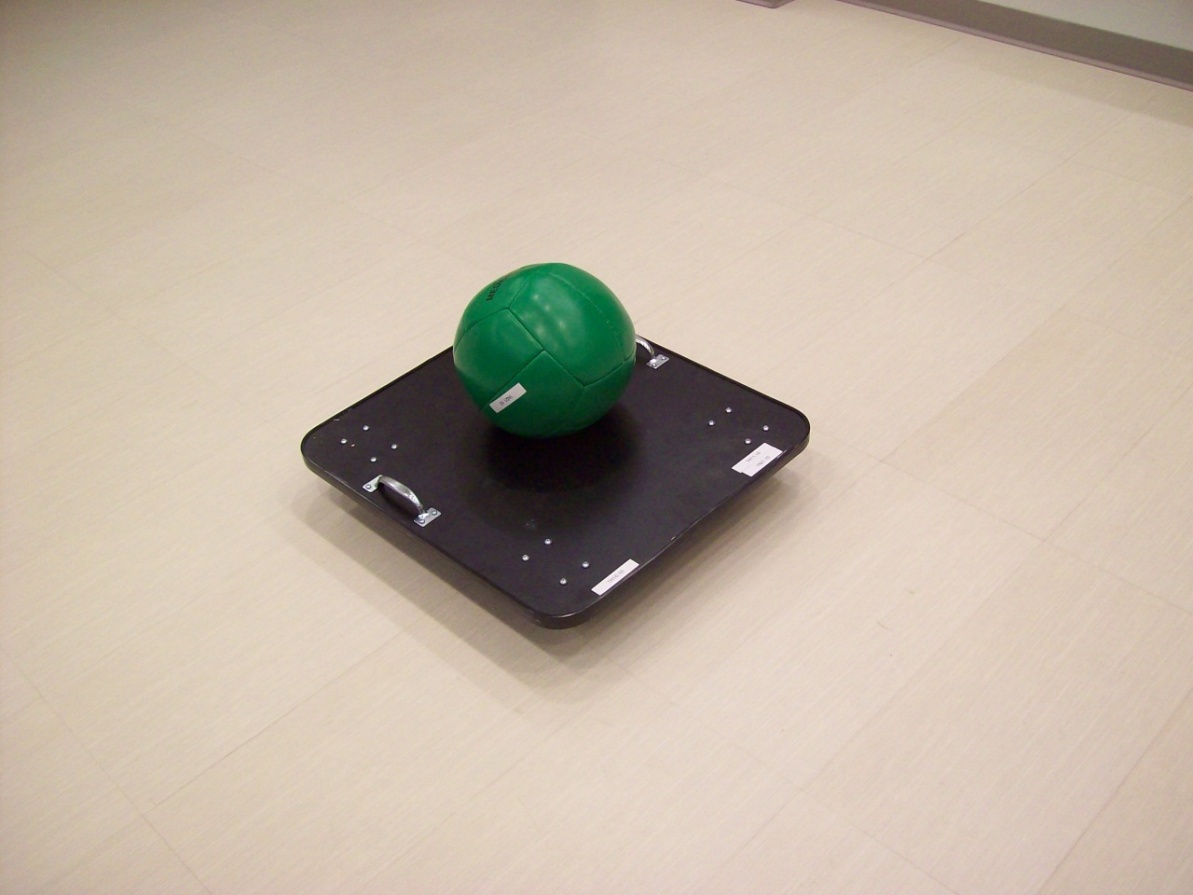 Location: Mb1, Db2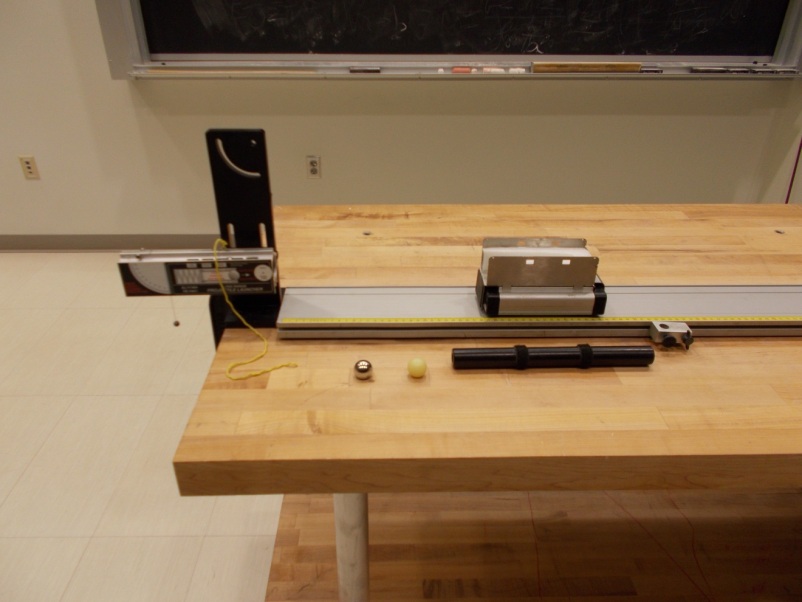 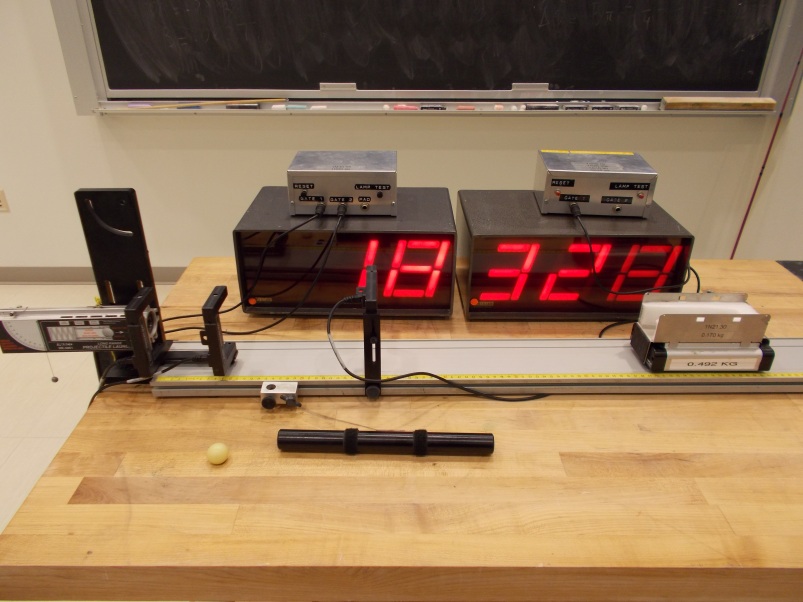 Location: AcT, Bc1, Cc4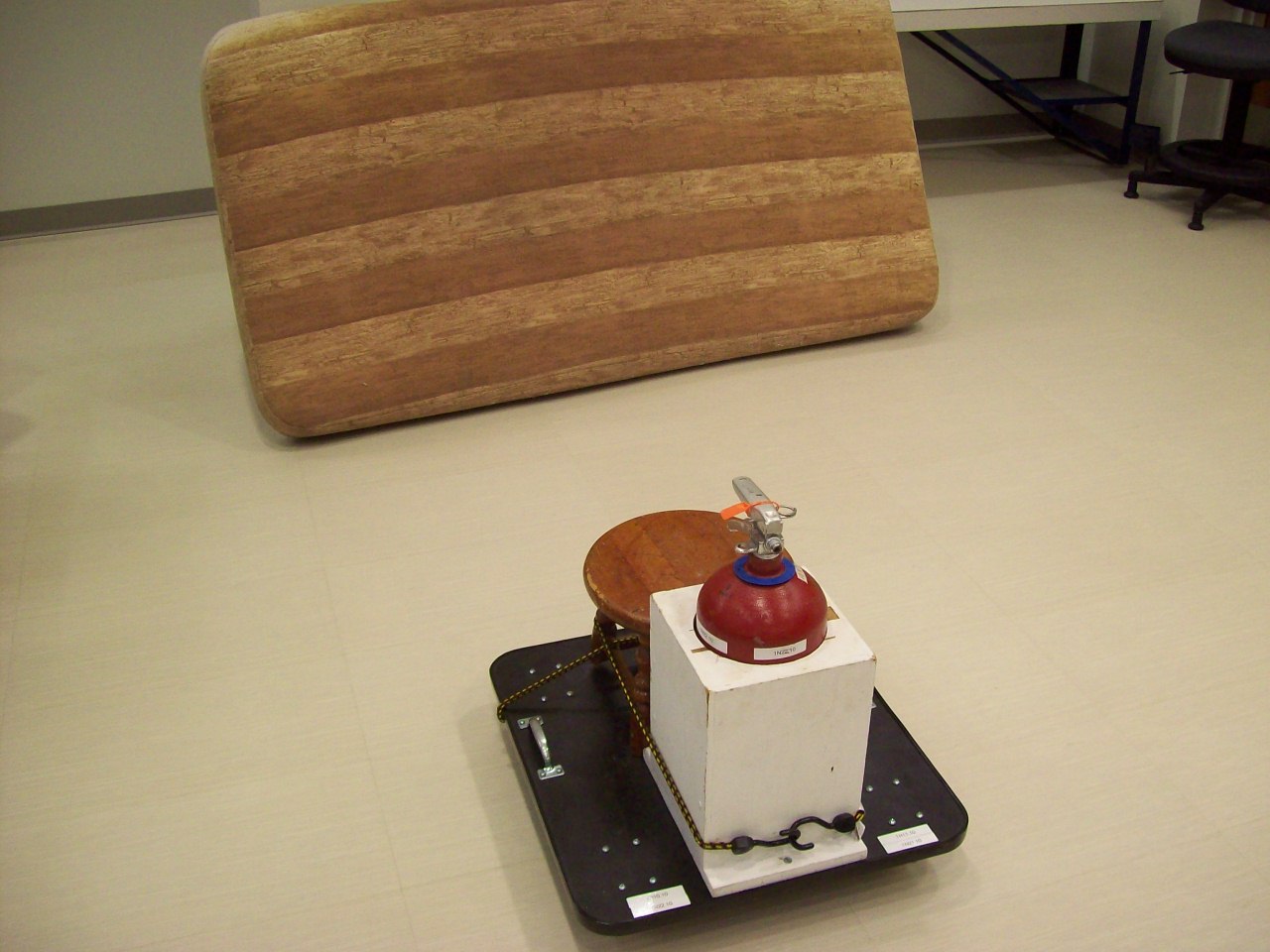 Location: MB1,Cc5Location: Cc4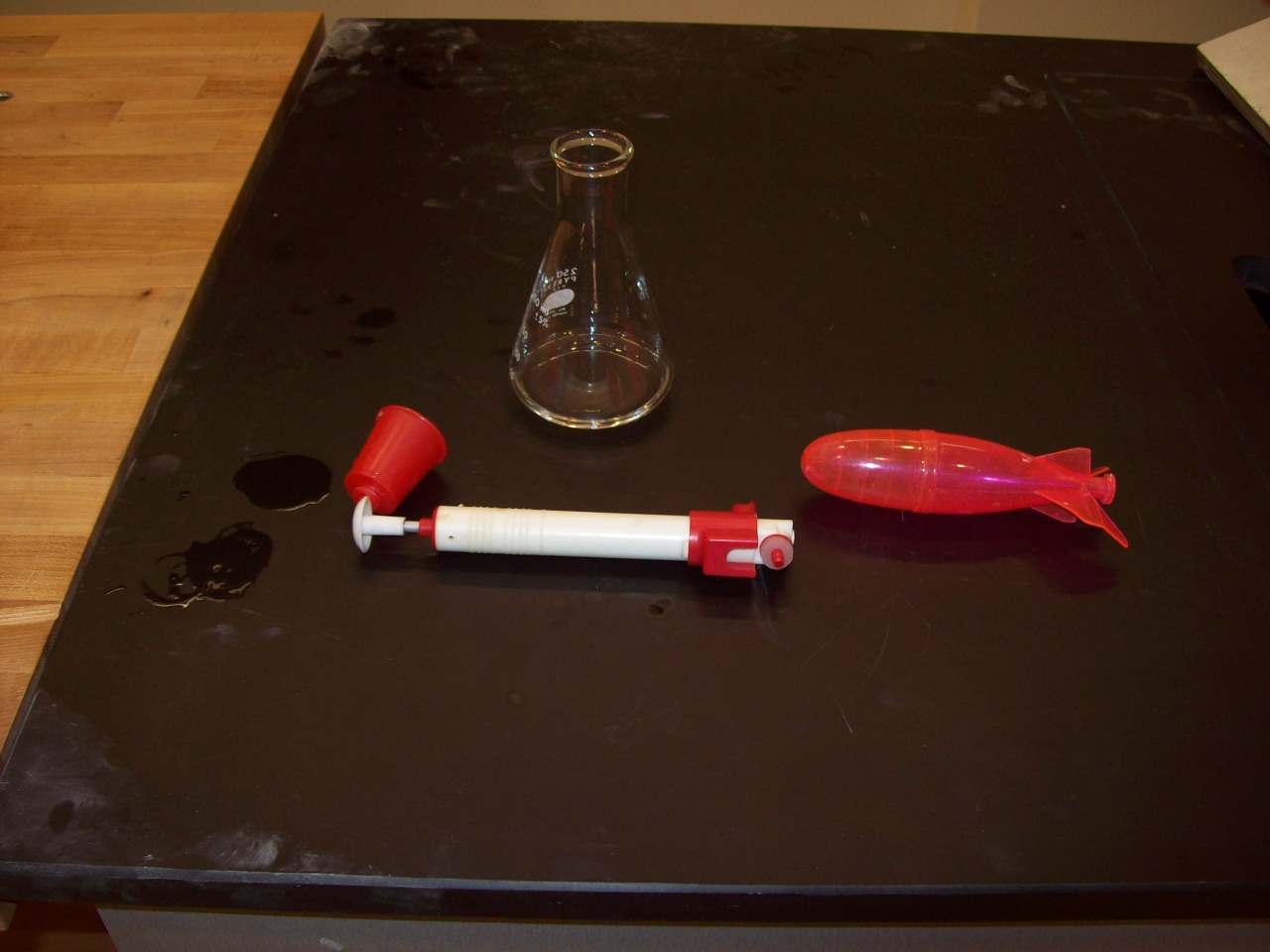 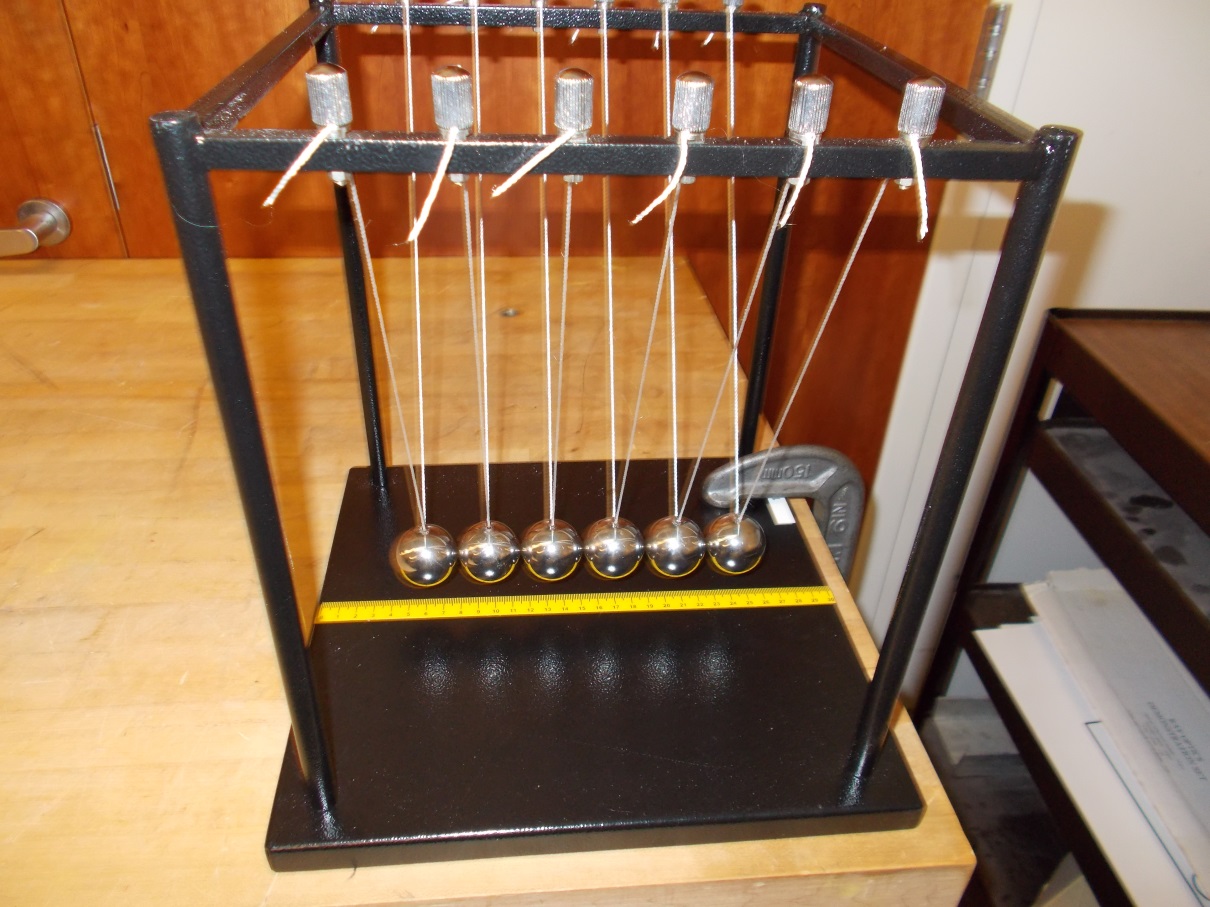 Location:Cd1Location: Unistrut, Bc5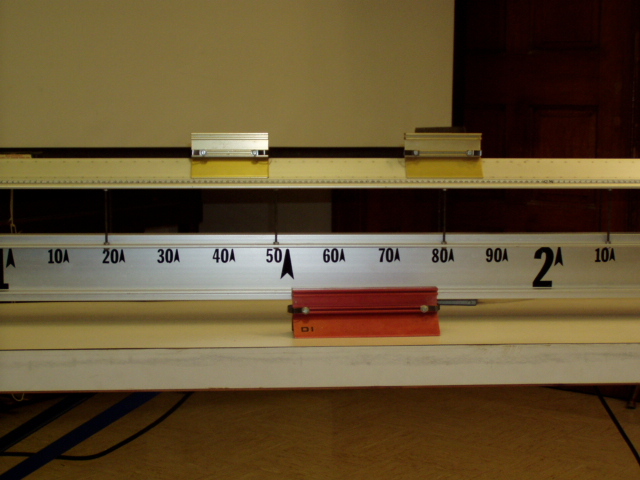 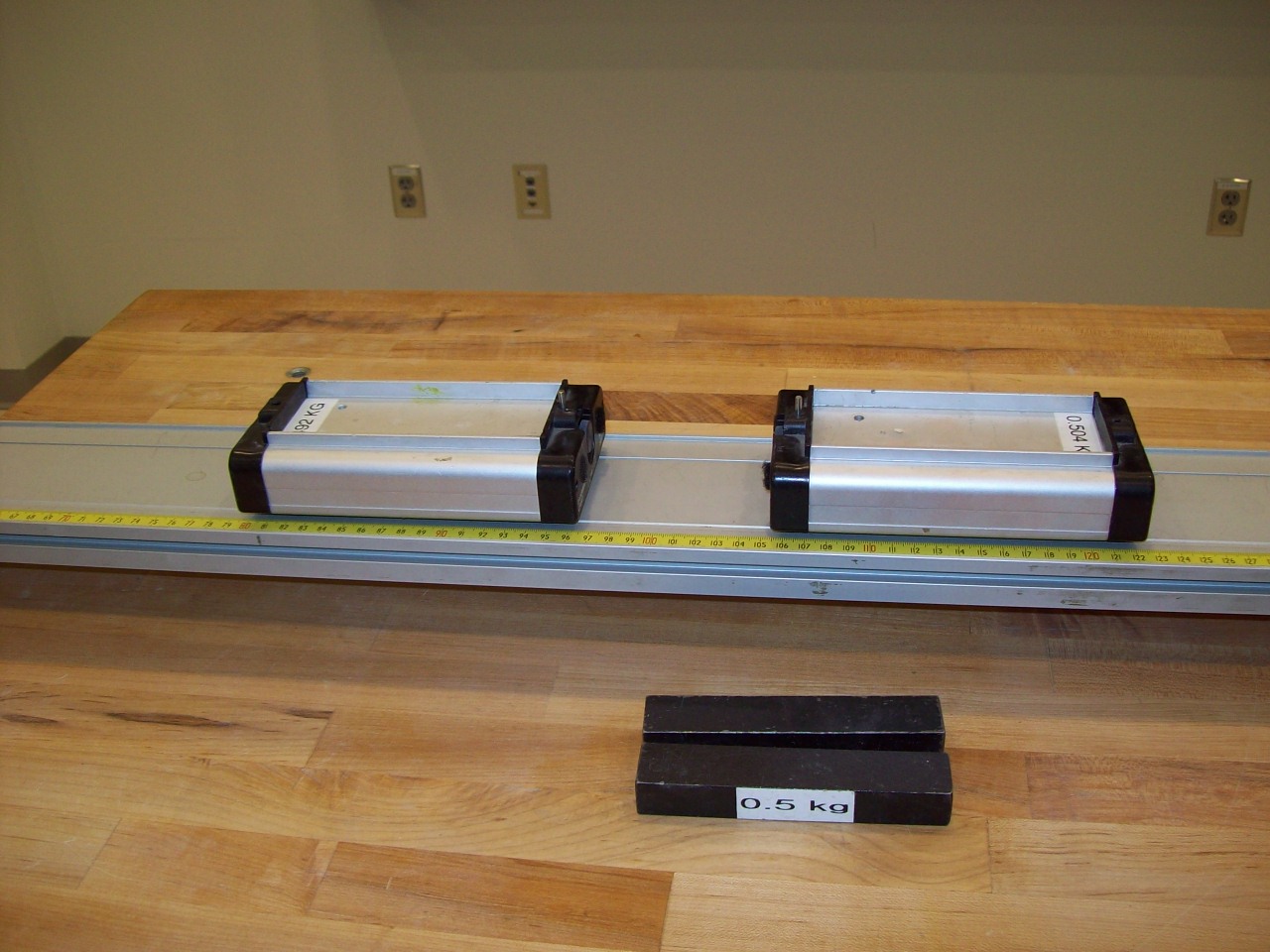 Location: Cc4, AcT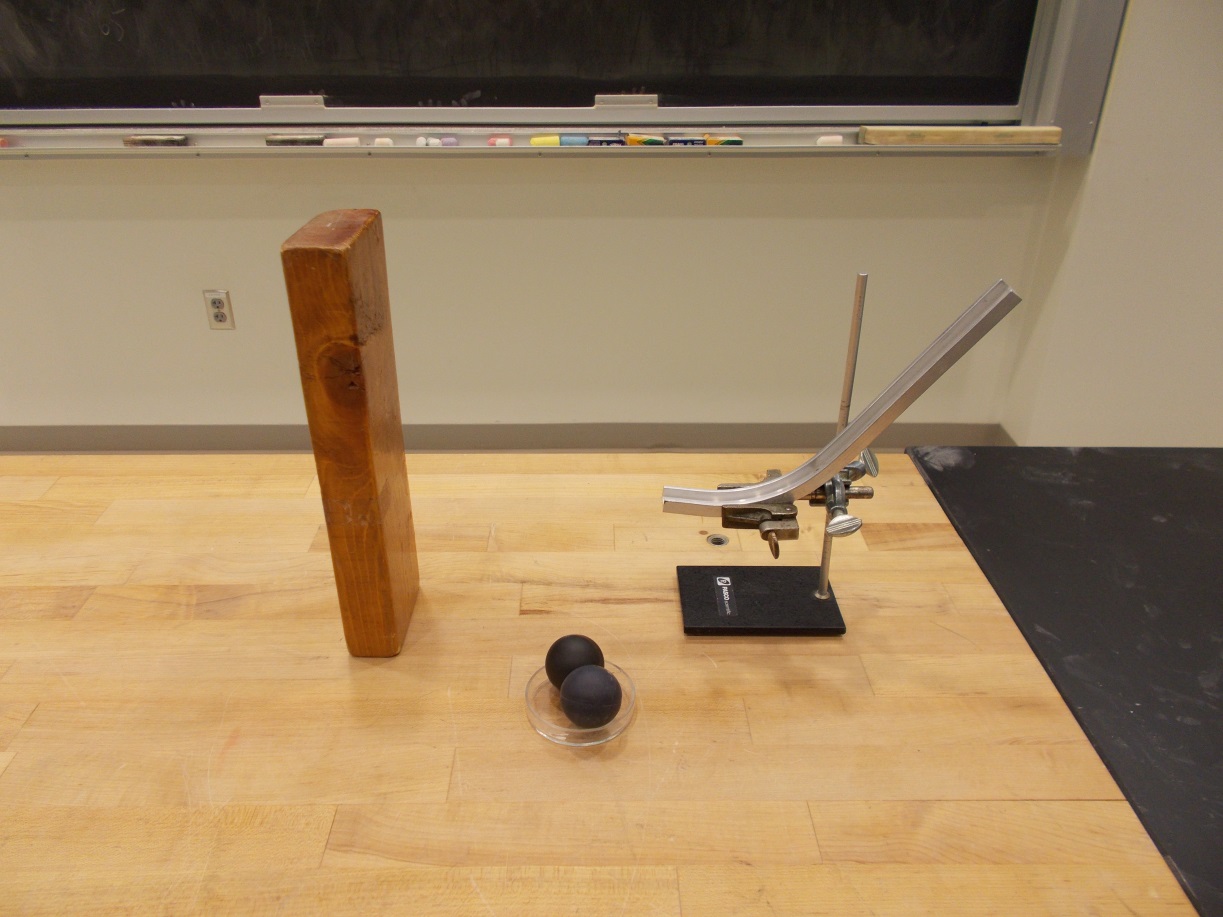 Location: Cd3Location: Cd3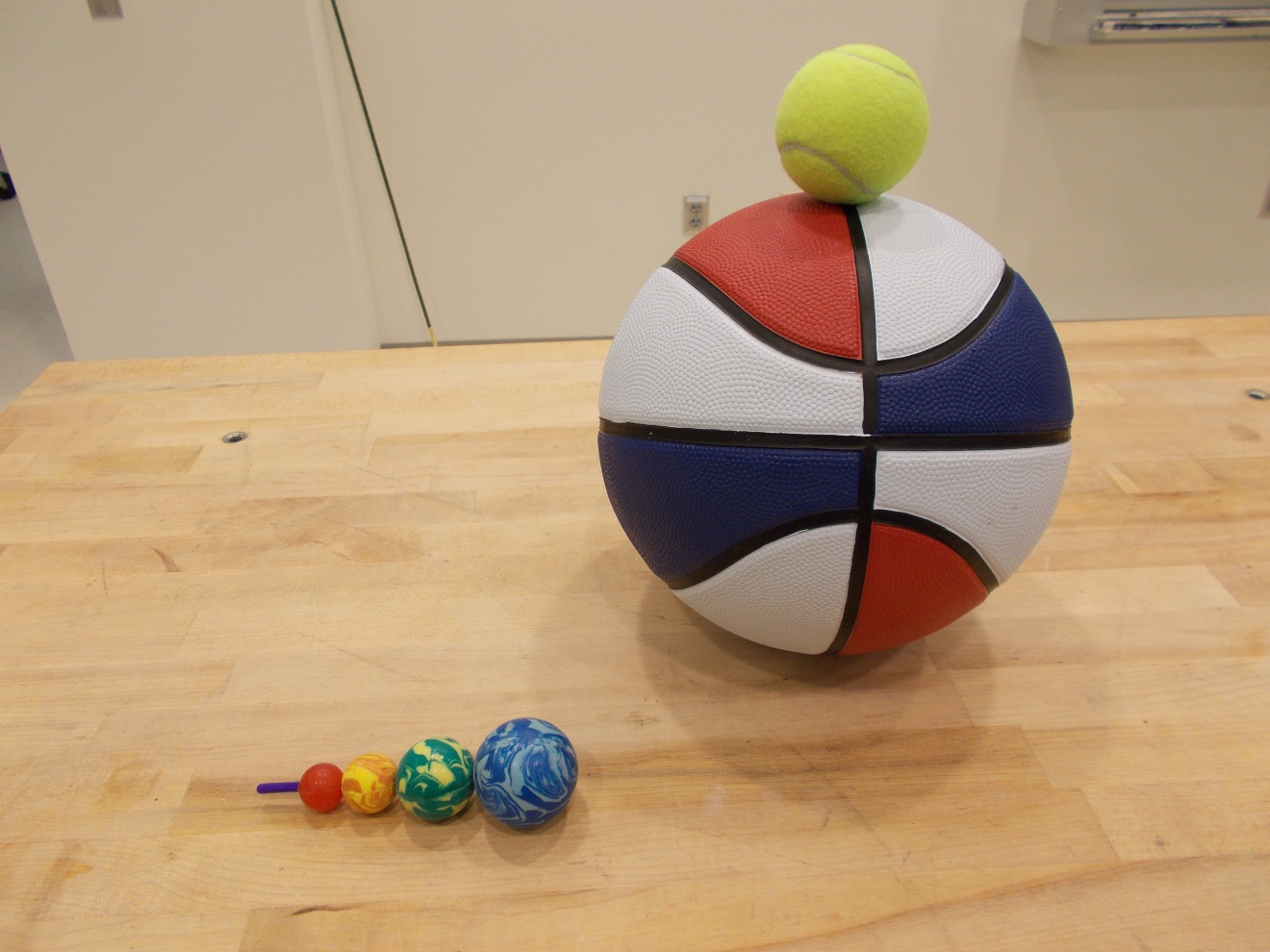 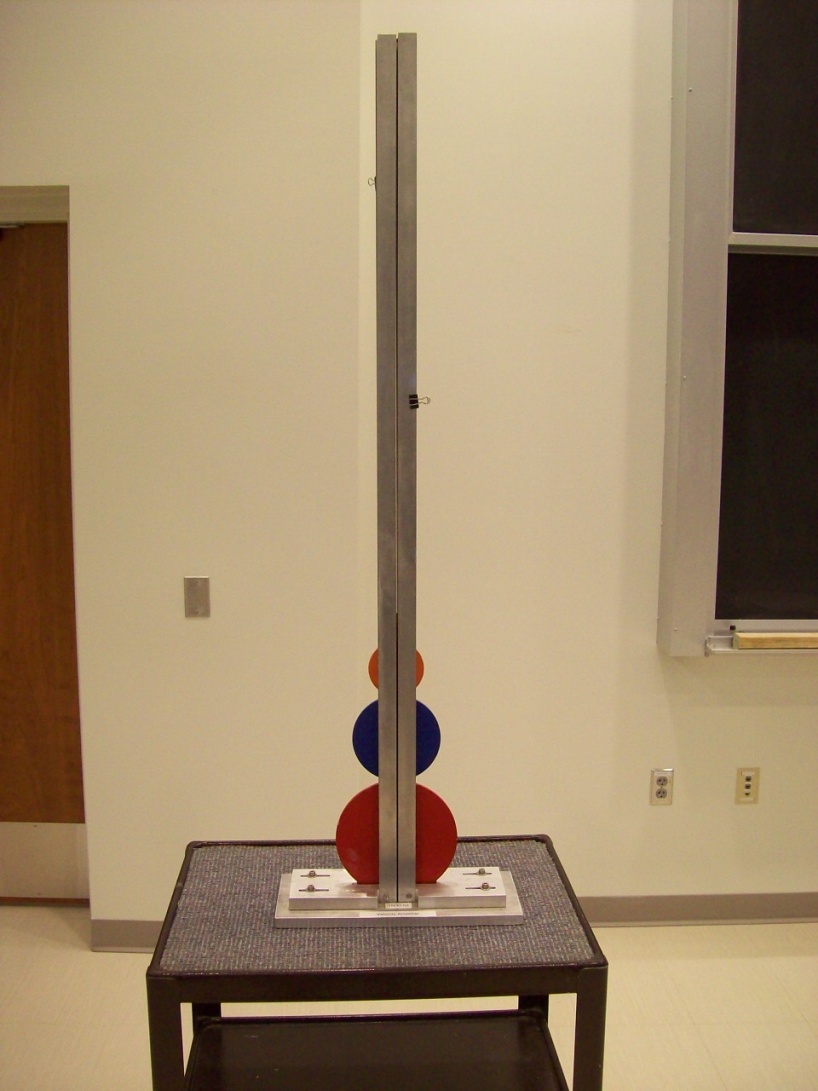 Location: Cb1Location: Cd3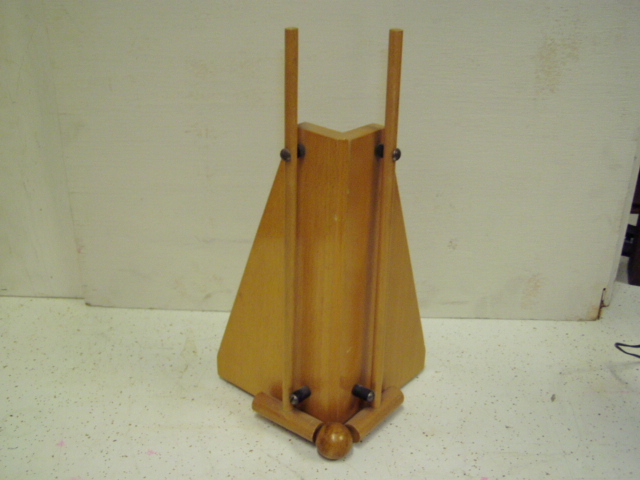 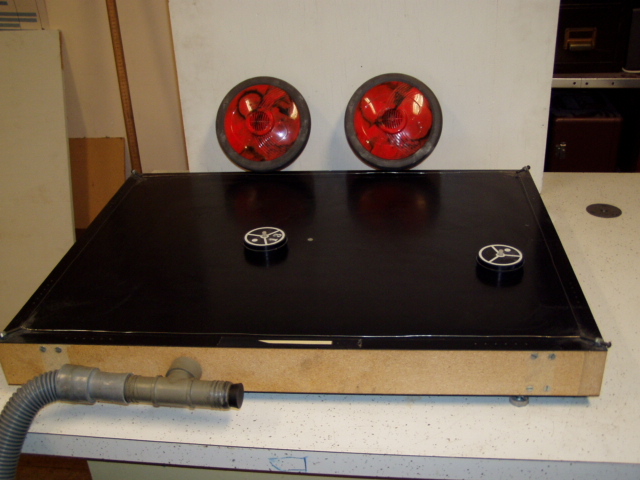 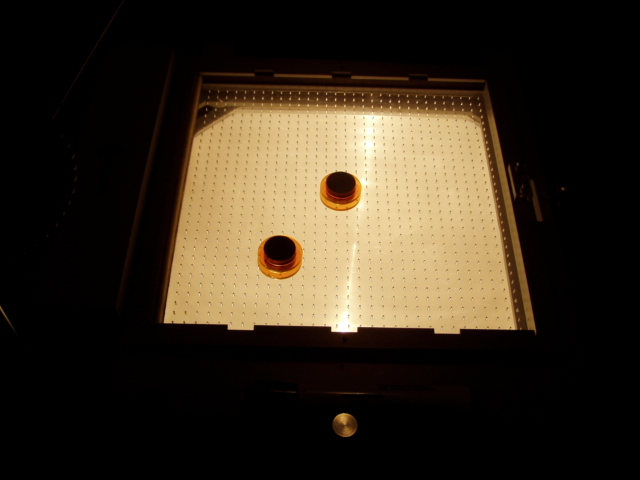 Location: Cd4, DaT, Ga5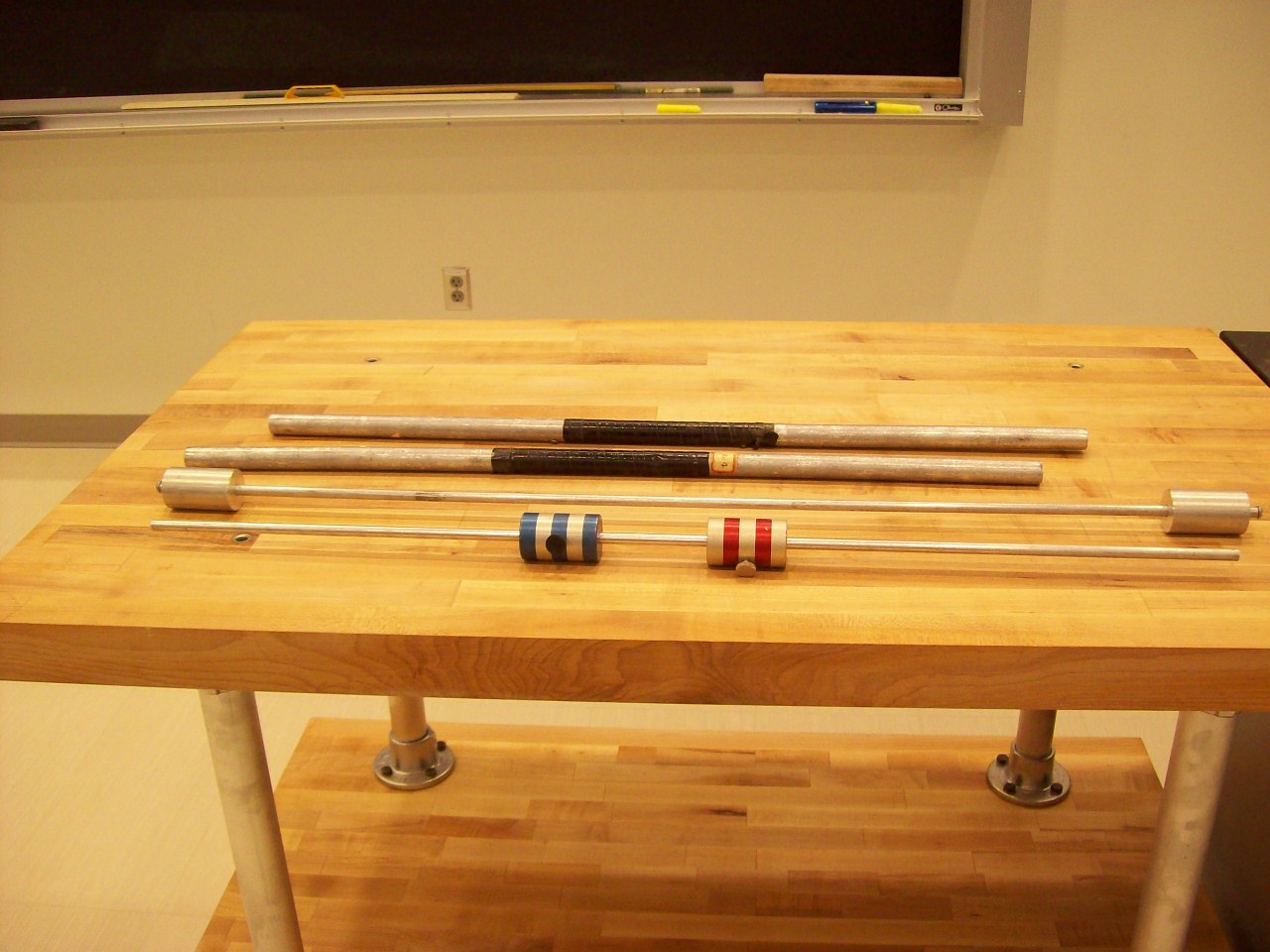 Location: Cd5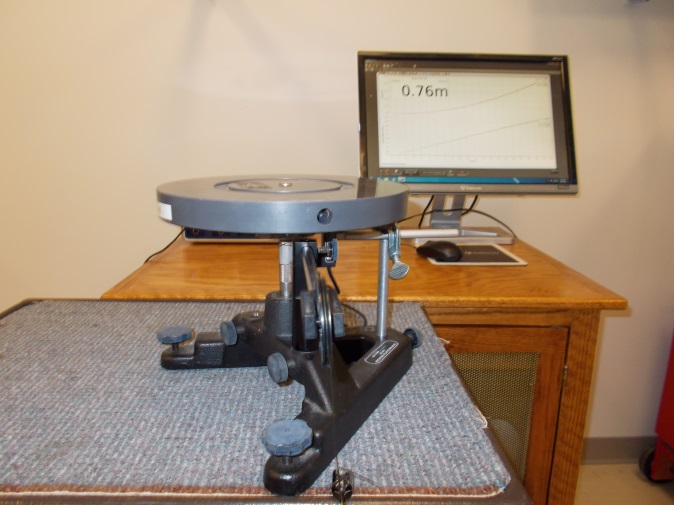 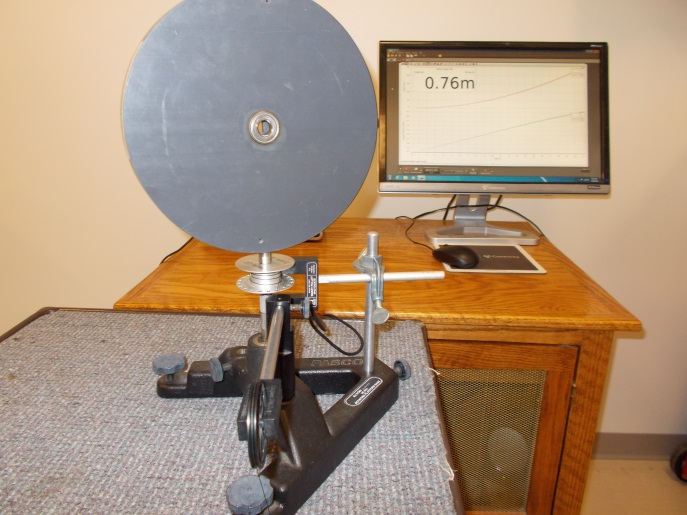 Location: Science Workshop Cabinet, Bc3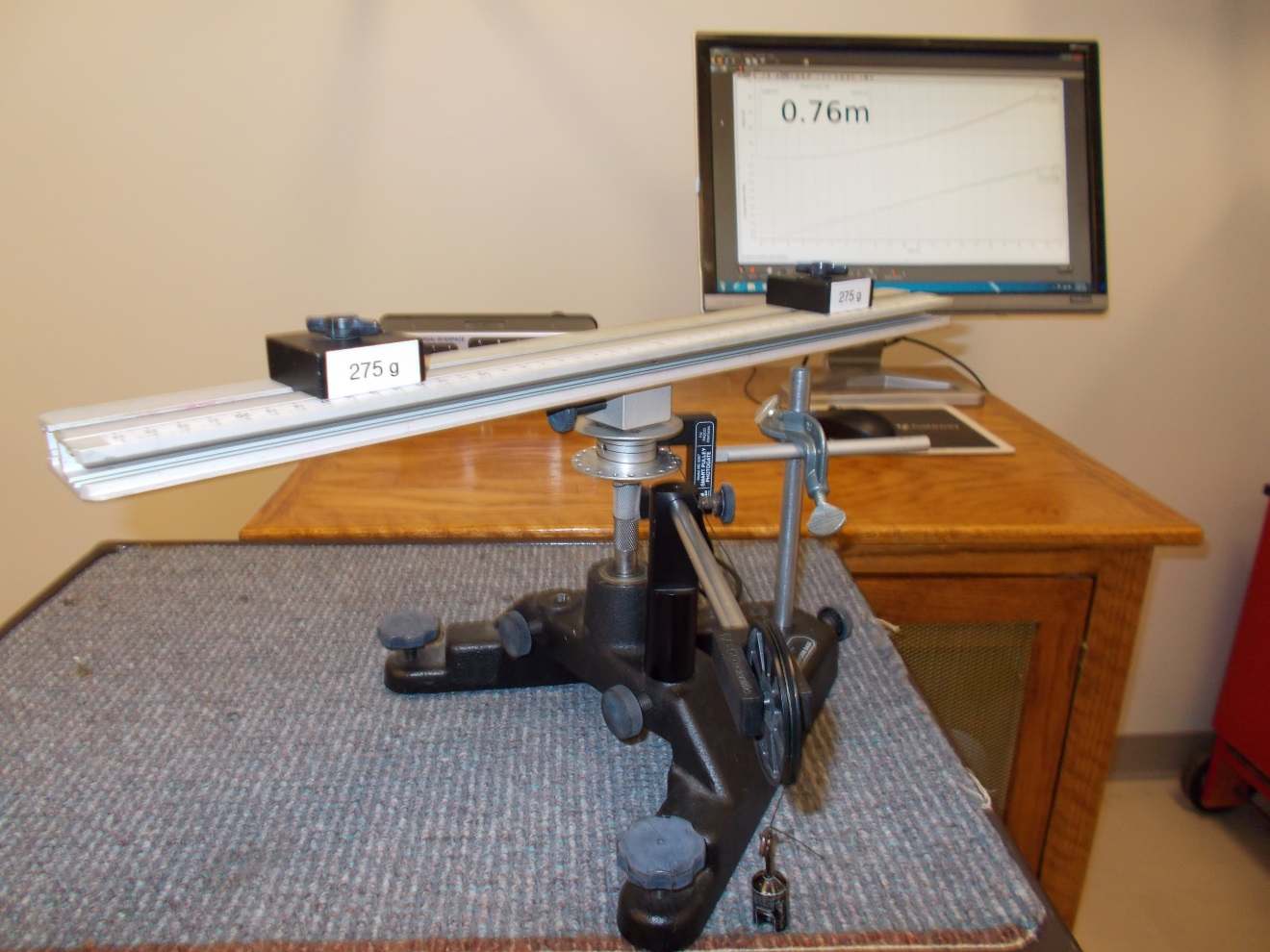 Location: Science Workshop Cabinet, Bc 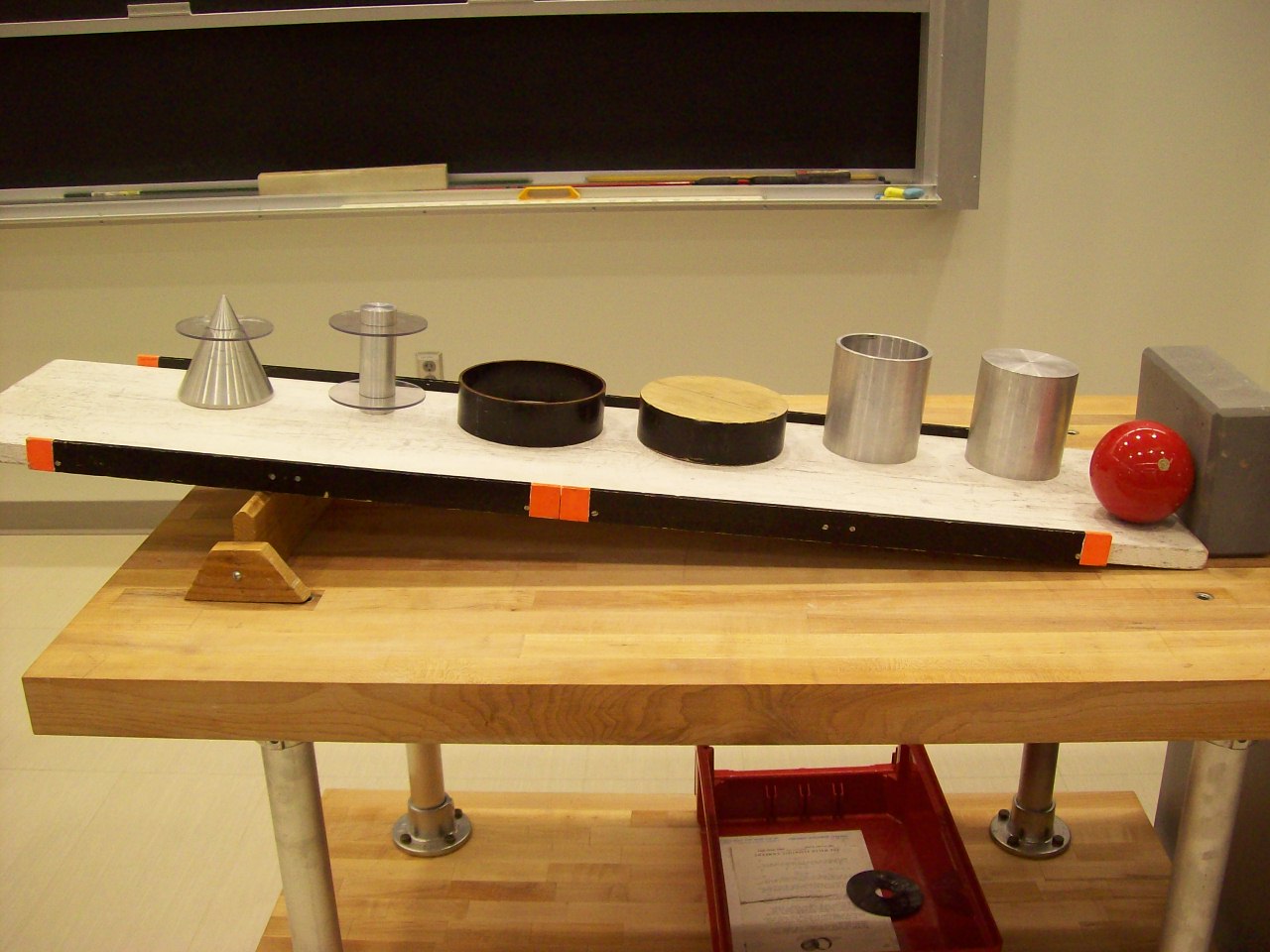 Location: Cd6Location: Cd6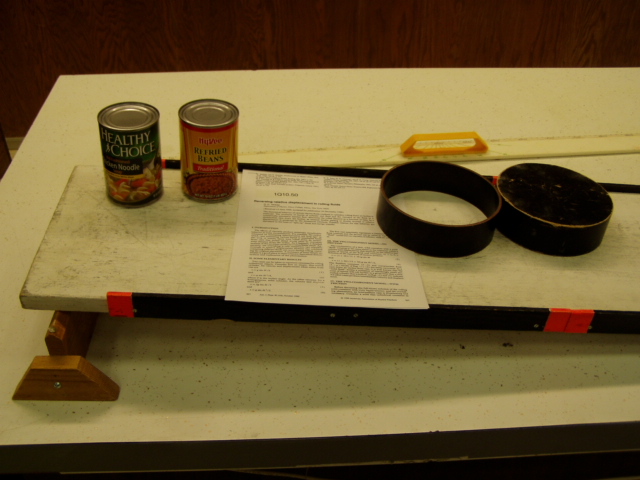 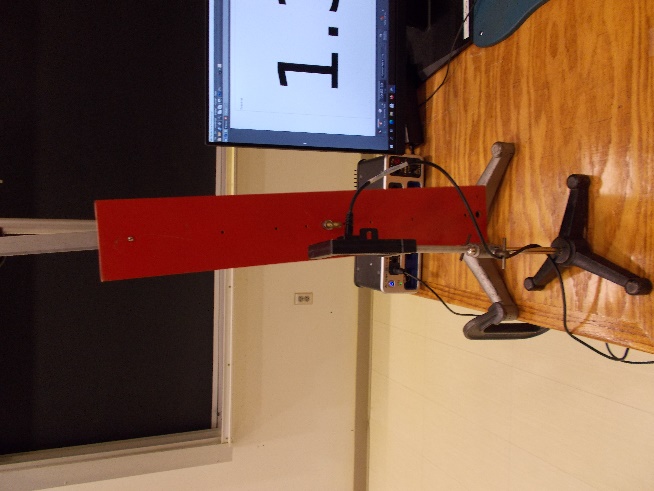 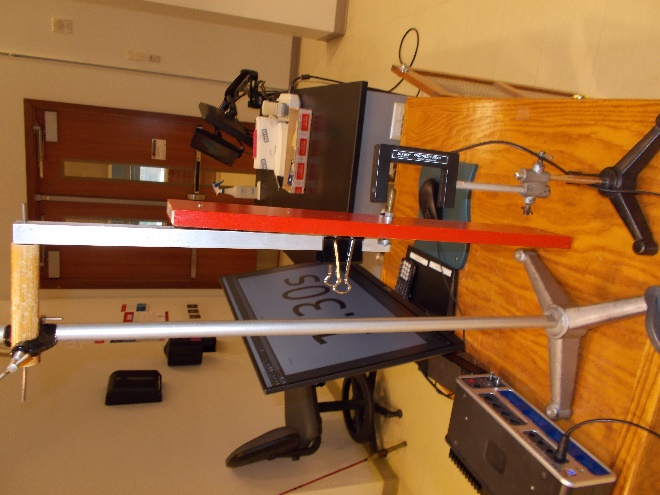 Location: Cd7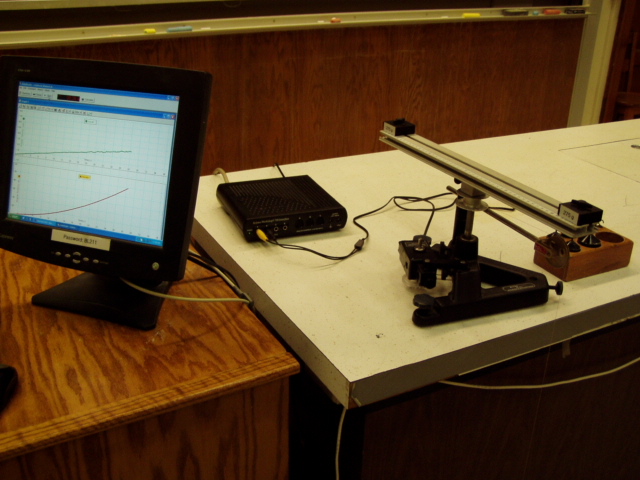 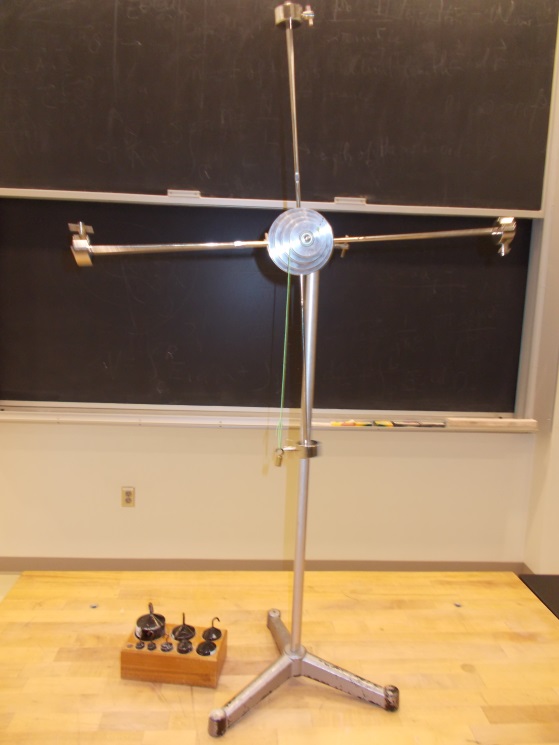 Location: Science Workshop cabinet, Bc3, Bd7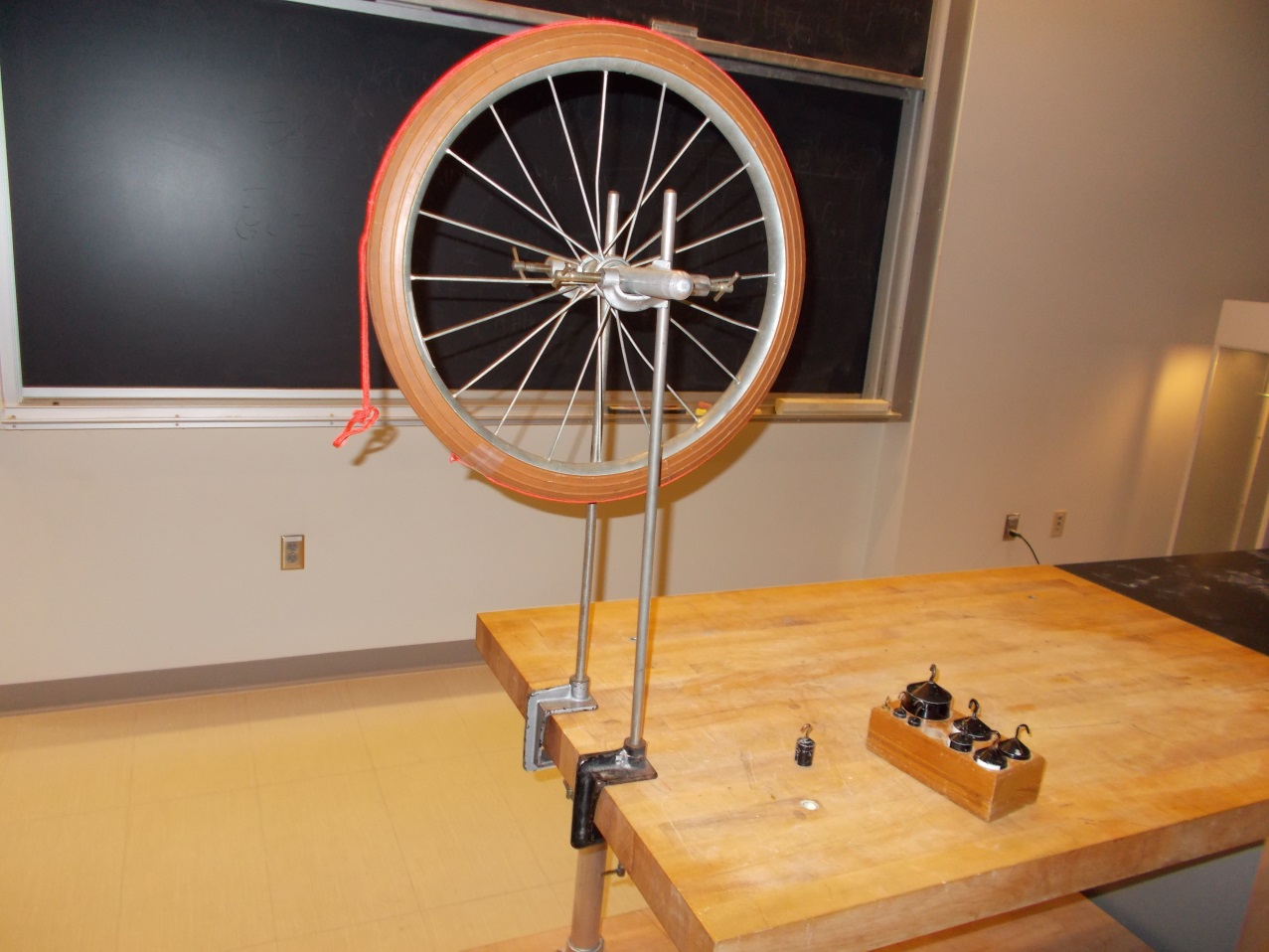 Location: Bb5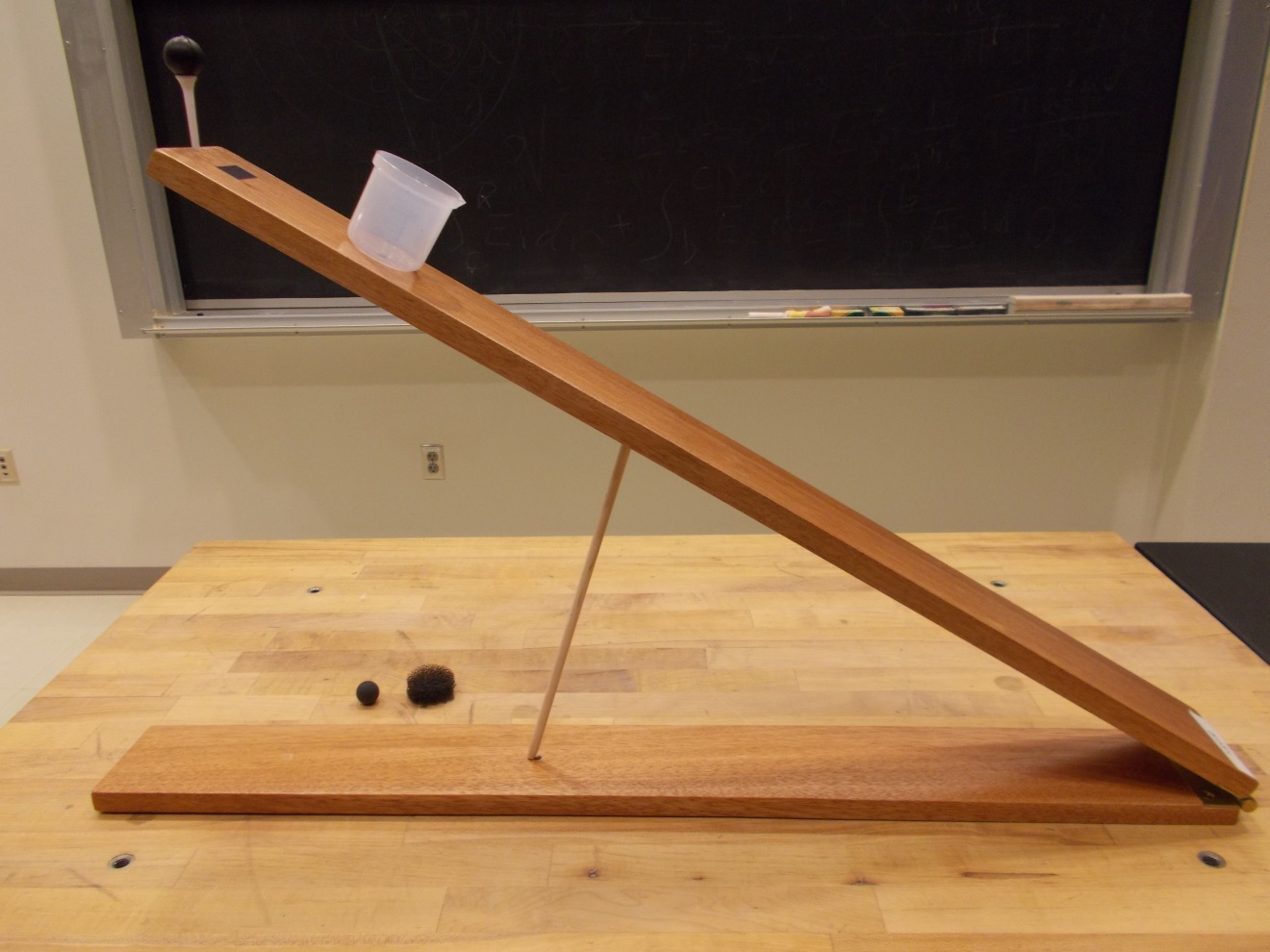 Location: Cd5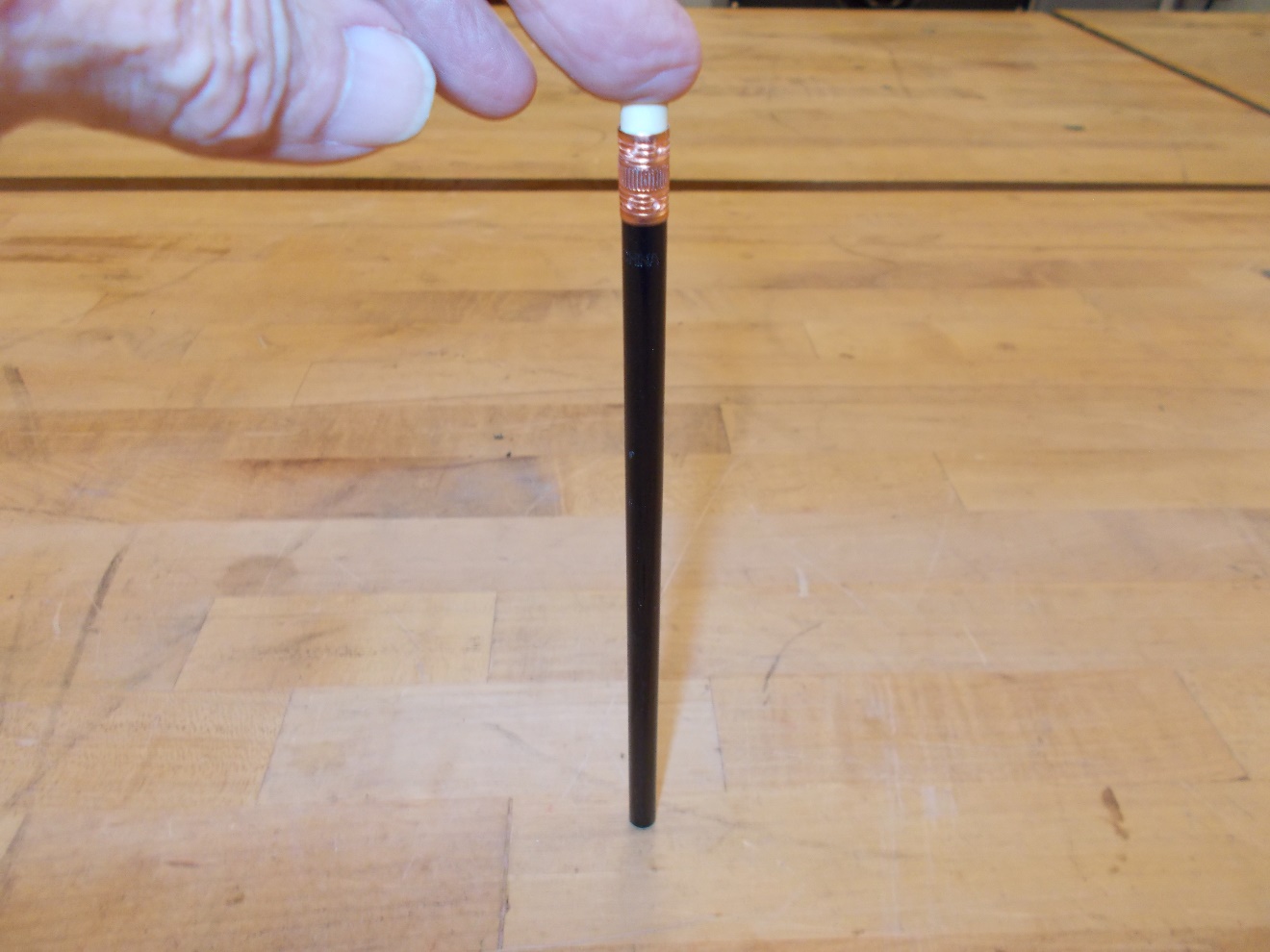 Location: Cd5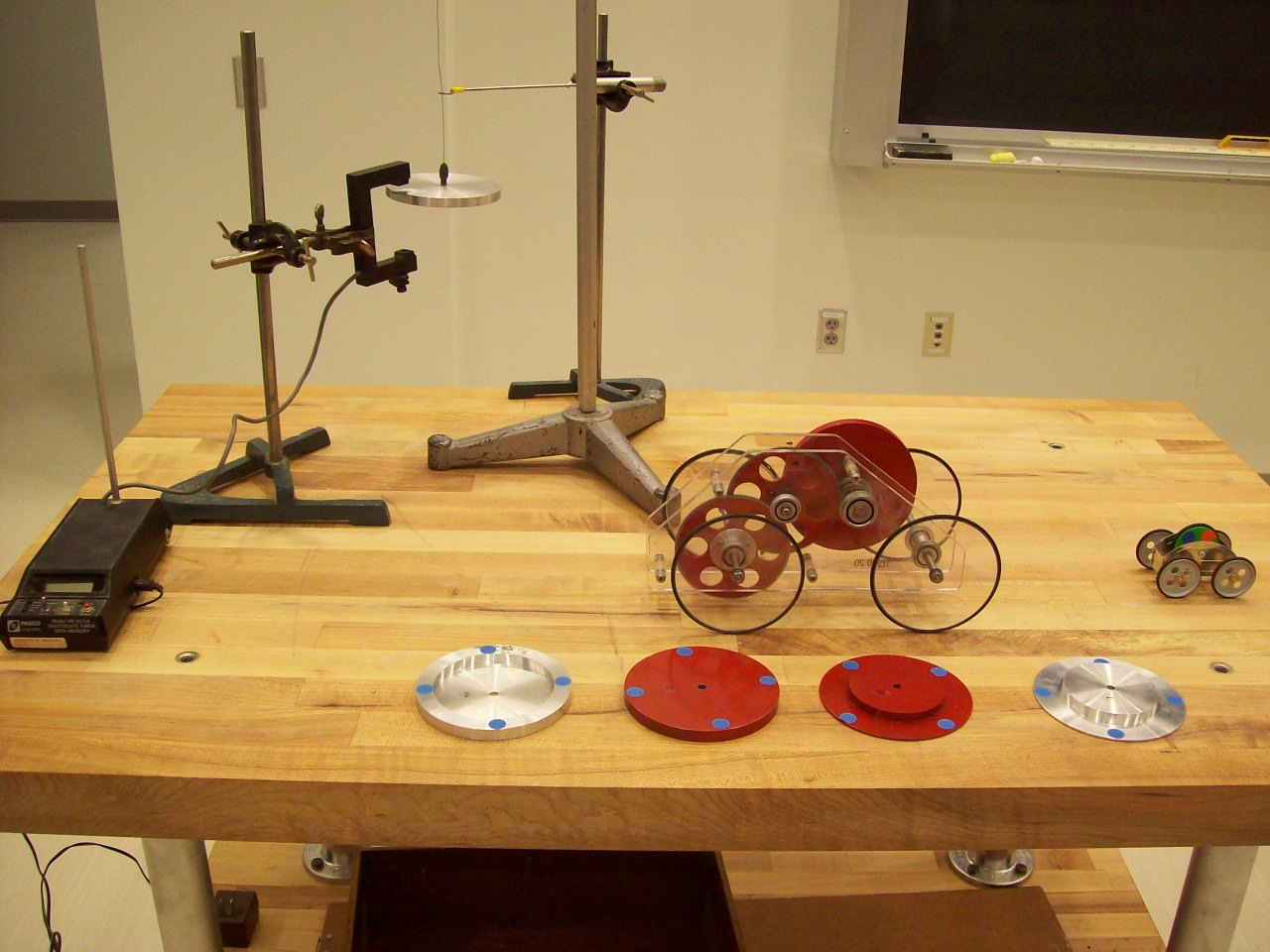 Location: Cd8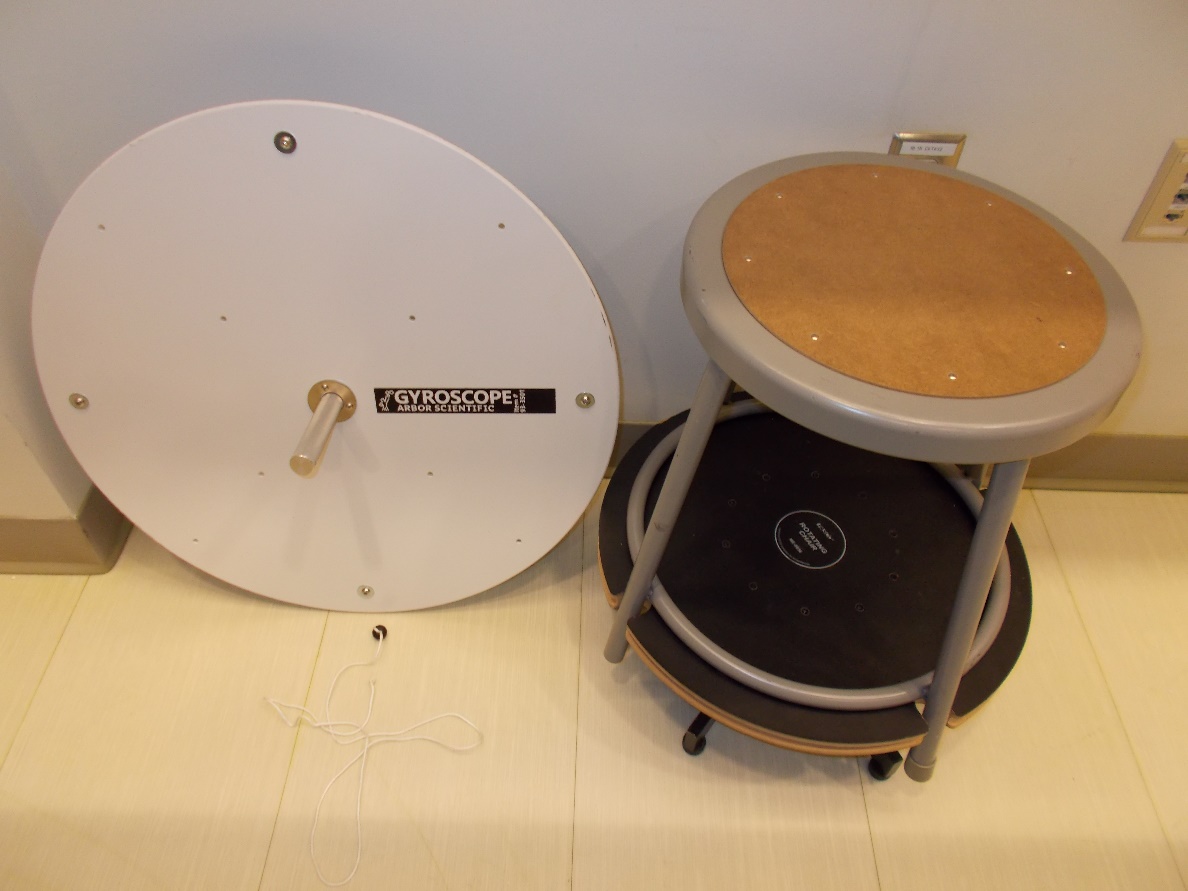 Location: Bb5, Da1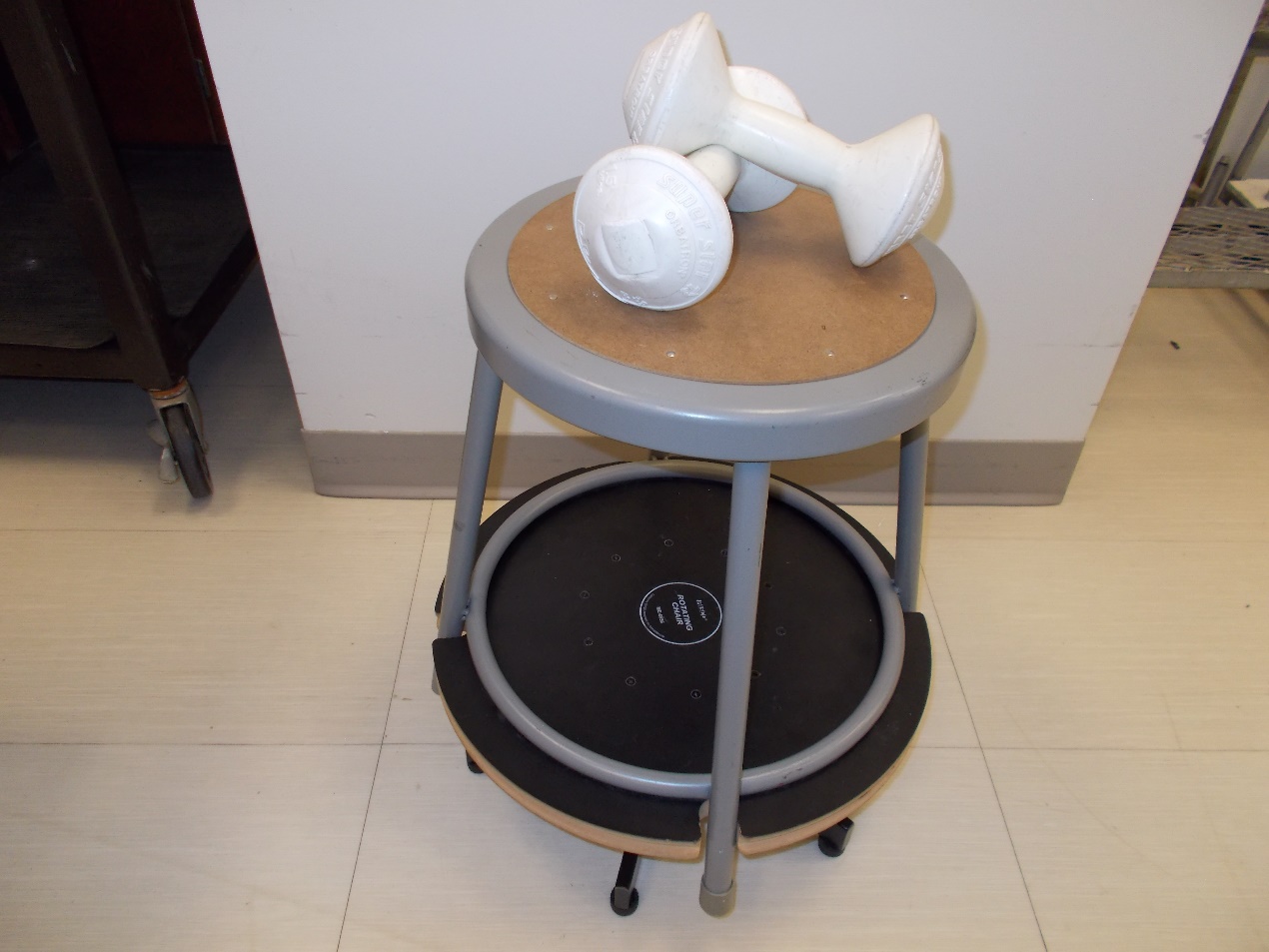 Location: Da1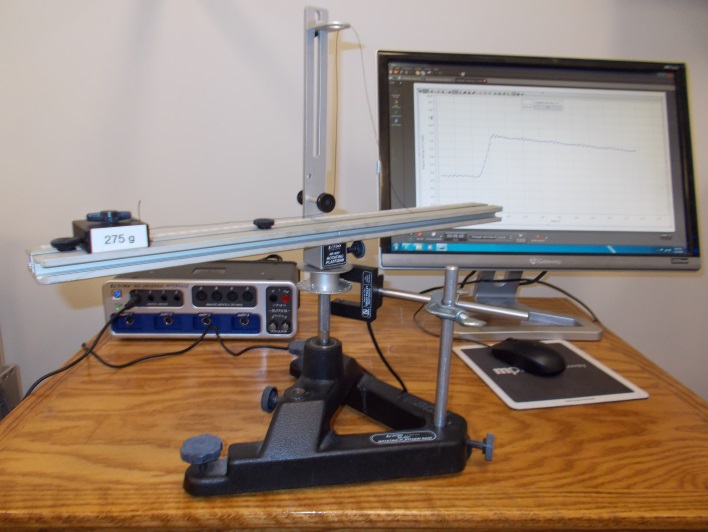 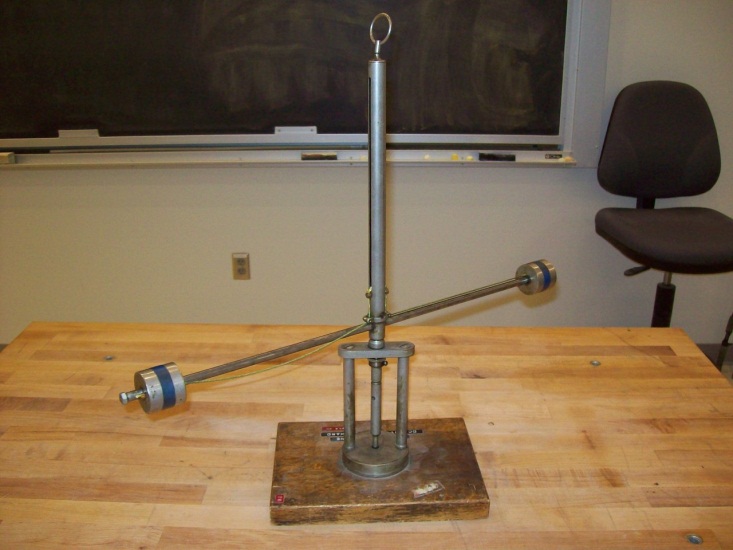 Location: Science Workshop Cabinet, Bc3, Cd7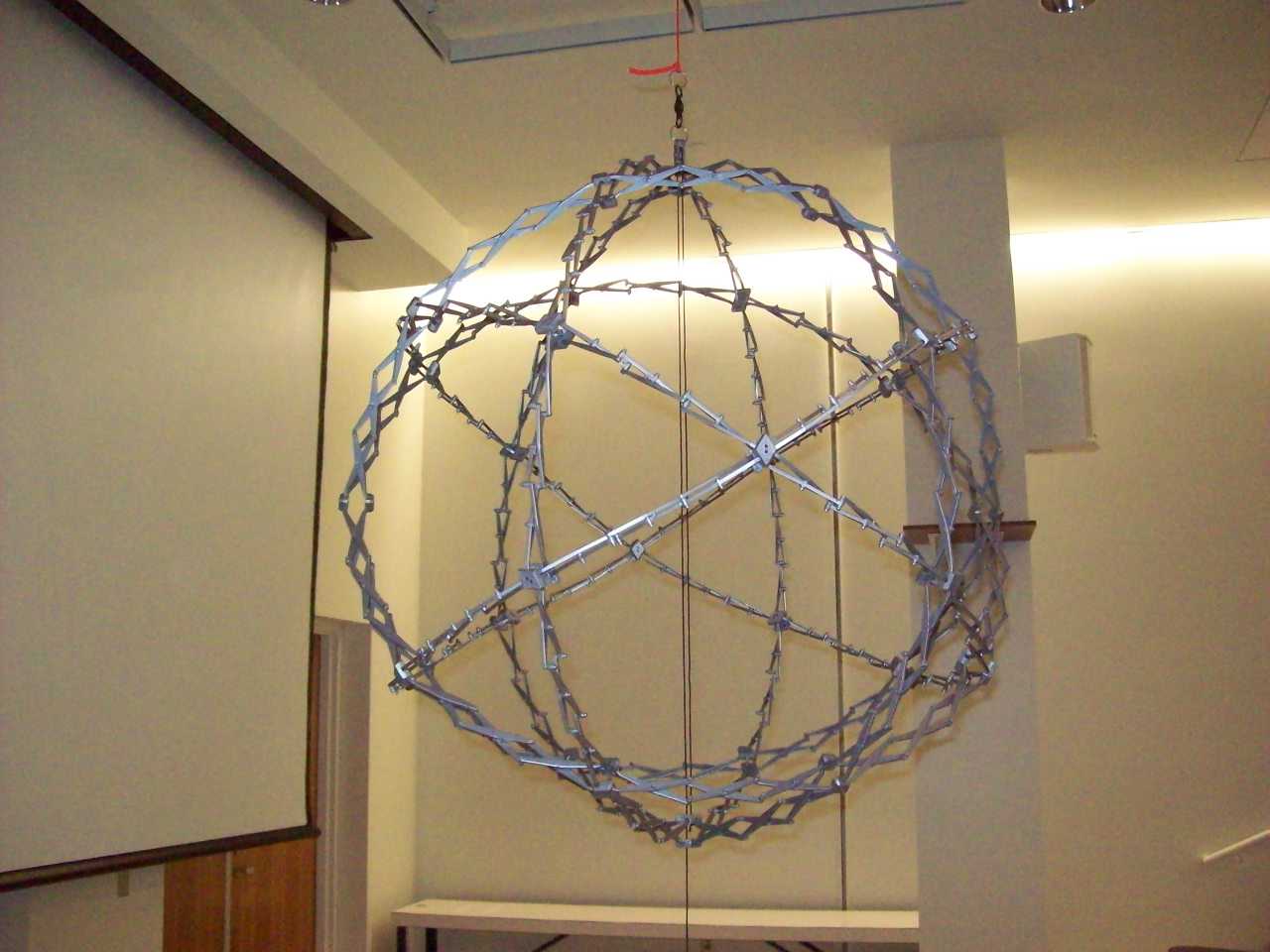 Location: Cd7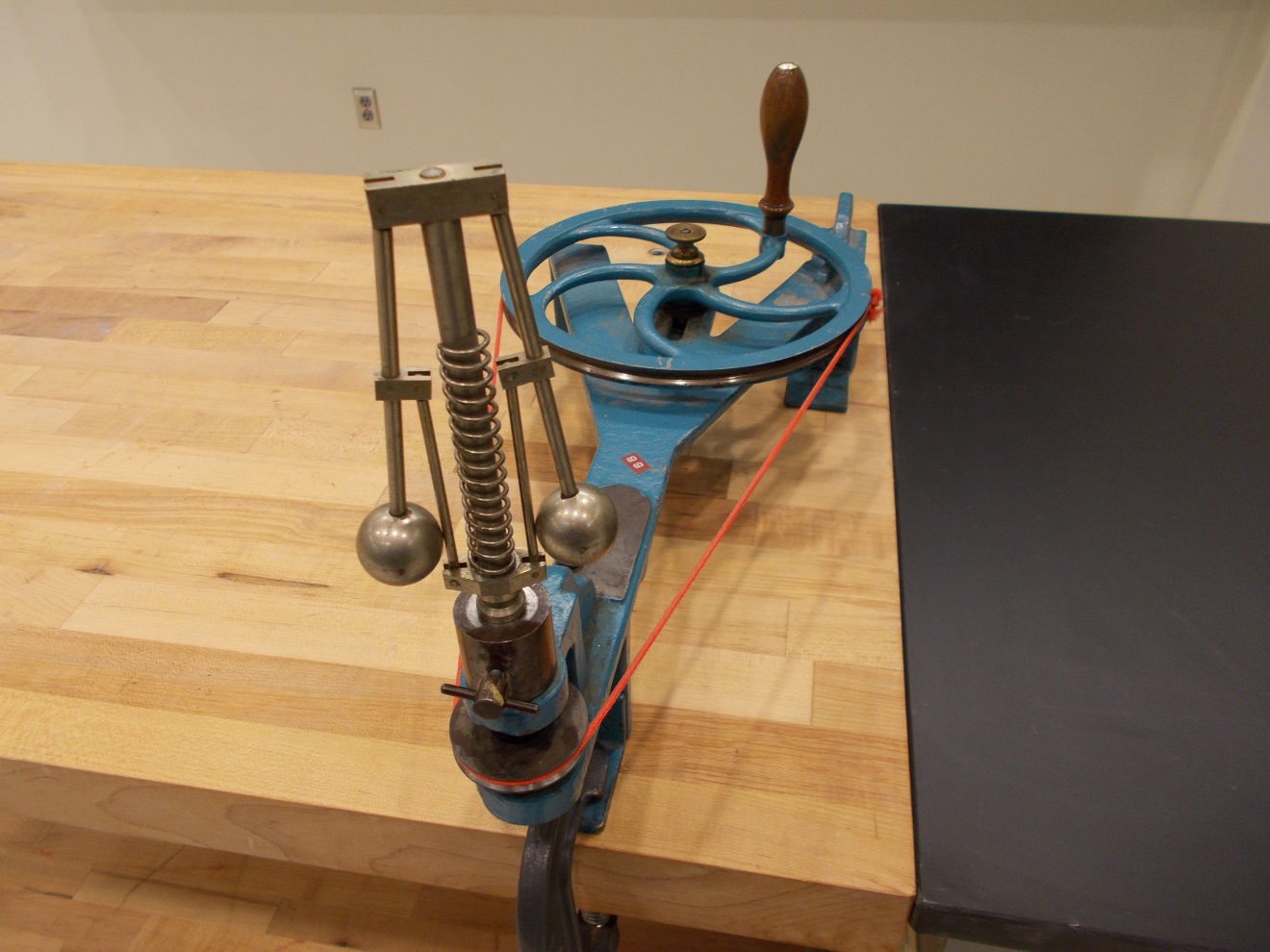 Location: Cd8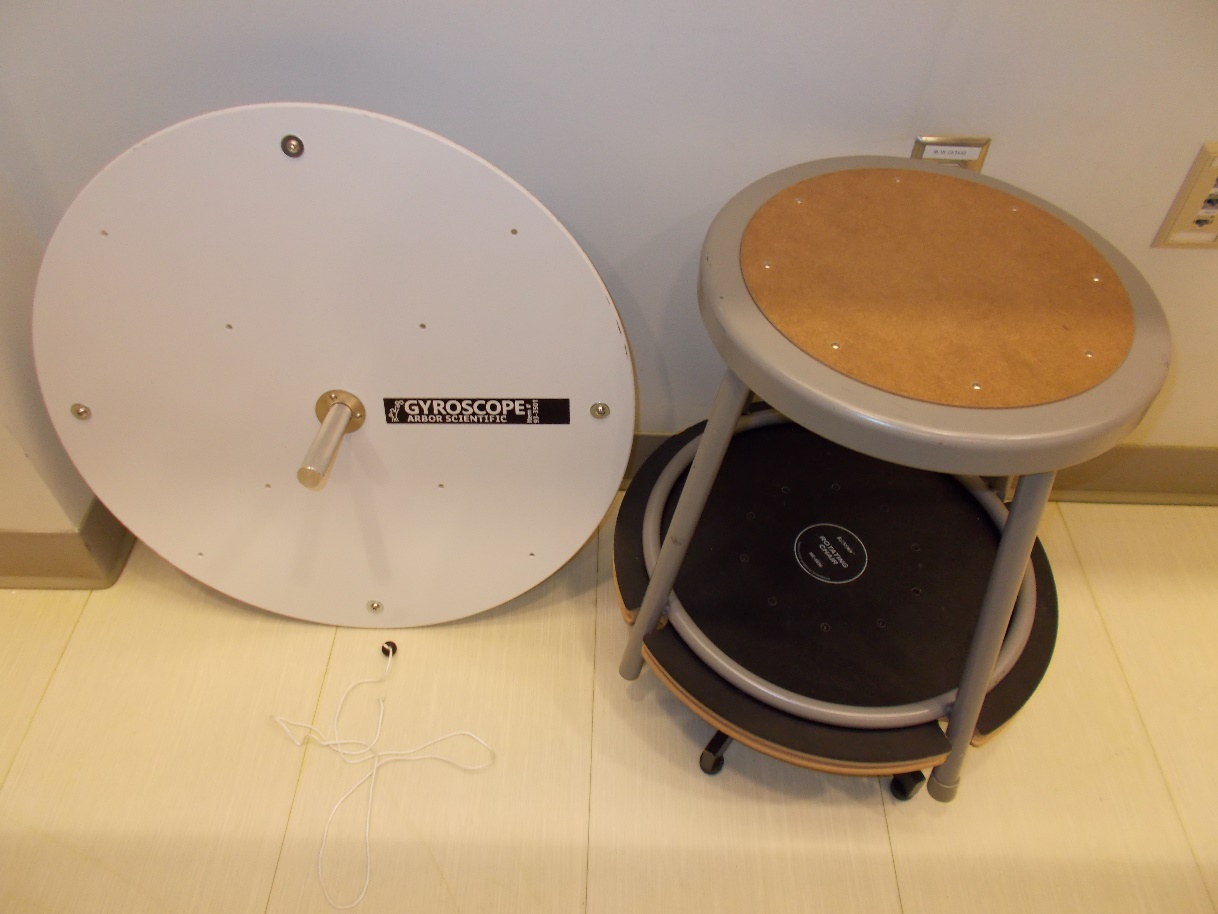 Location: Da1, Bb5Location: Cd8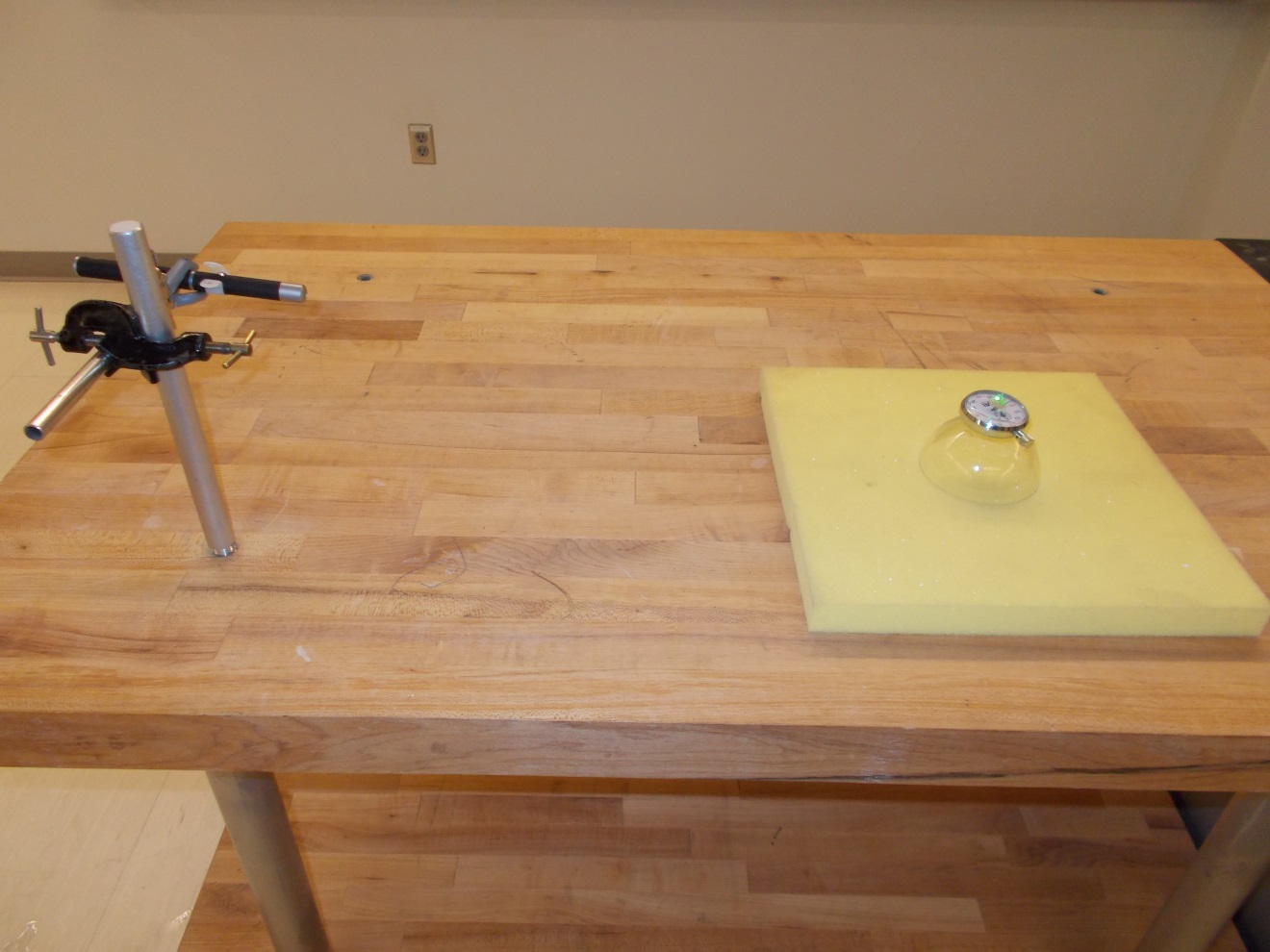 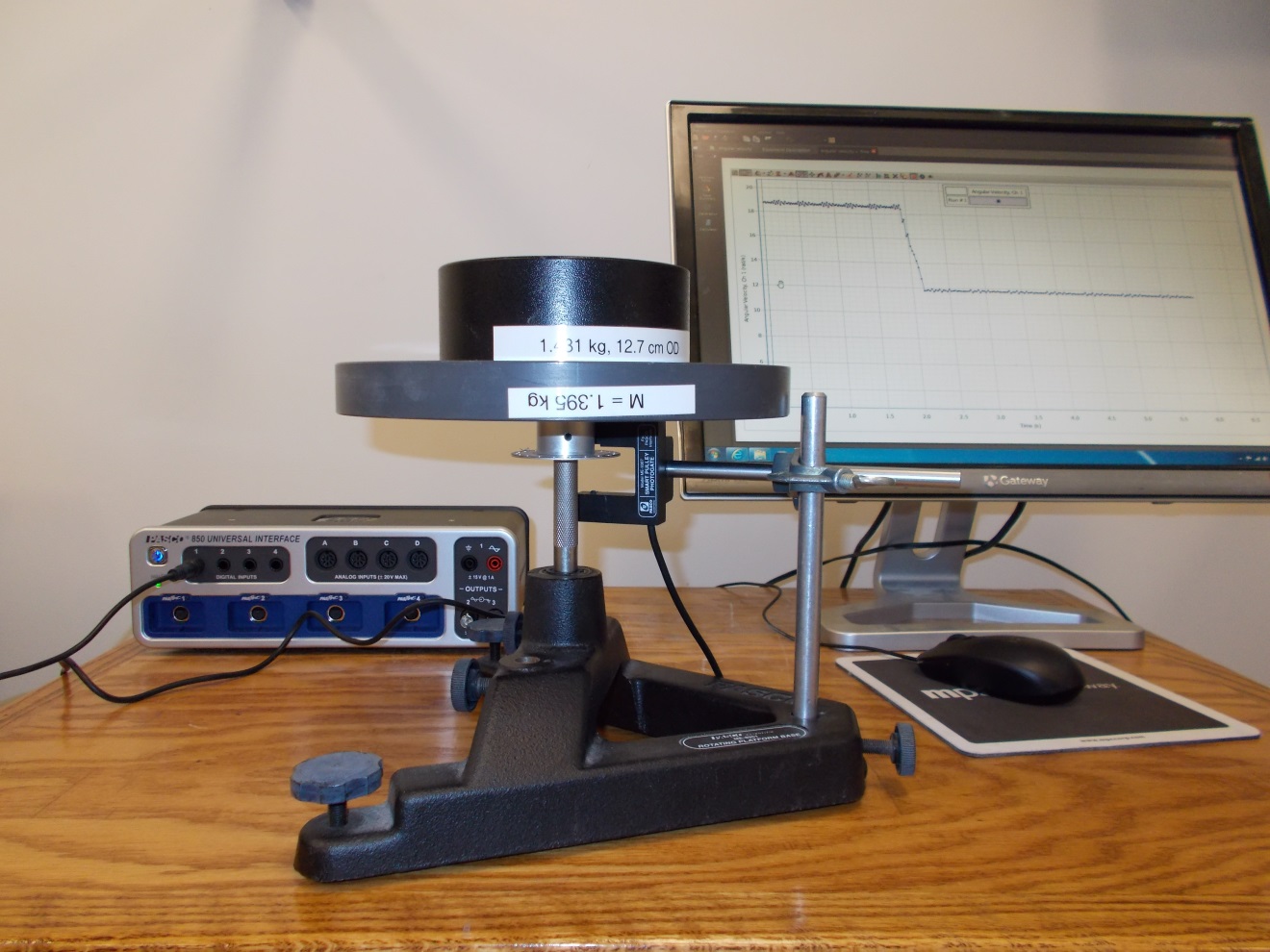 Location: Bc3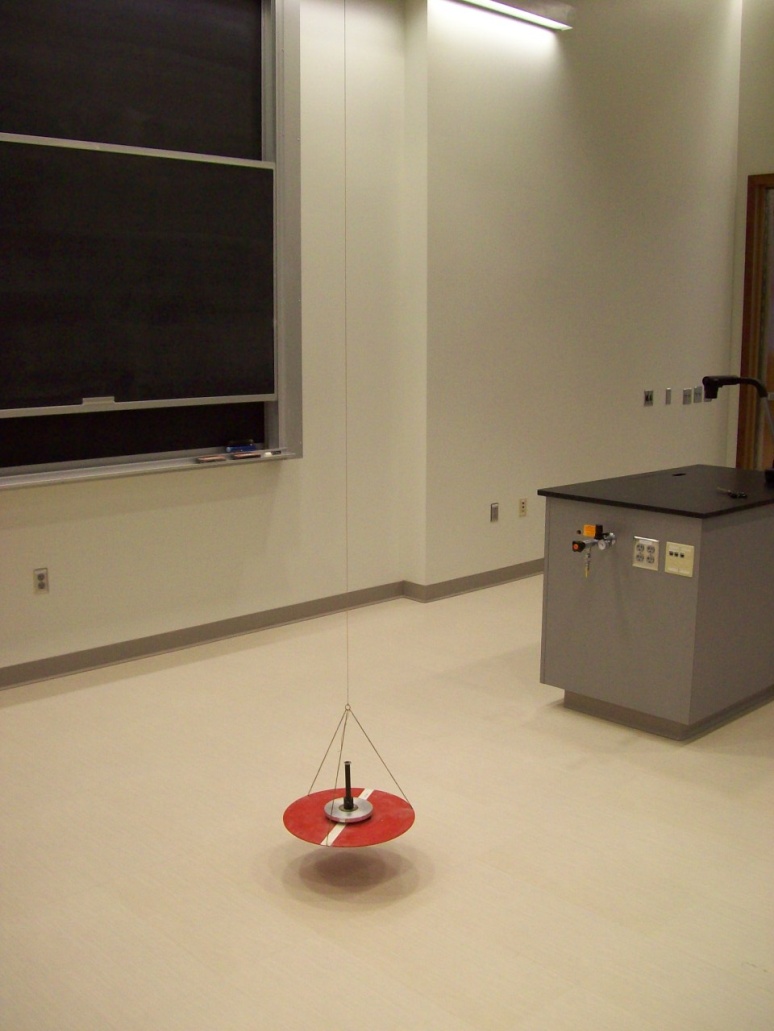 Location: Cd7Location: Cd6, Ca1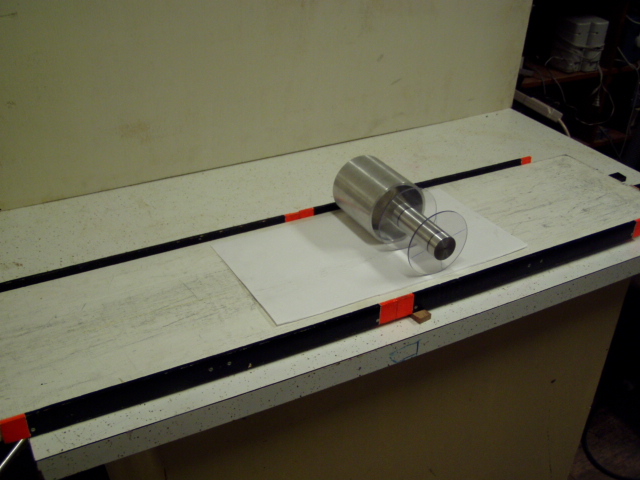 Location: Ga6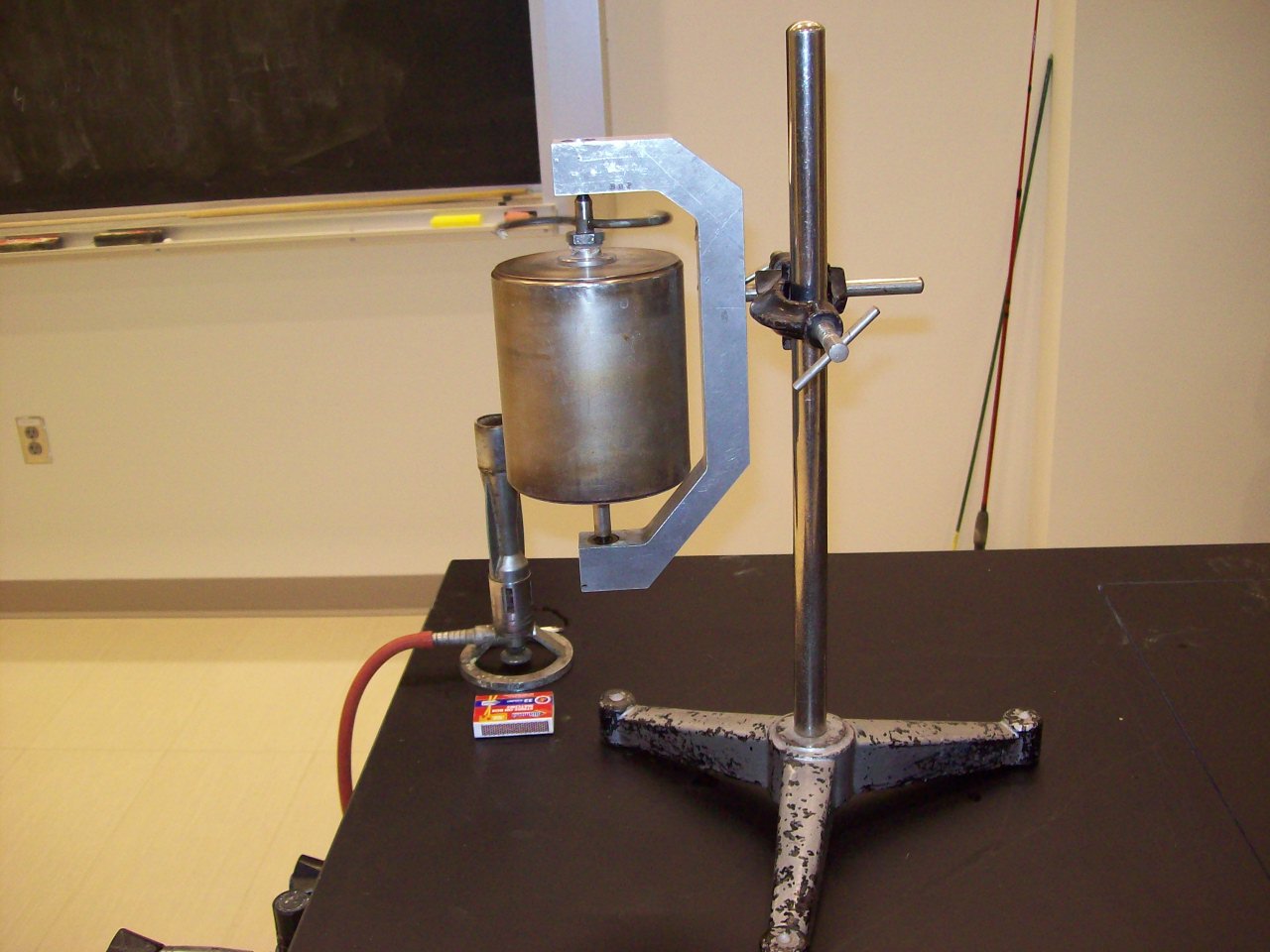 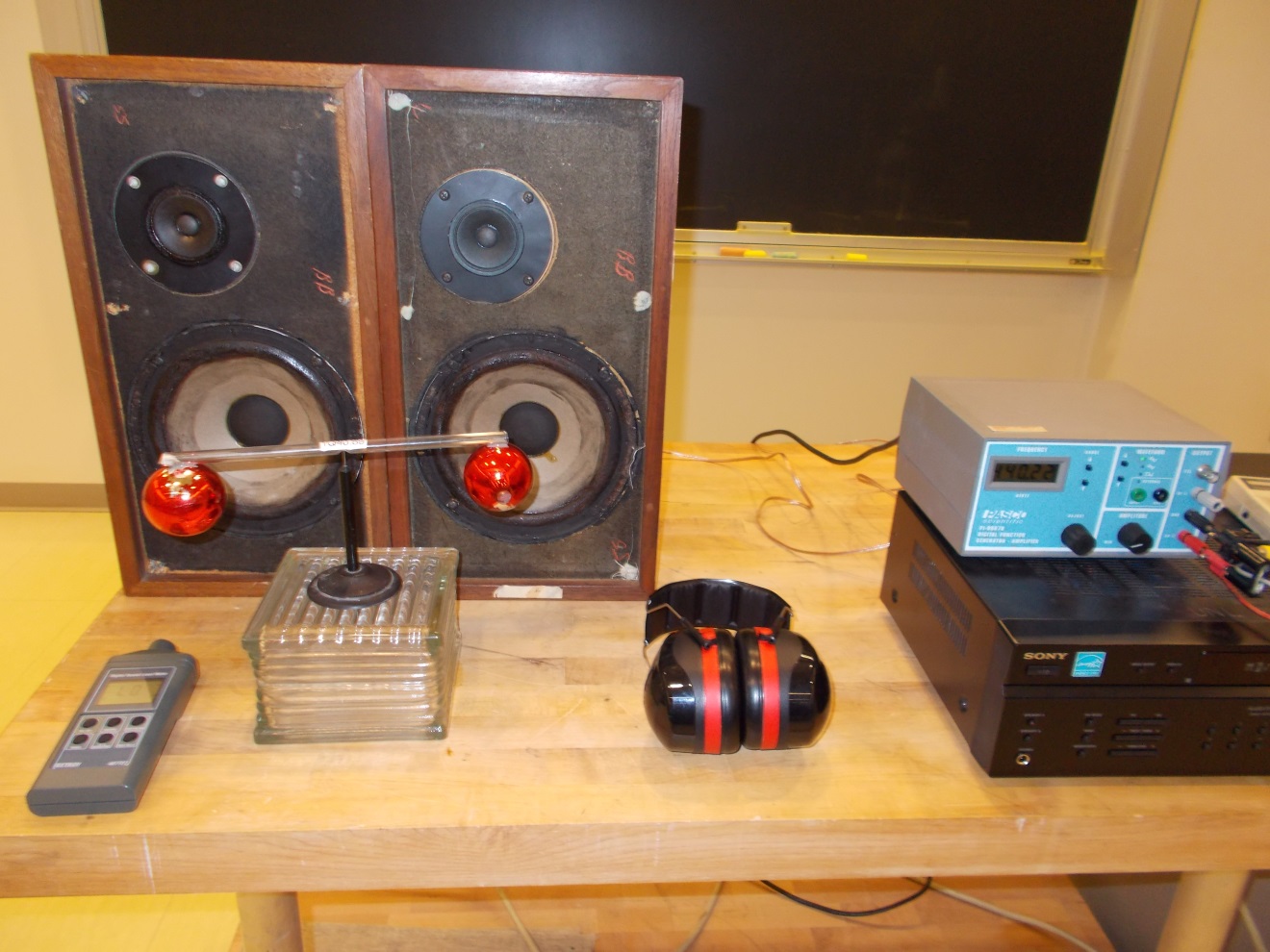 Location: Cd8, Ed3, Ed5, Fb4, Fb5, Gc2Location: Bc7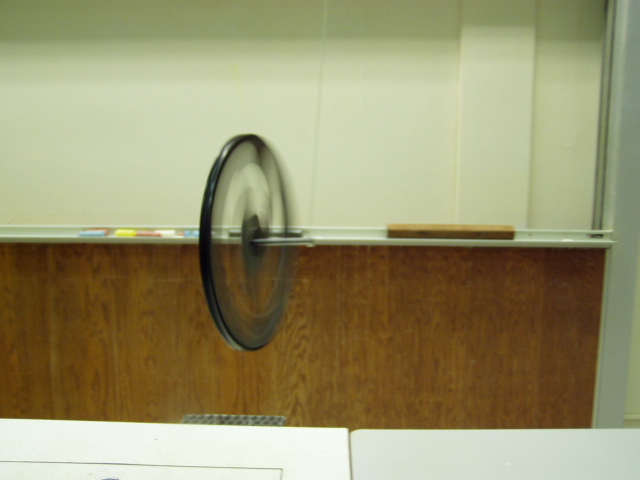 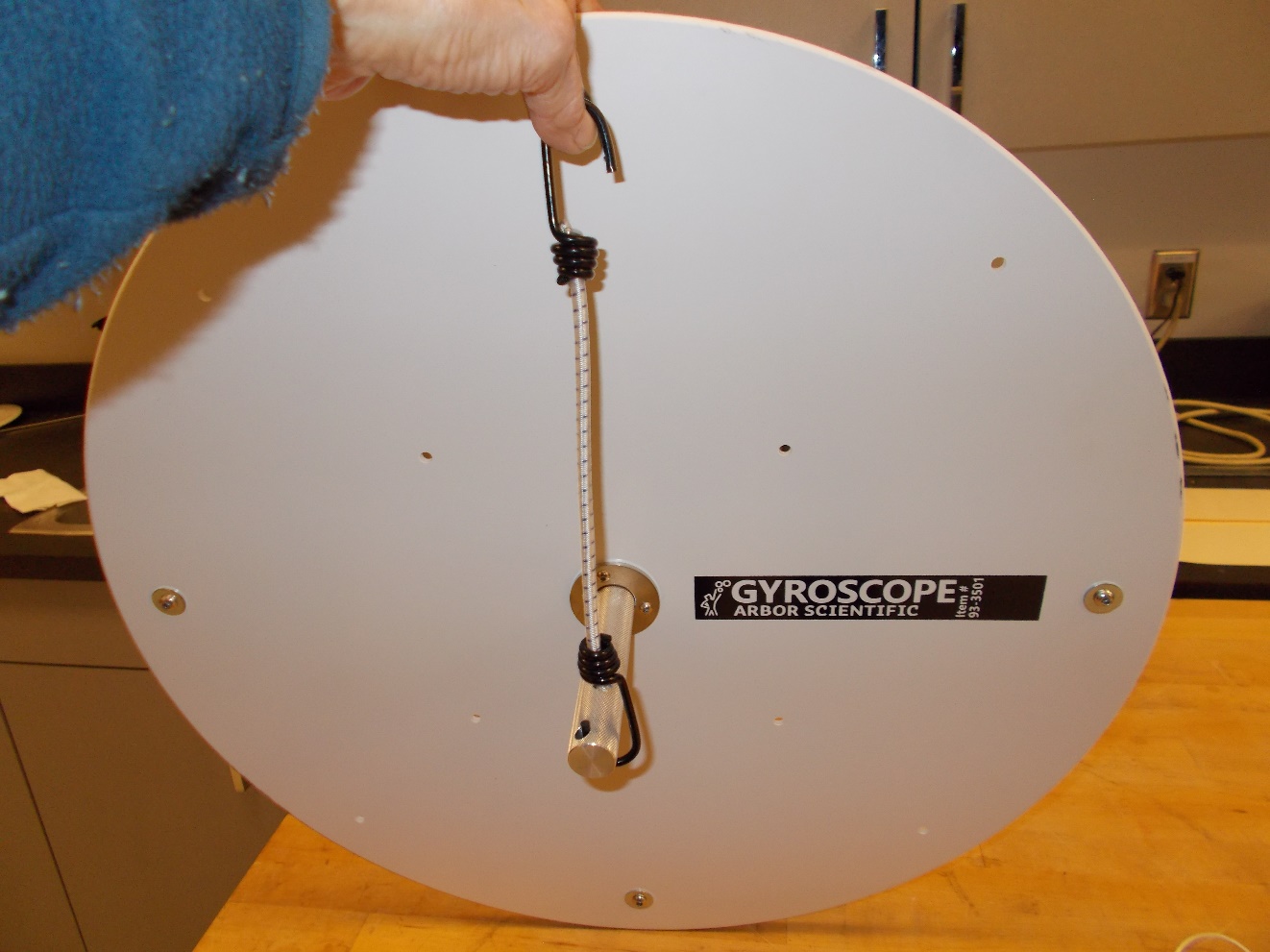 Location: Bc7, Da4Location: Da2, 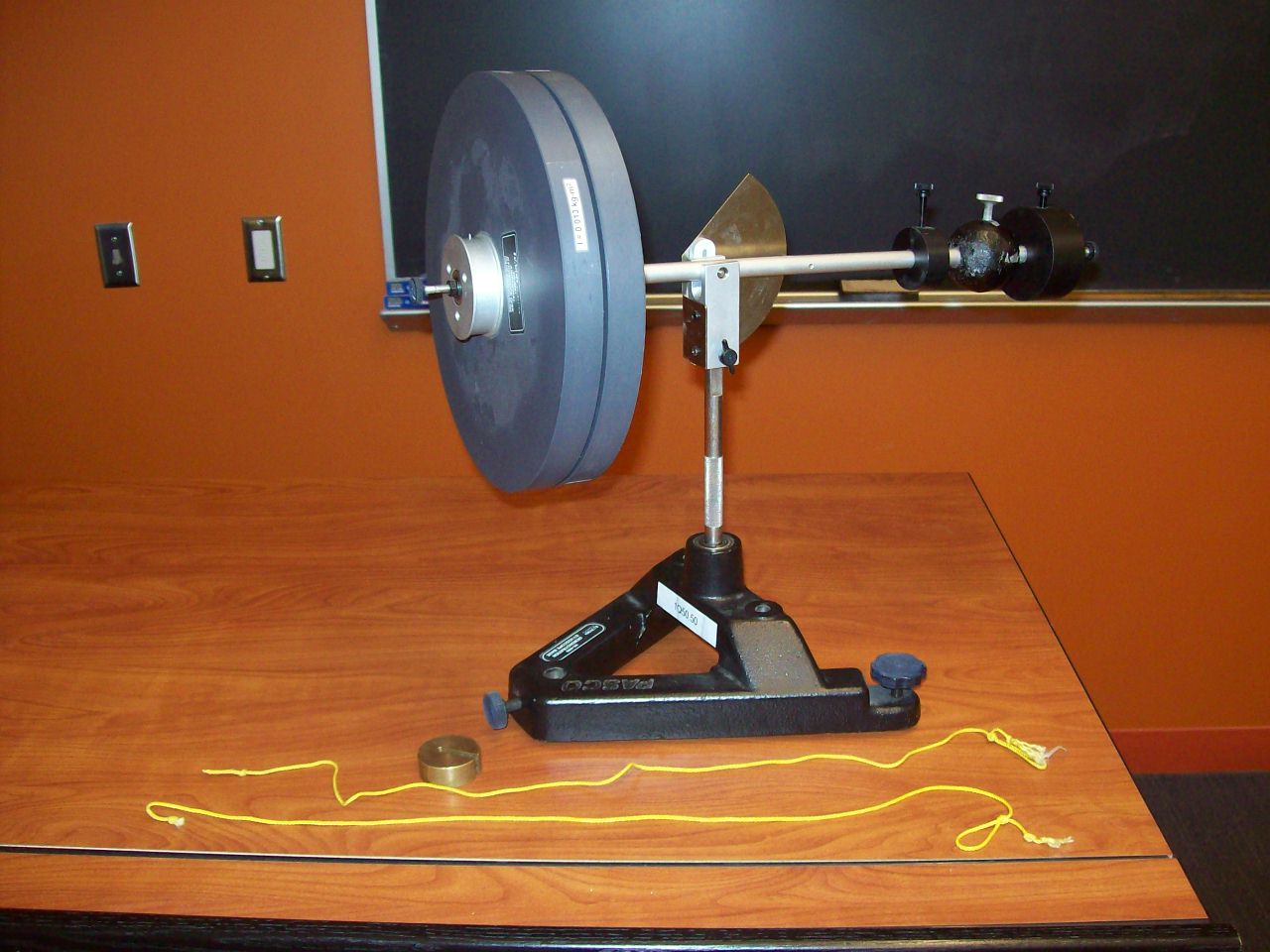 Location: Da3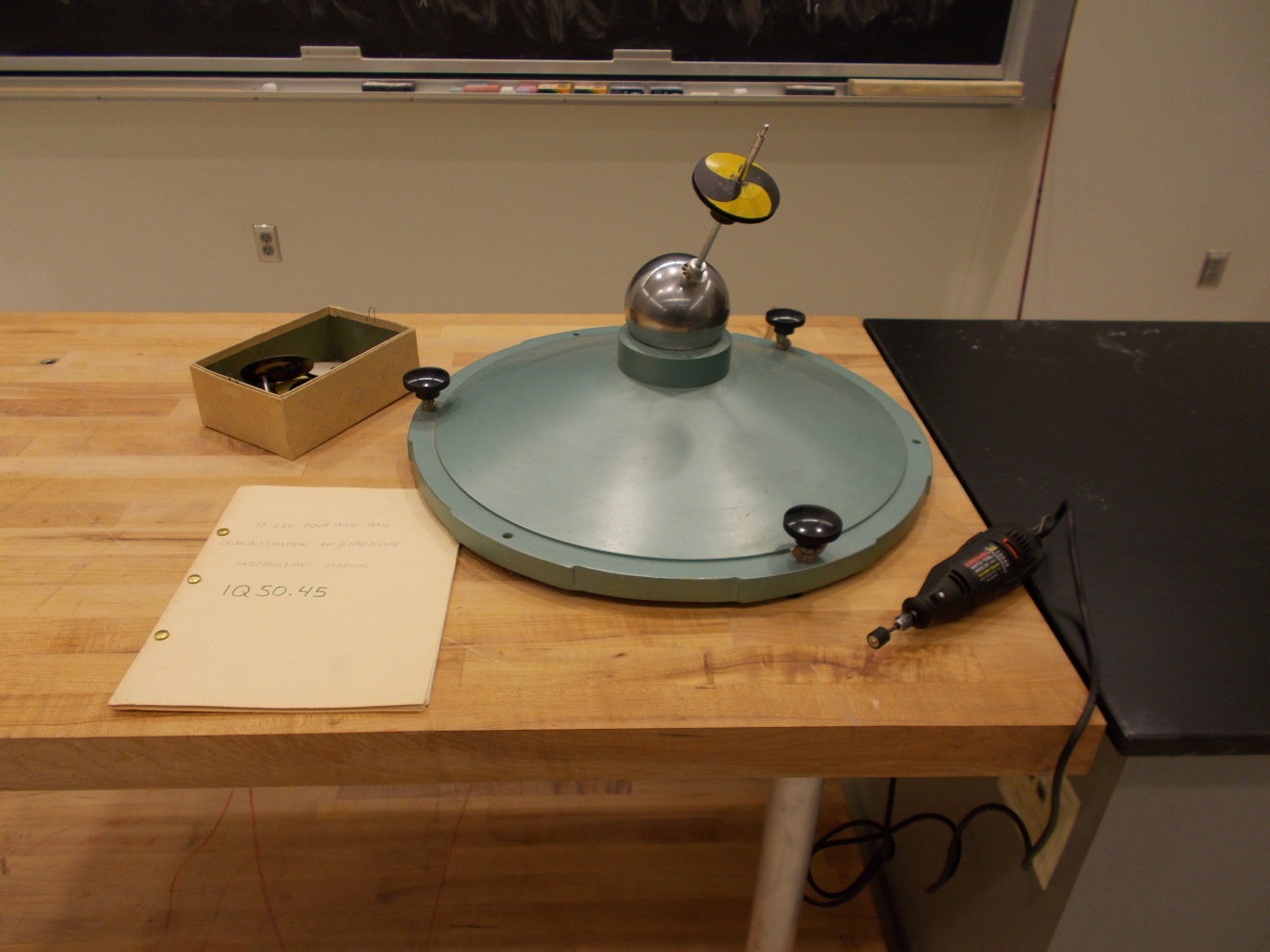 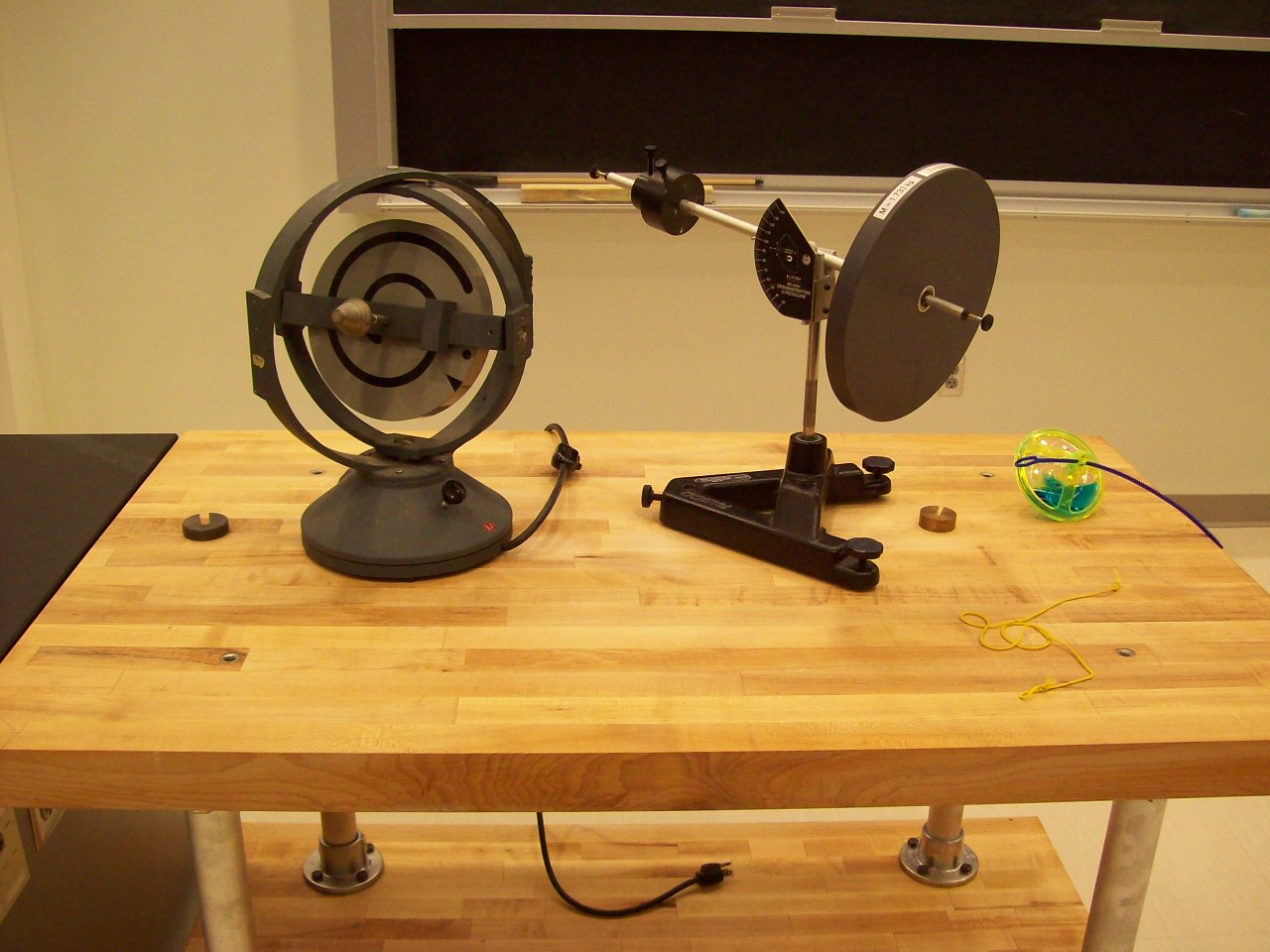 Location: Da2, Da4Location: Da4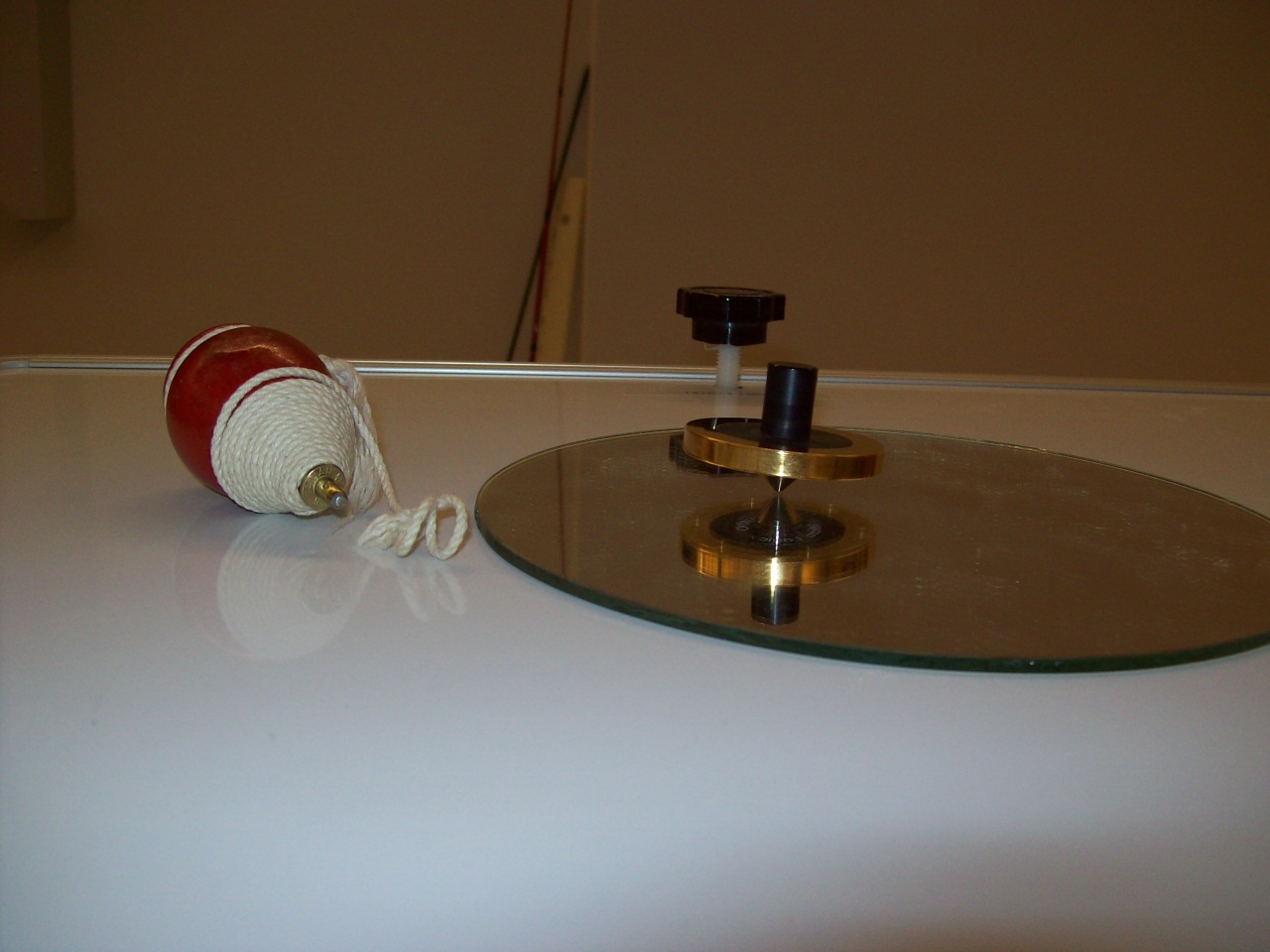 Location: Da4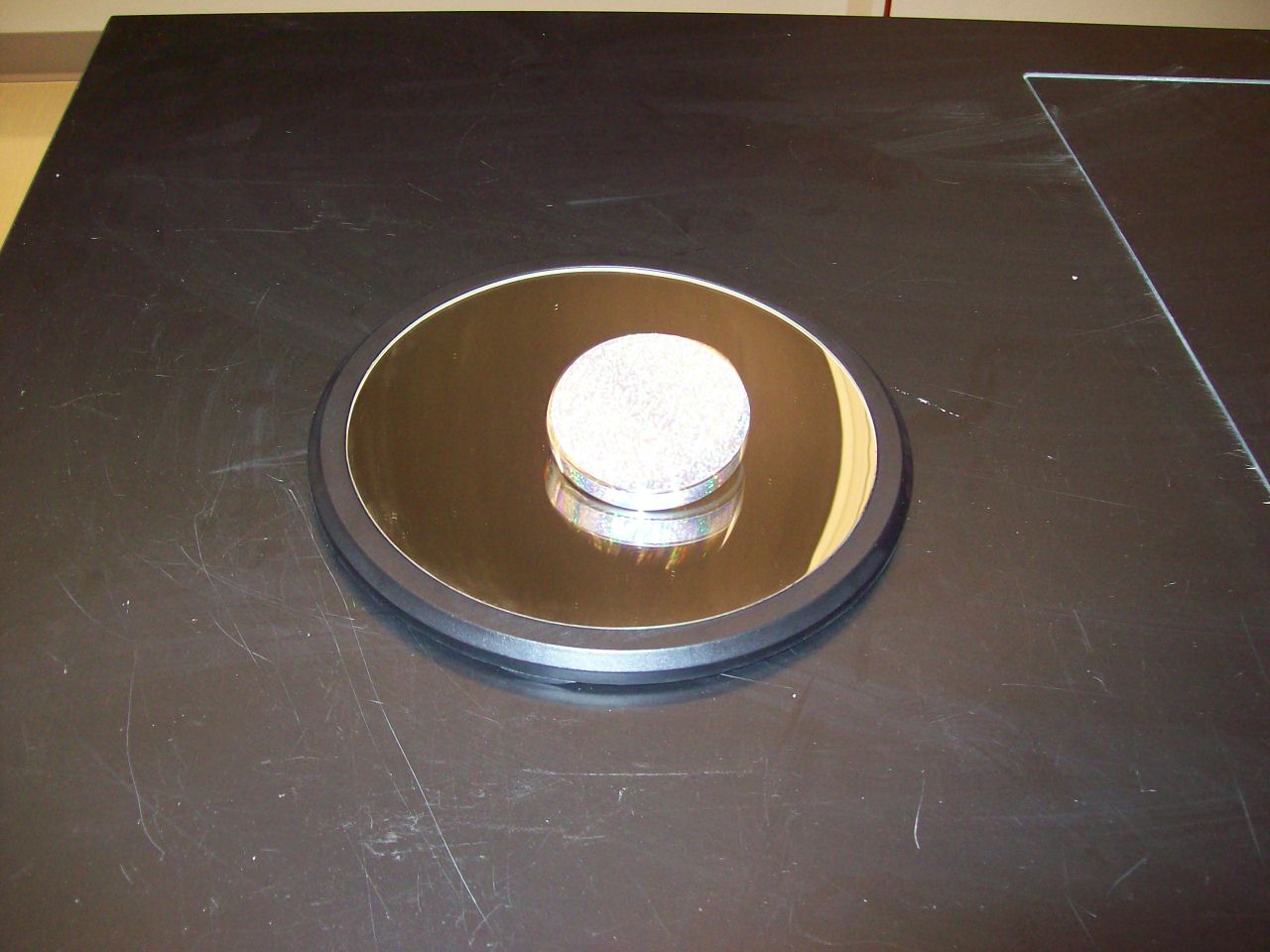 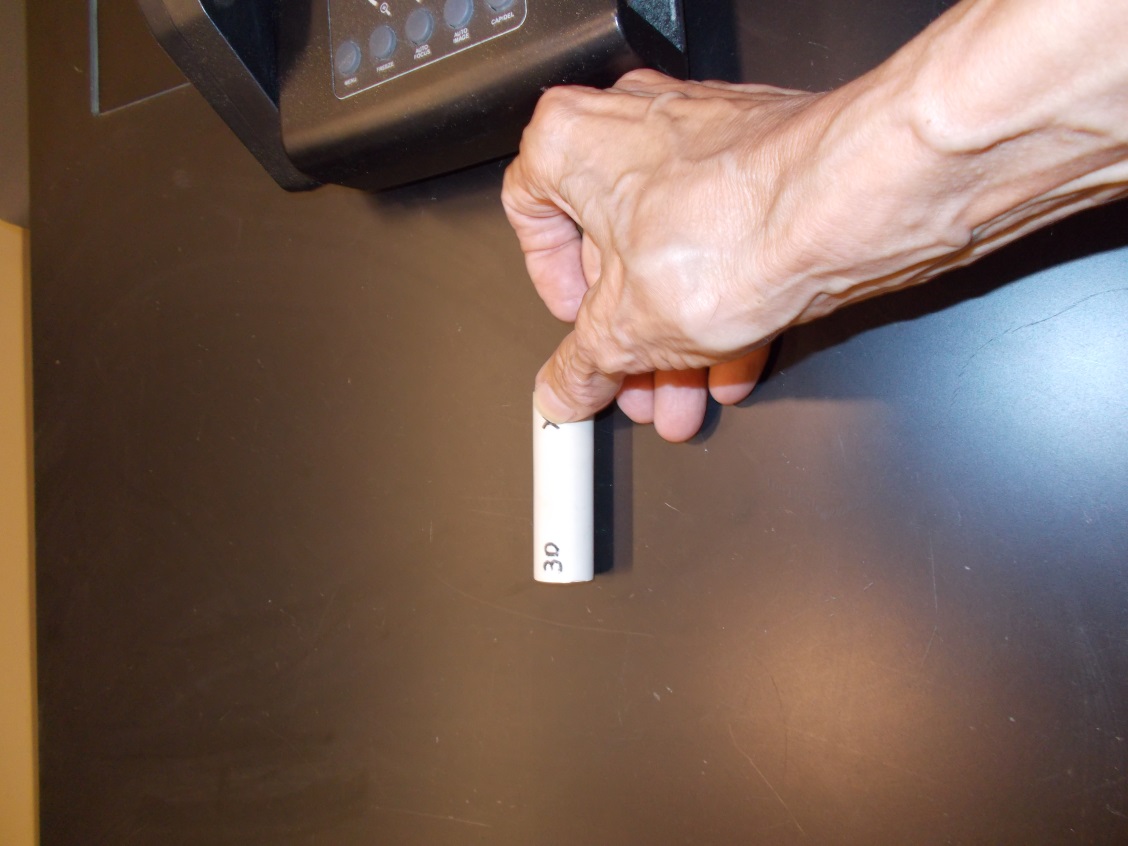 Location: Da4Location: Da4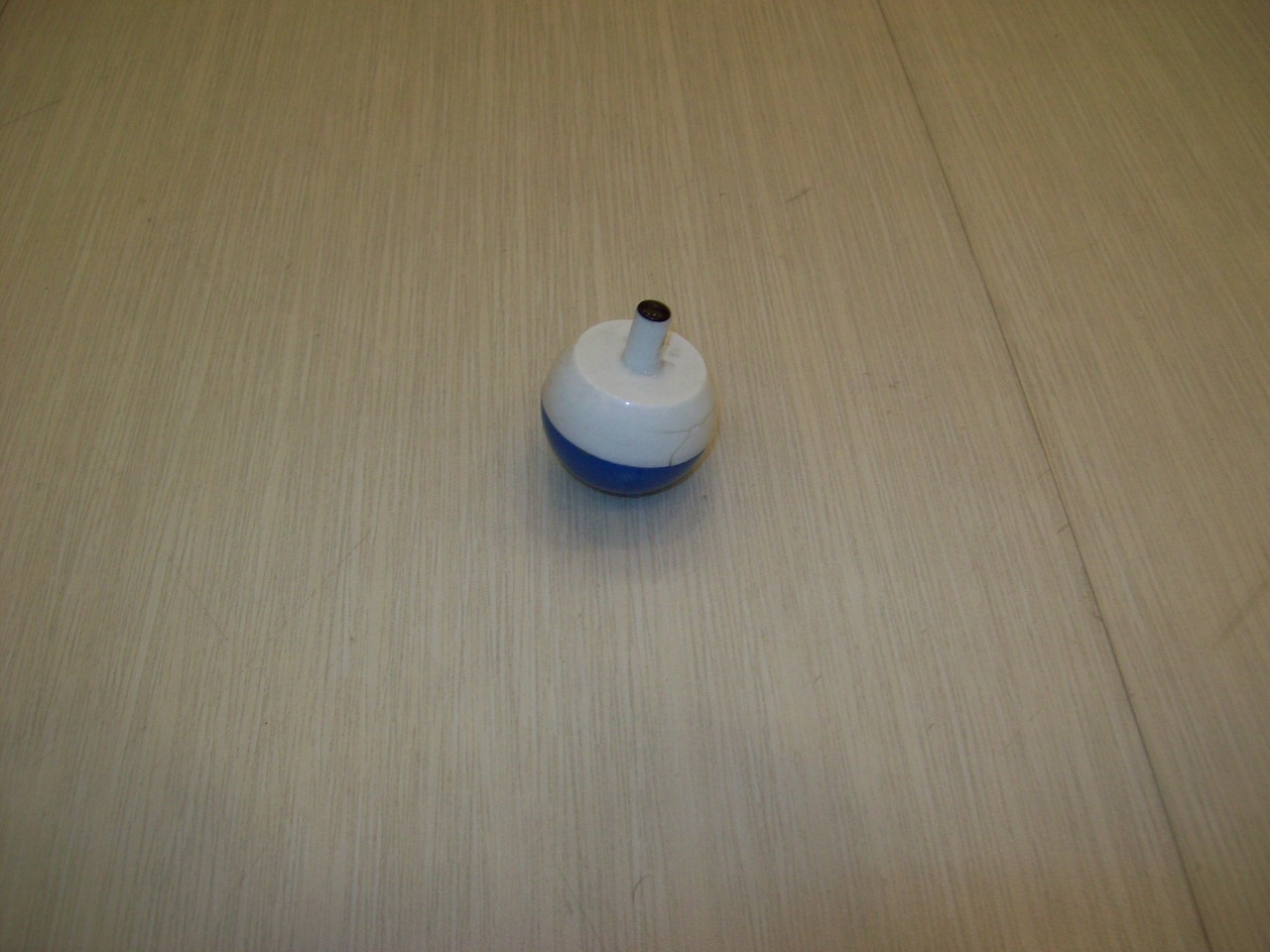 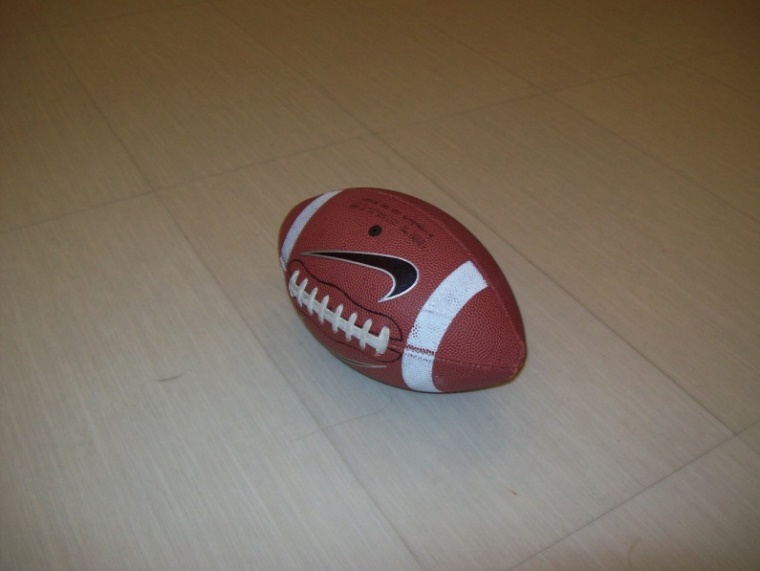 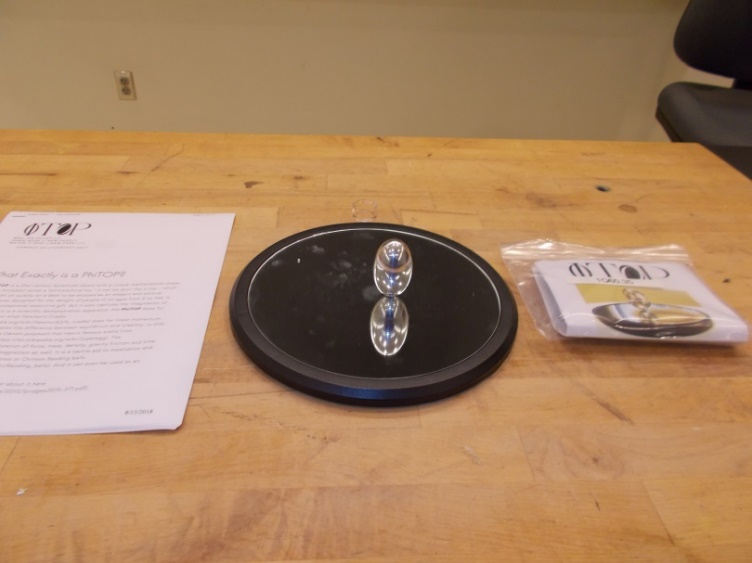 Location: Dc2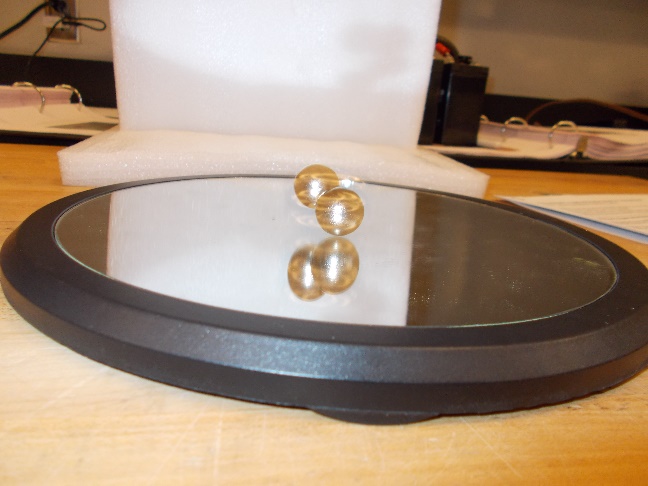 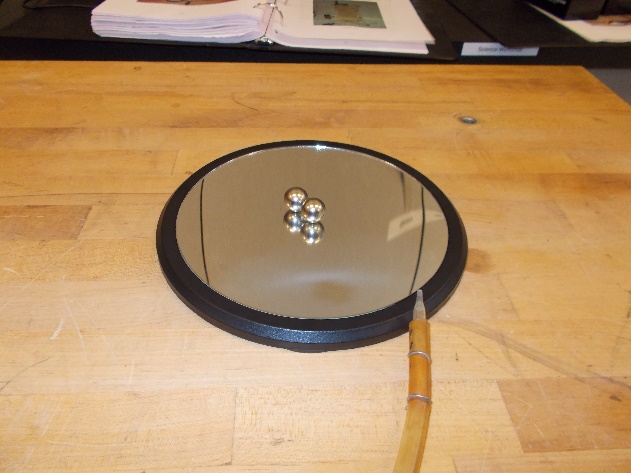 Location: Dc2Location: Da4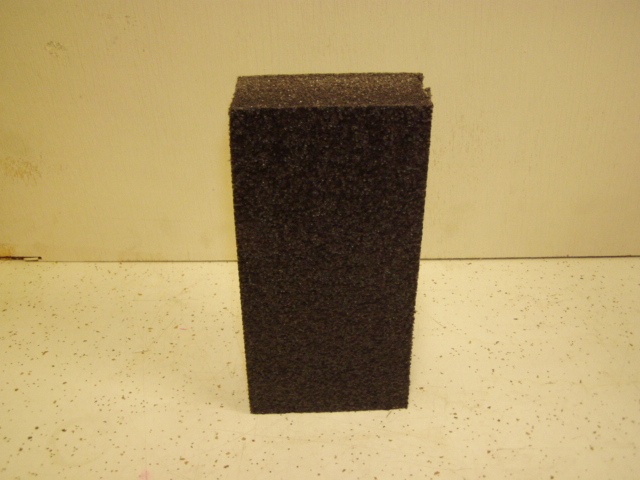 Location: Da4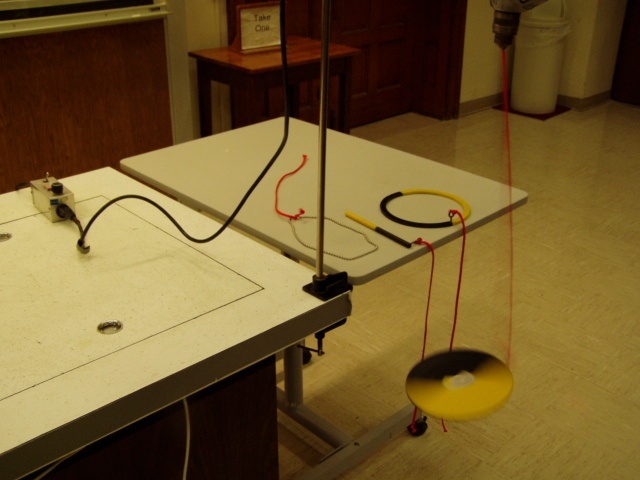 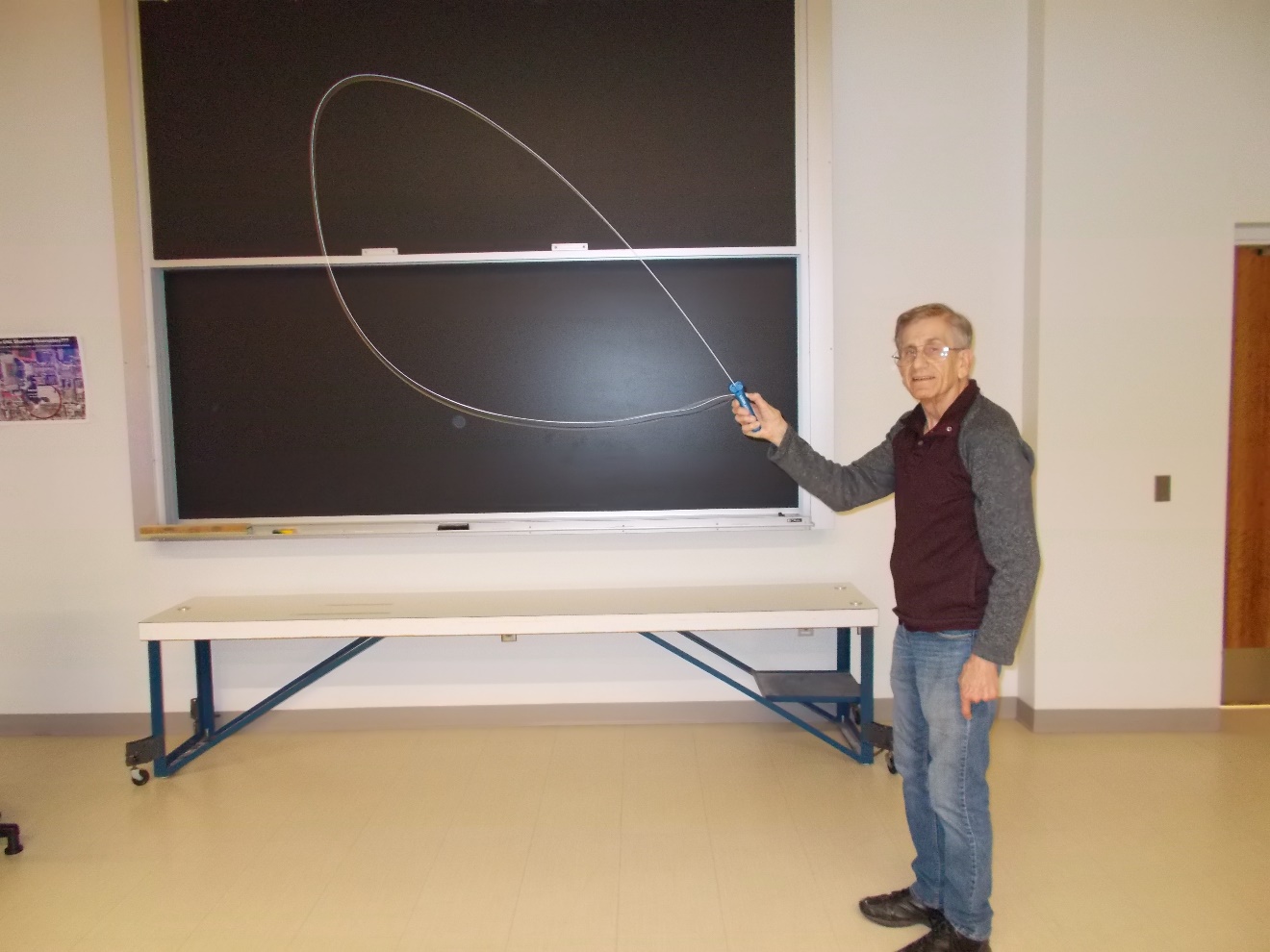 Location: Da4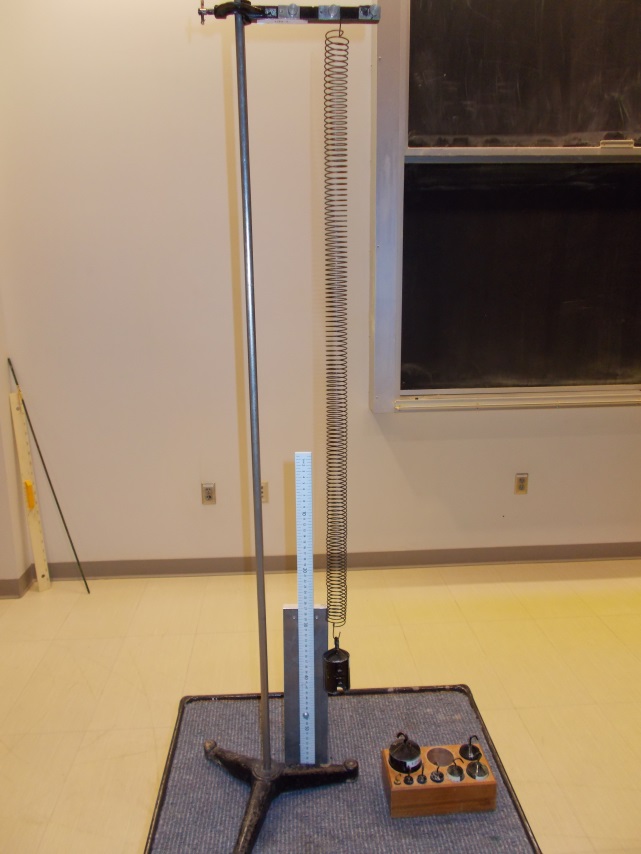 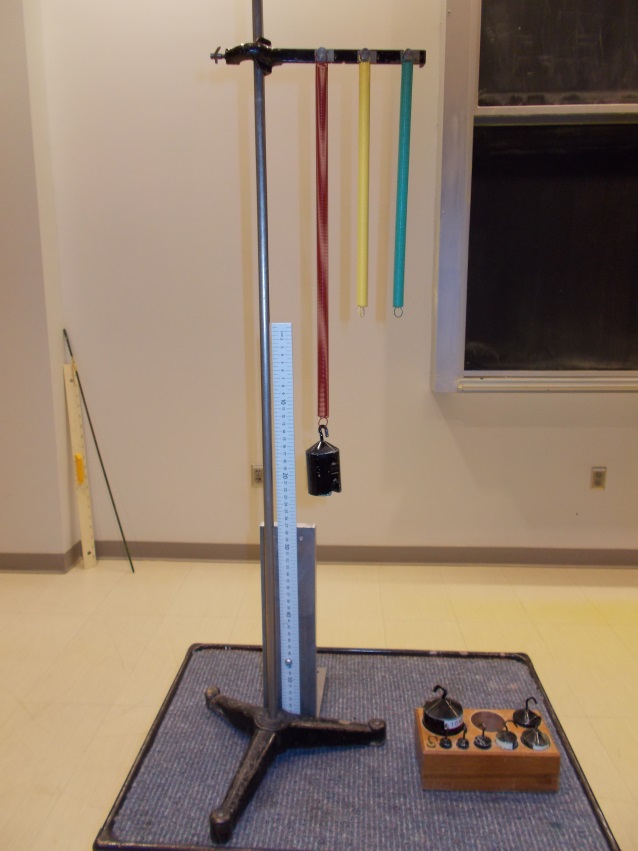 Location: Da5, Ab7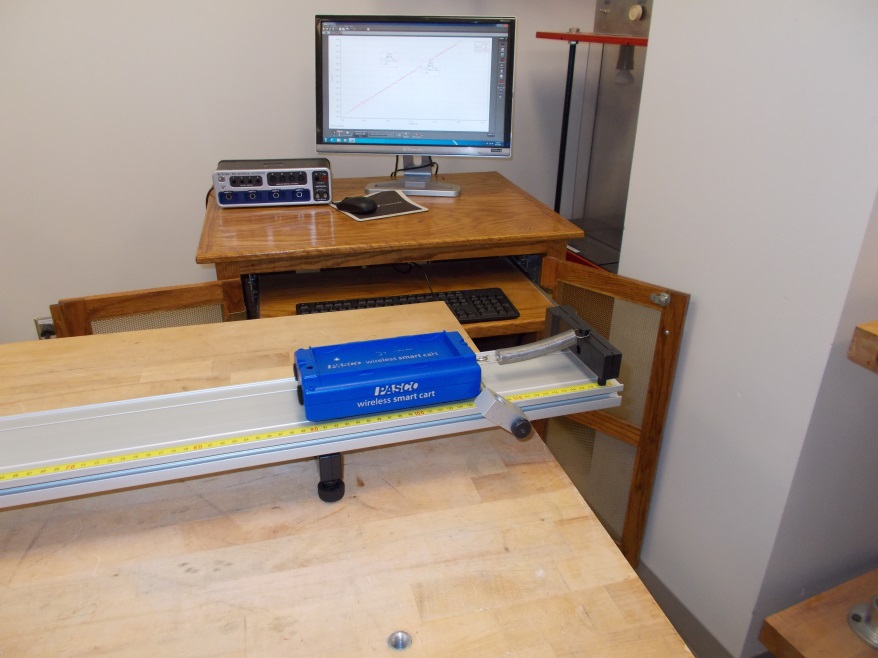 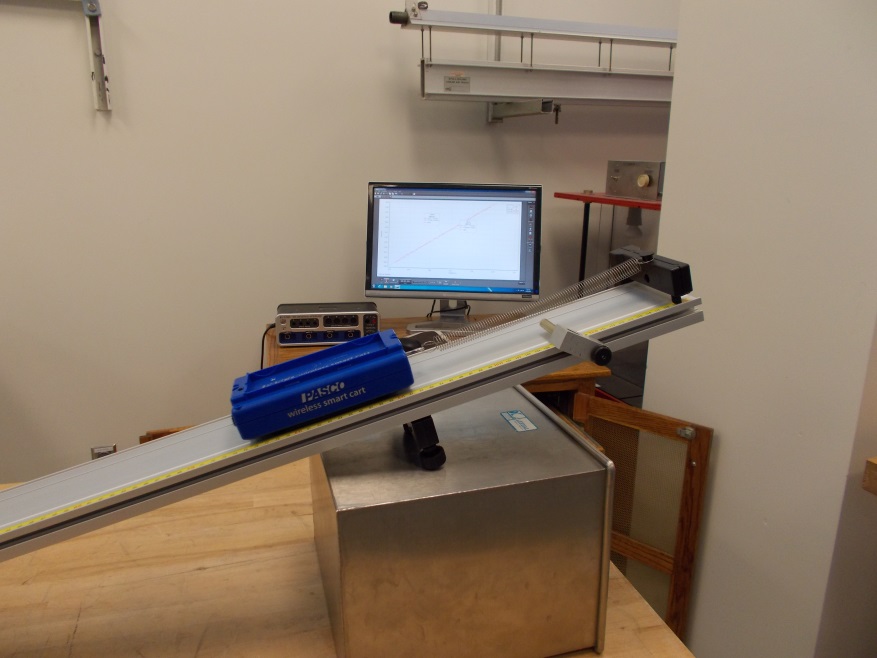 Location: Bb2, Cb2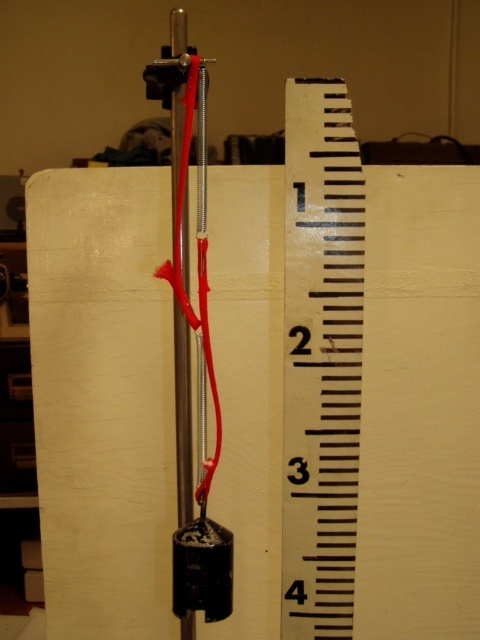 Location: Da5, Ab7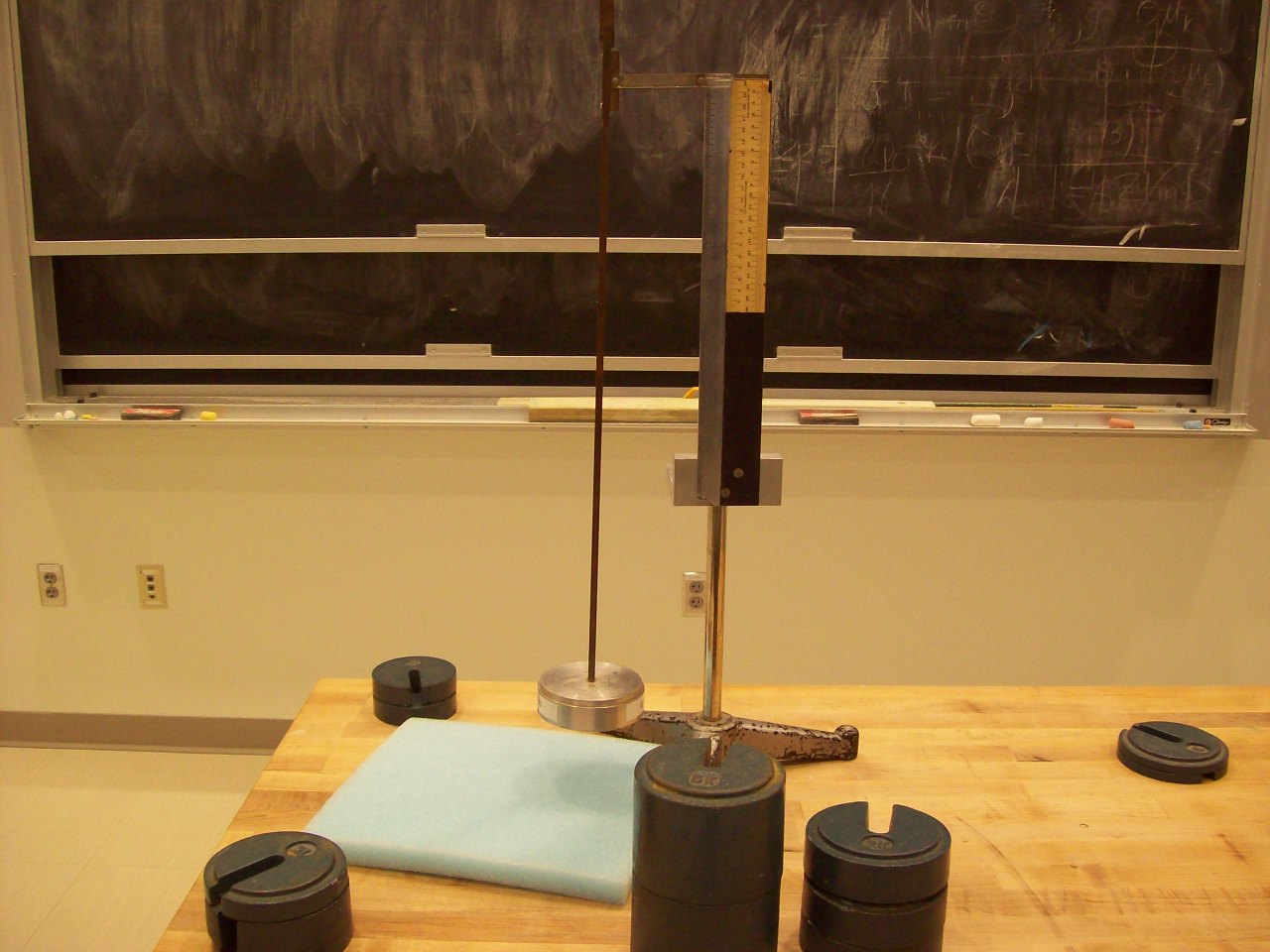 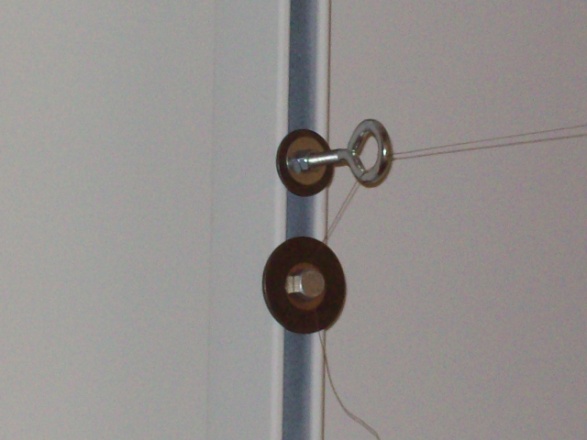 Location: Da6Location: Da6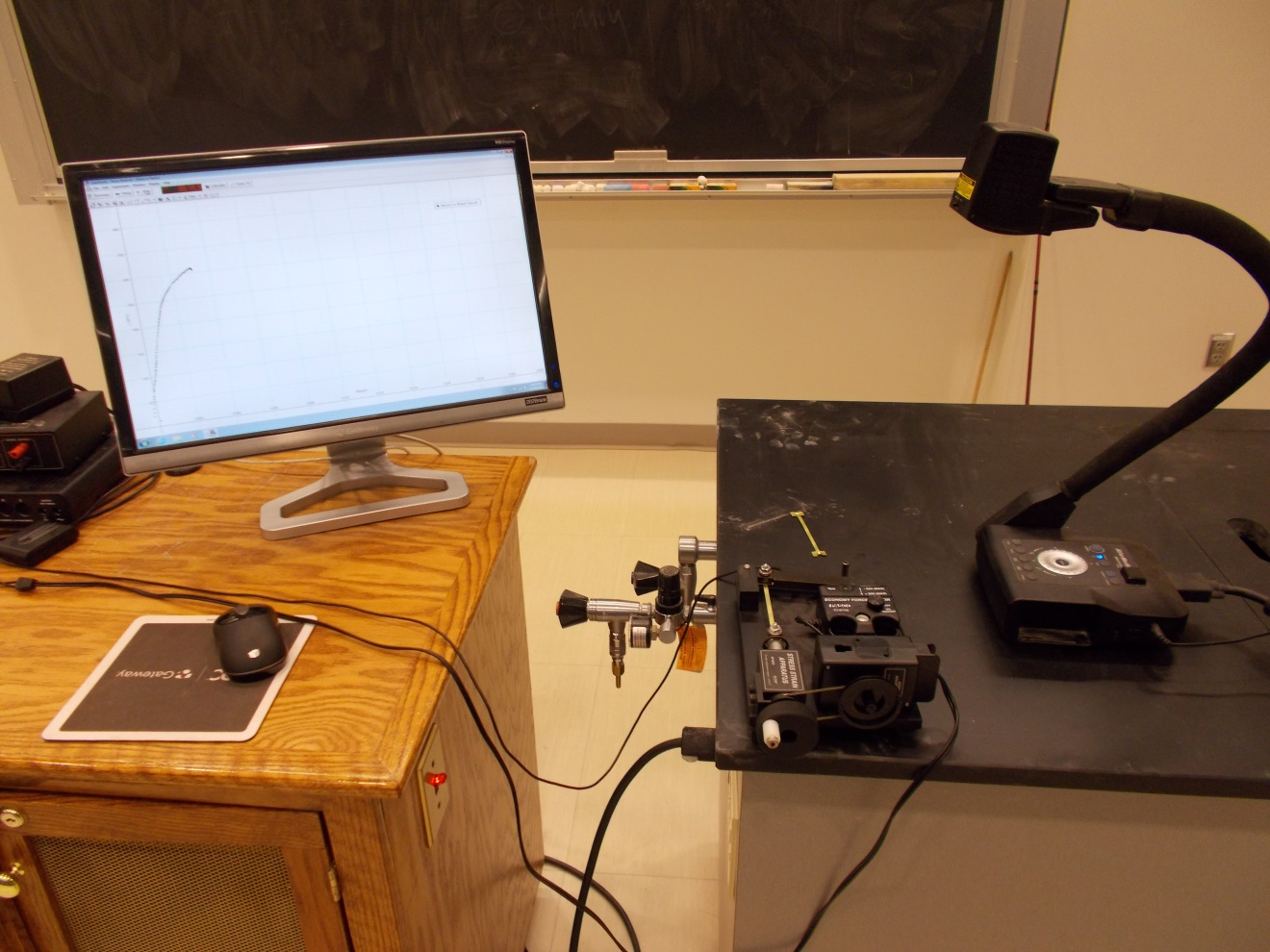 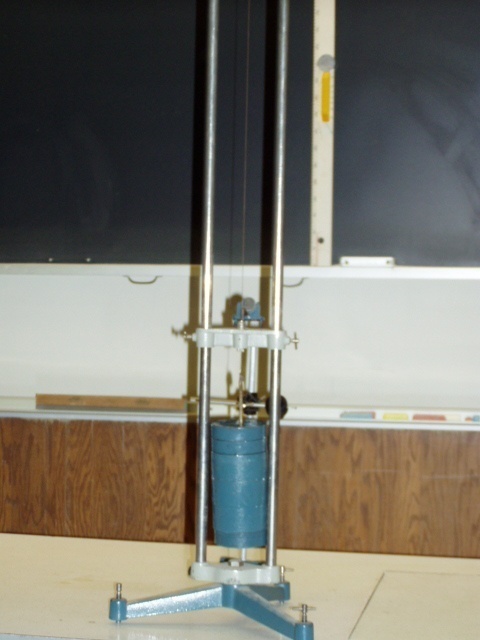 Location: Ca1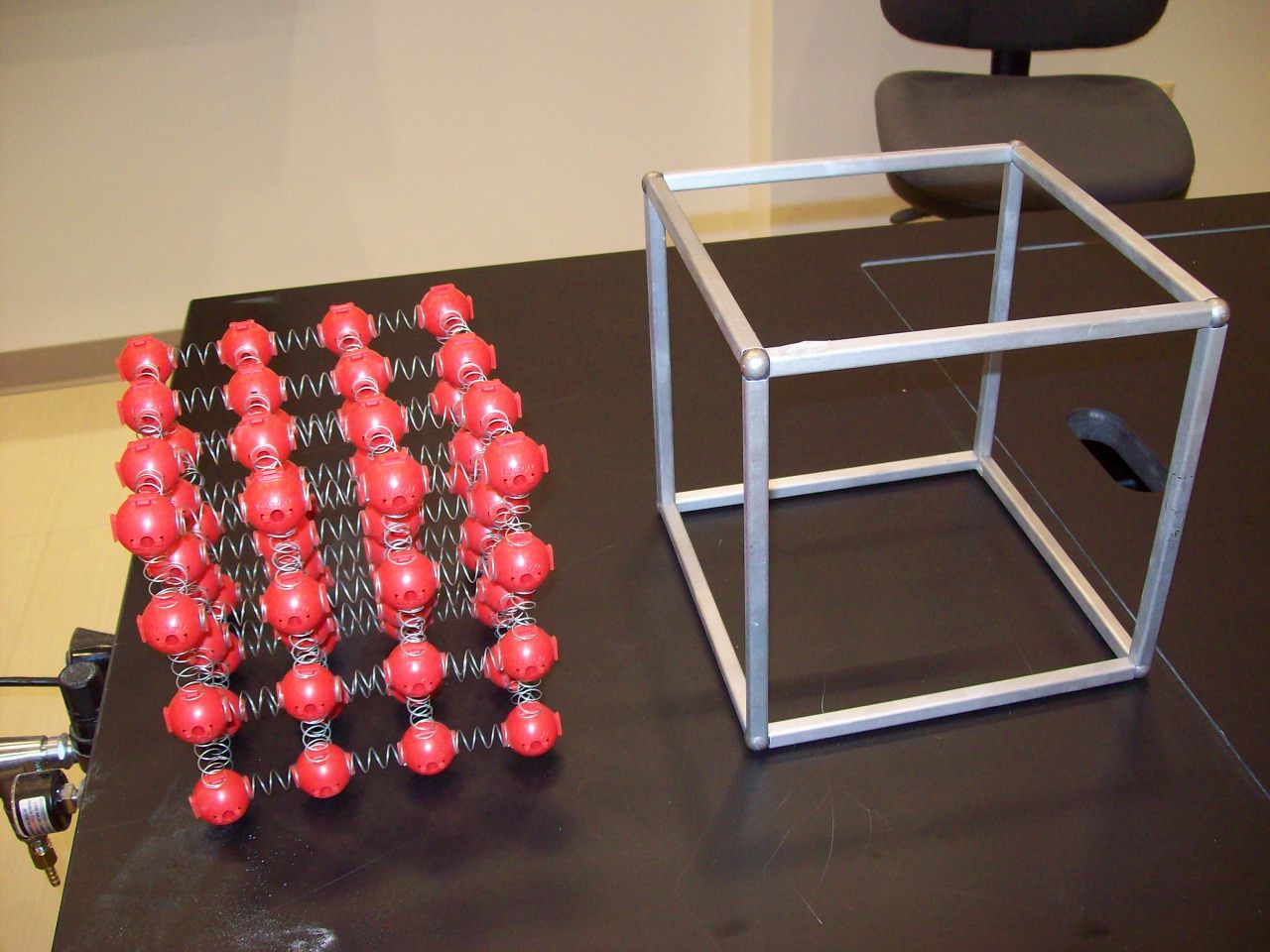 Location: Db1Location: Db7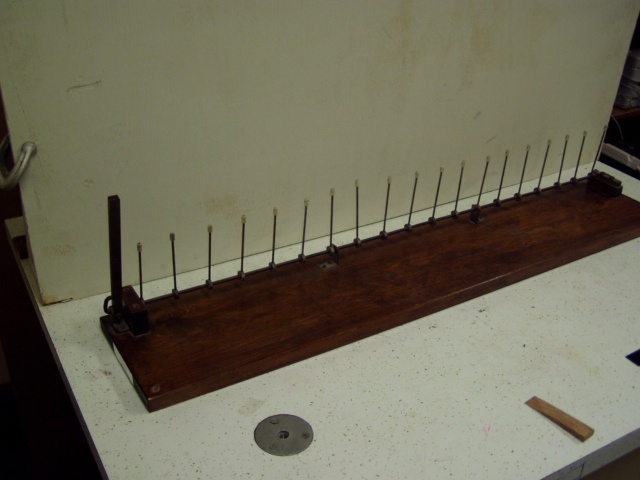 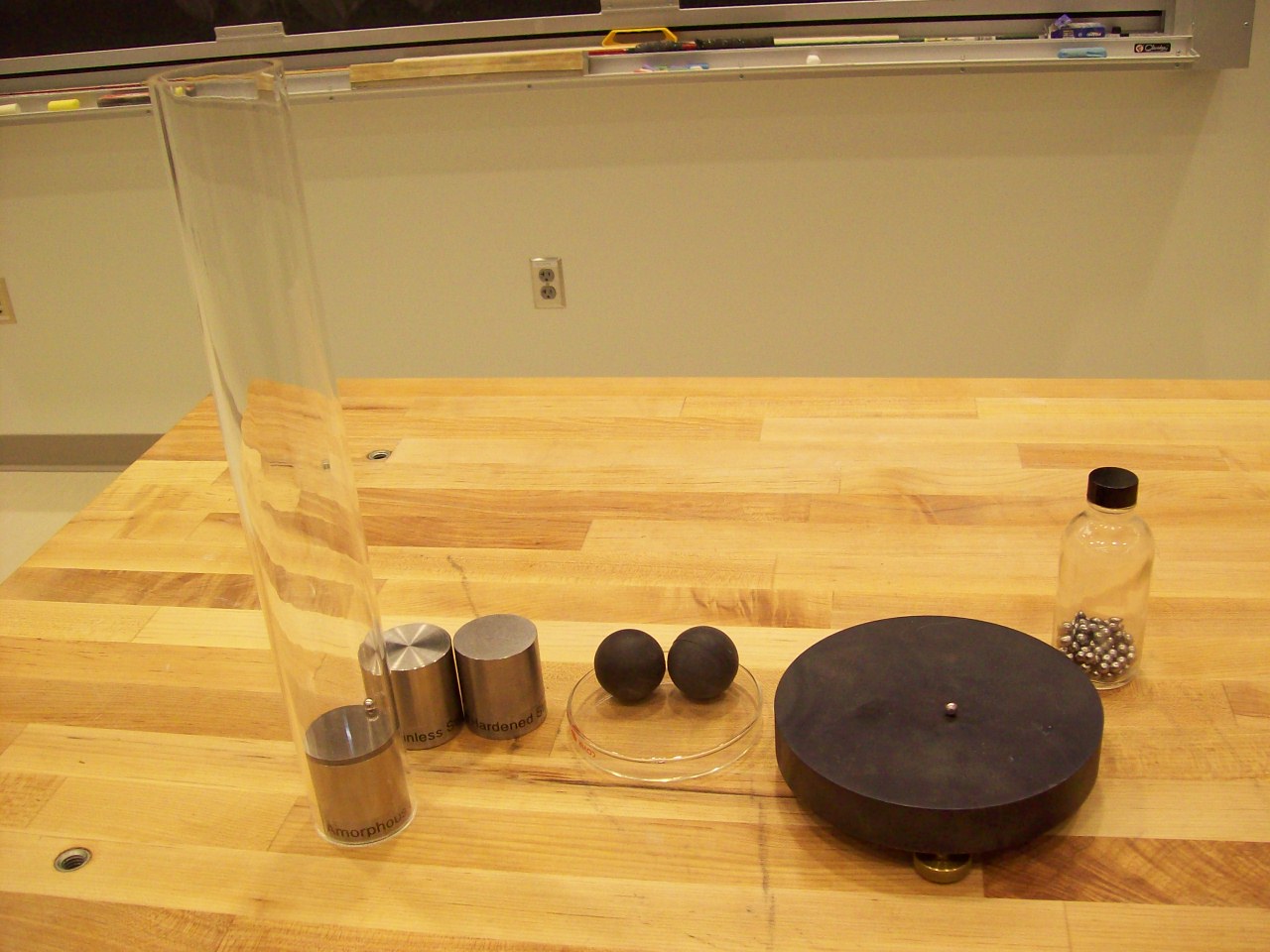 Location: Db1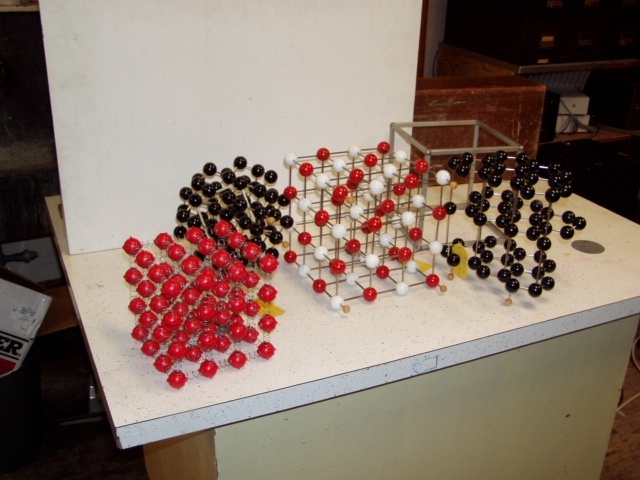 Location: Db3-6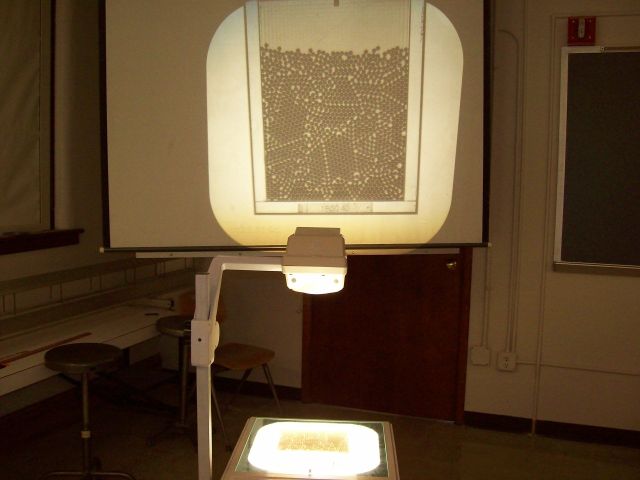 Location: Db1ReferenceSource   M-1      Sutton      Ma-1      Freier & Anderson      M-1d      Hilton      8-2.8      Meiners      M-108      Dick & Rae      1A 12.01      University of Minnesota Handbook      AJP 52(1),85      American Journal of Physics      TPT 15(5),300      The Physics Teacher      Disc 01-01      The Video Encyclopedia of Physics Demonstrations      PIRA 200      Physics Instructional Resource Association      PIRA 500      PIRA 500      PIRA 1000      PIRA 1000   MECHANICS1A10.20MEASUREMENTBasic UnitsBasic UnitsBasic UnitsStandards of MassStandards of MassStandards of MassDisc 01-01 Disc 01-01 Disc 01-01 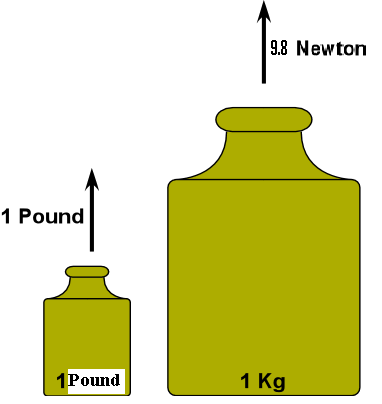 Show students 1 kg and 1 lb masses to illustrate their size.Have students lift both to illustrate their weights.A 1 slug mass can also be shown and lifted.  Show students 1 kg and 1 lb masses to illustrate their size.Have students lift both to illustrate their weights.A 1 slug mass can also be shown and lifted.  MECHANICS1A10.35, 1A10.36MEASUREMENTBasic Units Basic Units Basic Units Meter StickMeter StickMeter StickDisc 01-01 Disc 01-01 Disc 01-01 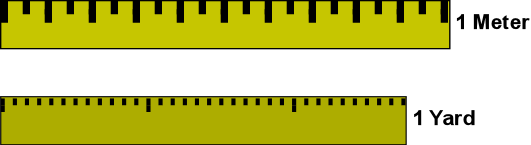 Show the relative length of the meter and the yard. The standard yard and meter are also available.A globe can be used to talk about the original definition of the kilometer: the line from the pole to the equator through  was 10,000 kilometers.  Show the relative length of the meter and the yard. The standard yard and meter are also available.A globe can be used to talk about the original definition of the kilometer: the line from the pole to the equator through  was 10,000 kilometers.  MECHANICS1A10.50MEASUREMENTBasic Units Basic Units Basic Units One Liter Cube One Liter Cube One Liter Cube A one liter wooden cube has cm square rules on each face and removable one cc cube and one cm x 1 dm blocks.A one liter wooden cube has cm square rules on each face and removable one cc cube and one cm x 1 dm blocks.MECHANICS1A10.55MEASUREMENTBasic Units Basic Units Basic Units Mass, Volume and Density Mass, Volume and Density Mass, Volume and Density Two spheres of the same mass but different volumes..Two spheres of the same mass but different volumes..MECHANICS1A10.60MEASUREMENTBasic Units Basic Units Basic Units Avagadro’s Number Box Avagadro’s Number Box Avagadro’s Number Box A cube 28.2 cm on a side has a volume of 22.4 L (the one shown is actually slightly larger.A cube 28.2 cm on a side has a volume of 22.4 L (the one shown is actually slightly larger.MECHANICS1A10.65MEASUREMENTBasic Units Basic Units Basic Units Mole Samples Mole Samples Mole Samples Show mole samples of various materials. The metals are: iron, zinc, aluminum and copper.Show mole samples of various materials. The metals are: iron, zinc, aluminum and copper.MECHANICS1A20.60MEASUREMENTError and Accuracy Error and Accuracy Error and Accuracy Reaction Time Reaction Time Reaction Time The reaction timer either sounds a beep or flashes an LED and measures the time it takes to press a button in response to the stimulus. The display is in msec. Use either a Unilab display or Capstone with the file Reaction Timer.capThe reaction timer either sounds a beep or flashes an LED and measures the time it takes to press a button in response to the stimulus. The display is in msec. Use either a Unilab display or Capstone with the file Reaction Timer.capMECHANICS1A30.10MEASUREMENTCoordinate Systems Coordinate Systems Coordinate Systems XYZ Axes XYZ Axes XYZ Axes Various orthogonal triads and a coordinate system modelVarious orthogonal triads and a coordinate system modelMECHANICS1A30.40MEASUREMENTCoordinate Systems Coordinate Systems Coordinate Systems Chalkboard Globe Chalkboard Globe Chalkboard Globe Draw coordinates on a 20 inch diameter spherical chalkboard.Draw coordinates on a 20 inch diameter spherical chalkboard.MECHANICS1A40.10, 1A40.31MEASUREMENTVectors Vectors Vectors VectorsVectorsVectors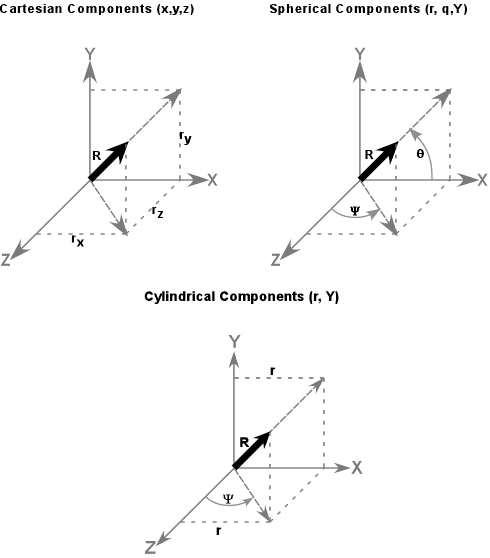 The angle between the vector and any axis is not the same as the angle between the axis and the projection of the vector onto a place defined by two axes.Also shown in the photograph is the vector addition parallelogram.The angle between the vector and any axis is not the same as the angle between the axis and the projection of the vector onto a place defined by two axes.Also shown in the photograph is the vector addition parallelogram.MECHANICS1A50.10MEASUREMENTMath Topics Math Topics Math Topics RadianRadianRadianDisc 05-12 Disc 05-12 Disc 05-12 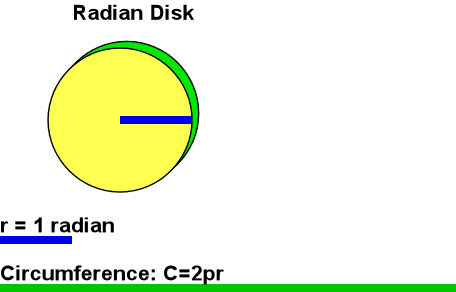 Show a string with the length of one radius.Mark off the radii on the circumference of the large white board disk.Show a string with the length of one radius.Mark off the radii on the circumference of the large white board disk.MECHANICS1A60.10MEASUREMENTScalingScalingScalingPowers of Ten Powers of Ten Powers of Ten 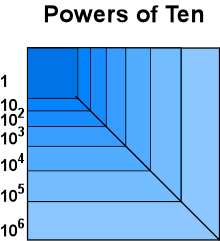 DVD versionFor those that haven't seen this film, it has a picture of a couple having a picnic in a park and the camera starts with a 1 meter frame from 1 meter off the ground, then steps back to a 10 meter frame, then 100 meters frame and continues to the furthest reaches of space. It also goes in the opposite direction into the subatomic regions on the hand of one of the two people in the park. Great film in teaching the significance of using the powers of ten in our world. 17 MinutesCosmic Voyage is a glitzier rendition of the same concept. 36 MinutesDVD versionFor those that haven't seen this film, it has a picture of a couple having a picnic in a park and the camera starts with a 1 meter frame from 1 meter off the ground, then steps back to a 10 meter frame, then 100 meters frame and continues to the furthest reaches of space. It also goes in the opposite direction into the subatomic regions on the hand of one of the two people in the park. Great film in teaching the significance of using the powers of ten in our world. 17 MinutesCosmic Voyage is a glitzier rendition of the same concept. 36 MinutesMECHANICS1C10.05MOTION IN 1D Velocity Velocity Velocity Ultrasonic Ranger and StudentUltrasonic Ranger and StudentUltrasonic Ranger and Student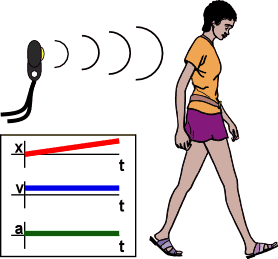 A student walks toward and away from a sonic ranger. The computer displays graphs of position and velocity Vs. time. Science workshop file “Walking.ds” A student walks toward and away from a sonic ranger. The computer displays graphs of position and velocity Vs. time. Science workshop file “Walking.ds” MECHANICS1C10.10MOTION IN 1DVelocityVelocityVelocityBulldozer on Moving SheetBulldozer on Moving SheetBulldozer on Moving SheetThe bulldozer on a moving sheet moves in the same direction or opposite direction as the moving sheet, not at an angle, to show the addition and subtraction of velocities. The wooden vectors can be used to illustrate the addition and subtraction. The bulldozer is also used in 1E10.10 and 1N20.15.The bulldozer on a moving sheet moves in the same direction or opposite direction as the moving sheet, not at an angle, to show the addition and subtraction of velocities. The wooden vectors can be used to illustrate the addition and subtraction. The bulldozer is also used in 1E10.10 and 1N20.15.MECHANICS1C10.20MOTION IN 1D VelocityVelocityVelocity Dynamics Carts  Dynamics Carts  Dynamics Carts 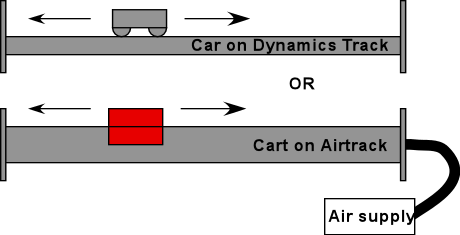 Demonstrate the principle of velocities with the aid of the  dynamics carts. Use Capstone file Pasco Dynamics Carts, 2 Photogates.capDemonstrate the principle of velocities with the aid of the  dynamics carts. Use Capstone file Pasco Dynamics Carts, 2 Photogates.capMECHANICS1C10.30MOTION IN 1D VelocityVelocityVelocityApproaching Instantaneous Velocity Approaching Instantaneous Velocity Approaching Instantaneous Velocity A dynamics cart is given a reproducible velocity by a spring loaded launcher. Flags of decreasing length interrupt a photogate timer. Use Capstone file Pasco Dynamics Cart, 1 Photogate.cap.A dynamics cart is given a reproducible velocity by a spring loaded launcher. Flags of decreasing length interrupt a photogate timer. Use Capstone file Pasco Dynamics Cart, 1 Photogate.cap.MECHANICS1C20.10MOTION IN 1D Uniform Acceleration Uniform Acceleration Uniform Acceleration Penny and FeatherPenny and FeatherPenny and FeatherDisc 01-04Disc 01-04Disc 01-04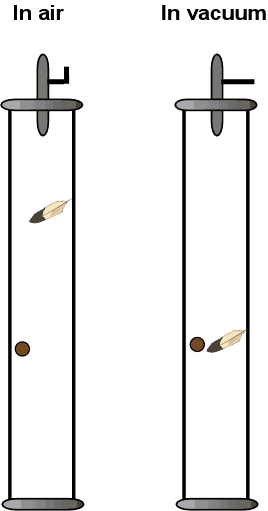 We use a ball and feather that are resting on a shelf held up by a magnet. When the release button is pressed, a pulse to a coil cancels the magnetic field and the ball and feather fall. Another ball and feather set is provided so that what happens in the presence of the atmosphere can be shown. To prevent premature release, leave the signal cable unplugged from the control box until you’re ready to do the demonstration.The tube is about 150cm long. We use a ball and feather that are resting on a shelf held up by a magnet. When the release button is pressed, a pulse to a coil cancels the magnetic field and the ball and feather fall. Another ball and feather set is provided so that what happens in the presence of the atmosphere can be shown. To prevent premature release, leave the signal cable unplugged from the control box until you’re ready to do the demonstration.The tube is about 150cm long. MECHANICS1C20.18MOTION IN 1D Uniform Acceleration Uniform Acceleration Uniform Acceleration Freefall and Air ResistanceFreefall and Air ResistanceFreefall and Air ResistanceUse Capstone (Free Fall.cap) to plot the position and velocity of a medicine ball as it is thrown up toward the motion sensor. The motion sensor is mounted 2 meters above the floor and the program is set up to begin recording data when the object is within 0.5 m of it. So throw the ball up vertically toward the sensor from about 0.75 meter above the floor. Repeat using a beach ball. An assistant to toss the balls is helpfulUse Capstone (Free Fall.cap) to plot the position and velocity of a medicine ball as it is thrown up toward the motion sensor. The motion sensor is mounted 2 meters above the floor and the program is set up to begin recording data when the object is within 0.5 m of it. So throw the ball up vertically toward the sensor from about 0.75 meter above the floor. Repeat using a beach ball. An assistant to toss the balls is helpfulMECHANICS1C20.20MOTION IN 1D Uniform Acceleration Uniform Acceleration Uniform Acceleration Equal Time, Equal Distance DropEqual Time, Equal Distance DropEqual Time, Equal Distance DropClimb a ladder and drop two long strings with balls – one with equal distance intervals and the other with equal time intervals. The bottom ball should be touching the plastic bin.  Listen to the sounds of the balls sequentially hitting the floorClimb a ladder and drop two long strings with balls – one with equal distance intervals and the other with equal time intervals. The bottom ball should be touching the plastic bin.  Listen to the sounds of the balls sequentially hitting the floorMECHANICS1C20.30aMOTION IN 1D Uniform Acceleration Uniform Acceleration Uniform Acceleration Inclined Dynamics Track (Smart Cart)Inclined Dynamics Track (Smart Cart)Inclined Dynamics Track (Smart Cart)Use a Smart Cart to measure the distance, velocity and acceleration as a function of time. Capstone file “Smart Cart on an Incline”. Note; The interface box is not necessary, just the BlueTooth USB plug-in.Use a Smart Cart to measure the distance, velocity and acceleration as a function of time. Capstone file “Smart Cart on an Incline”. Note; The interface box is not necessary, just the BlueTooth USB plug-in.MECHANICS1C20.30bMOTION IN 1D Uniform Acceleration Uniform Acceleration Uniform Acceleration Inclined Dynamics Track (photogates)Inclined Dynamics Track (photogates)Inclined Dynamics Track (photogates)Timing on an inclined track. The photogates are connected to timers that measure the time it takes for the flag to pass through the photogates and the time interval between the gates. Use Capstone file Cart on an incline, 2 photogates.capTiming on an inclined track. The photogates are connected to timers that measure the time it takes for the flag to pass through the photogates and the time interval between the gates. Use Capstone file Cart on an incline, 2 photogates.capMECHANICS1C20.45MOTION IN 1D Uniform Acceleration Uniform Acceleration Uniform Acceleration Galilean Inclined PlaneGalilean Inclined PlaneGalilean Inclined PlaneThe passage of a ball down a 225 cm grooved incline and onto a horizontal section (150 cm long) is timed using a metronome. The metronome is set so that the ball rolls down from the 25 cm mark on the incline in one click. (The horizontal section is shimmed to compensate for friction.) It will then take two clicks when released from 100 cm and 3 clicks when released from 225 cm. The flat portion is covered in 3 clicks when the ball is released from the 25 cm mark, 1.5 clicks, and one click when released from the 100 and 225 cm marks respectively (the final speed on the horizontal being twice the average on the incline).The passage of a ball down a 225 cm grooved incline and onto a horizontal section (150 cm long) is timed using a metronome. The metronome is set so that the ball rolls down from the 25 cm mark on the incline in one click. (The horizontal section is shimmed to compensate for friction.) It will then take two clicks when released from 100 cm and 3 clicks when released from 225 cm. The flat portion is covered in 3 clicks when the ball is released from the 25 cm mark, 1.5 clicks, and one click when released from the 100 and 225 cm marks respectively (the final speed on the horizontal being twice the average on the incline).MECHANICS1C30.10MOTION IN 1D Measuring g Measuring g Measuring g  Free Fall  Free Fall  Free Fall 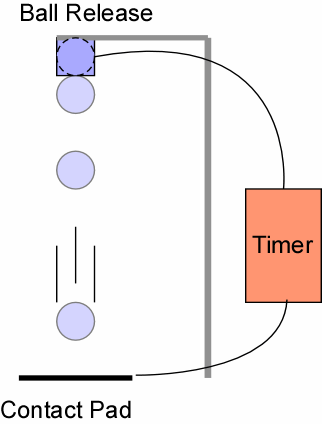 The ball can be released from different heights, say 1m and 2m. Use the Capstone file Free Fall Timer.capPlace the ball on the magnet. Clear the old data and click on the start button. Press the release button. The ball will drop and the timer will start. The timer stops when the ball strikes the pad. Move ball release to a new position and repeat.Gives g to within 5%. The ball can be released from different heights, say 1m and 2m. Use the Capstone file Free Fall Timer.capPlace the ball on the magnet. Clear the old data and click on the start button. Press the release button. The ball will drop and the timer will start. The timer stops when the ball strikes the pad. Move ball release to a new position and repeat.Gives g to within 5%. MECHANICS1D10.20MOTION IN TWO DIMENSIONS Displacement in Two Dimensions Displacement in Two Dimensions Displacement in Two Dimensions Cycloid GeneratorCycloid GeneratorCycloid GeneratorA disc with a piece of chalk at the edge is rolled along the chalk tray..A disc with a piece of chalk at the edge is rolled along the chalk tray..MECHANICS1D10.40MOTION IN 2D Displacement in Two DimensionsDisplacement in Two DimensionsDisplacement in Two DimensionsMounted WheelMounted WheelMounted WheelA bicycle wheel is mounted vertically and used to illustrate motion in a circle.A bicycle wheel is mounted vertically and used to illustrate motion in a circle.MECHANICS1D10.60MOTION IN 2D Displacement in Two DimensionsDisplacement in Two DimensionsDisplacement in Two DimensionsMeasuring Angular VelocityMeasuring Angular VelocityMeasuring Angular VelocityUse an electronic strobe to measure the angular velocity of a fan blade.Use an electronic strobe to measure the angular velocity of a fan blade.MECHANICS1D15.20, 1D15.50MOTION IN TWO DIMENSIONS Velocity, Position and acceleration Velocity, Position and acceleration Velocity, Position and acceleration High Road – Low Road, BrachistochroneHigh Road – Low Road, BrachistochroneHigh Road – Low Road, BrachistochroneRelease two balls at the same time and ask students to predict which will reach the end of the track first.The lowest track is a brachistochrone.Release two balls at the same time and ask students to predict which will reach the end of the track first.The lowest track is a brachistochrone.MECHANICS1D40.10MOTION IN 2D Motion of the Center of Mass Motion of the Center of Mass Motion of the Center of Mass Throw Objects Throw Objects Throw Objects Disc 03-21 Disc 03-21 Disc 03-21 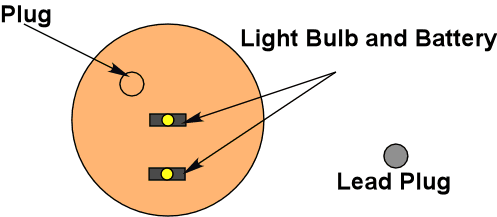 The foam rectangle has a weighted plug in it. The blue LED is located at the center of mass and the red one is at the geometric center. The LED’s can be turned on individually. Give it a toss with a spin about an axis perpendicular to its plane so the students can see the motion of the center of mass compared to the geometric center. The foam rectangle has a weighted plug in it. The blue LED is located at the center of mass and the red one is at the geometric center. The LED’s can be turned on individually. Give it a toss with a spin about an axis perpendicular to its plane so the students can see the motion of the center of mass compared to the geometric center. MECHANICS1D40.30MOTION IN 2D Motion of the Center of Mass Motion of the Center of Mass Motion of the Center of Mass Throw the DumbbellThrow the DumbbellThrow the DumbbellA dumbbell with unequal masses is thrown without rotation when the force is applied at the center of mass. A dumbbell with unequal masses is thrown without rotation when the force is applied at the center of mass. MECHANICS1D40.35MOTION IN 2D Motion of the Center of Mass Motion of the Center of Mass Motion of the Center of Mass Earth-Moon SystemEarth-Moon SystemEarth-Moon SystemTwo unequal masses (27 and 70 grams) connected by a string and free to slide along a horizontal rod are spun about a vertical axle. If the center of mass of the system is not near the center of rotation, the masses will slide to one side or the other. Two unequal masses (27 and 70 grams) connected by a string and free to slide along a horizontal rod are spun about a vertical axle. If the center of mass of the system is not near the center of rotation, the masses will slide to one side or the other. MECHANICS1D40.50MOTION IN 2D Motion of the Center of Mass Motion of the Center of Mass Motion of the Center of Mass Air Track Pendulum GliderAir Track Pendulum GliderAir Track Pendulum GliderA double pendulum hangs from an air track cart with a mounted spot marking the center of mass. Set the system in motion and the spot will remain still or translate smoothly.  A double pendulum hangs from an air track cart with a mounted spot marking the center of mass. Set the system in motion and the spot will remain still or translate smoothly.  MECHANICS1D40.51MOTION IN 2D Motion of the Center of Mass Motion of the Center of Mass Motion of the Center of Mass Momentum Pendulum Momentum Pendulum Momentum Pendulum A massive pendulum is mounted on a car.  A massive pendulum is mounted on a car.  MECHANICS1D50.10MOTION IN 2D Central Forces Central Forces Central Forces Ball on a String Ball on a String Ball on a String 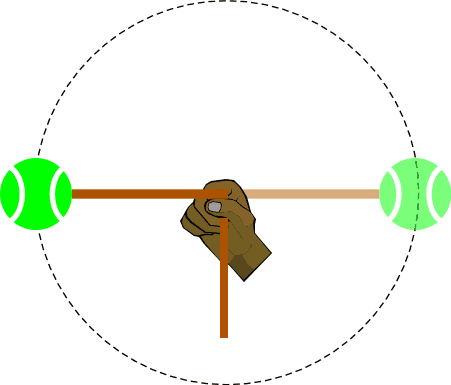 A ball (we use a bean bag) tried to a string. Twirl in a vertical direction so students can see the path of the ball. A ball (we use a bean bag) tried to a string. Twirl in a vertical direction so students can see the path of the ball. MECHANICS1D50.20MOTION IN 2D Central Forces Central Forces Central Forces Ball on Cord Ball on Cord Ball on Cord A string with a ball on one end passes through a wooden sleeve and weights are attached at the other end. A metronome can be used to time the rotation period. If the length of the string is measured, the centripetal force can be calculated and compared with the tension in the string that the hanging weight provides.A string with a ball on one end passes through a wooden sleeve and weights are attached at the other end. A metronome can be used to time the rotation period. If the length of the string is measured, the centripetal force can be calculated and compared with the tension in the string that the hanging weight provides.MECHANICS1D50.25MOTION IN 2D Central Forces Central Forces Central Forces Conical Pendulum Conical Pendulum Conical Pendulum A ball hanging from a string serves as a conical pendulum. One can also use the bowling ball pendulumA ball hanging from a string serves as a conical pendulum. One can also use the bowling ball pendulumMECHANICS1D50.30MOTION IN 2D Central Forces Central Forces Central Forces Carnival Ride Model Carnival Ride Model Carnival Ride Model A small block is held vertical against the side of a rotating jar.A small block is held vertical against the side of a rotating jar.MECHANICS1D50.40MOTION IN 2D Central Forces Central Forces Central Forces Pail of Water, Pail of Nails Pail of Water, Pail of Nails Pail of Water, Pail of Nails Disc 05-21 Disc 05-21 Disc 05-21 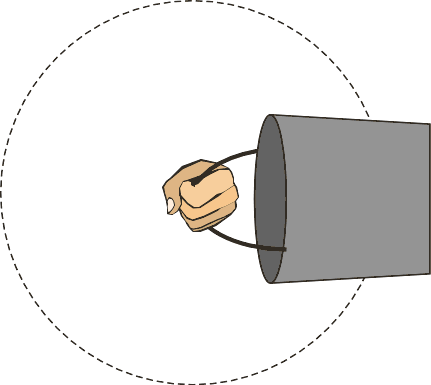 Swing a pail filled with water in a large vertical circle just fast enough so that the water doesn't spill out. The pail may also be filled with nails. They can be heard dropping away and hitting the pail at the top of the swing, if swung just right. Swing a pail filled with water in a large vertical circle just fast enough so that the water doesn't spill out. The pail may also be filled with nails. They can be heard dropping away and hitting the pail at the top of the swing, if swung just right. MECHANICS1D50.50MOTION IN 2D Central Forces Central Forces Central Forces Centripetal Force Apparatus Centripetal Force Apparatus Centripetal Force Apparatus The Pasco apparatus can be used to plot force v. angular velocity. The mass used is 0.250 kg. Capstone file: Centripetal Force.Also shown is a photograph of more qualitative apparatus that is hand crankedThe Pasco apparatus can be used to plot force v. angular velocity. The mass used is 0.250 kg. Capstone file: Centripetal Force.Also shown is a photograph of more qualitative apparatus that is hand crankedMECHANICS1D52.10MOTION IN 2DDeformation by Central Forces Deformation by Central Forces Deformation by Central Forces Flattening Earth Flattening Earth Flattening Earth Flexible hoops when spun on a hand crank rotator.Flexible hoops when spun on a hand crank rotator.MECHANICS1D52.20MOTION IN 2DDeformation by Central Forces Deformation by Central Forces Deformation by Central Forces Water Parabola Water Parabola Water Parabola A paraboloid is formed when a liquid is rotated.A paraboloid is formed when a liquid is rotated.MECHANICS1D52.33MOTION IN 2DDeformation by Central Forces Deformation by Central Forces Deformation by Central Forces Rotating Corks in Water Rotating Corks in Water Rotating Corks in Water Corks tied to the bottom of two jars full of water are first translated on a cart and then rotated about a pivot.Corks tied to the bottom of two jars full of water are first translated on a cart and then rotated about a pivot.MECHANICS1D55.15MOTION IN 2DCentrifugal Escape Centrifugal Escape Centrifugal Escape Release the String Release the String Release the String Whirl the bean bag overhead in a horizontal circle. A metronome can be used to synchronize the position of the bean bag. It can then be released on the beat and its direction of travel noted as a consequence of the First Law.Whirl the bean bag overhead in a horizontal circle. A metronome can be used to synchronize the position of the bean bag. It can then be released on the beat and its direction of travel noted as a consequence of the First Law.MECHANICS1D55.30MOTION IN 2DCentrifugal Escape Centrifugal Escape Centrifugal Escape Falling off the Merry-go-round Falling off the Merry-go-round Falling off the Merry-go-round A large turntable is rotated until objects slide or tip over. The blocks shown in the photograph have different surfaces on them with differing coefficients of friction.A large turntable is rotated until objects slide or tip over. The blocks shown in the photograph have different surfaces on them with differing coefficients of friction.MECHANICS1D60.10, 1D60.15MOTION IN 2D Projectile Motion Projectile Motion Projectile Motion Howitzer and Tunnel Howitzer and Tunnel Howitzer and Tunnel Disc 02-03Disc 02-03Disc 02-03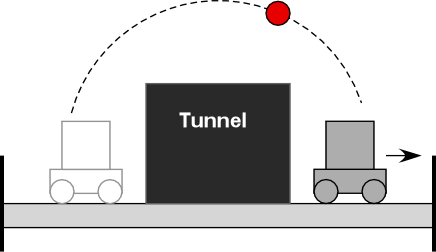 Set the trigger on the cart. Give the cart a strong push towards the tunnel. If the ball hits the tunnel, you've not pushed the cart hard enough. Track is 10 feet long. This can also be done with track inclined by propping up one end of the track with a block.Set the trigger on the cart. Give the cart a strong push towards the tunnel. If the ball hits the tunnel, you've not pushed the cart hard enough. Track is 10 feet long. This can also be done with track inclined by propping up one end of the track with a block.MECHANICS1D60.20MOTION IN 2D Projectile Motion Projectile Motion Projectile Motion Simultaneous FallSimultaneous FallSimultaneous Fall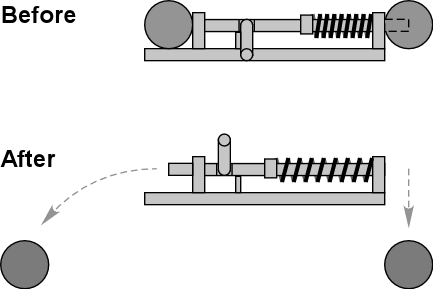 A spring loaded device drops one ball and projects the other horizontally.A spring loaded device drops one ball and projects the other horizontally.MECHANICS1D60.30MOTION IN 2D Projectile Motion Projectile Motion Projectile Motion Monkey and HunterMonkey and HunterMonkey and HunterDisc 02-02Disc 02-02Disc 02-02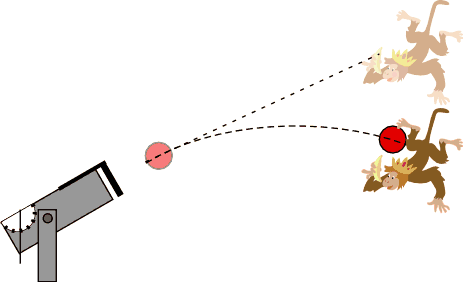 Aim the cannon at the monkey when the monkey is held up high. When the ball leaves the cannon, the monkey should drop. The ball will hit the monkey since they fall at the same rate. Lower velocity means each falls a greater distance before hitting. Aim the cannon at the monkey when the monkey is held up high. When the ball leaves the cannon, the monkey should drop. The ball will hit the monkey since they fall at the same rate. Lower velocity means each falls a greater distance before hitting. MECHANICS1D60.40MOTION IN 2D Projectile Motion Projectile Motion Projectile Motion Range of a GunRange of a GunRange of a Gun Load a ball and cock the gun to the first stop. Aim the cannon so that the ball hits the pad. Use the Capstone file Range of a Gun.cap. Click on the record button and then launch the ball. The velocity of the ball between the gates and the total time of flight are shown on the monitor. The elevation is displayed on the side of the gun using a plumb bob.  Load a ball and cock the gun to the first stop. Aim the cannon so that the ball hits the pad. Use the Capstone file Range of a Gun.cap. Click on the record button and then launch the ball. The velocity of the ball between the gates and the total time of flight are shown on the monitor. The elevation is displayed on the side of the gun using a plumb bob. MECHANICS1D60.65MOTION IN 2D Projectile Motion Projectile Motion Projectile Motion Parabolic TrajectoryParabolic TrajectoryParabolic TrajectoryStreams of water from nozzles are aimed at various angles (70, 60, 45, 30 and 20 degrees) to show a parabolic trajectories and range. Streams of water from nozzles are aimed at various angles (70, 60, 45, 30 and 20 degrees) to show a parabolic trajectories and range. MECHANICS1E10.10RELATIVE MOTIONMoving Reference Frames Moving Reference Frames Moving Reference Frames Bulldozer on Moving SheetBulldozer on Moving SheetBulldozer on Moving Sheet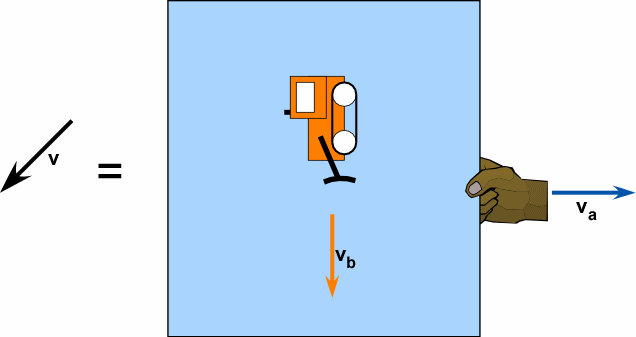 This is a demonstration of “The Boat Crossing a River” problem.The bulldozer moves perpendicular across a pulled sheet of paper moving at half the speed of the bulldozer or at the same speed.Demonstrate superposition principle of velocities by pulling on the sheet below the moving bulldozer. Adjust the “bulldozer” so it travels the length of the sheet when you press the button.This is a demonstration of “The Boat Crossing a River” problem.The bulldozer moves perpendicular across a pulled sheet of paper moving at half the speed of the bulldozer or at the same speed.Demonstrate superposition principle of velocities by pulling on the sheet below the moving bulldozer. Adjust the “bulldozer” so it travels the length of the sheet when you press the button.MECHANICS1E10.20RELATIVE  MOTIONMoving Reference Frames Moving Reference Frames Moving Reference Frames Frames of Reference FilmFrames of Reference FilmFrames of Reference Film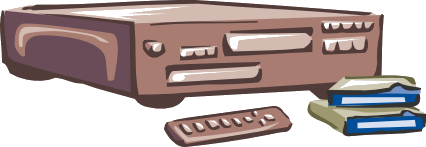 The classic film available on video disc or DVD permits use of selective parts.The classic film available on video disc or DVD permits use of selective parts.MECHANICS1E20.10RELATIVE  MOTIONRotating Reference FramesRotating Reference FramesRotating Reference FramesFoucault Pendulum Foucault Pendulum Foucault Pendulum A Foucault Pendulum with a Charron ring drive. Use the machine shop’s appliance dolly to move it into the lecture hall.A Foucault Pendulum with a Charron ring drive. Use the machine shop’s appliance dolly to move it into the lecture hall.MECHANICS1E20.20RELATIVE MOTION  Rotating Reference Frames Rotating Reference Frames Rotating Reference Frames Foucault Pendulum ModelFoucault Pendulum ModelFoucault Pendulum ModelA conical pendulum on a rotating table. A conical pendulum on a rotating table. MECHANICS1E30.36RELATIVE  MOTIONCoriolis Effect Coriolis Effect Coriolis Effect CoriolisCoriolisCoriolisA pan of water on a rotating platform has a recirculating pump on it that shoots a stream over the pan. When the pan is made to rotate, the stream deflects.A pan of water on a rotating platform has a recirculating pump on it that shoots a stream over the pan. When the pan is made to rotate, the stream deflects.MECHANICS1F10.11'S FIRST LAWMeasuring Inertia Measuring Inertia Measuring Inertia Inertia BalanceInertia BalanceInertia BalanceA horizontal leaf spring as an inertia balance.A horizontal leaf spring as an inertia balance.MECHANICS1F20.10'S FIRST LAWInertia of Rest Inertia of Rest Inertia of Rest Inertia BallInertia BallInertia BallDisc 02-13Disc 02-13Disc 02-13Pull down slowly to overcome the inertia of the heavy ball and break the upper string. Pull down fast to break the lower string.Have the students guess beforehand which string will break. Pull down slowly to overcome the inertia of the heavy ball and break the upper string. Pull down fast to break the lower string.Have the students guess beforehand which string will break. MECHANICS1F20.20'S FIRST LAWInertia of Rest Inertia of Rest Inertia of Rest Smash Your HandSmash Your HandSmash Your HandPlace an iron block on your hand and hit with a hammer.Place an iron block on your hand and hit with a hammer.MECHANICS1F20.25'S FIRST LAWInertia of Rest Inertia of Rest Inertia of Rest Smashing CupsSmashing CupsSmashing CupsDrop a lead ball on an iron or wood block supported by Styrofoam cups. Drop the ball from about a half meter above the blocks. In which case are the cups damaged the most?Drop a lead ball on an iron or wood block supported by Styrofoam cups. Drop the ball from about a half meter above the blocks. In which case are the cups damaged the most?MECHANICS1F20.30'S FIRST LAWInertia of Rest Inertia of Rest Inertia of Rest Tablecloth PullTablecloth PullTablecloth Pull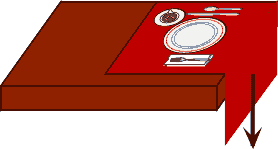 Pull the tablecloth out from under a place setting.Pull the tablecloth out from under a place setting.MECHANICS1F20.34'S FIRST LAWInertia of Rest Inertia of Rest Inertia of Rest Coin/card SnapCoin/card SnapCoin/card SnapSnap a card out from under a steel ball.Snap a card out from under a steel ball.MECHANICS1F20.36'S FIRST LAWInertia of Rest Inertia of Rest Inertia of Rest Pen and Embroidery HoopPen and Embroidery HoopPen and Embroidery HoopBalance an embroidery hoop on the mouth of a bottle, and then balance a pen on the embroidery hoop. Snap the hoop sideways and the pen will fall into the bottle. Be sure to strike the hoop with your finger on the inner surface of it at a point where the tangent is vertical.Balance an embroidery hoop on the mouth of a bottle, and then balance a pen on the embroidery hoop. Snap the hoop sideways and the pen will fall into the bottle. Be sure to strike the hoop with your finger on the inner surface of it at a point where the tangent is vertical.MECHANICS1F20.37'S FIRST LAWInertia of Rest Inertia of Rest Inertia of Rest Daruma OtoshiDaruma OtoshiDaruma OtoshiA Japanese toy. The objective is to knock the lower cylinders out from under the head one at a time without toppling the whole thing. Ask your students: should it be easier or harder to do as the number of cylinders decrease? Is it easier or harder with a smaller version?A Japanese toy. The objective is to knock the lower cylinders out from under the head one at a time without toppling the whole thing. Ask your students: should it be easier or harder to do as the number of cylinders decrease? Is it easier or harder with a smaller version?MECHANICS1F30.10'S FIRST LAWInertia of MotionInertia of MotionInertia of MotionPersistence of Motion Persistence of Motion Persistence of Motion Level the track. Give the cart a push and watch it bounce end to end along the track. The air track works better, but is noisier. Level the track. Give the cart a push and watch it bounce end to end along the track. The air track works better, but is noisier. MECHANICS1F30.11'S FIRST LAWInertia of MotionInertia of MotionInertia of MotionAir Puck Air Puck Air Puck An air puck is pushed across the floor to demonstrate Newton’s First Law.An air puck is pushed across the floor to demonstrate Newton’s First Law.MECHANICS1F30.15'S FIRST LAWInertia of MotionInertia of MotionInertia of MotionCup and Chain Cup and Chain Cup and Chain A beaded chain in a cup is pulled over the lip of the cup and allowed to fall. As it does, it rises above the lip of the cup.A beaded chain in a cup is pulled over the lip of the cup and allowed to fall. As it does, it rises above the lip of the cup.MECHANICS1F30.30'S FIRST LAWInertia of MotionInertia of MotionInertia of MotionCart on a Cart Cart on a Cart Cart on a Cart A small cart is placed on a larger one and both are set in motion. When the larger one is stopped, the smaller one keeps going.A small cart is placed on a larger one and both are set in motion. When the larger one is stopped, the smaller one keeps going.MECHANICS1G10.10'S SECOND LAWForce, Mass and Acceleration Force, Mass and Acceleration Force, Mass and Acceleration Accelerating Air / Dynamics Cart Accelerating Air / Dynamics Cart Accelerating Air / Dynamics Cart 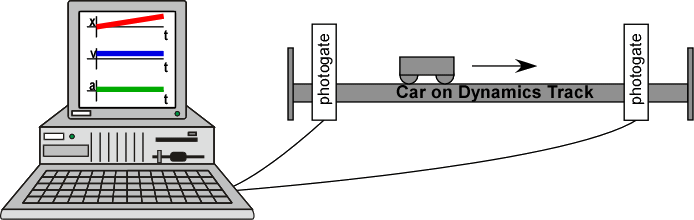 A Smart Cart position, velocity and acceleration is plotted while pulled by a mass on a string over a pulley. Capstone file “Smart Cart and Pulley”..A Smart Cart position, velocity and acceleration is plotted while pulled by a mass on a string over a pulley. Capstone file “Smart Cart and Pulley”..MECHANICS1G10.12'S SECOND LAWForce, Mass and Acceleration Force, Mass and Acceleration Force, Mass and Acceleration Accelerating Cart on an InclineAccelerating Cart on an InclineAccelerating Cart on an InclineA cart is placed on an inclined plane with a string going over a pulley to a mass. The Capstone file is Inclined Plane with Pulley. The software will display components of g perpendicular and parallel to the track and also plot position and velocityA cart is placed on an inclined plane with a string going over a pulley to a mass. The Capstone file is Inclined Plane with Pulley. The software will display components of g perpendicular and parallel to the track and also plot position and velocityMECHANICS1G10.20'S SECOND LAWForce, Mass and Acceleration Force, Mass and Acceleration Force, Mass and Acceleration Accelerating Fan Car Accelerating Fan Car Accelerating Fan Car A car is accelerated by the thrust of its propeller. The built-in timer causes the propeller to spin a pre-chosen length of time. The mass of the cart is varied to show Newton’s Second Law. The thrust can be measured either with a hanging mass over a pulley or using an inclined plane. The car is 311 g; the add on masses are about 250 g.A car is accelerated by the thrust of its propeller. The built-in timer causes the propeller to spin a pre-chosen length of time. The mass of the cart is varied to show Newton’s Second Law. The thrust can be measured either with a hanging mass over a pulley or using an inclined plane. The car is 311 g; the add on masses are about 250 g.MECHANICS1G10.20b'S SECOND LAWForce, Mass and Acceleration Force, Mass and Acceleration Force, Mass and Acceleration Accelerating Fan Car with Smart Cart Accelerating Fan Car with Smart Cart Accelerating Fan Car with Smart Cart A fan is mounted on a smart cart and its position and velocity are graphed on the computer screen. The Capstone file is Smart Cart Fan Cart. A fan is mounted on a smart cart and its position and velocity are graphed on the computer screen. The Capstone file is Smart Cart Fan Cart. MECHANICS1G10.30'S SECOND LAWForce, Mass and Acceleration Force, Mass and Acceleration Force, Mass and Acceleration Mass on a Scale Mass on a Scale Mass on a Scale Hang a mass from a large spring balance.Hang a mass from a large spring balance.MECHANICS1G10.40'S SECOND LAWForce, Mass and Acceleration Force, Mass and Acceleration Force, Mass and Acceleration Atwood's Machine Atwood's Machine Atwood's Machine Disc 01-16 Disc 01-16 Disc 01-16 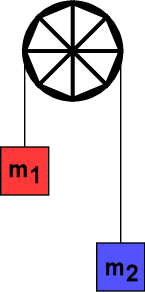 Place 1kg on each side. Add a 2g mass to the high side. Measure the distance the mass falls and the time it takes to fall this distance.  Large pulley is used without timing as the rotational inertia of the pulley is significant. There is also a “smart Pulley” version used with Capstone (Atwood’s Machine.cap) and a computer.Place 1kg on each side. Add a 2g mass to the high side. Measure the distance the mass falls and the time it takes to fall this distance.  Large pulley is used without timing as the rotational inertia of the pulley is significant. There is also a “smart Pulley” version used with Capstone (Atwood’s Machine.cap) and a computer.MECHANICS1G20.30'S SECOND LAWAccelerated Reference Frames Accelerated Reference Frames Accelerated Reference Frames Leaky Pail Drop Leaky Pail Drop Leaky Pail Drop A hole is punched in the bottom of a water bottle. When the bottle is dropped or tossed, no water comes out of the hole.lA hole is punched in the bottom of a water bottle. When the bottle is dropped or tossed, no water comes out of the hole.lMECHANICS1G20.40'S SECOND LAWAccelerated Reference Frames Accelerated Reference Frames Accelerated Reference Frames Cup and WeightsCup and WeightsCup and WeightsHang 20g weights from rubber bands extending from the center over the edge of a plastic funnel. Drop the thing. It works best to stand on the lecture table for a longer fall. Use the yellow foam crash pad to cushion the fall.Hang 20g weights from rubber bands extending from the center over the edge of a plastic funnel. Drop the thing. It works best to stand on the lecture table for a longer fall. Use the yellow foam crash pad to cushion the fall.MECHANICS1G20.41'S SECOND LAWAccelerated Reference Frames Accelerated Reference Frames Accelerated Reference Frames Vanishing Weight Vanishing Weight Vanishing Weight Stand on the lecture table holding a 1 kg mass hanging from a spring balance (the mass is secured to the balance with tape so that it doesn’t fall off); then step off of the table.Stand on the lecture table holding a 1 kg mass hanging from a spring balance (the mass is secured to the balance with tape so that it doesn’t fall off); then step off of the table.MECHANICS1G20.45'S SECOND LAWAccelerated Reference Frames Accelerated Reference Frames Accelerated Reference Frames Dropped Slinky Dropped Slinky Dropped Slinky Hold one end of the Slinky high in the air so that the other end is off the ground and visible. Let go of the top end and watch as the bottom end remains in place until the whole spring has contracted to its minimum length. Video capture will help with the spring observations and calculations.Note that the top end of the Slinky falls faster than "g".Ronald Newburgh, George M. Andes, "The Falling Slinky", TPT, Vol. 33, #9, Dec. 1995, p. 586.Hold one end of the Slinky high in the air so that the other end is off the ground and visible. Let go of the top end and watch as the bottom end remains in place until the whole spring has contracted to its minimum length. Video capture will help with the spring observations and calculations.Note that the top end of the Slinky falls faster than "g".Ronald Newburgh, George M. Andes, "The Falling Slinky", TPT, Vol. 33, #9, Dec. 1995, p. 586.MECHANICS1G20.76'S SECOND LAWAccelerated Reference Frames Accelerated Reference Frames Accelerated Reference Frames Float Accelerometer Float Accelerometer Float Accelerometer A float in a jar of water is placed on a skateboard that can be accelerated. Also can be shown in circular motion (1D52.33)A float in a jar of water is placed on a skateboard that can be accelerated. Also can be shown in circular motion (1D52.33)MECHANICS1H10.10'S THIRD LAWAction and Reaction Action and Reaction Action and Reaction Push Me Pull Me Carts Push Me Pull Me Carts Push Me Pull Me Carts 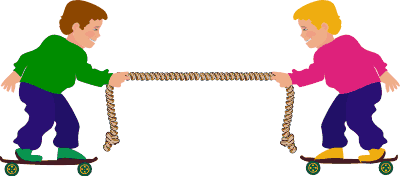 Have two students stand on the carts (or skateboards) and grab the ends of the rope. Have only one student pull at a time and observe that they both move. Use a long stick for pushing, or push off of each other's hands. Have two students stand on the carts (or skateboards) and grab the ends of the rope. Have only one student pull at a time and observe that they both move. Use a long stick for pushing, or push off of each other's hands. MECHANICS1H10.20'S THIRD LAWAction and Reaction Action and Reaction Action and Reaction Fan Cart with Sail Fan Cart with Sail Fan Cart with Sail A sail is placed in front of a battery powered fan on a cart. Should the curved sail make the cart move when the fan blows on it?A full explanation involves aerodynamics and the Coanda effect.A sail is placed in front of a battery powered fan on a cart. Should the curved sail make the cart move when the fan blows on it?A full explanation involves aerodynamics and the Coanda effect.MECHANICS1H11.10'S THIRD LAWRecoilRecoilRecoilFloor Cart and Medicine Ball Floor Cart and Medicine Ball Floor Cart and Medicine Ball Stand on a human dynamics cart and throw a medicine ball or a Styrofoam ball.Stand on a human dynamics cart and throw a medicine ball or a Styrofoam ball.MECHANICS1H11.30'S THIRD LAWRecoil Recoil Recoil Liquid Nitrogen Cannon Liquid Nitrogen Cannon Liquid Nitrogen Cannon Pour about 100 ml of LN2 into the barrel of the cannon. With the valve opened, hammer a stopper into the end of the cannon. Close the valve place the cannon on the cart and get out of the way. Heavier or lighter stoppers can be used.Pour about 100 ml of LN2 into the barrel of the cannon. With the valve opened, hammer a stopper into the end of the cannon. Close the valve place the cannon on the cart and get out of the way. Heavier or lighter stoppers can be used.MECHANICS1J10.10STATICS OF RIGID BODIES  of Gravity  of Gravity  of Gravity Map of State Map of State Map of State Disc 03-20 Disc 03-20 Disc 03-20 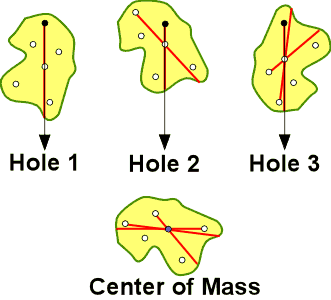 Hang map of your state on a peg through the desired hole. Hang a plumb bob in front. Mark plump line with marker. Repeat with other holes. Where the lines cross is the center of gravity.Hang map of your state on a peg through the desired hole. Hang a plumb bob in front. Mark plump line with marker. Repeat with other holes. Where the lines cross is the center of gravity.MECHANICS1J11.10STATICS OF RIGID BODIES Exceeding Center of Gravity Exceeding Center of Gravity Exceeding Center of Gravity   of    of    of  A model of the tower constructed in sections. Adding the top will cause it to tip over.A model of the tower constructed in sections. Adding the top will cause it to tip over.MECHANICS1J11.20STATICS OF RIGID BODIES Exceeding Center of Gravity Exceeding Center of Gravity Exceeding Center of Gravity AJP 23(4), 240; AJP 41(5), 715AJP 23(4), 240; AJP 41(5), 715AJP 23(4), 240; AJP 41(5), 715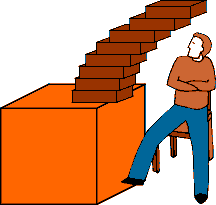 A set of eight (we use ten) blocks or books is stacked so the top block is completely over the edge of the table. Step lengths go as L/2n. This can also be done with half meter sticks.A set of eight (we use ten) blocks or books is stacked so the top block is completely over the edge of the table. Step lengths go as L/2n. This can also be done with half meter sticks.MECHANICS1J20.05STATICS OF RIGID BODIES Stable, Unstable, and Neutral Equilibrium Stable, Unstable, and Neutral Equilibrium Stable, Unstable, and Neutral Equilibrium GömböcGömböcGömböc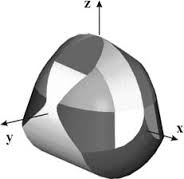 An object of uniform density with one stable and one unstable equilibrium point. Shapes with a unique stable equilibrium are called monostatic; those with only one additional unstable equilibrium point are referred to as mono-monostatic. The Gömböc is the first convex, homogenous, mono-monostatic object.An object of uniform density with one stable and one unstable equilibrium point. Shapes with a unique stable equilibrium are called monostatic; those with only one additional unstable equilibrium point are referred to as mono-monostatic. The Gömböc is the first convex, homogenous, mono-monostatic object.MECHANICS1J20.10STATICS OF RIGID BODIES Stable, Unstable, and Neutral Equilibrium Stable, Unstable, and Neutral Equilibrium Stable, Unstable, and Neutral Equilibrium Bowling Ball Stability Bowling Ball Stability Bowling Ball Stability 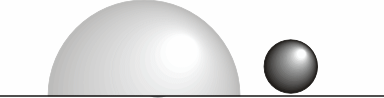 A bowling ball (we use a bocce ball) is placed in, on, and along side of a large aluminum hemisphere.A bowling ball (we use a bocce ball) is placed in, on, and along side of a large aluminum hemisphere.MECHANICS1J20.11STATICS OF RIGID BODIES Stable, Unstable, and Neutral Equilibrium Stable, Unstable, and Neutral Equilibrium Stable, Unstable, and Neutral Equilibrium Balance the Cone Balance the Cone Balance the Cone 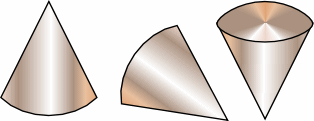 A cone can show stable, unstable, and neutral equilibrium; a sphere shows only neutral equilibrium.A cone can show stable, unstable, and neutral equilibrium; a sphere shows only neutral equilibrium.MECHANICS1J20.15STATICS OF RIGID BODIES Stable, Unstable, and Neutral Equilibrium Stable, Unstable, and Neutral Equilibrium Stable, Unstable, and Neutral Equilibrium Block on the Cylinder Block on the Cylinder Block on the Cylinder A rectangular block is placed on a half cylinder first with the width less than the radius (stable) and then with the width greater than the radius (unstable). Various other shapes are shown.A rectangular block is placed on a half cylinder first with the width less than the radius (stable) and then with the width greater than the radius (unstable). Various other shapes are shown.MECHANICS1J20.25STATICS OF RIGID BODIES Stable, Unstable, and Neutral Equilibrium Stable, Unstable, and Neutral Equilibrium Stable, Unstable, and Neutral Equilibrium Twelve Nails on One Twelve Nails on One Twelve Nails on One A technique to balance 12 nails on the head of a single upright nail.A technique to balance 12 nails on the head of a single upright nail.MECHANICS1J20.35STATICS OF RIGID BODIES Stable, Unstable, and Neutral Equilibrium Stable, Unstable, and Neutral Equilibrium Stable, Unstable, and Neutral Equilibrium Horse and Rider Horse and Rider Horse and Rider A toy horse has a weight attached to lower the center of mass.A toy horse has a weight attached to lower the center of mass.MECHANICS1J20.60STATICS OF RIGID BODIES Stable, Unstable, and Neutral Equilibrium Stable, Unstable, and Neutral Equilibrium Stable, Unstable, and Neutral Equilibrium Wine  Wine  Wine  Stick the neck of a wine bottle through a hole in a slanted board and the whole thing will stand up, balanced.Stick the neck of a wine bottle through a hole in a slanted board and the whole thing will stand up, balanced.MECHANICS1J20.70STATICS OF RIGID BODIES Exceeding Center of Gravity Exceeding Center of Gravity Exceeding Center of Gravity Double Cone Double Cone Double Cone A double cone rolls up an inclined “V” track..A double cone rolls up an inclined “V” track..MECHANICS1J20.80STATICS OF RIGID BODIES Stable, Unstable, and Neutral Equilibrium Stable, Unstable, and Neutral Equilibrium Stable, Unstable, and Neutral Equilibrium Train Wheel Stability Train Wheel Stability Train Wheel Stability A double cone (base to base) is stabile as it rolls down a track, whereas a double cone (apex to apex) isn’t. A double cone (base to base) is stabile as it rolls down a track, whereas a double cone (apex to apex) isn’t. MECHANICS1J30.10STATICS OF RIGID BODIES Resolution of Forces Resolution of Forces Resolution of Forces Suspended Block Suspended Block Suspended Block Disc 04-03 Disc 04-03 Disc 04-03 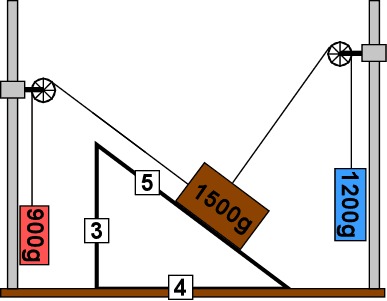 The sides of the triangle are in the ration of 3:4:5. The 1500g block rests on a stop which can be removed after the force parallel to the incline is balanced. The block will be suspended in the same configuration as when on the incline. The masses to balance the perpendicular and parallel forces are 1200g and 900g, respectively. (I used 500, 400 and 300 g). The second version has built-in scales.The sides of the triangle are in the ration of 3:4:5. The 1500g block rests on a stop which can be removed after the force parallel to the incline is balanced. The block will be suspended in the same configuration as when on the incline. The masses to balance the perpendicular and parallel forces are 1200g and 900g, respectively. (I used 500, 400 and 300 g). The second version has built-in scales.MECHANICS1J30.16STATICS OF RIGID BODIES Resolution of Forces Resolution of Forces Resolution of Forces Normal Force Normal Force Normal Force A scale with a weight on it is tilted and the reading is observed to decrease as the angle at which it is tilted increases. The second version has a built-in digital scale.A scale with a weight on it is tilted and the reading is observed to decrease as the angle at which it is tilted increases. The second version has a built-in digital scale.MECHANICS1J30.20STATICS OF RIGID BODIES Resolution of Forces Resolution of Forces Resolution of Forces Tension in a String Tension in a String Tension in a String A spring scale is suspended between two strings. First: one string goes over a pulley to a weight while the other is tied off to a post. Second: now run the second string over a second pulley and hang an identical weight on it. Compare the scale readings in the first and second case.A spring scale is suspended between two strings. First: one string goes over a pulley to a weight while the other is tied off to a post. Second: now run the second string over a second pulley and hang an identical weight on it. Compare the scale readings in the first and second case.MECHANICS1J30.25STATICS OF RIGID BODIES Resolution of Forces Resolution of Forces Resolution of Forces Rope and Three Students Rope and Three Students Rope and Three Students 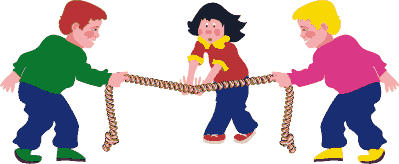 A single student can easily deflect a rope held very taut by two other students.A single student can easily deflect a rope held very taut by two other students.MECHANICS1J30.51STATICS OF RIGID BODIES Resolution of Forces Resolution of Forces Resolution of Forces Vertical Force Table Vertical Force Table Vertical Force Table Two tension protractors measure the direction and magnitude of the tension in strings supporting a hanging mass. Two tension protractors measure the direction and magnitude of the tension in strings supporting a hanging mass. MECHANICS1J30.52STATICS OF RIGID BODIES Resolution of Forces Resolution of Forces Resolution of Forces Force Table on OHP Force Table on OHP Force Table on OHP A horizontal force table on an overhead projector. The image of the strings can be traced on the blackboard and a force diagram made from them.A horizontal force table on an overhead projector. The image of the strings can be traced on the blackboard and a force diagram made from them.MECHANICS1J40.10STATICS OF RIGID BODIES Static Torque Static Torque Static Torque Grip Bar Grip Bar Grip Bar Disc 04-10 Disc 04-10 Disc 04-10 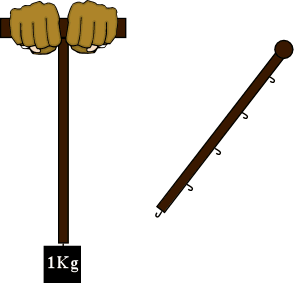 A 1kg mass can be suspended from a bar at different places. The further from the handle grip, the harder it is to keep the stick level or to rotate the stick upwards. A 1kg mass can be suspended from a bar at different places. The further from the handle grip, the harder it is to keep the stick level or to rotate the stick upwards. MECHANICS1J40.15STATICS OF RIGID BODIES Static Torque Static Torque Static Torque Torque WrenchTorque WrenchTorque WrenchA torque wrench and bolt screwed into the table are shown. A torque wrench and bolt screwed into the table are shown. MECHANICS1J40.20STATICS OF RIGID BODIES Static Torque Static Torque Static Torque Meter Stick Balance Meter Stick Balance Meter Stick Balance Disc 04-14Disc 04-14Disc 04-14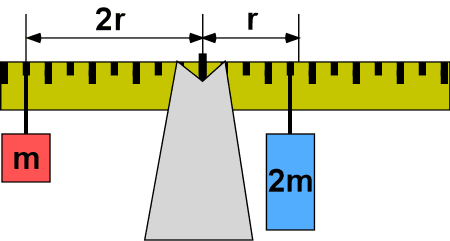 Different combinations of mass at different distances from the pivot can be used to show torques in equilibrium. The meter stick’s mas is 151g. The weight hangers are 10 g. each and have a load limit of 1 KgDifferent combinations of mass at different distances from the pivot can be used to show torques in equilibrium. The meter stick’s mas is 151g. The weight hangers are 10 g. each and have a load limit of 1 KgMECHANICS1J40.21, 1J40.32STATICS OF RIGID BODIES Static Torque Static Torque Static Torque Trap Door Trap Door Trap Door A hinged board with handles at different distances from the hinge is used to illustrate torque. A hinged board with handles at different distances from the hinge is used to illustrate torque. MECHANICS1J40.40STATICS OF RIGID BODIES Static Torque Static Torque Static Torque Loaded Beam Loaded Beam Loaded Beam Large masses can be placed on a beam resting on two scales.Large masses can be placed on a beam resting on two scales.MECHANICS1J40.50STATICS OF RIGID BODIES Static Torque Static Torque Static Torque Roberval Balance Roberval Balance Roberval Balance Neutral equilibrium is maintained at any position of the weights on the arms when the arms are in the middle position. It is not maintained if the arms are moved to the upper position. (Shown in the middle position.)Neutral equilibrium is maintained at any position of the weights on the arms when the arms are in the middle position. It is not maintained if the arms are moved to the upper position. (Shown in the middle position.)MECHANICS1J40.51STATICS OF RIGID BODIES Static Torque Static Torque Static Torque Moment Arms Moment Arms Moment Arms Equilibrium is maintained when the mass is moved from the upper arm to the lower as long as the moment arms about the pivot point are the same.Equilibrium is maintained when the mass is moved from the upper arm to the lower as long as the moment arms about the pivot point are the same.MECHANICS1J40.70STATICS OF RIGID BODIES Static Torque Static Torque Static Torque Crane Boom Crane Boom Crane Boom An illustration of statics. The load can be varied as well as the various angles. The spring scale measures the tension in the string supporting the boom. The meter stick’s mass is 151g and the mass hangers are 10 g each with a load limit of 1Kg.An illustration of statics. The load can be varied as well as the various angles. The spring scale measures the tension in the string supporting the boom. The meter stick’s mass is 151g and the mass hangers are 10 g each with a load limit of 1Kg.MECHANICS1J40.71STATICS OF RIGID BODIES Static Torque Static Torque Static Torque Hanging Sign Hanging Sign Hanging Sign An illustration of StaticsAn illustration of StaticsMECHANICS1J40.75STATICS OF RIGID BODIES Static Torque Static Torque Static Torque Arm Model Arm Model Arm Model A spring scale where the bicep would be measures the force necessary to hold a weight at various angles.A spring scale where the bicep would be measures the force necessary to hold a weight at various angles.MECHANICS1K10.20aAPPLICATIONS OF 'S LAWS Dynamic Torque Dynamic Torque Dynamic Torque Ladder Against a Wall Ladder Against a Wall Ladder Against a Wall Disc 04-18Disc 04-18Disc 04-18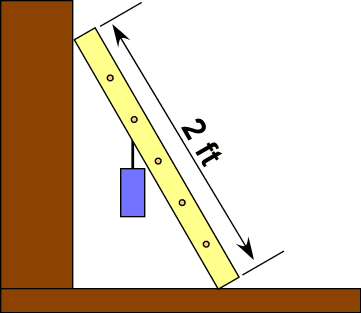 A model ladder leans against a heavy wooden box and a mass is hung from a rung. Move the mass higher and higher or adjust the angle smaller and smaller until the ladder slips. Different materials can be used for the surfaces to show different static frictions. Our ladder is 1.10 m in length. The cm is 0.59 m from the bottom and its mass is 0.433 kgA model ladder leans against a heavy wooden box and a mass is hung from a rung. Move the mass higher and higher or adjust the angle smaller and smaller until the ladder slips. Different materials can be used for the surfaces to show different static frictions. Our ladder is 1.10 m in length. The cm is 0.59 m from the bottom and its mass is 0.433 kgMECHANICS1K10.20bAPPLICATIONS OF 'S LAWS Dynamic Torque Dynamic Torque Dynamic Torque Ladder Against a Wall Ladder Against a Wall Ladder Against a Wall Ladder problem with force transducer and Capstone software (Ladder.cap). Our ladder is 1.10 m in length. The cm is 0.59 m from the bottom and its mass is 0.433 kg. If the ladder is at a 60 degree angle and a 1 kg mass is at the 8th rung (0.81 m from the bottom), 5.4 N should be the force measured by the transducer. This requires some care to get accuracy.Ladder problem with force transducer and Capstone software (Ladder.cap). Our ladder is 1.10 m in length. The cm is 0.59 m from the bottom and its mass is 0.433 kg. If the ladder is at a 60 degree angle and a 1 kg mass is at the 8th rung (0.81 m from the bottom), 5.4 N should be the force measured by the transducer. This requires some care to get accuracy.MECHANICS1K10.30APPLICATIONS OF 'S LAWS Dynamic Torque Dynamic Torque Dynamic Torque Walking the Spool Walking the Spool Walking the Spool Disc 06-07Disc 06-07Disc 06-07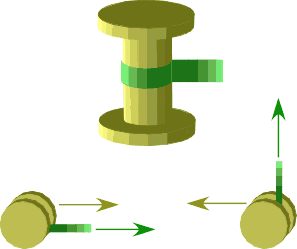 Pull the rope that is wound around the spool. The angle between the rope and the table determines the direction the spool will roll. At some angle, the spool will not roll, but slide when you pull it. Pull the rope that is wound around the spool. The angle between the rope and the table determines the direction the spool will roll. At some angle, the spool will not roll, but slide when you pull it. MECHANICS1K10.60APPLICATIONS OF 'S LAWS Dynamic Torque Dynamic Torque Dynamic Torque String Unwinding from a Pole String Unwinding from a Pole String Unwinding from a Pole A weight hanging from a cord around a pole unwinds in a predictable way as the weight rotates around the pole in circles of increasing radius.A weight hanging from a cord around a pole unwinds in a predictable way as the weight rotates around the pole in circles of increasing radius.MECHANICS1K20.10APPLICATIONS OF 'S LAWS FrictionFrictionFrictionFriction Blocks - Surface Materials Friction Blocks - Surface Materials Friction Blocks - Surface Materials Disc 03-05Disc 03-05Disc 03-05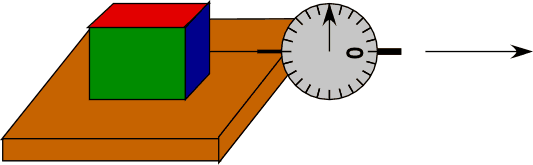 Measure static friction by noting the scale reading just before the block slides. Measure sliding friction by pulling the block at a constant speed. Change the surface materials and note the different frictions. Use the FLIR camera to show where the work done by the force goes.Measure static friction by noting the scale reading just before the block slides. Measure sliding friction by pulling the block at a constant speed. Change the surface materials and note the different frictions. Use the FLIR camera to show where the work done by the force goes.MECHANICS1K20.25APPLICATIONS OF 'S LAWS FrictionFrictionFrictionPhonebook Friction Phonebook Friction Phonebook Friction 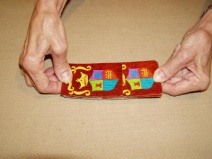 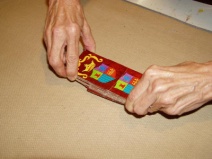 Two phonebooks (in our case, catalogs) have their pages interleaved without any adhesive. They cannot be easily pulled apart and, as the photo shows, support the weight of a human. The combined frictional force of the individual pages and the increased normal force due to the component of the tension in the pages normal to the pages are responsible for this. Use the deck of cards to show this: the cards are hard to pull apart when grasped as shown in the first picture, but easy when held so that the normal force is not increased.Two phonebooks (in our case, catalogs) have their pages interleaved without any adhesive. They cannot be easily pulled apart and, as the photo shows, support the weight of a human. The combined frictional force of the individual pages and the increased normal force due to the component of the tension in the pages normal to the pages are responsible for this. Use the deck of cards to show this: the cards are hard to pull apart when grasped as shown in the first picture, but easy when held so that the normal force is not increased.MECHANICS1K20.30APPLICATIONS OF 'S LAWS FrictionFrictionFrictionStatic vs. Sliding Friction Static vs. Sliding Friction Static vs. Sliding Friction 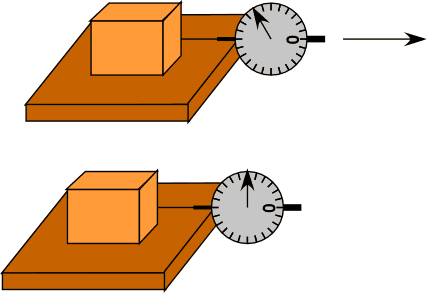 Measure static friction by noting the scale reading just before the block slides. Measure sliding friction by pulling the block at a constant speed. Compare the two readings. This can also be done with Capstone (Friction- Kinetic and Static.cap), using the smart cart.Measure static friction by noting the scale reading just before the block slides. Measure sliding friction by pulling the block at a constant speed. Compare the two readings. This can also be done with Capstone (Friction- Kinetic and Static.cap), using the smart cart.MECHANICS1K20.35APPLICATIONS OF 'S LAWS FrictionFrictionFrictionAngle of Repose Angle of Repose Angle of Repose An incline is lifted until a block begins to slide. The block should slide with a more or less constant speed when the angle of repose is achieved. The blocks have different surface materials (wood, cork and felt).An incline is lifted until a block begins to slide. The block should slide with a more or less constant speed when the angle of repose is achieved. The blocks have different surface materials (wood, cork and felt).MECHANICS1K20.71APPLICATIONS OF 'S LAWS FrictionFrictionFrictionCapstan Capstan Capstan Heavy weights are suspended from a rope that is wrapped around a cylinder. CAUTION: Make sure the weights don’t slip off and injure you or the floor!Heavy weights are suspended from a rope that is wrapped around a cylinder. CAUTION: Make sure the weights don’t slip off and injure you or the floor!MECHANICS1K30.10APPLICATIONS OF 'S LAWS PressurePressurePressureBed of Nails Bed of Nails Bed of Nails Lie down on a bed of nails. The smaller version is used with a balloon and you can change the number of nails.Lie down on a bed of nails. The smaller version is used with a balloon and you can change the number of nails.MECHANICS1L10.10GRAVITYUniversal Gravitational Constant Universal Gravitational Constant Universal Gravitational Constant Cavendish Balance Video Cavendish Balance Video Cavendish Balance Video 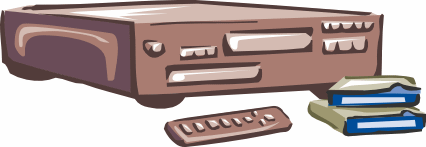 Ztek Company Multimedia for Physics
http://www.ztek.com/physics/physics.html#Anchor-Physics-11481
Physics: CINEMA CLASSICS DVD 1
Mechanics (I)
ISBN: 1-56934-021-8 D00921 PCC 1- Mechanics (I)
Grade Level: 7+Ztek Company Multimedia for Physics
http://www.ztek.com/physics/physics.html#Anchor-Physics-11481
Physics: CINEMA CLASSICS DVD 1
Mechanics (I)
ISBN: 1-56934-021-8 D00921 PCC 1- Mechanics (I)
Grade Level: 7+MECHANICS1L10.30GRAVITYUniversal Gravitational Constant Universal Gravitational Constant Universal Gravitational Constant Cavendish BalanceCavendish BalanceCavendish BalanceStandard Cavendish balance with a laser beam. There is a discussion of the balance shown in the photograph in the Meiners reference: 8-8.7 Use a small magnet to help damp out oscillations (lead is diamagnetic so the magnet “pushes” the small lead balls. Use stick on dots to mark the initial and final laser spot. They are about 40 cm. apart as set up below.Standard Cavendish balance with a laser beam. There is a discussion of the balance shown in the photograph in the Meiners reference: 8-8.7 Use a small magnet to help damp out oscillations (lead is diamagnetic so the magnet “pushes” the small lead balls. Use stick on dots to mark the initial and final laser spot. They are about 40 cm. apart as set up below.MECHANICS1L20.10GRAVITY OrbitsOrbitsOrbitsGravitational Wells Gravitational Wells Gravitational Wells 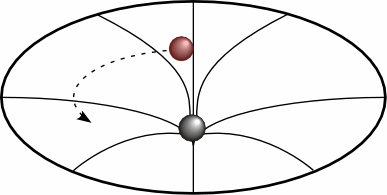 A potential well with a 1/R profile. A potential well with a 1/R profile. MECHANICS1L20.40GRAVITY OrbitsOrbitsOrbitsSections of a Cone Sections of a Cone Sections of a Cone A dissectible cone is cut several ways to give a circle, ellipse, parabola and hyperbola.A dissectible cone is cut several ways to give a circle, ellipse, parabola and hyperbola.Mechanics 1L20.50GravityOrbitsOrbitsOrbitsEllipse DrawerEllipse DrawerEllipse DrawerMagnets hold a string and while the string is pulled taut with a piece of chalk, an ellipse can be drawn.Magnets hold a string and while the string is pulled taut with a piece of chalk, an ellipse can be drawn.MECHANICS1M10.20WORK AND ENERGY WorkWorkWorkPile Driver Pile Driver Pile Driver Disc 03-07 Disc 03-07 Disc 03-07 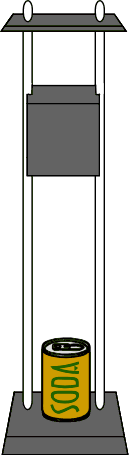 Raise the mass to the desired height and let it fall freely. If the mass is raised twice as high, the nail will be driven twice as deep. The mass is 1 kg (more can be added; the photo has a total of 3 kg). A 16d nail has a mass of about 7g and a 10f has a mass of about 5g. The maximum distance the mass can fall is about 1.35 m. Option: Calculate the work needed to crush a soda can or drive a nail. Observe with FLIR camera.Raise the mass to the desired height and let it fall freely. If the mass is raised twice as high, the nail will be driven twice as deep. The mass is 1 kg (more can be added; the photo has a total of 3 kg). A 16d nail has a mass of about 7g and a 10f has a mass of about 5g. The maximum distance the mass can fall is about 1.35 m. Option: Calculate the work needed to crush a soda can or drive a nail. Observe with FLIR camera.MECHANICS1M20.01WORK AND ENERGY Simple MachinesSimple MachinesSimple MachinesSimple MachinesSimple MachinesSimple MachinesA collection of simple machines is shown.A collection of simple machines is shown.MECHANICS1M20.10WORK AND ENERGY Simple MachinesSimple MachinesSimple MachinesPulleysPulleysPulleys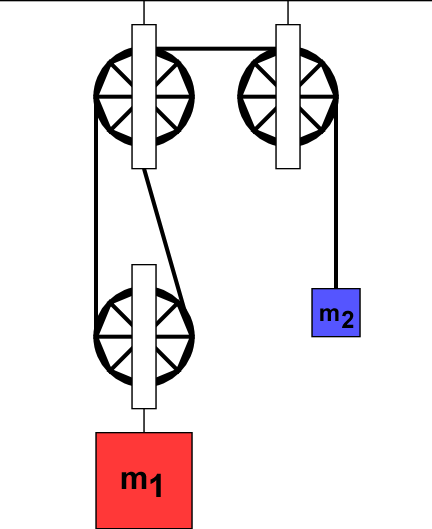 An assortment of large pulleys can be rigged several ways.An assortment of large pulleys can be rigged several ways.MECHANICS1M20.30WORK AND ENERGY Simple MachinesSimple MachinesSimple MachinesInclined PlaneInclined PlaneInclined PlanePull a heavy cart up an incline. Pull a heavy cart up an incline. MECHANICS1M20.40WORK AND ENERGY Simple MachinesSimple MachinesSimple MachinesLeversLeversLeversLift the two heavy lead blocks with a fingertip. A crow bar and a claw hammer can also be shown with this demonstration.Wash your hands after handling lead.Lift the two heavy lead blocks with a fingertip. A crow bar and a claw hammer can also be shown with this demonstration.Wash your hands after handling lead.MECHANICS1M30.30WORK AND ENERGY Non-Conservative Forces Non-Conservative Forces Non-Conservative Forces The WoodpeckerThe WoodpeckerThe WoodpeckerA toy bird slides down a rod giving up energy to friction and pecking.A toy bird slides down a rod giving up energy to friction and pecking.MECHANICS1M40.10WORK AND ENERGY Conservation of Energy Conservation of Energy Conservation of Energy Nose BasherNose BasherNose BasherDisc 03-14Disc 03-14Disc 03-14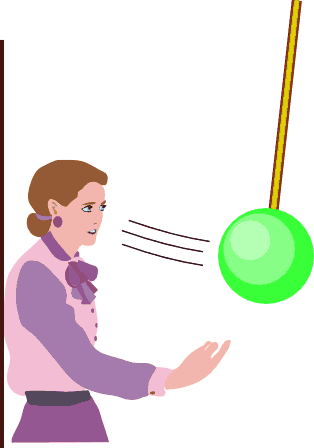 Stand against the wall. Bring the bowling ball up to your nose or chin. Release the ball without giving it any initial velocity. Stand very still and wait for the return.Stand against the wall. Bring the bowling ball up to your nose or chin. Release the ball without giving it any initial velocity. Stand very still and wait for the return.MECHANICS1M40.15WORK AND ENERGY Conservation of Energy Conservation of Energy Conservation of Energy Stopped Pendulum Stopped Pendulum Stopped Pendulum Disc 03-13Disc 03-13Disc 03-13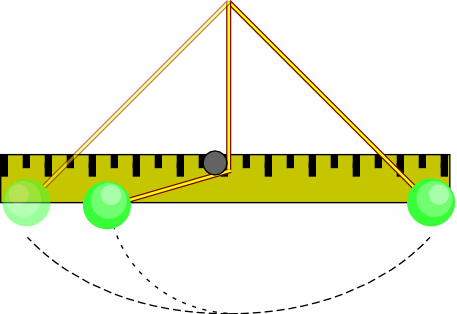 Raise the pendulum a certain height. It will travel to nearly the same height on the opposite side whether it is "stopped" or not. The meter stick serves as a reference for the height of the pendulum. Raise the pendulum a certain height. It will travel to nearly the same height on the opposite side whether it is "stopped" or not. The meter stick serves as a reference for the height of the pendulum. MECHANICS1M40.20WORK AND ENERGY Conservation of Energy Conservation of Energy Conservation of Energy Loop the Loop the Loop the Disc 06-09Disc 06-09Disc 06-09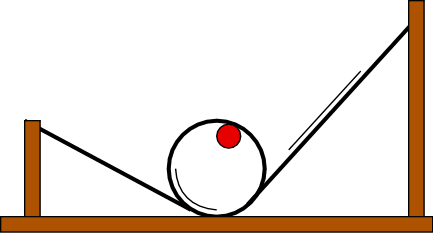 Release the ball near the top of the track. The energy loss makes the minimum height necessary to complete the loop significantly higher than the calculated value. Release the ball near the top of the track. The energy loss makes the minimum height necessary to complete the loop significantly higher than the calculated value. MECHANICS1M40.30WORK AND ENERGYConservation of EnergyConservation of EnergyConservation of EnergyBall in a TrackBall in a TrackBall in a TrackRelease the ball near the top of the track. The ball will roll back and forth many times, only losing a small amount of its total energy each trip.Release the ball near the top of the track. The ball will roll back and forth many times, only losing a small amount of its total energy each trip.MECHANICS1M40.31WORK AND ENERGY Conservation of Energy Conservation of Energy Conservation of Energy Deformed Air TrackDeformed Air TrackDeformed Air TrackDeform an air track and watch an air track cart oscillate back and forth. The period is 21 s.Deform an air track and watch an air track cart oscillate back and forth. The period is 21 s.MECHANICS1M40.35WORK AND ENERGY Conservation of Energy Conservation of Energy Conservation of Energy Roller CoasterRoller CoasterRoller CoasterA smart car rolls down a track with sections of different heights.Use the Capstone software and the file Roller Coaster.cap. It plots displacement and velocity vs. time allowing the measurement of the energy difference of the cart between high points and low points. The height difference is 0.03 m. This version works better.A smart car rolls down a track with sections of different heights.Use the Capstone software and the file Roller Coaster.cap. It plots displacement and velocity vs. time allowing the measurement of the energy difference of the cart between high points and low points. The height difference is 0.03 m. This version works better.MECHANICS1M40.40WORK AND ENERGY Conservation of EnergyConservation of EnergyConservation of EnergyBallistic Pendulum Ballistic Pendulum Ballistic Pendulum Load the spring powered gun with the wooden bullet. Fire it into the pendulum bob and note the swing amplitude. The bullet can also be fired vertically. Parameters are printed on the back.Load the spring powered gun with the wooden bullet. Fire it into the pendulum bob and note the swing amplitude. The bullet can also be fired vertically. Parameters are printed on the back.MECHANICS1M40.50Conservation of EnergyConservation of EnergyYo-Yo Yo-Yo Release a yo-yo and it will bottom out and wind up aghain. The time of fall can also be calculated and measured.MECHANICS1M40.65Conservation of EnergyConservation of EnergyHeight of a Spring Launched Ball Height of a Spring Launched Ball The Pasco Mini Launcher is used to launch a ball vertically. Use the Capstone file Height of a Spring Launched Ball.cap. Load the ball to the (if you use the third stop, the ball will go 1.56  m high). Click on the Record button and launch the ball.MECHANICS1M40.90WORK AND ENERGYConservation of EnergyConservation of EnergyConservation of EnergyRattlebackRattlebackRattlebackSpin it one way and it will come to a stop, wobbling, and then spin the other way. If the black, pivoting bar is centered on the celt, it will rotate as you would expect, simply turning, slowing down and stopping.For a discussion, see: https://vimeo.com/93659724Spin it one way and it will come to a stop, wobbling, and then spin the other way. If the black, pivoting bar is centered on the celt, it will rotate as you would expect, simply turning, slowing down and stopping.For a discussion, see: https://vimeo.com/93659724MECHANICS1M40.91WORK AND ENERGYConservation of EnergyConservation of EnergyConservation of EnergyHigh Bounce ParadoxHigh Bounce ParadoxHigh Bounce ParadoxFlip a half handball inside out and drop it on the floor.  It bounces higher than the height from which it was dropped.Flip a half handball inside out and drop it on the floor.  It bounces higher than the height from which it was dropped.MECHANICS1M40.95WORK AND ENERGY Conservation of Energy Conservation of Energy Conservation of Energy TrebuchetTrebuchetTrebuchetMake sure the thread is routed properly when loading. The ball will go several meters so be careful where you aim it. There is a simple analysis in “Dynamics of a Medieval Missile Launcher: The Trebuchet”, by James O’Connel (The Physics Teacher, Vol. 39, Nov. 2001, and a more detailed analysis in “Trebuchet Mechanics” by Donald B. Siano.Make sure the thread is routed properly when loading. The ball will go several meters so be careful where you aim it. There is a simple analysis in “Dynamics of a Medieval Missile Launcher: The Trebuchet”, by James O’Connel (The Physics Teacher, Vol. 39, Nov. 2001, and a more detailed analysis in “Trebuchet Mechanics” by Donald B. Siano.MECHANICS1N10.13LINEAR MOMENTUM AND COLLISIONS Impulse and Thrust Impulse and Thrust Impulse and Thrust Impulse Measurement Impulse Measurement Impulse Measurement A Smart Cart is used to measure force and velocity in various collisions with an end stop. The computer integrates the force over time to calculate the impulse. Capstone file: Impulse and MomentumA Smart Cart is used to measure force and velocity in various collisions with an end stop. The computer integrates the force over time to calculate the impulse. Capstone file: Impulse and MomentumMECHANICS1N10.20LINEAR MOMENTUM AND COLLISIONS Impulse and Thrust Impulse and Thrust Impulse and Thrust Egg in a Sheet Egg in a Sheet Egg in a Sheet Disc 05-09Disc 05-09Disc 05-09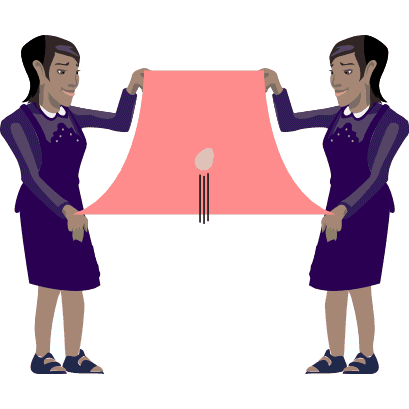 Have two students hold a sheet slightly draped. Toss an egg into the sheet. Remember to remove the egg before throwing another! Shown is a wooden “egg”. If you want a real one you must give me enough time to get to a grocery store.Have two students hold a sheet slightly draped. Toss an egg into the sheet. Remember to remove the egg before throwing another! Shown is a wooden “egg”. If you want a real one you must give me enough time to get to a grocery store.MECHANICS1N20.10LINEAR MOMENTUM AND COLLISIONS Conservation of Linear Momentum Conservation of Linear Momentum Conservation of Linear Momentum See-Saw Center of MassSee-Saw Center of MassSee-Saw Center of MassTwo spring loaded carts repel each other on a balanced board. Add masses to one and repeat.Two spring loaded carts repel each other on a balanced board. Add masses to one and repeat.MECHANICS1N20.15LINEAR MOMENTUM AND COLLISIONS Conservation of Linear Momentum Conservation of Linear Momentum Conservation of Linear Momentum Car on a Rolling TrackCar on a Rolling TrackCar on a Rolling TrackA motorized car is placed on a rolling track. When the button on it is pressed, there is a slight delay and the car runs for an adjustable amount of time. As it goes one way, the track goes the other. Also repeat giving the track an initial velocity.A motorized car is placed on a rolling track. When the button on it is pressed, there is a slight delay and the car runs for an adjustable amount of time. As it goes one way, the track goes the other. Also repeat giving the track an initial velocity.MECHANICS1N20.17LINEAR MOMENTUM AND COLLISIONS Conservation of Linear Momentum Conservation of Linear Momentum Conservation of Linear Momentum Train on an Air TrackTrain on an Air TrackTrain on an Air TrackAn HO gauge train on a track mounted on air track gliders. This is an alternate to 1N20.15; it is a bit fussier and harder to set up but has audience appeal because of the toy train.An HO gauge train on a track mounted on air track gliders. This is an alternate to 1N20.15; it is a bit fussier and harder to set up but has audience appeal because of the toy train.MECHANICS1N20.20LINEAR MOMENTUM AND COLLISIONS Conservation of Linear Momentum Conservation of Linear Momentum Conservation of Linear Momentum Spring Apart CartsSpring Apart CartsSpring Apart CartsDisc 02-19Disc 02-19Disc 02-19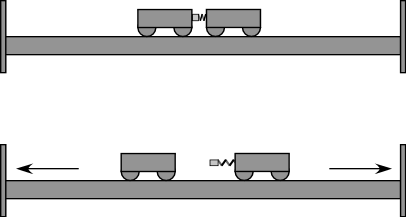 Two carts are fixed together with a spring in between them. The trigger is tripped and the spring pushes the carts apart. Different masses in the carts give different exit velocities.Two carts are fixed together with a spring in between them. The trigger is tripped and the spring pushes the carts apart. Different masses in the carts give different exit velocities.MECHANICS1N20.40LINEAR MOMENTUM AND COLLISIONS Conservation of Linear Momentum Conservation of Linear Momentum Conservation of Linear Momentum Putt Putt BoatPutt Putt BoatPutt Putt BoatBe sure you fill the chamber with water. The operation of it can be likened to a Carnot engine. It makes a most satisfying “Putt-Putt” noise when running!References:H. Richard Crane, "The Pop-Pop Boat", TPT, Vol.  35, # 3, p. 176-177, March 1997.Jearl Walker, "4.52, Toy Putt-Putt Boat", The Flying Circus of Physics Ed. 2, p. 199.Be sure you fill the chamber with water. The operation of it can be likened to a Carnot engine. It makes a most satisfying “Putt-Putt” noise when running!References:H. Richard Crane, "The Pop-Pop Boat", TPT, Vol.  35, # 3, p. 176-177, March 1997.Jearl Walker, "4.52, Toy Putt-Putt Boat", The Flying Circus of Physics Ed. 2, p. 199.MECHANICS1N21.10LINEAR MOMENTUM AND COLLISIONSMass and Momentum TransferMass and Momentum TransferMass and Momentum TransferCarts and Medicine Ball Carts and Medicine Ball Carts and Medicine Ball 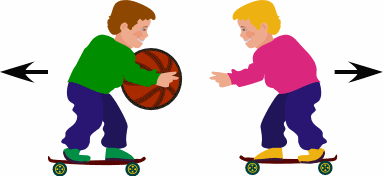 Two people on roller carts throw a medicine ball to each other.Two people on roller carts throw a medicine ball to each other.MECHANICS1N21.30LINEAR MOMENTUM AND COLLISIONS Mass and Momentum TransferMass and Momentum TransferMass and Momentum TransferBallistic CartBallistic CartBallistic CartShoot a ball into a catcher mounted on a cart. Balls of two differing masses can be used and different muzzle velocities can be given to them. The steel ball is 0.066 kg. The catcher is 0.015 m long. A photogate timed version is shown as well as an un-instrumented version.Shoot a ball into a catcher mounted on a cart. Balls of two differing masses can be used and different muzzle velocities can be given to them. The steel ball is 0.066 kg. The catcher is 0.015 m long. A photogate timed version is shown as well as an un-instrumented version.MECHANICS1N22.10LINEAR MOMENTUM AND COLLISIONS RocketsRocketsRocketsFire Extinguisher Rocket Fire Extinguisher Rocket Fire Extinguisher Rocket Disc 02-24Disc 02-24Disc 02-24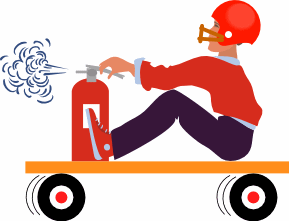 Remove the expansion nozzle from a fire extinguisher and replace it with a length of pipe. Sit on a low-friction cart and face the nozzle away from you.  Remove the expansion nozzle from a fire extinguisher and replace it with a length of pipe. Sit on a low-friction cart and face the nozzle away from you.  MECHANICS1N22.20LINEAR MOMENTUM AND COLLISIONS RocketsRocketsRocketsWater RocketWater RocketWater RocketDisc 02-23Disc 02-23Disc 02-23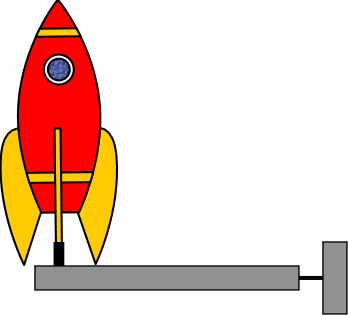 Fill the rocket 1/3 with water. Pump it a specific number of times (your specification) and launch the rocket (you will probably get wet). Repeat the launch with the rocket filled with air to show the difference in range. Fill the rocket 1/3 with water. Pump it a specific number of times (your specification) and launch the rocket (you will probably get wet). Repeat the launch with the rocket filled with air to show the difference in range. MECHANICS1N30.10LINEAR MOMENTUM AND COLLISIONS Collisions in 1D Collisions in 1D Collisions in 1D Collision Balls Collision Balls Collision Balls Disc 05-01Disc 05-01Disc 05-01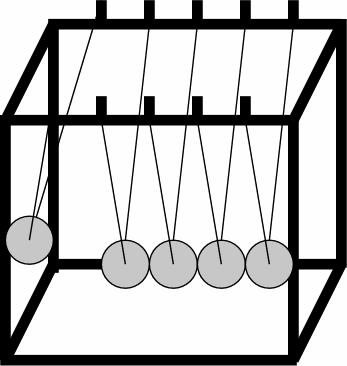 One ball raised and let go on one end will give one ball launched out from the other. Try different numbers of balls. If it doesn't work well, there is probably an alignment problem. Make sure the threads are straight and the balls are in a perfect line. Be sure you understand that more is involved than just conservation of energy and momentumOne ball raised and let go on one end will give one ball launched out from the other. Try different numbers of balls. If it doesn't work well, there is probably an alignment problem. Make sure the threads are straight and the balls are in a perfect line. Be sure you understand that more is involved than just conservation of energy and momentumMECHANICS1N30.30LINEAR MOMENTUM AND COLLISIONS Collisions in 1D Collisions in 1D Collisions in 1D Air Track Collision Gliders Air Track Collision Gliders Air Track Collision Gliders Air Track gliders with hook and loop on one side and springs on the other can be made to collide elastically or inelastically. 1N30.35 is easier to set up and works as well. Air Track gliders with hook and loop on one side and springs on the other can be made to collide elastically or inelastically. 1N30.35 is easier to set up and works as well. MECHANICS1N30.35LINEAR MOMENTUM AND COLLISIONS Collisions in 1D Collisions in 1D Collisions in 1D  Collision Carts  Collision Carts  Collision Carts Carts with hook and loop on one side and magnets on the other can be made to collide elastically or inelastically. Masses can be added.Carts with hook and loop on one side and magnets on the other can be made to collide elastically or inelastically. Masses can be added.MECHANICS1N30.50LINEAR MOMENTUM AND COLLISIONS Collisions in 1D Collisions in 1D Collisions in 1D Rebounding Happy and Sad Balls Rebounding Happy and Sad Balls Rebounding Happy and Sad Balls A happy ball and a sad ball are rolled down a ramp at a balanced block. The “happy” ball (more elastic) will knock it over whereas the “sad” one (a dead ball) will not.A happy ball and a sad ball are rolled down a ramp at a balanced block. The “happy” ball (more elastic) will knock it over whereas the “sad” one (a dead ball) will not.MECHANICS1N30.60,  8B10.50LINEAR MOMENTUM AND COLLISIONS Collisions in 1D Collisions in 1D Collisions in 1D Double Ball Drop Double Ball Drop Double Ball Drop Drop the combination of a tennis ball resting on top of a basketball. The tennis ball will bounce much higher than the drop height when they hit the table. Practice will help insure a good release. Also shown in the picture is a multiple ball version. This demonstration also is listed in Astronomy as “Supernova Core Bounce.”Drop the combination of a tennis ball resting on top of a basketball. The tennis ball will bounce much higher than the drop height when they hit the table. Practice will help insure a good release. Also shown in the picture is a multiple ball version. This demonstration also is listed in Astronomy as “Supernova Core Bounce.”MECHANICS1N30.62LINEAR MOMENTUM AND COLLISIONS Collisions in 1D Collisions in 1D Collisions in 1D Velocity Amplifier Velocity Amplifier Velocity Amplifier Disks of different sizes, made of Sintra plastic are constrained to fall between vertical guides. Stack them in order with the largest at the bottom. Then lift the bottom one with the others on top of it and release the combination. The top disk will fly amazingly high completely leaving the apparatus. Various numbers of disk can be used as well as various drop heightsDisks of different sizes, made of Sintra plastic are constrained to fall between vertical guides. Stack them in order with the largest at the bottom. Then lift the bottom one with the others on top of it and release the combination. The top disk will fly amazingly high completely leaving the apparatus. Various numbers of disk can be used as well as various drop heightsMECHANICS1N40.11LINEAR MOMENTUM AND COLLISIONS Collisions in Two DimensionsCollisions in Two DimensionsCollisions in Two DimensionsOrthogonal HammersOrthogonal HammersOrthogonal HammersIdentical hammers hung at right angles hit a ballIdentical hammers hung at right angles hit a ballMECHANICS1N40.20LINEAR MOMENTUM AND COLLISIONS Collisions in Two DimensionsCollisions in Two DimensionsCollisions in Two DimensionsAir Table CollisionsAir Table CollisionsAir Table Collisions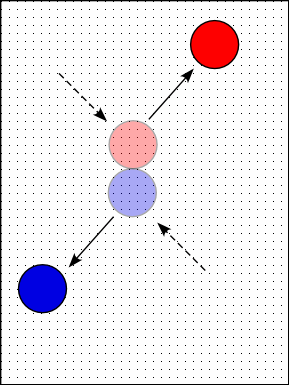 Inelastic collisions between equal and unequal mass air pucks.  Elastic collisions can also be done with this apparatus.Also shown are the “Kick Dis” disks which can be used on the floor. The second photograph shows the smaller air cushion table that mounts on the Overhead projector. A non-permanent pen may be used to mark the trajectories. Air Cushion Table manual section 2.6.2. Use two stacked orange discs as the target and projectileInelastic collisions between equal and unequal mass air pucks.  Elastic collisions can also be done with this apparatus.Also shown are the “Kick Dis” disks which can be used on the floor. The second photograph shows the smaller air cushion table that mounts on the Overhead projector. A non-permanent pen may be used to mark the trajectories. Air Cushion Table manual section 2.6.2. Use two stacked orange discs as the target and projectileMECHANICS1Q10.10ROTATIONAL DYNAMICS Moment of InertiaMoment of InertiaMoment of InertiaInertia Wands and Two Students Inertia Wands and Two Students Inertia Wands and Two Students 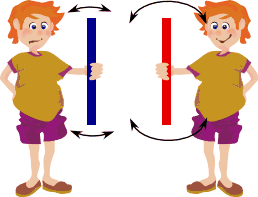 The two wands have the same mass, but have the mass distributed differently.  One has the mass concentrated in the middle, the other has the mass concentrated at the ends. Have two students rotate them back and forth as fast as they can to see the difference. The two wands have the same mass, but have the mass distributed differently.  One has the mass concentrated in the middle, the other has the mass concentrated at the ends. Have two students rotate them back and forth as fast as they can to see the difference. MECHANICS1Q10.20ROTATIONAL DYNAMICS Moment of InertiaMoment of InertiaMoment of InertiaMoment of Inertia MeasurementMoment of Inertia MeasurementMoment of Inertia MeasurementVarious moment of inertia experiments can be done with Capstone (Rotational Dynamics.cap). Shown in the photograph, is the setup for the perpendicular axis theorem experiment, in which the moments about  the axis through the center perpendicular to the disk and parallel to the disk can be measured or just compared. One can also use an adapter to mount the disk on the long aluminum platform to show the parallel axis theorem The equipment measures the fall of the mass, the angular position and the angular velocity of the disk.Various moment of inertia experiments can be done with Capstone (Rotational Dynamics.cap). Shown in the photograph, is the setup for the perpendicular axis theorem experiment, in which the moments about  the axis through the center perpendicular to the disk and parallel to the disk can be measured or just compared. One can also use an adapter to mount the disk on the long aluminum platform to show the parallel axis theorem The equipment measures the fall of the mass, the angular position and the angular velocity of the disk.MECHANICS1Q10.26Moment of InertiaMoment of InertiaAngular AccelerationAngular AccelerationA rotating platform is accelerated by a falling mass attached to a string that goes over a pulley to a drum with a diameter of 3 cm. The platforms rotational inertia is I = 0.012 kg-m2. Its mass is 0.543 kg. additional movable masses of 0.275 kg can be attached to the platform. Angular position, velocity and the distance the mass falls are recorded. The graphed data can be fit by a parabola or a line.MECHANICS1Q10.30ROTATIONAL DYNAMICS Moment of InertiaMoment of InertiaMoment of InertiaRing, Disk, and Sphere RaceRing, Disk, and Sphere RaceRing, Disk, and Sphere RaceDisc 06-04 Disc 06-04 Disc 06-04 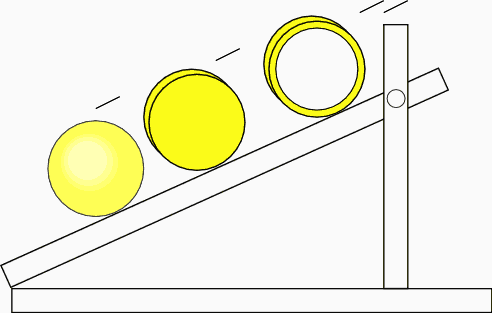 Each item has the same diameter. After leveling the track from side to side, have the students predict which will win the race. Release them all at the same time and see which one gets to the bottom first. (The moment of inertia of a right circular cone is 3/10 MR2.)Each item has the same diameter. After leveling the track from side to side, have the students predict which will win the race. Release them all at the same time and see which one gets to the bottom first. (The moment of inertia of a right circular cone is 3/10 MR2.)MECHANICS1Q10.50ROTATIONAL DYNAMICS Moment of InertiaMoment of InertiaMoment of InertiaRacing SoupsRacing SoupsRacing SoupsTwo soup cans race down an incline. One is mostly liquid the other solid. It’s a good idea to read the reference article before showing this as the physics is more involved than it first seems.Two soup cans race down an incline. One is mostly liquid the other solid. It’s a good idea to read the reference article before showing this as the physics is more involved than it first seems.MECHANICS1Q10.75ROTATIONAL DYNAMICS Moment of InertiaMoment of InertiaMoment of InertiaParallel Axis PendulumParallel Axis PendulumParallel Axis PendulumThe period of a board with a bearing attached to a pendulum rod is measured with the board free to rotate and then with the board locked in place on the rod. Because the rotational inertia of the board is not present in the first case, the period is smaller when the board is free to rotate.The period of a board with a bearing attached to a pendulum rod is measured with the board free to rotate and then with the board locked in place on the rod. Because the rotational inertia of the board is not present in the first case, the period is smaller when the board is free to rotate.MECHANICS1Q20.10ROTATIONAL DYNAMICS Rotational Energy Rotational Energy Rotational Energy Adjustable Angular Momentum Adjustable Angular Momentum Adjustable Angular Momentum Disc 06-01 Disc 06-01 Disc 06-01 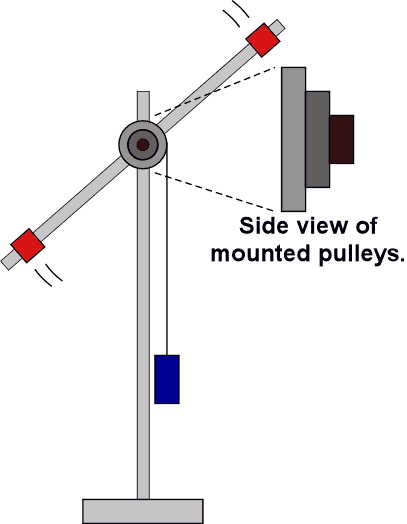 The moment of inertia can be changed by sliding, the masses on the stick in or out. Use different masses to change the torque. This can also be done with Science Workshop (Rotational Atwood’s Machine.ds) as shown in the first picture. Angular position and velocity are displayed on the computer.The moment of inertia can be changed by sliding, the masses on the stick in or out. Use different masses to change the torque. This can also be done with Science Workshop (Rotational Atwood’s Machine.ds) as shown in the first picture. Angular position and velocity are displayed on the computer.MECHANICS1Q20.20ROTATIONAL DYNAMICS Rotational Energy Rotational Energy Rotational Energy Bicycle Wheel AccelerationBicycle Wheel AccelerationBicycle Wheel AccelerationA weight hung on a string wrapped around the circumference of a bicycle wheel applies a torque to it and gives it and angular acceleration.A weight hung on a string wrapped around the circumference of a bicycle wheel applies a torque to it and gives it and angular acceleration.MECHANICS1Q20.50ROTATIONAL DYNAMICS Rotational Energy Rotational Energy Rotational Energy Faster than ”g”Faster than ”g”Faster than ”g”Ball at the end of a falling board drops into a cup attached near the end of the board. Raise the board and place the stick in the marked positions to prop it up. Snatch the stick away.Ball at the end of a falling board drops into a cup attached near the end of the board. Raise the board and place the stick in the marked positions to prop it up. Snatch the stick away.MECHANICS1Q20.65ROTATIONAL DYNAMICS Rotational Energy Rotational Energy Rotational Energy Falling PencilFalling PencilFalling PencilAn inclined pencil is released from rest with its bottom end resting on a table. The bottom end will slide forward or backward or it will remain at rest at the start of the fall, then slide backward for a short period before sliding forward.“The fall and bounce of pencils and other elongated objects”, Rod Cross, Am. J. Phys. 74 (1), January 2006An inclined pencil is released from rest with its bottom end resting on a table. The bottom end will slide forward or backward or it will remain at rest at the start of the fall, then slide backward for a short period before sliding forward.“The fall and bounce of pencils and other elongated objects”, Rod Cross, Am. J. Phys. 74 (1), January 2006MECHANICS1Q20.70ROTATIONAL DYNAMICS Rotational Energy Rotational Energy Rotational Energy Flywheel CarFlywheel CarFlywheel CarA toy car has a flywheel that stores rotational energy which can propel the car. Also shown is a larger version which can either be shown without a flywheel or with one of six different flywheels (red ones are made of steel, the other three are aluminum). The profiled flywheels of the same material have the same mass but different moments of inertia. Conservation of energy experiments can be done with the Data Studio file Flywheel.ds. The moments of inertia can be measured with the torsion oscillator arrangement shown.A toy car has a flywheel that stores rotational energy which can propel the car. Also shown is a larger version which can either be shown without a flywheel or with one of six different flywheels (red ones are made of steel, the other three are aluminum). The profiled flywheels of the same material have the same mass but different moments of inertia. Conservation of energy experiments can be done with the Data Studio file Flywheel.ds. The moments of inertia can be measured with the torsion oscillator arrangement shown.MECHANICS1Q30.10ROTATIONAL DYNAMICS Transfer of Angular MomentumTransfer of Angular MomentumTransfer of Angular MomentumPassing the Wheel Passing the Wheel Passing the Wheel 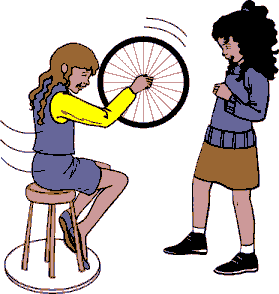 Tip the spinning tire half way and hand it to a student on a turntable. This student tips it another half way and hands it back. Repeat until the spinning student it turning to fast for the hand off. You can add or subtract from the angular momentum depending on which way you tip the wheel. Tip the spinning tire half way and hand it to a student on a turntable. This student tips it another half way and hands it back. Repeat until the spinning student it turning to fast for the hand off. You can add or subtract from the angular momentum depending on which way you tip the wheel. MECHANICS1Q40.10ROTATIONAL DYNAMICS Conservation of Angular MomentumConservation of Angular MomentumConservation of Angular MomentumRotating Stool and Masses Rotating Stool and Masses Rotating Stool and Masses Disc 07-04 Disc 07-04 Disc 07-04 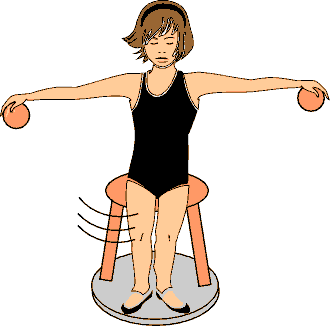 Start a student rotating on the platform with the masses close to their body. Watch the change in spin as the student moves the masses further away. Start a student rotating on the platform with the masses close to their body. Watch the change in spin as the student moves the masses further away. MECHANICS1Q40.20ROTATIONAL DYNAMICS Conservation of Angular MomentumConservation of Angular MomentumConservation of Angular MomentumSqueezatron Squeezatron Squeezatron Pull on the string while the apparatus is rotating and the moment of inertia is reduced causing the rotational velocity to increase. Two versions are shown in the photographs. The first uses Science Workshop equipment to measure the angular velocity so the initial and final angular momentum can be calculated. The rotating platform has a rotational inertia of 0.012 kg m2 and the sliding mass is 0.275 kg. The Capstone file is “Angular Momentum Conservation. The second photograph shows a qualitative version.Pull on the string while the apparatus is rotating and the moment of inertia is reduced causing the rotational velocity to increase. Two versions are shown in the photographs. The first uses Science Workshop equipment to measure the angular velocity so the initial and final angular momentum can be calculated. The rotating platform has a rotational inertia of 0.012 kg m2 and the sliding mass is 0.275 kg. The Capstone file is “Angular Momentum Conservation. The second photograph shows a qualitative version.MECHANICS1Q40.22ROTATIONAL DYNAMICS Conservation of Angular MomentumConservation of Angular MomentumConservation of Angular MomentumRotating Hoberman SphereRotating Hoberman SphereRotating Hoberman Sphere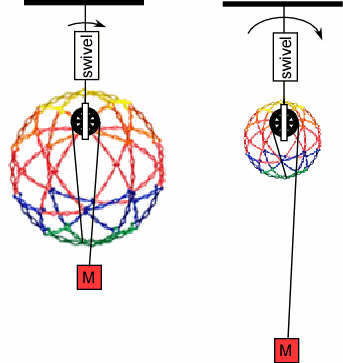 A Hoberman sphere mobile has a ball bearing fishing swivel added so that it can rotate easily.  Start it rotating in the expanded position.  Pull on the string to collapse the sphere and observe the change in rotation speed.A Hoberman sphere mobile has a ball bearing fishing swivel added so that it can rotate easily.  Start it rotating in the expanded position.  Pull on the string to collapse the sphere and observe the change in rotation speed.MECHANICS1Q40.23ROTATIONAL DYNAMICS Conservation of Angular MomentumConservation of Angular MomentumConservation of Angular MomentumCentrifugal GovernorCentrifugal GovernorCentrifugal GovernorA small governor is spun on a hand crank rotator.A small governor is spun on a hand crank rotator.MECHANICS1Q40.30ROTATIONAL DYNAMICS Conservation of Angular MomentumConservation of Angular MomentumConservation of Angular MomentumRotating Stool and Wheel Rotating Stool and Wheel Rotating Stool and Wheel Disc 07-06Disc 07-06Disc 07-06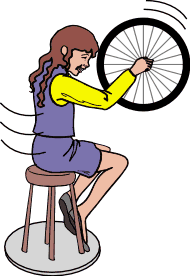 A student rotating on the platform can tip a spinning wheel in order to spin. Tipping the wheel in the opposite direction spins the student the opposite direction. A student rotating on the platform can tip a spinning wheel in order to spin. Tipping the wheel in the opposite direction spins the student the opposite direction. MECHANICS1Q40.50ROTATIONAL DYNAMICS Conservation of Angular MomentumConservation of Angular MomentumConservation of Angular MomentumPocket Watch Pocket Watch Pocket Watch Movement of a pocket watch balanced on a watch glass is magnified using a laser and a small mirror.Movement of a pocket watch balanced on a watch glass is magnified using a laser and a small mirror.MECHANICS1Q40.51ROTATIONAL DYNAMICS Conservation of Angular MomentumConservation of Angular MomentumConservation of Angular MomentumRotational Collision Rotational Collision Rotational Collision An iron ring is dropped on a rotating Disc while the angular velocity is monitored with a computer. The disc has a rotational inertia of 0.0091 kg-m2, and the ring has a diameter of 12.7 cm , a thickness of 1 cm and a mass of 1.431 kg. Capstone file: Angular Momentum Conservation.An iron ring is dropped on a rotating Disc while the angular velocity is monitored with a computer. The disc has a rotational inertia of 0.0091 kg-m2, and the ring has a diameter of 12.7 cm , a thickness of 1 cm and a mass of 1.431 kg. Capstone file: Angular Momentum Conservation.MECHANICS1Q40.53ROTATIONAL DYNAMICS Conservation of Angular MomentumConservation of Angular MomentumConservation of Angular MomentumCounter Rotating Disks Counter Rotating Disks Counter Rotating Disks Spin the top, aluminum, disks up the lead screw. Hold both the aluminum disks and the bottom red disk steady and release them at the same time. As the aluminum disks spin up, the red disk will spin up in the opposite direction. When they collide, the entire apparatus will stop, showing the angular momentum is zero as it was to begin with. The aluminum disks can be removed to vary the moment of inertia.Spin the top, aluminum, disks up the lead screw. Hold both the aluminum disks and the bottom red disk steady and release them at the same time. As the aluminum disks spin up, the red disk will spin up in the opposite direction. When they collide, the entire apparatus will stop, showing the angular momentum is zero as it was to begin with. The aluminum disks can be removed to vary the moment of inertia.MECHANICS1Q40.60ROTATIONAL DYNAMICS Conservation of Angular MomentumConservation of Angular MomentumConservation of Angular MomentumSewer Pipe Pull Sewer Pipe Pull Sewer Pipe Pull Pull a sheet of paper horizontally from under a cylinder on a level surface. As soon as the cylinder leaves the paper it stops, dead. (Do this on a board that has been leveled with shims.)Shown in the photograph are two cylinders with different moments. One will move further faster but both will come to a stop after leaving the paper.Pull a sheet of paper horizontally from under a cylinder on a level surface. As soon as the cylinder leaves the paper it stops, dead. (Do this on a board that has been leveled with shims.)Shown in the photograph are two cylinders with different moments. One will move further faster but both will come to a stop after leaving the paper.MECHANICS1Q40.80ROTATIONAL DYNAMICS Conservation of Angular MomentumConservation of Angular MomentumConservation of Angular MomentumHero’s EngineHero’s EngineHero’s EngineCylindrical boiler pivots on a vertical axis with tangential pressure relief nozzles. Check water supply before using (requires hex key and wrench).Cylindrical boiler pivots on a vertical axis with tangential pressure relief nozzles. Check water supply before using (requires hex key and wrench).MECHANICS1Q40.90ROTATIONAL DYNAMICS Conservation of Angular MomentumConservation of Angular MomentumConservation of Angular MomentumFeynman Sprinkler (Acoustic Version)Feynman Sprinkler (Acoustic Version)Feynman Sprinkler (Acoustic Version)Drive Helmholtz resonators at their resonant frequency (440.22Hz). As air oscillates in and out, the resonators turn on the pivot support. Make sure the input RMS voltage to the amp is less than 0.5V and turn the volume so that the sound level at the pivot is 110dB (in the audience, less than 90 dB). Use hearing protectionDrive Helmholtz resonators at their resonant frequency (440.22Hz). As air oscillates in and out, the resonators turn on the pivot support. Make sure the input RMS voltage to the amp is less than 0.5V and turn the volume so that the sound level at the pivot is 110dB (in the audience, less than 90 dB). Use hearing protectionMECHANICS1Q50.10ROTATIONAL DYNAMICS GyrosGyrosGyrosPrecessing Pulley Precessing Pulley Precessing Pulley Spin a large light pulley and either hang or hold it by the string as it precesses due to gravitational torque.Spin a large light pulley and either hang or hold it by the string as it precesses due to gravitational torque.MECHANICS1Q50.23ROTATIONAL DYNAMICS GyrosGyrosGyrosBike Wheel Precession Bike Wheel Precession Bike Wheel Precession A spinning bicycle is supported by a rope at the end of a long axle. Be careful about people running into the wheel if it is left hanging.A spinning bicycle is supported by a rope at the end of a long axle. Be careful about people running into the wheel if it is left hanging.MECHANICS1Q50.25ROTATIONAL DYNAMICS GyrosGyrosGyrosDouble Gyro Double Gyro Double Gyro Two gyro discs are mounted coaxially. Try the standard demonstrations with the discs rotating in the same direction and in opposite directions.Two gyro discs are mounted coaxially. Try the standard demonstrations with the discs rotating in the same direction and in opposite directions.MECHANICS1Q50.45ROTATIONAL DYNAMICS GyrosGyrosGyrosAir Bearing Gyro Air Bearing Gyro Air Bearing Gyro Air suspension gyro with a 4 inch ball and various attachments. Use the a motor tool with a rubber roller bit to spin it up.Air suspension gyro with a 4 inch ball and various attachments. Use the a motor tool with a rubber roller bit to spin it up.MECHANICS1Q50.30, 1Q50.50ROTATIONAL DYNAMICS GyrosGyrosGyrosPrecessing Gyro Precessing Gyro Precessing Gyro 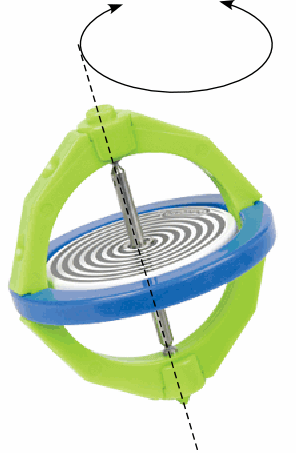 A high quality gyroscope with a counterweight is used to show the fundamental precession equation with fair precision. Both a hand spun () and motorized (Mitac) version are shown in the photograph.A high quality gyroscope with a counterweight is used to show the fundamental precession equation with fair precision. Both a hand spun () and motorized (Mitac) version are shown in the photograph.MECHANICS1Q60.16ROTATIONAL DYNAMICS Rotational StabilityRotational StabilityRotational StabilityOld Fashioned Top Old Fashioned Top Old Fashioned Top An old fashioned top that you throw with a string. Aso shown is a modern version that will stay upright several minutes.An old fashioned top that you throw with a string. Aso shown is a modern version that will stay upright several minutes.MECHANICS1Q60.25ROTATIONAL DYNAMICS Rotational StabilityRotational StabilityRotational StabilitySpinning Coin Spinning Coin Spinning Coin Euler’s Disk. The wobbling is explained in AJP 28(4), 449.Euler’s Disk. The wobbling is explained in AJP 28(4), 449.MECHANICS1Q60.26ROTATIONAL DYNAMICS Rotational StabilityRotational StabilityRotational StabilitySpinning Rod Spinning Rod Spinning Rod A rod whose length is 3 times its diameter and has one end marked with an “X” and the other with “3D”. Spin it by pressing down with your thumb on the “X”. As it spins, you will see 3 images of the “X” but you won’t see the “3D”. There are other rods in the set whose lengths are 2D, 4D and 5D. The end that is not pressed rolls without slipping on the table and the image of the “X” can be explained by adding the angular velocity vectors of the rotation about the major and minor axis of the rod. The image of the “X” can be seen on a video camera.A rod whose length is 3 times its diameter and has one end marked with an “X” and the other with “3D”. Spin it by pressing down with your thumb on the “X”. As it spins, you will see 3 images of the “X” but you won’t see the “3D”. There are other rods in the set whose lengths are 2D, 4D and 5D. The end that is not pressed rolls without slipping on the table and the image of the “X” can be explained by adding the angular velocity vectors of the rotation about the major and minor axis of the rod. The image of the “X” can be seen on a video camera.MECHANICS1Q60.30ROTATIONAL DYNAMICS Rotational StabilityRotational StabilityRotational StabilityTippe Top Tippe Top Tippe Top Show that the tippe top spins in the opposite of the expected direction when inverted.Show that the tippe top spins in the opposite of the expected direction when inverted.MECHANICS1Q60.35ROTATIONAL DYNAMICS Rotational StabilityRotational StabilityRotational StabilitySpinning Football Spinning Football Spinning Football Spin a football and it rises up to its pointed end. Also shown is the PhiTop which is a golden prolate ellipsoid (ratio of major to minor axis  = 1.618…) and will spin upright a long time when properly started.Spin a football and it rises up to its pointed end. Also shown is the PhiTop which is a golden prolate ellipsoid (ratio of major to minor axis  = 1.618…) and will spin upright a long time when properly started.MECHANICS1Q60.38ROTATIONAL DYNAMICS Rotational StabilityRotational StabilityRotational StabilityHurricane Balls Hurricane Balls Hurricane Balls Also called “Tornado Spheres”. Two balls stuck together are spun. The steady state motion is rotational motion about the center of mass, such that only one ball is in contact with the supporting surface as it rolls without slipping. Use compressed air to spin it up ever faster.Jackson et al. Am. J. Phys. 83 (11), Nov. 2015Also called “Tornado Spheres”. Two balls stuck together are spun. The steady state motion is rotational motion about the center of mass, such that only one ball is in contact with the supporting surface as it rolls without slipping. Use compressed air to spin it up ever faster.Jackson et al. Am. J. Phys. 83 (11), Nov. 2015MECHANICS1Q60.40ROTATIONAL DYNAMICS Rotational StabilityRotational StabilityRotational StabilityTossing the Book Tossing the Book Tossing the Book Throw a book or foam block in the air spinning it about each of its three principle axes.Throw a book or foam block in the air spinning it about each of its three principle axes.MECHANICS1Q60.50ROTATIONAL DYNAMICS Rotational StabilityRotational StabilityRotational StabilitySpinning Lariat, Rod, Hoop and Disc Spinning Lariat, Rod, Hoop and Disc Spinning Lariat, Rod, Hoop and Disc A rod, hoop, disc and endless chain can in turn be fastened to a drill chuck. On spinning, all objects assume an orientation which gives them a maximum symmetrical moment of inertia about the axis of spin. This can be explained either in terms of the applied angular impulse acting to align the angular momentum with the angular velocity or the total energy being minimized for a given angular velocity.A rod, hoop, disc and endless chain can in turn be fastened to a drill chuck. On spinning, all objects assume an orientation which gives them a maximum symmetrical moment of inertia about the axis of spin. This can be explained either in terms of the applied angular impulse acting to align the angular momentum with the angular velocity or the total energy being minimized for a given angular velocity.MECHANICS1Q60.51ROTATIONAL DYNAMICS Rotational StabilityRotational StabilityRotational StabilityString Shooter String Shooter String Shooter The string shooter uses a pair of rotating wheels to continuously propel a closed loop of string at constant speed. The loop quickly reaches a stable shape remaining suspended in the air.The string shooter uses a pair of rotating wheels to continuously propel a closed loop of string at constant speed. The loop quickly reaches a stable shape remaining suspended in the air.MECHANICS1R10.10PROPERTIES OF MATTERHooke’s Law Hooke’s Law Hooke’s Law Stretching a Spring Stretching a Spring Stretching a Spring Disc 08-01 Disc 08-01 Disc 08-01 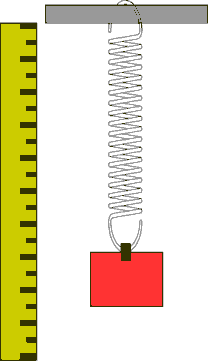 Mark the beginning and end positions of several different masses. Compare the end positions of masses that are multiples, such as double or triple. The second version has springs of different spring constants but the same length.Mark the beginning and end positions of several different masses. Compare the end positions of masses that are multiples, such as double or triple. The second version has springs of different spring constants but the same length.MECHANICS1R10.25PROPERTIES OF MATTERHooke’s Law Hooke’s Law Hooke’s Law Pull on a Horizontal Spring Pull on a Horizontal Spring Pull on a Horizontal Spring Hooke’s Law is demonstrated using a Smart Car, Spring and Pasco Capstone (Hooke’s Law.Cap). The spring constant can be measured either when the spring and cart are horizontal or inclined.Hooke’s Law is demonstrated using a Smart Car, Spring and Pasco Capstone (Hooke’s Law.Cap). The spring constant can be measured either when the spring and cart are horizontal or inclined.MECHANICS1R10.30PROPERTIES OF MATTERHooke’s Law Hooke’s Law Hooke’s Law Springs in Series and Parallel Springs in Series and Parallel Springs in Series and Parallel When the wire connecting the two springs is removed, will the weight go up down or stay at the same height?When the wire connecting the two springs is removed, will the weight go up down or stay at the same height?MECHANICS1R20.10PROPERTIES OF MATTERTensile and Compressive Stress Tensile and Compressive Stress Tensile and Compressive Stress Breaking Wire Breaking Wire Breaking Wire Add weights (20 kg or so) to a stainless steel wire hung from the ceiling. The wire is 0.5 mm in diameter and the distance from the table top to the support point above is 3.075 m. Add weights (20 kg or so) to a stainless steel wire hung from the ceiling. The wire is 0.5 mm in diameter and the distance from the table top to the support point above is 3.075 m. MECHANICS1R20.11PROPERTIES OF MATTERTensile and Compressive Stress Tensile and Compressive Stress Tensile and Compressive Stress Elastic Limit (Stress vs. Strain)Elastic Limit (Stress vs. Strain)Elastic Limit (Stress vs. Strain)A sample coupon of various metals and thicknesses is mounted on an apparatus that can measure the stress and strain. The results are plotted on the computer using the Capstone file Stress Strain with SW sensors.cap. Do not use “Delete All Data” as the first data set is the calibration for the others.A sample coupon of various metals and thicknesses is mounted on an apparatus that can measure the stress and strain. The results are plotted on the computer using the Capstone file Stress Strain with SW sensors.cap. Do not use “Delete All Data” as the first data set is the calibration for the others.MECHANICS1R20.15PROPERTIES OF MATTERTensile and Compressive Stress Tensile and Compressive Stress Tensile and Compressive Stress Young’s Modulus Young’s Modulus Young’s Modulus Hang weights from a wire. Use a laser and optical lever to display the deflection. Hang weights from a wire. Use a laser and optical lever to display the deflection. MECHANICS1R30.30PROPERTIES OF MATTERShear Stress Shear Stress Shear Stress Spring Cube Spring Cube Spring Cube A 4x4x4 cube of plastic balls is held together by springs. Also shown is cube with flexible, spring loaded corners. A 4x4x4 cube of plastic balls is held together by springs. Also shown is cube with flexible, spring loaded corners. MECHANICS1R30.40PROPERTIES OF MATTERShear Stress Shear Stress Shear Stress Torsion Rod Torsion Rod Torsion Rod A rod with indicators radiating from it is twisted. A rod with indicators radiating from it is twisted. MECHANICS1R40.11, 1R40.30PROPERTIES OF MATTERCoefficient of RestitutionCoefficient of RestitutionCoefficient of RestitutionHappy and Sad BallsHappy and Sad BallsHappy and Sad Balls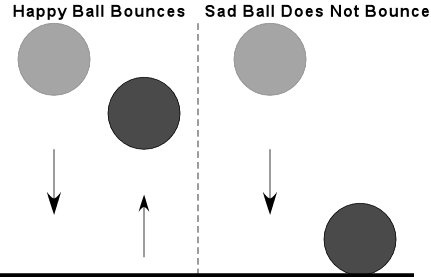 Drop bounce and no-bounce balls.  Measure the height the bouncing ball is dropped from, and the height it bounces to, and calculate the coefficient of restitution.The sad ball will not bounce as it is made from energy absorbing material. Also shown in the photograph are the “Atomic Trampoline” and my “Follow the Bouncing Ball” (1R40.11) apparatus.Drop bounce and no-bounce balls.  Measure the height the bouncing ball is dropped from, and the height it bounces to, and calculate the coefficient of restitution.The sad ball will not bounce as it is made from energy absorbing material. Also shown in the photograph are the “Atomic Trampoline” and my “Follow the Bouncing Ball” (1R40.11) apparatus.MECHANICS1R50.18, 1R50.20PROPERTIES OF MATTERCrystal StructureCrystal StructureCrystal Structure Models Models ModelsShow various crystal models; also show the elastic crystal model made of balls connected with springs.Show various crystal models; also show the elastic crystal model made of balls connected with springs.MECHANICS1R50.40PROPERTIES OF MATTERCrystal StructureCrystal StructureCrystal StructureFaults in CrystalFaults in CrystalFaults in CrystalOne layer of BBs between two Lucite sides. Use on the overhead projector.One layer of BBs between two Lucite sides. Use on the overhead projector.